СХЕМА ПРИЛЕГАЮЩЕЙ ТЕРРИТОРИИИспользуемые условные знаки и обозначения 3:Элементы благоустройства (при наличии) расположенных на прилегающей территории, их описание:Используемые условные знаки и обозначения:1) Озеленение2) Тротуар д_________________оа                   ол1 Указывается проектная площадь прилегающей территории, вычисленная с использованием технологических и программных средств, в том числе размещенных на официальном сайте, с округлением до 1 квадратного метра.2 Указываются     значения    координат, полученные     с    использованием    технологических и программных средств, в том числе размещенные на официальном сайте, с округлением до 0,01 метра.3 Указываются в соответствии с Методическими рекомендациями по условным знакам для отображения кадастровых сведений на кадастровых картах и иных кадастровых документах.СХЕМА ПРИЛЕГАЮЩЕЙ ТЕРРИТОРИИИспользуемые условные знаки и обозначения 3:Элементы благоустройства (при наличии) расположенных на прилегающей территории, их описание:Используемые условные знаки и обозначения:1) Озеленение2) Тротуар д_________________оа                   ол1 Указывается проектная площадь прилегающей территории, вычисленная с использованием технологических и программных средств, в том числе размещенных на официальном сайте, с округлением до 1 квадратного метра.2 Указываются     значения    координат, полученные     с    использованием    технологических и программных средств, в том числе размещенные на официальном сайте, с округлением до 0,01 метра.3 Указываются в соответствии с Методическими рекомендациями по условным знакам для отображения кадастровых сведений на кадастровых картах и иных кадастровых документах.СХЕМА ПРИЛЕГАЮЩЕЙ ТЕРРИТОРИИИспользуемые условные знаки и обозначения 3:Элементы благоустройства (при наличии) расположенных на прилегающей территории, их описание:Используемые условные знаки и обозначения:1) Озеленение2) Тротуар д_________________оа                   ол1 Указывается проектная площадь прилегающей территории, вычисленная с использованием технологических и программных средств, в том числе размещенных на официальном сайте, с округлением до 1 квадратного метра.2 Указываются     значения    координат, полученные     с    использованием    технологических и программных средств, в том числе размещенные на официальном сайте, с округлением до 0,01 метра.3 Указываются в соответствии с Методическими рекомендациями по условным знакам для отображения кадастровых сведений на кадастровых картах и иных кадастровых документах.СХЕМА ПРИЛЕГАЮЩЕЙ ТЕРРИТОРИИИспользуемые условные знаки и обозначения 3:Элементы благоустройства (при наличии) расположенных на прилегающей территории, их описание:Используемые условные знаки и обозначения:1) Озеленение2) Тротуар д_________________оа                   ол1 Указывается проектная площадь прилегающей территории, вычисленная с использованием технологических и программных средств, в том числе размещенных на официальном сайте, с округлением до 1 квадратного метра.2 Указываются     значения    координат, полученные     с    использованием    технологических и программных средств, в том числе размещенные на официальном сайте, с округлением до 0,01 метра.3 Указываются в соответствии с Методическими рекомендациями по условным знакам для отображения кадастровых сведений на кадастровых картах и иных кадастровых документах.СХЕМА ПРИЛЕГАЮЩЕЙ ТЕРРИТОРИИИспользуемые условные знаки и обозначения 3:Элементы благоустройства (при наличии) расположенных на прилегающей территории, их описание:Используемые условные знаки и обозначения:1) Озеленение2) Тротуар д_________________оа                   ол1 Указывается проектная площадь прилегающей территории, вычисленная с использованием технологических и программных средств, в том числе размещенных на официальном сайте, с округлением до 1 квадратного метра.2 Указываются     значения    координат, полученные     с    использованием    технологических и программных средств, в том числе размещенные на официальном сайте, с округлением до 0,01 метра.3 Указываются в соответствии с Методическими рекомендациями по условным знакам для отображения кадастровых сведений на кадастровых картах и иных кадастровых документах.СХЕМА ПРИЛЕГАЮЩЕЙ ТЕРРИТОРИИИспользуемые условные знаки и обозначения 3:Элементы благоустройства (при наличии) расположенных на прилегающей территории, их описание:Используемые условные знаки и обозначения:1) Озеленение2) Тротуар д_________________оа                   ол1 Указывается проектная площадь прилегающей территории, вычисленная с использованием технологических и программных средств, в том числе размещенных на официальном сайте, с округлением до 1 квадратного метра.2 Указываются     значения    координат, полученные     с    использованием    технологических и программных средств, в том числе размещенные на официальном сайте, с округлением до 0,01 метра.3 Указываются в соответствии с Методическими рекомендациями по условным знакам для отображения кадастровых сведений на кадастровых картах и иных кадастровых документах.СХЕМА ПРИЛЕГАЮЩЕЙ ТЕРРИТОРИИИспользуемые условные знаки и обозначения 3:Элементы благоустройства (при наличии) расположенных на прилегающей территории, их описание:Используемые условные знаки и обозначения:1) Озеленение2) Тротуар д_________________оа                   ол1 Указывается проектная площадь прилегающей территории, вычисленная с использованием технологических и программных средств, в том числе размещенных на официальном сайте, с округлением до 1 квадратного метра.2 Указываются     значения    координат, полученные     с    использованием    технологических и программных средств, в том числе размещенные на официальном сайте, с округлением до 0,01 метра.3 Указываются в соответствии с Методическими рекомендациями по условным знакам для отображения кадастровых сведений на кадастровых картах и иных кадастровых документах.СХЕМА ПРИЛЕГАЮЩЕЙ ТЕРРИТОРИИИспользуемые условные знаки и обозначения 3:Элементы благоустройства (при наличии) расположенных на прилегающей территории, их описание:Используемые условные знаки и обозначения:1) Озеленение2) Тротуар д_________________оа                   ол1 Указывается проектная площадь прилегающей территории, вычисленная с использованием технологических и программных средств, в том числе размещенных на официальном сайте, с округлением до 1 квадратного метра.2 Указываются     значения    координат, полученные     с    использованием    технологических и программных средств, в том числе размещенные на официальном сайте, с округлением до 0,01 метра.3 Указываются в соответствии с Методическими рекомендациями по условным знакам для отображения кадастровых сведений на кадастровых картах и иных кадастровых документах.СХЕМА ПРИЛЕГАЮЩЕЙ ТЕРРИТОРИИИспользуемые условные знаки и обозначения 3:Элементы благоустройства (при наличии) расположенных на прилегающей территории, их описание:Используемые условные знаки и обозначения:1) Озеленение2) Тротуар д_________________оа                   ол1 Указывается проектная площадь прилегающей территории, вычисленная с использованием технологических и программных средств, в том числе размещенных на официальном сайте, с округлением до 1 квадратного метра.2 Указываются     значения    координат, полученные     с    использованием    технологических и программных средств, в том числе размещенные на официальном сайте, с округлением до 0,01 метра.3 Указываются в соответствии с Методическими рекомендациями по условным знакам для отображения кадастровых сведений на кадастровых картах и иных кадастровых документах.СХЕМА ПРИЛЕГАЮЩЕЙ ТЕРРИТОРИИИспользуемые условные знаки и обозначения 3:Элементы благоустройства (при наличии) расположенных на прилегающей территории, их описание:Используемые условные знаки и обозначения:1) Озеленение2) Тротуар д_________________оа                   ол1 Указывается проектная площадь прилегающей территории, вычисленная с использованием технологических и программных средств, в том числе размещенных на официальном сайте, с округлением до 1 квадратного метра.2 Указываются     значения    координат, полученные     с    использованием    технологических и программных средств, в том числе размещенные на официальном сайте, с округлением до 0,01 метра.3 Указываются в соответствии с Методическими рекомендациями по условным знакам для отображения кадастровых сведений на кадастровых картах и иных кадастровых документах.СХЕМА ПРИЛЕГАЮЩЕЙ ТЕРРИТОРИИИспользуемые условные знаки и обозначения 3:Элементы благоустройства (при наличии) расположенных на прилегающей территории, их описание:Используемые условные знаки и обозначения:1) Озеленение2) Тротуар д_________________оа                   ол1 Указывается проектная площадь прилегающей территории, вычисленная с использованием технологических и программных средств, в том числе размещенных на официальном сайте, с округлением до 1 квадратного метра.2 Указываются     значения    координат, полученные     с    использованием    технологических и программных средств, в том числе размещенные на официальном сайте, с округлением до 0,01 метра.3 Указываются в соответствии с Методическими рекомендациями по условным знакам для отображения кадастровых сведений на кадастровых картах и иных кадастровых документах.СХЕМА ПРИЛЕГАЮЩЕЙ ТЕРРИТОРИИИспользуемые условные знаки и обозначения 3:Элементы благоустройства (при наличии) расположенных на прилегающей территории, их описание:Используемые условные знаки и обозначения:1) Озеленение2) Тротуар д_________________оа                   ол1 Указывается проектная площадь прилегающей территории, вычисленная с использованием технологических и программных средств, в том числе размещенных на официальном сайте, с округлением до 1 квадратного метра.2 Указываются     значения    координат, полученные     с    использованием    технологических и программных средств, в том числе размещенные на официальном сайте, с округлением до 0,01 метра.3 Указываются в соответствии с Методическими рекомендациями по условным знакам для отображения кадастровых сведений на кадастровых картах и иных кадастровых документах.СХЕМА ПРИЛЕГАЮЩЕЙ ТЕРРИТОРИИИспользуемые условные знаки и обозначения 3:Элементы благоустройства (при наличии) расположенных на прилегающей территории, их описание:Используемые условные знаки и обозначения:1) Озеленение2) Тротуар д_________________оа                   ол1 Указывается проектная площадь прилегающей территории, вычисленная с использованием технологических и программных средств, в том числе размещенных на официальном сайте, с округлением до 1 квадратного метра.2 Указываются     значения    координат, полученные     с    использованием    технологических и программных средств, в том числе размещенные на официальном сайте, с округлением до 0,01 метра.3 Указываются в соответствии с Методическими рекомендациями по условным знакам для отображения кадастровых сведений на кадастровых картах и иных кадастровых документах.СХЕМА ПРИЛЕГАЮЩЕЙ ТЕРРИТОРИИИспользуемые условные знаки и обозначения 3:Элементы благоустройства (при наличии) расположенных на прилегающей территории, их описание:Используемые условные знаки и обозначения:1) Озеленение2) Тротуар д_________________оа                   ол1 Указывается проектная площадь прилегающей территории, вычисленная с использованием технологических и программных средств, в том числе размещенных на официальном сайте, с округлением до 1 квадратного метра.2 Указываются     значения    координат, полученные     с    использованием    технологических и программных средств, в том числе размещенные на официальном сайте, с округлением до 0,01 метра.3 Указываются в соответствии с Методическими рекомендациями по условным знакам для отображения кадастровых сведений на кадастровых картах и иных кадастровых документах.СХЕМА ПРИЛЕГАЮЩЕЙ ТЕРРИТОРИИИспользуемые условные знаки и обозначения 3:Элементы благоустройства (при наличии) расположенных на прилегающей территории, их описание:Используемые условные знаки и обозначения:1) Озеленение2) Тротуар д_________________оа                   ол1 Указывается проектная площадь прилегающей территории, вычисленная с использованием технологических и программных средств, в том числе размещенных на официальном сайте, с округлением до 1 квадратного метра.2 Указываются     значения    координат, полученные     с    использованием    технологических и программных средств, в том числе размещенные на официальном сайте, с округлением до 0,01 метра.3 Указываются в соответствии с Методическими рекомендациями по условным знакам для отображения кадастровых сведений на кадастровых картах и иных кадастровых документах.СХЕМА ПРИЛЕГАЮЩЕЙ ТЕРРИТОРИИИспользуемые условные знаки и обозначения 3:Элементы благоустройства (при наличии) расположенных на прилегающей территории, их описание:Используемые условные знаки и обозначения:1) Озеленение2) Тротуар д_________________оа                   ол1 Указывается проектная площадь прилегающей территории, вычисленная с использованием технологических и программных средств, в том числе размещенных на официальном сайте, с округлением до 1 квадратного метра.2 Указываются     значения    координат, полученные     с    использованием    технологических и программных средств, в том числе размещенные на официальном сайте, с округлением до 0,01 метра.3 Указываются в соответствии с Методическими рекомендациями по условным знакам для отображения кадастровых сведений на кадастровых картах и иных кадастровых документах.СХЕМА ПРИЛЕГАЮЩЕЙ ТЕРРИТОРИИИспользуемые условные знаки и обозначения 3:Элементы благоустройства (при наличии) расположенных на прилегающей территории, их описание:Используемые условные знаки и обозначения:1) Озеленение2) Тротуар д_________________оа                   ол1 Указывается проектная площадь прилегающей территории, вычисленная с использованием технологических и программных средств, в том числе размещенных на официальном сайте, с округлением до 1 квадратного метра.2 Указываются     значения    координат, полученные     с    использованием    технологических и программных средств, в том числе размещенные на официальном сайте, с округлением до 0,01 метра.3 Указываются в соответствии с Методическими рекомендациями по условным знакам для отображения кадастровых сведений на кадастровых картах и иных кадастровых документах.СХЕМА ПРИЛЕГАЮЩЕЙ ТЕРРИТОРИИИспользуемые условные знаки и обозначения 3:Элементы благоустройства (при наличии) расположенных на прилегающей территории, их описание:Используемые условные знаки и обозначения:1) Озеленение2) Тротуар д_________________оа                   ол1 Указывается проектная площадь прилегающей территории, вычисленная с использованием технологических и программных средств, в том числе размещенных на официальном сайте, с округлением до 1 квадратного метра.2 Указываются     значения    координат, полученные     с    использованием    технологических и программных средств, в том числе размещенные на официальном сайте, с округлением до 0,01 метра.3 Указываются в соответствии с Методическими рекомендациями по условным знакам для отображения кадастровых сведений на кадастровых картах и иных кадастровых документах.СХЕМА ПРИЛЕГАЮЩЕЙ ТЕРРИТОРИИИспользуемые условные знаки и обозначения 3:Элементы благоустройства (при наличии) расположенных на прилегающей территории, их описание:Используемые условные знаки и обозначения:1) Озеленение2) Тротуар д_________________оа                   ол1 Указывается проектная площадь прилегающей территории, вычисленная с использованием технологических и программных средств, в том числе размещенных на официальном сайте, с округлением до 1 квадратного метра.2 Указываются     значения    координат, полученные     с    использованием    технологических и программных средств, в том числе размещенные на официальном сайте, с округлением до 0,01 метра.3 Указываются в соответствии с Методическими рекомендациями по условным знакам для отображения кадастровых сведений на кадастровых картах и иных кадастровых документах.СХЕМА ПРИЛЕГАЮЩЕЙ ТЕРРИТОРИИИспользуемые условные знаки и обозначения 3:Элементы благоустройства (при наличии) расположенных на прилегающей территории, их описание:Используемые условные знаки и обозначения:1) Озеленение2) Тротуар д_________________оа                   ол1 Указывается проектная площадь прилегающей территории, вычисленная с использованием технологических и программных средств, в том числе размещенных на официальном сайте, с округлением до 1 квадратного метра.2 Указываются     значения    координат, полученные     с    использованием    технологических и программных средств, в том числе размещенные на официальном сайте, с округлением до 0,01 метра.3 Указываются в соответствии с Методическими рекомендациями по условным знакам для отображения кадастровых сведений на кадастровых картах и иных кадастровых документах.СХЕМА ПРИЛЕГАЮЩЕЙ ТЕРРИТОРИИИспользуемые условные знаки и обозначения 3:Элементы благоустройства (при наличии) расположенных на прилегающей территории, их описание:Используемые условные знаки и обозначения:1) Озеленение2) Тротуар д_________________оа                   ол1 Указывается проектная площадь прилегающей территории, вычисленная с использованием технологических и программных средств, в том числе размещенных на официальном сайте, с округлением до 1 квадратного метра.2 Указываются     значения    координат, полученные     с    использованием    технологических и программных средств, в том числе размещенные на официальном сайте, с округлением до 0,01 метра.3 Указываются в соответствии с Методическими рекомендациями по условным знакам для отображения кадастровых сведений на кадастровых картах и иных кадастровых документах.СХЕМА ПРИЛЕГАЮЩЕЙ ТЕРРИТОРИИИспользуемые условные знаки и обозначения 3:Элементы благоустройства (при наличии) расположенных на прилегающей территории, их описание:Используемые условные знаки и обозначения:1) Озеленение2) Тротуар д_________________оа                  ол1 Указывается проектная площадь прилегающей территории, вычисленная с использованием технологических и программных средств, в том числе размещенных на официальном сайте, с округлением до 1 квадратного метра.2 Указываются     значения    координат, полученные     с    использованием    технологических и программных средств, в том числе размещенные на официальном сайте, с округлением до 0,01 метра.3 Указываются в соответствии с Методическими рекомендациями по условным знакам для отображения кадастровых сведений на кадастровых картах и иных кадастровых документах.СХЕМА ПРИЛЕГАЮЩЕЙ ТЕРРИТОРИИИспользуемые условные знаки и обозначения 3:Элементы благоустройства (при наличии) расположенных на прилегающей территории, их описание:Используемые условные знаки и обозначения:1) Озеленение2) Тротуар д_________________оа                  ол1 Указывается проектная площадь прилегающей территории, вычисленная с использованием технологических и программных средств, в том числе размещенных на официальном сайте, с округлением до 1 квадратного метра.2 Указываются     значения    координат, полученные     с    использованием    технологических и программных средств, в том числе размещенные на официальном сайте, с округлением до 0,01 метра.3 Указываются в соответствии с Методическими рекомендациями по условным знакам для отображения кадастровых сведений на кадастровыхСХЕМА ПРИЛЕГАЮЩЕЙ ТЕРРИТОРИИИспользуемые условные знаки и обозначения 3:Элементы благоустройства (при наличии) расположенных на прилегающей территории, их описание:Используемые условные знаки и обозначения:1) Озеленение2) Тротуар д_________________оа                  ол1 Указывается проектная площадь прилегающей территории, вычисленная с использованием технологических и программных средств, в том числе размещенных на официальном сайте, с округлением до 1 квадратного метра.2 Указываются     значения    координат, полученные     с    использованием    технологических и программных средств, в том числе размещенные на официальном сайте, с округлением до 0,01 метра.3 Указываются в соответствии с Методическими рекомендациями по условным знакам для отображения кадастровых сведений на кадастровыхСХЕМА ПРИЛЕГАЮЩЕЙ ТЕРРИТОРИИИспользуемые условные знаки и обозначения 3:Элементы благоустройства (при наличии) расположенных на прилегающей территории, их описание:Используемые условные знаки и обозначения:1) Озеленение2) Тротуар д_________________оа                  ол1 Указывается проектная площадь прилегающей территории, вычисленная с использованием технологических и программных средств, в том числе размещенных на официальном сайте, с округлением до 1 квадратного метра.2 Указываются     значения    координат, полученные     с    использованием    технологических и программных средств, в том числе размещенные на официальном сайте, с округлением до 0,01 метра.3 Указываются в соответствии с Методическими рекомендациями по условным знакам для отображения кадастровых сведений на кадастровыхСХЕМА ПРИЛЕГАЮЩЕЙ ТЕРРИТОРИИИспользуемые условные знаки и обозначения 3:Элементы благоустройства (при наличии) расположенных на прилегающей территории, их описание:Используемые условные знаки и обозначения:1) Озеленение2) Тротуар д_________________оа                  ол1 Указывается проектная площадь прилегающей территории, вычисленная с использованием технологических и программных средств, в том числе размещенных на официальном сайте, с округлением до 1 квадратного метра.2 Указываются     значения    координат, полученные     с    использованием    технологических и программных средств, в том числе размещенные на официальном сайте, с округлением до 0,01 метра.3 Указываются в соответствии с Методическими рекомендациями по условным знакам для отображения кадастровых сведений на кадастровыхСХЕМА ПРИЛЕГАЮЩЕЙ ТЕРРИТОРИИИспользуемые условные знаки и обозначения 3:Элементы благоустройства (при наличии) расположенных на прилегающей территории, их описание:Используемые условные знаки и обозначения:1) Озеленение2) Тротуар д_________________оа                  ол1 Указывается проектная площадь прилегающей территории, вычисленная с использованием технологических и программных средств, в том числе размещенных на официальном сайте, с округлением до 1 квадратного метра.2 Указываются     значения    координат, полученные     с    использованием    технологических и программных средств, в том числе размещенные на официальном сайте, с округлением до 0,01 метра.3 Указываются в соответствии с Методическими рекомендациями по условным знакам для отображения кадастровых сведений на кадастровыхСХЕМА ПРИЛЕГАЮЩЕЙ ТЕРРИТОРИИИспользуемые условные знаки и обозначения 3:Элементы благоустройства (при наличии) расположенных на прилегающей территории, их описание:Используемые условные знаки и обозначения:1) Озеленение2) Тротуар д_________________оа                  ол1 Указывается проектная площадь прилегающей территории, вычисленная с использованием технологических и программных средств, в том числе размещенных на официальном сайте, с округлением до 1 квадратного метра.2 Указываются     значения    координат, полученные     с    использованием    технологических и программных средств, в том числе размещенные на официальном сайте, с округлением до 0,01 метра.3 Указываются в соответствии с Методическими рекомендациями по условным знакам для отображения кадастровых сведений на кадастровыхСХЕМА ПРИЛЕГАЮЩЕЙ ТЕРРИТОРИИИспользуемые условные знаки и обозначения 3:Элементы благоустройства (при наличии) расположенных на прилегающей территории, их описание:Используемые условные знаки и обозначения:1) Озеленение2) Тротуар д_________________оа                  ол1 Указывается проектная площадь прилегающей территории, вычисленная с использованием технологических и программных средств, в том числе размещенных на официальном сайте, с округлением до 1 квадратного метра.2 Указываются     значения    координат, полученные     с    использованием    технологических и программных средств, в том числе размещенные на официальном сайте, с округлением до 0,01 метра.3 Указываются в соответствии с Методическими рекомендациями по условным знакам для отображения кадастровых сведений на кадастровыхСХЕМА ПРИЛЕГАЮЩЕЙ ТЕРРИТОРИИИспользуемые условные знаки и обозначения 3:Элементы благоустройства (при наличии) расположенных на прилегающей территории, их описание:Используемые условные знаки и обозначения:1) Озеленение2) Тротуар д_________________оа                  ол1 Указывается проектная площадь прилегающей территории, вычисленная с использованием технологических и программных средств, в том числе размещенных на официальном сайте, с округлением до 1 квадратного метра.2 Указываются     значения    координат, полученные     с    использованием    технологических и программных средств, в том числе размещенные на официальном сайте, с округлением до 0,01 метра.3 Указываются в соответствии с Методическими рекомендациями по условным знакам для отображения кадастровых сведений на кадастровыхСХЕМА ПРИЛЕГАЮЩЕЙ ТЕРРИТОРИИИспользуемые условные знаки и обозначения 3:Элементы благоустройства (при наличии) расположенных на прилегающей территории, их описание:Используемые условные знаки и обозначения:1) Озеленение2) Тротуар д_________________оа                  ол1 Указывается проектная площадь прилегающей территории, вычисленная с использованием технологических и программных средств, в том числе размещенных на официальном сайте, с округлением до 1 квадратного метра.2 Указываются     значения    координат, полученные     с    использованием    технологических и программных средств, в том числе размещенные на официальном сайте, с округлением до 0,01 метра.3 Указываются в соответствии с Методическими рекомендациями по условным знакам для отображения кадастровых сведений на кадастровыхСХЕМА ПРИЛЕГАЮЩЕЙ ТЕРРИТОРИИИспользуемые условные знаки и обозначения 3:Элементы благоустройства (при наличии) расположенных на прилегающей территории, их описание:Используемые условные знаки и обозначения:1) Озеленение2) Тротуар д_________________оа                  ол1 Указывается проектная площадь прилегающей территории, вычисленная с использованием технологических и программных средств, в том числе размещенных на официальном сайте, с округлением до 1 квадратного метра.2 Указываются     значения    координат, полученные     с    использованием    технологических и программных средств, в том числе размещенные на официальном сайте, с округлением до 0,01 метра.3 Указываются в соответствии с Методическими рекомендациями по условным знакам для отображения кадастровых сведений на кадастровыхСХЕМА ПРИЛЕГАЮЩЕЙ ТЕРРИТОРИИИспользуемые условные знаки и обозначения 3:Элементы благоустройства (при наличии) расположенных на прилегающей территории, их описание:Используемые условные знаки и обозначения:1) Озеленение2) Тротуар д_________________оа                  ол1 Указывается проектная площадь прилегающей территории, вычисленная с использованием технологических и программных средств, в том числе размещенных на официальном сайте, с округлением до 1 квадратного метра.2 Указываются     значения    координат, полученные     с    использованием    технологических и программных средств, в том числе размещенные на официальном сайте, с округлением до 0,01 метра.3 Указываются в соответствии с Методическими рекомендациями по условным знакам для отображения кадастровых сведений на кадастровыхСХЕМА ПРИЛЕГАЮЩЕЙ ТЕРРИТОРИИИспользуемые условные знаки и обозначения 3:Элементы благоустройства (при наличии) расположенных на прилегающей территории, их описание:Используемые условные знаки и обозначения:1) Озеленение2) Тротуар д_________________оа                  ол1 Указывается проектная площадь прилегающей территории, вычисленная с использованием технологических и программных средств, в том числе размещенных на официальном сайте, с округлением до 1 квадратного метра.2 Указываются     значения    координат, полученные     с    использованием    технологических и программных средств, в том числе размещенные на официальном сайте, с округлением до 0,01 метра.3 Указываются в соответствии с Методическими рекомендациями по условным знакам для отображения кадастровых сведений на кадастровыхСХЕМА ПРИЛЕГАЮЩЕЙ ТЕРРИТОРИИИспользуемые условные знаки и обозначения 3:Элементы благоустройства (при наличии) расположенных на прилегающей территории, их описание:Используемые условные знаки и обозначения:1) Озеленение2) Тротуар д_________________оа                  ол1 Указывается проектная площадь прилегающей территории, вычисленная с использованием технологических и программных средств, в том числе размещенных на официальном сайте, с округлением до 1 квадратного метра.2 Указываются     значения    координат, полученные     с    использованием    технологических и программных средств, в том числе размещенные на официальном сайте, с округлением до 0,01 метра.3 Указываются в соответствии с Методическими рекомендациями по условным знакам для отображения кадастровых сведений на кадастровыхСХЕМА ПРИЛЕГАЮЩЕЙ ТЕРРИТОРИИИспользуемые условные знаки и обозначения 3:Элементы благоустройства (при наличии) расположенных на прилегающей территории, их описание:Используемые условные знаки и обозначения:1) Озеленение2) Тротуар д_________________оа                  ол1 Указывается проектная площадь прилегающей территории, вычисленная с использованием технологических и программных средств, в том числе размещенных на официальном сайте, с округлением до 1 квадратного метра.2 Указываются     значения    координат, полученные     с    использованием    технологических и программных средств, в том числе размещенные на официальном сайте, с округлением до 0,01 метра.3 Указываются в соответствии с Методическими рекомендациями по условным знакам для отображения кадастровых сведений на кадастровыхСХЕМА ПРИЛЕГАЮЩЕЙ ТЕРРИТОРИИИспользуемые условные знаки и обозначения 3:Элементы благоустройства (при наличии) расположенных на прилегающей территории, их описание:Используемые условные знаки и обозначения:1) Озеленение2) Тротуар д_________________оа                  ол1 Указывается проектная площадь прилегающей территории, вычисленная с использованием технологических и программных средств, в том числе размещенных на официальном сайте, с округлением до 1 квадратного метра.2 Указываются     значения    координат, полученные     с    использованием    технологических и программных средств, в том числе размещенные на официальном сайте, с округлением до 0,01 метра.3 Указываются в соответствии с Методическими рекомендациями по условным знакам для отображения кадастровых сведений на кадастровыхСХЕМА ПРИЛЕГАЮЩЕЙ ТЕРРИТОРИИИспользуемые условные знаки и обозначения 3:Элементы благоустройства (при наличии) расположенных на прилегающей территории, их описание:Используемые условные знаки и обозначения:1) Озеленение2) Тротуар д_________________оа                  ол1 Указывается проектная площадь прилегающей территории, вычисленная с использованием технологических и программных средств, в том числе размещенных на официальном сайте, с округлением до 1 квадратного метра.2 Указываются     значения    координат, полученные     с    использованием    технологических и программных средств, в том числе размещенные на официальном сайте, с округлением до 0,01 метра.3 Указываются в соответствии с Методическими рекомендациями по условным знакам для отображения кадастровых сведений на кадастровыхСХЕМА ПРИЛЕГАЮЩЕЙ ТЕРРИТОРИИИспользуемые условные знаки и обозначения 3:Элементы благоустройства (при наличии) расположенных на прилегающей территории, их описание:Используемые условные знаки и обозначения:1) Озеленение2) Тротуар д_________________оа                  ол1 Указывается проектная площадь прилегающей территории, вычисленная с использованием технологических и программных средств, в том числе размещенных на официальном сайте, с округлением до 1 квадратного метра.2 Указываются     значения    координат, полученные     с    использованием    технологических и программных средств, в том числе размещенные на официальном сайте, с округлением до 0,01 метра.3 Указываются в соответствии с Методическими рекомендациями по условным знакам для отображения кадастровых сведений на кадастровыхСХЕМА ПРИЛЕГАЮЩЕЙ ТЕРРИТОРИИИспользуемые условные знаки и обозначения 3:Элементы благоустройства (при наличии) расположенных на прилегающей территории, их описание:Используемые условные знаки и обозначения:1) Озеленение2) Тротуар д_________________оа                  ол1 Указывается проектная площадь прилегающей территории, вычисленная с использованием технологических и программных средств, в том числе размещенных на официальном сайте, с округлением до 1 квадратного метра.2 Указываются     значения    координат, полученные     с    использованием    технологических и программных средств, в том числе размещенные на официальном сайте, с округлением до 0,01 метра.3 Указываются в соответствии с Методическими рекомендациями по условным знакам для отображения кадастровых сведений на кадастровыхСХЕМА ПРИЛЕГАЮЩЕЙ ТЕРРИТОРИИИспользуемые условные знаки и обозначения 3:Элементы благоустройства (при наличии) расположенных на прилегающей территории, их описание:Используемые условные знаки и обозначения:1) Озеленение2) Тротуар д_________________оа                  ол1 Указывается проектная площадь прилегающей территории, вычисленная с использованием технологических и программных средств, в том числе размещенных на официальном сайте, с округлением до 1 квадратного метра.2 Указываются     значения    координат, полученные     с    использованием    технологических и программных средств, в том числе размещенные на официальном сайте, с округлением до 0,01 метра.3 Указываются в соответствии с Методическими рекомендациями по условным знакам для отображения кадастровых сведений на кадастровыхСХЕМА ПРИЛЕГАЮЩЕЙ ТЕРРИТОРИИИспользуемые условные знаки и обозначения 3:Элементы благоустройства (при наличии) расположенных на прилегающей территории, их описание:Используемые условные знаки и обозначения:1) Озеленение2) Тротуар д_________________оа                  ол1 Указывается проектная площадь прилегающей территории, вычисленная с использованием технологических и программных средств, в том числе размещенных на официальном сайте, с округлением до 1 квадратного метра.2 Указываются     значения    координат, полученные     с    использованием    технологических и программных средств, в том числе размещенные на официальном сайте, с округлением до 0,01 метра.3 Указываются в соответствии с Методическими рекомендациями по условным знакам для отображения кадастровых сведений на кадастровыхСХЕМА ПРИЛЕГАЮЩЕЙ ТЕРРИТОРИИИспользуемые условные знаки и обозначения 3:Элементы благоустройства (при наличии) расположенных на прилегающей территории, их описание:Используемые условные знаки и обозначения:1) Озеленение2) Тротуар д_________________оа                  ол1 Указывается проектная площадь прилегающей территории, вычисленная с использованием технологических и программных средств, в том числе размещенных на официальном сайте, с округлением до 1 квадратного метра.2 Указываются     значения    координат, полученные     с    использованием    технологических и программных средств, в том числе размещенные на официальном сайте, с округлением до 0,01 метра.3 Указываются в соответствии с Методическими рекомендациями по условным знакам для отображения кадастровых сведений на кадастровыхСХЕМА ПРИЛЕГАЮЩЕЙ ТЕРРИТОРИИИспользуемые условные знаки и обозначения 3:Элементы благоустройства (при наличии) расположенных на прилегающей территории, их описание:Используемые условные знаки и обозначения:1) Озеленение2) Тротуар д_________________оа                  ол1 Указывается проектная площадь прилегающей территории, вычисленная с использованием технологических и программных средств, в том числе размещенных на официальном сайте, с округлением до 1 квадратного метра.2 Указываются     значения    координат, полученные     с    использованием    технологических и программных средств, в том числе размещенные на официальном сайте, с округлением до 0,01 метра.3 Указываются в соответствии с Методическими рекомендациями по условным знакам для отображения кадастровых сведений на кадастровыхСХЕМА ПРИЛЕГАЮЩЕЙ ТЕРРИТОРИИИспользуемые условные знаки и обозначения 3:Элементы благоустройства (при наличии) расположенных на прилегающей территории, их описание:Используемые условные знаки и обозначения:1) Озеленение2) Тротуар д_________________оа                  ол1 Указывается проектная площадь прилегающей территории, вычисленная с использованием технологических и программных средств, в том числе размещенных на официальном сайте, с округлением до 1 квадратного метра.2 Указываются     значения    координат, полученные     с    использованием    технологических и программных средств, в том числе размещенные на официальном сайте, с округлением до 0,01 метра.3 Указываются в соответствии с Методическими рекомендациями по условным знакам для отображения кадастровых сведений на кадастровыхСХЕМА ПРИЛЕГАЮЩЕЙ ТЕРРИТОРИИИспользуемые условные знаки и обозначения 3:Элементы благоустройства (при наличии) расположенных на прилегающей территории, их описание:Используемые условные знаки и обозначения:1) Озеленение2) Тротуар д_________________оа                  ол1 Указывается проектная площадь прилегающей территории, вычисленная с использованием технологических и программных средств, в том числе размещенных на официальном сайте, с округлением до 1 квадратного метра.2 Указываются     значения    координат, полученные     с    использованием    технологических и программных средств, в том числе размещенные на официальном сайте, с округлением до 0,01 метра.3 Указываются в соответствии с Методическими рекомендациями по условным знакам для отображения кадастровых сведений на кадастровыхСХЕМА ПРИЛЕГАЮЩЕЙ ТЕРРИТОРИИИспользуемые условные знаки и обозначения 3:Элементы благоустройства (при наличии) расположенных на прилегающей территории, их описание:Используемые условные знаки и обозначения:1) Озеленение2) Тротуар д_________________оа                  ол1 Указывается проектная площадь прилегающей территории, вычисленная с использованием технологических и программных средств, в том числе размещенных на официальном сайте, с округлением до 1 квадратного метра.2 Указываются     значения    координат, полученные     с    использованием    технологических и программных средств, в том числе размещенные на официальном сайте, с округлением до 0,01 метра.3 Указываются в соответствии с Методическими рекомендациями по условным знакам для отображения кадастровых сведений на кадастровыхСХЕМА ПРИЛЕГАЮЩЕЙ ТЕРРИТОРИИИспользуемые условные знаки и обозначения 3:Элементы благоустройства (при наличии) расположенных на прилегающей территории, их описание:Используемые условные знаки и обозначения:1) Озеленение2) Тротуар д_________________оа                  ол1 Указывается проектная площадь прилегающей территории, вычисленная с использованием технологических и программных средств, в том числе размещенных на официальном сайте, с округлением до 1 квадратного метра.2 Указываются     значения    координат, полученные     с    использованием    технологических и программных средств, в том числе размещенные на официальном сайте, с округлением до 0,01 метра.3 Указываются в соответствии с Методическими рекомендациями по условным знакам для отображения кадастровых сведений на кадастровыхСХЕМА ПРИЛЕГАЮЩЕЙ ТЕРРИТОРИИИспользуемые условные знаки и обозначения 3:Элементы благоустройства (при наличии) расположенных на прилегающей территории, их описание:Используемые условные знаки и обозначения:1) Озеленение2) Тротуар д_________________оа                  ол1 Указывается проектная площадь прилегающей территории, вычисленная с использованием технологических и программных средств, в том числе размещенных на официальном сайте, с округлением до 1 квадратного метра.2 Указываются     значения    координат, полученные     с    использованием    технологических и программных средств, в том числе размещенные на официальном сайте, с округлением до 0,01 метра.3 Указываются в соответствии с Методическими рекомендациями по условным знакам для отображения кадастровых сведений на кадастровыхСХЕМА ПРИЛЕГАЮЩЕЙ ТЕРРИТОРИИИспользуемые условные знаки и обозначения 3:Элементы благоустройства (при наличии) расположенных на прилегающей территории, их описание:Используемые условные знаки и обозначения:1) Озеленение2) Тротуар д_________________оа                  ол1 Указывается проектная площадь прилегающей территории, вычисленная с использованием технологических и программных средств, в том числе размещенных на официальном сайте, с округлением до 1 квадратного метра.2 Указываются     значения    координат, полученные     с    использованием    технологических и программных средств, в том числе размещенные на официальном сайте, с округлением до 0,01 метра.3 Указываются в соответствии с Методическими рекомендациями по условным знакам для отображения кадастровых сведений на кадастровыхСХЕМА ПРИЛЕГАЮЩЕЙ ТЕРРИТОРИИИспользуемые условные знаки и обозначения 3:Элементы благоустройства (при наличии) расположенных на прилегающей территории, их описание:Используемые условные знаки и обозначения:1) Озеленение2) Тротуар д_________________оа                  ол1 Указывается проектная площадь прилегающей территории, вычисленная с использованием технологических и программных средств, в том числе размещенных на официальном сайте, с округлением до 1 квадратного метра.2 Указываются     значения    координат, полученные     с    использованием    технологических и программных средств, в том числе размещенные на официальном сайте, с округлением до 0,01 метра.3 Указываются в соответствии с Методическими рекомендациями по условным знакам для отображения кадастровых сведений на кадастровыхСХЕМА ПРИЛЕГАЮЩЕЙ ТЕРРИТОРИИИспользуемые условные знаки и обозначения 3:Элементы благоустройства (при наличии) расположенных на прилегающей территории, их описание:Используемые условные знаки и обозначения:1) Озеленение2) Тротуар д_________________оа                  ол1 Указывается проектная площадь прилегающей территории, вычисленная с использованием технологических и программных средств, в том числе размещенных на официальном сайте, с округлением до 1 квадратного метра.2 Указываются     значения    координат, полученные     с    использованием    технологических и программных средств, в том числе размещенные на официальном сайте, с округлением до 0,01 метра.3 Указываются в соответствии с Методическими рекомендациями по условным знакам для отображения кадастровых сведений на кадастровыхСХЕМА ПРИЛЕГАЮЩЕЙ ТЕРРИТОРИИИспользуемые условные знаки и обозначения 3:Элементы благоустройства (при наличии) расположенных на прилегающей территории, их описание:Используемые условные знаки и обозначения:1) Озеленение2) Тротуар д_________________оа                  ол1 Указывается проектная площадь прилегающей территории, вычисленная с использованием технологических и программных средств, в том числе размещенных на официальном сайте, с округлением до 1 квадратного метра.2 Указываются     значения    координат, полученные     с    использованием    технологических и программных средств, в том числе размещенные на официальном сайте, с округлением до 0,01 метра.3 Указываются в соответствии с Методическими рекомендациями по условным знакам для отображения кадастровых сведений на кадастровыхСХЕМА ПРИЛЕГАЮЩЕЙ ТЕРРИТОРИИИспользуемые условные знаки и обозначения 3:Элементы благоустройства (при наличии) расположенных на прилегающей территории, их описание:Используемые условные знаки и обозначения:1) Озеленение2) Тротуар д_________________оа                  ол1 Указывается проектная площадь прилегающей территории, вычисленная с использованием технологических и программных средств, в том числе размещенных на официальном сайте, с округлением до 1 квадратного метра.2 Указываются     значения    координат, полученные     с    использованием    технологических и программных средств, в том числе размещенные на официальном сайте, с округлением до 0,01 метра.3 Указываются в соответствии с Методическими рекомендациями по условным знакам для отображения кадастровых сведений на кадастровыхСХЕМА ПРИЛЕГАЮЩЕЙ ТЕРРИТОРИИИспользуемые условные знаки и обозначения 3:Элементы благоустройства (при наличии) расположенных на прилегающей территории, их описание:Используемые условные знаки и обозначения:1) Озеленение2) Тротуар д_________________оа                  ол1 Указывается проектная площадь прилегающей территории, вычисленная с использованием технологических и программных средств, в том числе размещенных на официальном сайте, с округлением до 1 квадратного метра.2 Указываются     значения    координат, полученные     с    использованием    технологических и программных средств, в том числе размещенные на официальном сайте, с округлением до 0,01 метра.3 Указываются в соответствии с Методическими рекомендациями по условным знакам для отображения кадастровых сведений на кадастровыхСХЕМА ПРИЛЕГАЮЩЕЙ ТЕРРИТОРИИИспользуемые условные знаки и обозначения 3:Элементы благоустройства (при наличии) расположенных на прилегающей территории, их описание:Используемые условные знаки и обозначения:1) Озеленение2) Тротуар д_________________оа                  ол1 Указывается проектная площадь прилегающей территории, вычисленная с использованием технологических и программных средств, в том числе размещенных на официальном сайте, с округлением до 1 квадратного метра.2 Указываются     значения    координат, полученные     с    использованием    технологических и программных средств, в том числе размещенные на официальном сайте, с округлением до 0,01 метра.3 Указываются в соответствии с Методическими рекомендациями по условным знакам для отображения кадастровых сведений на кадастровыхСХЕМА ПРИЛЕГАЮЩЕЙ ТЕРРИТОРИИИспользуемые условные знаки и обозначения 3:Элементы благоустройства (при наличии) расположенных на прилегающей территории, их описание:Используемые условные знаки и обозначения:1) Озеленение2) Тротуар д_________________оа                  ол1 Указывается проектная площадь прилегающей территории, вычисленная с использованием технологических и программных средств, в том числе размещенных на официальном сайте, с округлением до 1 квадратного метра.2 Указываются     значения    координат, полученные     с    использованием    технологических и программных средств, в том числе размещенные на официальном сайте, с округлением до 0,01 метра.3 Указываются в соответствии с Методическими рекомендациями по условным знакам для отображения кадастровых сведений на кадастровыхСХЕМА ПРИЛЕГАЮЩЕЙ ТЕРРИТОРИИИспользуемые условные знаки и обозначения 3:Элементы благоустройства (при наличии) расположенных на прилегающей территории, их описание:Используемые условные знаки и обозначения:1) Озеленение2) Тротуар д_________________оа                  ол1 Указывается проектная площадь прилегающей территории, вычисленная с использованием технологических и программных средств, в том числе размещенных на официальном сайте, с округлением до 1 квадратного метра.2 Указываются     значения    координат, полученные     с    использованием    технологических и программных средств, в том числе размещенные на официальном сайте, с округлением до 0,01 метра.3 Указываются в соответствии с Методическими рекомендациями по условным знакам для отображения кадастровых сведений на кадастровыхСХЕМА ПРИЛЕГАЮЩЕЙ ТЕРРИТОРИИИспользуемые условные знаки и обозначения 3:Элементы благоустройства (при наличии) расположенных на прилегающей территории, их описание:Используемые условные знаки и обозначения:1) Озеленение2) Тротуар д_________________оа                  ол1 Указывается проектная площадь прилегающей территории, вычисленная с использованием технологических и программных средств, в том числе размещенных на официальном сайте, с округлением до 1 квадратного метра.2 Указываются     значения    координат, полученные     с    использованием    технологических и программных средств, в том числе размещенные на официальном сайте, с округлением до 0,01 метра.3 Указываются в соответствии с Методическими рекомендациями по условным знакам для отображения кадастровых сведений на кадастровыхСХЕМА ПРИЛЕГАЮЩЕЙ ТЕРРИТОРИИИспользуемые условные знаки и обозначения 3:Элементы благоустройства (при наличии) расположенных на прилегающей территории, их описание:Используемые условные знаки и обозначения:1) Озеленение2) Тротуар д_________________оа                  ол1 Указывается проектная площадь прилегающей территории, вычисленная с использованием технологических и программных средств, в том числе размещенных на официальном сайте, с округлением до 1 квадратного метра.2 Указываются     значения    координат, полученные     с    использованием    технологических и программных средств, в том числе размещенные на официальном сайте, с округлением до 0,01 метра.3 Указываются в соответствии с Методическими рекомендациями по условным знакам для отображения кадастровых сведений на кадастровыхСХЕМА ПРИЛЕГАЮЩЕЙ ТЕРРИТОРИИИспользуемые условные знаки и обозначения 3:Элементы благоустройства (при наличии) расположенных на прилегающей территории, их описание:Используемые условные знаки и обозначения:1) Озеленение2) Тротуар д_________________оа                  ол1 Указывается проектная площадь прилегающей территории, вычисленная с использованием технологических и программных средств, в том числе размещенных на официальном сайте, с округлением до 1 квадратного метра.2 Указываются     значения    координат, полученные     с    использованием    технологических и программных средств, в том числе размещенные на официальном сайте, с округлением до 0,01 метра.3 Указываются в соответствии с Методическими рекомендациями по условным знакам для отображения кадастровых сведений на кадастровыхСХЕМА ПРИЛЕГАЮЩЕЙ ТЕРРИТОРИИИспользуемые условные знаки и обозначения 3:Элементы благоустройства (при наличии) расположенных на прилегающей территории, их описание:Используемые условные знаки и обозначения:1) Озеленение2) Тротуар д_________________оа                  ол1 Указывается проектная площадь прилегающей территории, вычисленная с использованием технологических и программных средств, в том числе размещенных на официальном сайте, с округлением до 1 квадратного метра.2 Указываются     значения    координат, полученные     с    использованием    технологических и программных средств, в том числе размещенные на официальном сайте, с округлением до 0,01 метра.3 Указываются в соответствии с Методическими рекомендациями по условным знакам для отображения кадастровых сведений на кадастровыхСХЕМА ПРИЛЕГАЮЩЕЙ ТЕРРИТОРИИИспользуемые условные знаки и обозначения 3:Элементы благоустройства (при наличии) расположенных на прилегающей территории, их описание:Используемые условные знаки и обозначения:1) Озеленение2) Тротуар д_________________оа                  ол1 Указывается проектная площадь прилегающей территории, вычисленная с использованием технологических и программных средств, в том числе размещенных на официальном сайте, с округлением до 1 квадратного метра.2 Указываются     значения    координат, полученные     с    использованием    технологических и программных средств, в том числе размещенные на официальном сайте, с округлением до 0,01 метра.3 Указываются в соответствии с Методическими рекомендациями по условным знакам для отображения кадастровых сведений на кадастровыхСХЕМА ПРИЛЕГАЮЩЕЙ ТЕРРИТОРИИИспользуемые условные знаки и обозначения 3:Элементы благоустройства (при наличии) расположенных на прилегающей территории, их описание:Используемые условные знаки и обозначения:1) Озеленение2) Тротуар д_________________оа                  ол1 Указывается проектная площадь прилегающей территории, вычисленная с использованием технологических и программных средств, в том числе размещенных на официальном сайте, с округлением до 1 квадратного метра.2 Указываются     значения    координат, полученные     с    использованием    технологических и программных средств, в том числе размещенные на официальном сайте, с округлением до 0,01 метра.3 Указываются в соответствии с Методическими рекомендациями по условным знакам для отображения кадастровых сведений на кадастровыхСХЕМА ПРИЛЕГАЮЩЕЙ ТЕРРИТОРИИИспользуемые условные знаки и обозначения 3:Элементы благоустройства (при наличии) расположенных на прилегающей территории, их описание:Используемые условные знаки и обозначения:1) Озеленение2) Тротуар д_________________оа                  ол1 Указывается проектная площадь прилегающей территории, вычисленная с использованием технологических и программных средств, в том числе размещенных на официальном сайте, с округлением до 1 квадратного метра.2 Указываются     значения    координат, полученные     с    использованием    технологических и программных средств, в том числе размещенные на официальном сайте, с округлением до 0,01 метра.3 Указываются в соответствии с Методическими рекомендациями по условным знакам для отображения кадастровых сведений на кадастровыхСХЕМА ПРИЛЕГАЮЩЕЙ ТЕРРИТОРИИИспользуемые условные знаки и обозначения 3:Элементы благоустройства (при наличии) расположенных на прилегающей территории, их описание:Используемые условные знаки и обозначения:1) Озеленение2) Тротуар д_________________оа                  ол1 Указывается проектная площадь прилегающей территории, вычисленная с использованием технологических и программных средств, в том числе размещенных на официальном сайте, с округлением до 1 квадратного метра.2 Указываются     значения    координат, полученные     с    использованием    технологических и программных средств, в том числе размещенные на официальном сайте, с округлением до 0,01 метра.3 Указываются в соответствии с Методическими рекомендациями по условным знакам для отображения кадастровых сведений на кадастровыхСХЕМА ПРИЛЕГАЮЩЕЙ ТЕРРИТОРИИИспользуемые условные знаки и обозначения 3:Элементы благоустройства (при наличии) расположенных на прилегающей территории, их описание:Используемые условные знаки и обозначения:1) Озеленение2) Тротуар д_________________оа                  ол1 Указывается проектная площадь прилегающей территории, вычисленная с использованием технологических и программных средств, в том числе размещенных на официальном сайте, с округлением до 1 квадратного метра.2 Указываются     значения    координат, полученные     с    использованием    технологических и программных средств, в том числе размещенные на официальном сайте, с округлением до 0,01 метра.3 Указываются в соответствии с Методическими рекомендациями по условным знакам для отображения кадастровых сведений на кадастровыхСХЕМА ПРИЛЕГАЮЩЕЙ ТЕРРИТОРИИИспользуемые условные знаки и обозначения 3:Элементы благоустройства (при наличии) расположенных на прилегающей территории, их описание:Используемые условные знаки и обозначения:1) Озеленение2) Тротуар д_________________оа                  ол1 Указывается проектная площадь прилегающей территории, вычисленная с использованием технологических и программных средств, в том числе размещенных на официальном сайте, с округлением до 1 квадратного метра.2 Указываются     значения    координат, полученные     с    использованием    технологических и программных средств, в том числе размещенные на официальном сайте, с округлением до 0,01 метра.3 Указываются в соответствии с Методическими рекомендациями по условным знакам для отображения кадастровых сведений на кадастровыхСХЕМА ПРИЛЕГАЮЩЕЙ ТЕРРИТОРИИИспользуемые условные знаки и обозначения 3:Элементы благоустройства (при наличии) расположенных на прилегающей территории, их описание:Используемые условные знаки и обозначения:1) Озеленение2) Тротуар д_________________оа                  ол1 Указывается проектная площадь прилегающей территории, вычисленная с использованием технологических и программных средств, в том числе размещенных на официальном сайте, с округлением до 1 квадратного метра.2 Указываются     значения    координат, полученные     с    использованием    технологических и программных средств, в том числе размещенные на официальном сайте, с округлением до 0,01 метра.3 Указываются в соответствии с Методическими рекомендациями по условным знакам для отображения кадастровых сведений на кадастровыхСХЕМА ПРИЛЕГАЮЩЕЙ ТЕРРИТОРИИИспользуемые условные знаки и обозначения 3:Элементы благоустройства (при наличии) расположенных на прилегающей территории, их описание:Используемые условные знаки и обозначения:1) Озеленение2) Тротуар д_________________оа                  ол1 Указывается проектная площадь прилегающей территории, вычисленная с использованием технологических и программных средств, в том числе размещенных на официальном сайте, с округлением до 1 квадратного метра.2 Указываются     значения    координат, полученные     с    использованием    технологических и программных средств, в том числе размещенные на официальном сайте, с округлением до 0,01 метра.3 Указываются в соответствии с Методическими рекомендациями по условным знакам для отображения кадастровых сведений на кадастровыхСХЕМА ПРИЛЕГАЮЩЕЙ ТЕРРИТОРИИИспользуемые условные знаки и обозначения 3:Элементы благоустройства (при наличии) расположенных на прилегающей территории, их описание:Используемые условные знаки и обозначения:1) Озеленение2) Тротуар д_________________оа                  ол1 Указывается проектная площадь прилегающей территории, вычисленная с использованием технологических и программных средств, в том числе размещенных на официальном сайте, с округлением до 1 квадратного метра.2 Указываются     значения    координат, полученные     с    использованием    технологических и программных средств, в том числе размещенные на официальном сайте, с округлением до 0,01 метра.3 Указываются в соответствии с Методическими рекомендациями по условным знакам для отображения кадастровых сведений на кадастровыхСХЕМА ПРИЛЕГАЮЩЕЙ ТЕРРИТОРИИИспользуемые условные знаки и обозначения 3:Элементы благоустройства (при наличии) расположенных на прилегающей территории, их описание:Используемые условные знаки и обозначения:1) Озеленение2) Тротуар д_________________оа                  ол1 Указывается проектная площадь прилегающей территории, вычисленная с использованием технологических и программных средств, в том числе размещенных на официальном сайте, с округлением до 1 квадратного метра.2 Указываются     значения    координат, полученные     с    использованием    технологических и программных средств, в том числе размещенные на официальном сайте, с округлением до 0,01 метра.3 Указываются в соответствии с Методическими рекомендациями по условным знакам для отображения кадастровых сведений на кадастровыхСХЕМА ПРИЛЕГАЮЩЕЙ ТЕРРИТОРИИИспользуемые условные знаки и обозначения 3:Элементы благоустройства (при наличии) расположенных на прилегающей территории, их описание:Используемые условные знаки и обозначения:1) Озеленение2) Тротуар д_________________оа                  ол1 Указывается проектная площадь прилегающей территории, вычисленная с использованием технологических и программных средств, в том числе размещенных на официальном сайте, с округлением до 1 квадратного метра.2 Указываются     значения    координат, полученные     с    использованием    технологических и программных средств, в том числе размещенные на официальном сайте, с округлением до 0,01 метра.3 Указываются в соответствии с Методическими рекомендациями по условным знакам для отображения кадастровых сведений на кадастровыхСХЕМА ПРИЛЕГАЮЩЕЙ ТЕРРИТОРИИИспользуемые условные знаки и обозначения 3:Элементы благоустройства (при наличии) расположенных на прилегающей территории, их описание:Используемые условные знаки и обозначения:1) Озеленение2) Тротуар д_________________оа                  ол1 Указывается проектная площадь прилегающей территории, вычисленная с использованием технологических и программных средств, в том числе размещенных на официальном сайте, с округлением до 1 квадратного метра.2 Указываются     значения    координат, полученные     с    использованием    технологических и программных средств, в том числе размещенные на официальном сайте, с округлением до 0,01 метра.3 Указываются в соответствии с Методическими рекомендациями по условным знакам для отображения кадастровых сведений на кадастровыхСХЕМА ПРИЛЕГАЮЩЕЙ ТЕРРИТОРИИИспользуемые условные знаки и обозначения 3:Элементы благоустройства (при наличии) расположенных на прилегающей территории, их описание:Используемые условные знаки и обозначения:1) Озеленение2) Тротуар д_________________оа                  ол1 Указывается проектная площадь прилегающей территории, вычисленная с использованием технологических и программных средств, в том числе размещенных на официальном сайте, с округлением до 1 квадратного метра.2 Указываются     значения    координат, полученные     с    использованием    технологических и программных средств, в том числе размещенные на официальном сайте, с округлением до 0,01 метра.3 Указываются в соответствии с Методическими рекомендациями по условным знакам для отображения кадастровых сведений на кадастровыхСХЕМА ПРИЛЕГАЮЩЕЙ ТЕРРИТОРИИИспользуемые условные знаки и обозначения 3:Элементы благоустройства (при наличии) расположенных на прилегающей территории, их описание:Используемые условные знаки и обозначения:1) Озеленение2) Тротуар д_________________оа                  ол1 Указывается проектная площадь прилегающей территории, вычисленная с использованием технологических и программных средств, в том числе размещенных на официальном сайте, с округлением до 1 квадратного метра.2 Указываются     значения    координат, полученные     с    использованием    технологических и программных средств, в том числе размещенные на официальном сайте, с округлением до 0,01 метра.3 Указываются в соответствии с Методическими рекомендациями по условным знакам для отображения кадастровых сведений на кадастровыхСХЕМА ПРИЛЕГАЮЩЕЙ ТЕРРИТОРИИИспользуемые условные знаки и обозначения 3:Элементы благоустройства (при наличии) расположенных на прилегающей территории, их описание:Используемые условные знаки и обозначения:1) Озеленение2) Тротуар д_________________оа                  ол1 Указывается проектная площадь прилегающей территории, вычисленная с использованием технологических и программных средств, в том числе размещенных на официальном сайте, с округлением до 1 квадратного метра.2 Указываются     значения    координат, полученные     с    использованием    технологических и программных средств, в том числе размещенные на официальном сайте, с округлением до 0,01 метра.3 Указываются в соответствии с Методическими рекомендациями по условным знакам для отображения кадастровых сведений на кадастровыхСХЕМА ПРИЛЕГАЮЩЕЙ ТЕРРИТОРИИИспользуемые условные знаки и обозначения 3:Элементы благоустройства (при наличии) расположенных на прилегающей территории, их описание:Используемые условные знаки и обозначения:1) Озеленение2) Тротуар д_________________оа                  ол1 Указывается проектная площадь прилегающей территории, вычисленная с использованием технологических и программных средств, в том числе размещенных на официальном сайте, с округлением до 1 квадратного метра.2 Указываются     значения    координат, полученные     с    использованием    технологических и программных средств, в том числе размещенные на официальном сайте, с округлением до 0,01 метра.3 Указываются в соответствии с Методическими рекомендациями по условным знакам для отображения кадастровых сведений на кадастровыхСХЕМА ПРИЛЕГАЮЩЕЙ ТЕРРИТОРИИИспользуемые условные знаки и обозначения 3:Элементы благоустройства (при наличии) расположенных на прилегающей территории, их описание:Используемые условные знаки и обозначения:1) Озеленение2) Тротуар д_________________оа                  ол1 Указывается проектная площадь прилегающей территории, вычисленная с использованием технологических и программных средств, в том числе размещенных на официальном сайте, с округлением до 1 квадратного метра.2 Указываются     значения    координат, полученные     с    использованием    технологических и программных средств, в том числе размещенные на официальном сайте, с округлением до 0,01 метра.3 Указываются в соответствии с Методическими рекомендациями по условным знакам для отображения кадастровых сведений на кадастровыхСХЕМА ПРИЛЕГАЮЩЕЙ ТЕРРИТОРИИИспользуемые условные знаки и обозначения 3:Элементы благоустройства (при наличии) расположенных на прилегающей территории, их описание:Используемые условные знаки и обозначения:1) Озеленение2) Тротуар д_________________оа                  ол1 Указывается проектная площадь прилегающей территории, вычисленная с использованием технологических и программных средств, в том числе размещенных на официальном сайте, с округлением до 1 квадратного метра.2 Указываются     значения    координат, полученные     с    использованием    технологических и программных средств, в том числе размещенные на официальном сайте, с округлением до 0,01 метра.3 Указываются в соответствии с Методическими рекомендациями по условным знакам для отображения кадастровых сведений на кадастровыхСХЕМА ПРИЛЕГАЮЩЕЙ ТЕРРИТОРИИИспользуемые условные знаки и обозначения 3:Элементы благоустройства (при наличии) расположенных на прилегающей территории, их описание:Используемые условные знаки и обозначения:1) Озеленение2) Тротуар д_________________оа                  ол1 Указывается проектная площадь прилегающей территории, вычисленная с использованием технологических и программных средств, в том числе размещенных на официальном сайте, с округлением до 1 квадратного метра.2 Указываются     значения    координат, полученные     с    использованием    технологических и программных средств, в том числе размещенные на официальном сайте, с округлением до 0,01 метра.3 Указываются в соответствии с Методическими рекомендациями по условным знакам для отображения кадастровых сведений на кадастровыхСХЕМА ПРИЛЕГАЮЩЕЙ ТЕРРИТОРИИИспользуемые условные знаки и обозначения 3:Элементы благоустройства (при наличии) расположенных на прилегающей территории, их описание:Используемые условные знаки и обозначения:1) Озеленение2) Тротуар д_________________оа                  ол1 Указывается проектная площадь прилегающей территории, вычисленная с использованием технологических и программных средств, в том числе размещенных на официальном сайте, с округлением до 1 квадратного метра.2 Указываются     значения    координат, полученные     с    использованием    технологических и программных средств, в том числе размещенные на официальном сайте, с округлением до 0,01 метра.3 Указываются в соответствии с Методическими рекомендациями по условным знакам для отображения кадастровых сведений на кадастровыхСХЕМА ПРИЛЕГАЮЩЕЙ ТЕРРИТОРИИИспользуемые условные знаки и обозначения 3:Элементы благоустройства (при наличии) расположенных на прилегающей территории, их описание:Используемые условные знаки и обозначения:1) Озеленение2) Тротуар д_________________оа                  ол1 Указывается проектная площадь прилегающей территории, вычисленная с использованием технологических и программных средств, в том числе размещенных на официальном сайте, с округлением до 1 квадратного метра.2 Указываются     значения    координат, полученные     с    использованием    технологических и программных средств, в том числе размещенные на официальном сайте, с округлением до 0,01 метра.3 Указываются в соответствии с Методическими рекомендациями по условным знакам для отображения кадастровых сведений на кадастровыхСХЕМА ПРИЛЕГАЮЩЕЙ ТЕРРИТОРИИИспользуемые условные знаки и обозначения 3:Элементы благоустройства (при наличии) расположенных на прилегающей территории, их описание:Используемые условные знаки и обозначения:1) Озеленение2) Тротуар д_________________оа                  ол1 Указывается проектная площадь прилегающей территории, вычисленная с использованием технологических и программных средств, в том числе размещенных на официальном сайте, с округлением до 1 квадратного метра.2 Указываются     значения    координат, полученные     с    использованием    технологических и программных средств, в том числе размещенные на официальном сайте, с округлением до 0,01 метра.3 Указываются в соответствии с Методическими рекомендациями по условным знакам для отображения кадастровых сведений на кадастровыхСХЕМА ПРИЛЕГАЮЩЕЙ ТЕРРИТОРИИИспользуемые условные знаки и обозначения 3:Элементы благоустройства (при наличии) расположенных на прилегающей территории, их описание:Используемые условные знаки и обозначения:1) Озеленение2) Тротуар д_________________оа                  ол1 Указывается проектная площадь прилегающей территории, вычисленная с использованием технологических и программных средств, в том числе размещенных на официальном сайте, с округлением до 1 квадратного метра.2 Указываются     значения    координат, полученные     с    использованием    технологических и программных средств, в том числе размещенные на официальном сайте, с округлением до 0,01 метра.3 Указываются в соответствии с Методическими рекомендациями по условным знакам для отображения кадастровых сведений на кадастровыхСХЕМА ПРИЛЕГАЮЩЕЙ ТЕРРИТОРИИИспользуемые условные знаки и обозначения 3:Элементы благоустройства (при наличии) расположенных на прилегающей территории, их описание:Используемые условные знаки и обозначения:1) Озеленение2) Тротуар д_________________оа                  ол1 Указывается проектная площадь прилегающей территории, вычисленная с использованием технологических и программных средств, в том числе размещенных на официальном сайте, с округлением до 1 квадратного метра.2 Указываются     значения    координат, полученные     с    использованием    технологических и программных средств, в том числе размещенные на официальном сайте, с округлением до 0,01 метра.3 Указываются в соответствии с Методическими рекомендациями по условным знакам для отображения кадастровых сведений на кадастровыхСХЕМА ПРИЛЕГАЮЩЕЙ ТЕРРИТОРИИИспользуемые условные знаки и обозначения 3:Элементы благоустройства (при наличии) расположенных на прилегающей территории, их описание:Используемые условные знаки и обозначения:1) Озеленение2) Тротуар д_________________оа                  ол1 Указывается проектная площадь прилегающей территории, вычисленная с использованием технологических и программных средств, в том числе размещенных на официальном сайте, с округлением до 1 квадратного метра.2 Указываются     значения    координат, полученные     с    использованием    технологических и программных средств, в том числе размещенные на официальном сайте, с округлением до 0,01 метра.3 Указываются в соответствии с Методическими рекомендациями по условным знакам для отображения кадастровых сведений на кадастровыхСХЕМА ПРИЛЕГАЮЩЕЙ ТЕРРИТОРИИИспользуемые условные знаки и обозначения 3:Элементы благоустройства (при наличии) расположенных на прилегающей территории, их описание:Используемые условные знаки и обозначения:1) Озеленение2) Тротуар д_________________оа                  ол1 Указывается проектная площадь прилегающей территории, вычисленная с использованием технологических и программных средств, в том числе размещенных на официальном сайте, с округлением до 1 квадратного метра.2 Указываются     значения    координат, полученные     с    использованием    технологических и программных средств, в том числе размещенные на официальном сайте, с округлением до 0,01 метра.3 Указываются в соответствии с Методическими рекомендациями по условным знакам для отображения кадастровых сведений на кадастровыхСХЕМА ПРИЛЕГАЮЩЕЙ ТЕРРИТОРИИИспользуемые условные знаки и обозначения 3:Элементы благоустройства (при наличии) расположенных на прилегающей территории, их описание:Используемые условные знаки и обозначения:1) Озеленение2) Тротуар д_________________оа                  ол1 Указывается проектная площадь прилегающей территории, вычисленная с использованием технологических и программных средств, в том числе размещенных на официальном сайте, с округлением до 1 квадратного метра.2 Указываются     значения    координат, полученные     с    использованием    технологических и программных средств, в том числе размещенные на официальном сайте, с округлением до 0,01 метра.3 Указываются в соответствии с Методическими рекомендациями по условным знакам для отображения кадастровых сведений на кадастровыхСХЕМА ПРИЛЕГАЮЩЕЙ ТЕРРИТОРИИИспользуемые условные знаки и обозначения 3:Элементы благоустройства (при наличии) расположенных на прилегающей территории, их описание:Используемые условные знаки и обозначения:1) Озеленение2) Тротуар д_________________оа                  ол1 Указывается проектная площадь прилегающей территории, вычисленная с использованием технологических и программных средств, в том числе размещенных на официальном сайте, с округлением до 1 квадратного метра.2 Указываются     значения    координат, полученные     с    использованием    технологических и программных средств, в том числе размещенные на официальном сайте, с округлением до 0,01 метра.3 Указываются в соответствии с Методическими рекомендациями по условным знакам для отображения кадастровых сведений на кадастровыхСХЕМА ПРИЛЕГАЮЩЕЙ ТЕРРИТОРИИИспользуемые условные знаки и обозначения 3:Элементы благоустройства (при наличии) расположенных на прилегающей территории, их описание:Используемые условные знаки и обозначения:1) Озеленение2) Тротуар д_________________оа                  ол1 Указывается проектная площадь прилегающей территории, вычисленная с использованием технологических и программных средств, в том числе размещенных на официальном сайте, с округлением до 1 квадратного метра.2 Указываются     значения    координат, полученные     с    использованием    технологических и программных средств, в том числе размещенные на официальном сайте, с округлением до 0,01 метра.3 Указываются в соответствии с Методическими рекомендациями по условным знакам для отображения кадастровых сведений на кадастровыхСХЕМА ПРИЛЕГАЮЩЕЙ ТЕРРИТОРИИИспользуемые условные знаки и обозначения 3:Элементы благоустройства (при наличии) расположенных на прилегающей территории, их описание:Используемые условные знаки и обозначения:1) Озеленение2) Тротуар д_________________оа                  ол1 Указывается проектная площадь прилегающей территории, вычисленная с использованием технологических и программных средств, в том числе размещенных на официальном сайте, с округлением до 1 квадратного метра.2 Указываются     значения    координат, полученные     с    использованием    технологических и программных средств, в том числе размещенные на официальном сайте, с округлением до 0,01 метра.3 Указываются в соответствии с Методическими рекомендациями по условным знакам для отображения кадастровых сведений на кадастровыхСХЕМА ПРИЛЕГАЮЩЕЙ ТЕРРИТОРИИИспользуемые условные знаки и обозначения 3:Элементы благоустройства (при наличии) расположенных на прилегающей территории, их описание:Используемые условные знаки и обозначения:1) Озеленение2) Тротуар д_________________оа                  ол1 Указывается проектная площадь прилегающей территории, вычисленная с использованием технологических и программных средств, в том числе размещенных на официальном сайте, с округлением до 1 квадратного метра.2 Указываются     значения    координат, полученные     с    использованием    технологических и программных средств, в том числе размещенные на официальном сайте, с округлением до 0,01 метра.3 Указываются в соответствии с Методическими рекомендациями по условным знакам для отображения кадастровых сведений на кадастровыхСХЕМА ПРИЛЕГАЮЩЕЙ ТЕРРИТОРИИИспользуемые условные знаки и обозначения 3:Элементы благоустройства (при наличии) расположенных на прилегающей территории, их описание:Используемые условные знаки и обозначения:1) Озеленение2) Тротуар д_________________оа                  ол1 Указывается проектная площадь прилегающей территории, вычисленная с использованием технологических и программных средств, в том числе размещенных на официальном сайте, с округлением до 1 квадратного метра.2 Указываются     значения    координат, полученные     с    использованием    технологических и программных средств, в том числе размещенные на официальном сайте, с округлением до 0,01 метра.3 Указываются в соответствии с Методическими рекомендациями по условным знакам для отображения кадастровых сведений на кадастровыхСХЕМА ПРИЛЕГАЮЩЕЙ ТЕРРИТОРИИИспользуемые условные знаки и обозначения 3:Элементы благоустройства (при наличии) расположенных на прилегающей территории, их описание:Используемые условные знаки и обозначения:1) Озеленение2) Тротуар д_________________оа                  ол1 Указывается проектная площадь прилегающей территории, вычисленная с использованием технологических и программных средств, в том числе размещенных на официальном сайте, с округлением до 1 квадратного метра.2 Указываются     значения    координат, полученные     с    использованием    технологических и программных средств, в том числе размещенные на официальном сайте, с округлением до 0,01 метра.3 Указываются в соответствии с Методическими рекомендациями по условным знакам для отображения кадастровых сведений на кадастровыхСХЕМА ПРИЛЕГАЮЩЕЙ ТЕРРИТОРИИИспользуемые условные знаки и обозначения 3:Элементы благоустройства (при наличии) расположенных на прилегающей территории, их описание:Используемые условные знаки и обозначения:1) Озеленение2) Тротуар д_________________оа                  ол1 Указывается проектная площадь прилегающей территории, вычисленная с использованием технологических и программных средств, в том числе размещенных на официальном сайте, с округлением до 1 квадратного метра.2 Указываются     значения    координат, полученные     с    использованием    технологических и программных средств, в том числе размещенные на официальном сайте, с округлением до 0,01 метра.3 Указываются в соответствии с Методическими рекомендациями по условным знакам для отображения кадастровых сведений на кадастровыхСХЕМА ПРИЛЕГАЮЩЕЙ ТЕРРИТОРИИИспользуемые условные знаки и обозначения 3:Элементы благоустройства (при наличии) расположенных на прилегающей территории, их описание:Используемые условные знаки и обозначения:1) Озеленение2) Тротуар д_________________оа                  ол1 Указывается проектная площадь прилегающей территории, вычисленная с использованием технологических и программных средств, в том числе размещенных на официальном сайте, с округлением до 1 квадратного метра.2 Указываются     значения    координат, полученные     с    использованием    технологических и программных средств, в том числе размещенные на официальном сайте, с округлением до 0,01 метра.3 Указываются в соответствии с Методическими рекомендациями по условным знакам для отображения кадастровых сведений на кадастровыхСХЕМА ПРИЛЕГАЮЩЕЙ ТЕРРИТОРИИИспользуемые условные знаки и обозначения 3:Элементы благоустройства (при наличии) расположенных на прилегающей территории, их описание:Используемые условные знаки и обозначения:1) Озеленение2) Тротуар д_________________оа                  ол1 Указывается проектная площадь прилегающей территории, вычисленная с использованием технологических и программных средств, в том числе размещенных на официальном сайте, с округлением до 1 квадратного метра.2 Указываются     значения    координат, полученные     с    использованием    технологических и программных средств, в том числе размещенные на официальном сайте, с округлением до 0,01 метра.3 Указываются в соответствии с Методическими рекомендациями по условным знакам для отображения кадастровых сведений на кадастровыхСХЕМА ПРИЛЕГАЮЩЕЙ ТЕРРИТОРИИИспользуемые условные знаки и обозначения 3:Элементы благоустройства (при наличии) расположенных на прилегающей территории, их описание:Используемые условные знаки и обозначения:1) Озеленение2) Тротуар д_________________оа                  ол1 Указывается проектная площадь прилегающей территории, вычисленная с использованием технологических и программных средств, в том числе размещенных на официальном сайте, с округлением до 1 квадратного метра.2 Указываются     значения    координат, полученные     с    использованием    технологических и программных средств, в том числе размещенные на официальном сайте, с округлением до 0,01 метра.3 Указываются в соответствии с Методическими рекомендациями по условным знакам для отображения кадастровых сведений на кадастровыхСХЕМА ПРИЛЕГАЮЩЕЙ ТЕРРИТОРИИИспользуемые условные знаки и обозначения 3:Элементы благоустройства (при наличии) расположенных на прилегающей территории, их описание:Используемые условные знаки и обозначения:1) Озеленение2) Тротуар д_________________оа                  ол1 Указывается проектная площадь прилегающей территории, вычисленная с использованием технологических и программных средств, в том числе размещенных на официальном сайте, с округлением до 1 квадратного метра.2 Указываются     значения    координат, полученные     с    использованием    технологических и программных средств, в том числе размещенные на официальном сайте, с округлением до 0,01 метра.3 Указываются в соответствии с Методическими рекомендациями по условным знакам для отображения кадастровых сведений на кадастровыхМестоположение прилегающей территории (адресные ориентиры) примыкает к земельному участку по адресу: Ростовская область, Белокалитвинский район, р.п. Шолоховский, ул. Гагарина, 38Местоположение прилегающей территории (адресные ориентиры) примыкает к земельному участку по адресу: Ростовская область, Белокалитвинский район, р.п. Шолоховский, ул. Гагарина, 38Местоположение прилегающей территории (адресные ориентиры) примыкает к земельному участку по адресу: Ростовская область, Белокалитвинский район, р.п. Шолоховский, ул. Гагарина, 38Местоположение прилегающей территории (адресные ориентиры) примыкает к земельному участку по адресу: Ростовская область, Белокалитвинский район, р.п. Шолоховский, ул. Гагарина, 38Кадастровый номер и адрес здания, строения, сооружения, земельного участка, в отношении которого устанавливаются границы прилегающей территории, либо обозначение местоположения данных объектов с указанием наименования (наименований) и вида (видов) объекта (объектов)61:47:0030103:19, Ростовская область, Белокалитвинский район, р.п. Шолоховский, ул. Гагарина, 38Кадастровый номер и адрес здания, строения, сооружения, земельного участка, в отношении которого устанавливаются границы прилегающей территории, либо обозначение местоположения данных объектов с указанием наименования (наименований) и вида (видов) объекта (объектов)61:47:0030103:19, Ростовская область, Белокалитвинский район, р.п. Шолоховский, ул. Гагарина, 38Кадастровый номер и адрес здания, строения, сооружения, земельного участка, в отношении которого устанавливаются границы прилегающей территории, либо обозначение местоположения данных объектов с указанием наименования (наименований) и вида (видов) объекта (объектов)61:47:0030103:19, Ростовская область, Белокалитвинский район, р.п. Шолоховский, ул. Гагарина, 38Кадастровый номер и адрес здания, строения, сооружения, земельного участка, в отношении которого устанавливаются границы прилегающей территории, либо обозначение местоположения данных объектов с указанием наименования (наименований) и вида (видов) объекта (объектов)61:47:0030103:19, Ростовская область, Белокалитвинский район, р.п. Шолоховский, ул. Гагарина, 38Условный номер прилегающей территории   61:04:0030103:1(У)Условный номер прилегающей территории   61:04:0030103:1(У)Условный номер прилегающей территории   61:04:0030103:1(У)Условный номер прилегающей территории   61:04:0030103:1(У)Площадь прилегающей территории  1      70 кв.м.Площадь прилегающей территории  1      70 кв.м.Площадь прилегающей территории  1      70 кв.м.Площадь прилегающей территории  1      70 кв.м.Обозначение характерных точек границКоординаты 2, мКоординаты 2, мМетод определении координат и средняя квадратическая погрешность положения характерной точки (Mt), мОбозначение характерных точек границXYМетод определении координат и средняя квадратическая погрешность положения характерной точки (Mt), м1.2.3.4.1539099.292305471.85Картометрический метод2539102.712305472.55Картометрический метод3539099.502305492.06Картометрический метод4539096.032305491.51Картометрический метод1539099.292305471.85Картометрический методПлан границ прилегающей территории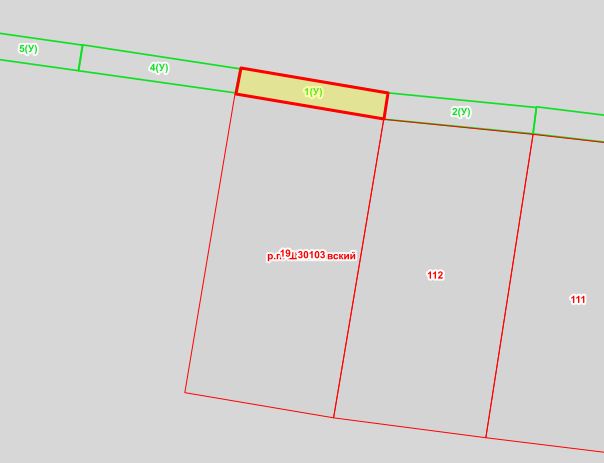 Масштаб 1:  500	План границ прилегающей территорииМасштаб 1:  500	План границ прилегающей территорииМасштаб 1:  500	План границ прилегающей территорииМасштаб 1:  500	Местоположение прилегающей территории (адресные ориентиры) примыкает к земельному участку по адресу: Ростовская область, Белокалитвинский район, р.п. Шолоховский, ул. Гагарина, 40Местоположение прилегающей территории (адресные ориентиры) примыкает к земельному участку по адресу: Ростовская область, Белокалитвинский район, р.п. Шолоховский, ул. Гагарина, 40Местоположение прилегающей территории (адресные ориентиры) примыкает к земельному участку по адресу: Ростовская область, Белокалитвинский район, р.п. Шолоховский, ул. Гагарина, 40Местоположение прилегающей территории (адресные ориентиры) примыкает к земельному участку по адресу: Ростовская область, Белокалитвинский район, р.п. Шолоховский, ул. Гагарина, 40Кадастровый номер и адрес здания, строения, сооружения, земельного участка, в отношении которого устанавливаются границы прилегающей территории, либо обозначение местоположения данных объектов с указанием наименования (наименований) и вида (видов) объекта (объектов)61:47:0030103:112, Ростовская область, Белокалитвинский район, р.п. Шолоховский, ул. Гагарина, 40Кадастровый номер и адрес здания, строения, сооружения, земельного участка, в отношении которого устанавливаются границы прилегающей территории, либо обозначение местоположения данных объектов с указанием наименования (наименований) и вида (видов) объекта (объектов)61:47:0030103:112, Ростовская область, Белокалитвинский район, р.п. Шолоховский, ул. Гагарина, 40Кадастровый номер и адрес здания, строения, сооружения, земельного участка, в отношении которого устанавливаются границы прилегающей территории, либо обозначение местоположения данных объектов с указанием наименования (наименований) и вида (видов) объекта (объектов)61:47:0030103:112, Ростовская область, Белокалитвинский район, р.п. Шолоховский, ул. Гагарина, 40Кадастровый номер и адрес здания, строения, сооружения, земельного участка, в отношении которого устанавливаются границы прилегающей территории, либо обозначение местоположения данных объектов с указанием наименования (наименований) и вида (видов) объекта (объектов)61:47:0030103:112, Ростовская область, Белокалитвинский район, р.п. Шолоховский, ул. Гагарина, 40Условный номер прилегающей территории   61:04:0030103:2(У)Условный номер прилегающей территории   61:04:0030103:2(У)Условный номер прилегающей территории   61:04:0030103:2(У)Условный номер прилегающей территории   61:04:0030103:2(У)Площадь прилегающей территории  1      70 кв.м.Площадь прилегающей территории  1      70 кв.м.Площадь прилегающей территории  1      70 кв.м.Площадь прилегающей территории  1      70 кв.м.Обозначение характерных точек границКоординаты 2, мКоординаты 2, мМетод определении координат и средняя квадратическая погрешность положения характерной точки (Mt), мОбозначение характерных точек границXYМетод определении координат и средняя квадратическая погрешность положения характерной точки (Mt), м1.2.3.4.1539095.982305491.46Картометрический метод2539099.452305492.06Картометрический метод3539097.542305511.71Картометрический метод4539094.062305511.27Картометрический метод1539095.982305491.46Картометрический методПлан границ прилегающей территории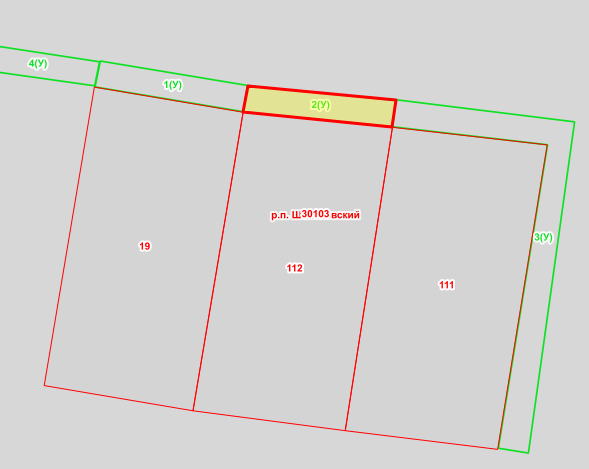 Масштаб 1:  500	План границ прилегающей территорииМасштаб 1:  500	План границ прилегающей территорииМасштаб 1:  500	План границ прилегающей территорииМасштаб 1:  500	Местоположение прилегающей территории (адресные ориентиры) примыкает к земельному участку по адресу: Ростовская область, Белокалитвинский район, р.п. Шолоховский, ул. Гагарина, 42Местоположение прилегающей территории (адресные ориентиры) примыкает к земельному участку по адресу: Ростовская область, Белокалитвинский район, р.п. Шолоховский, ул. Гагарина, 42Местоположение прилегающей территории (адресные ориентиры) примыкает к земельному участку по адресу: Ростовская область, Белокалитвинский район, р.п. Шолоховский, ул. Гагарина, 42Местоположение прилегающей территории (адресные ориентиры) примыкает к земельному участку по адресу: Ростовская область, Белокалитвинский район, р.п. Шолоховский, ул. Гагарина, 42Кадастровый номер и адрес здания, строения, сооружения, земельного участка, в отношении которого устанавливаются границы прилегающей территории, либо обозначение местоположения данных объектов с указанием наименования (наименований) и вида (видов) объекта (объектов)61:47:0030103:111, Ростовская область, Белокалитвинский район, р.п. Шолоховский, ул. Гагарина, 42Кадастровый номер и адрес здания, строения, сооружения, земельного участка, в отношении которого устанавливаются границы прилегающей территории, либо обозначение местоположения данных объектов с указанием наименования (наименований) и вида (видов) объекта (объектов)61:47:0030103:111, Ростовская область, Белокалитвинский район, р.п. Шолоховский, ул. Гагарина, 42Кадастровый номер и адрес здания, строения, сооружения, земельного участка, в отношении которого устанавливаются границы прилегающей территории, либо обозначение местоположения данных объектов с указанием наименования (наименований) и вида (видов) объекта (объектов)61:47:0030103:111, Ростовская область, Белокалитвинский район, р.п. Шолоховский, ул. Гагарина, 42Кадастровый номер и адрес здания, строения, сооружения, земельного участка, в отношении которого устанавливаются границы прилегающей территории, либо обозначение местоположения данных объектов с указанием наименования (наименований) и вида (видов) объекта (объектов)61:47:0030103:111, Ростовская область, Белокалитвинский район, р.п. Шолоховский, ул. Гагарина, 42Условный номер прилегающей территории   61:04:0030103:3(У)Условный номер прилегающей территории   61:04:0030103:3(У)Условный номер прилегающей территории   61:04:0030103:3(У)Условный номер прилегающей территории   61:04:0030103:3(У)Площадь прилегающей территории  1      230 кв.м.Площадь прилегающей территории  1      230 кв.м.Площадь прилегающей территории  1      230 кв.м.Площадь прилегающей территории  1      230 кв.м.Обозначение характерных точек границКоординаты 2, мКоординаты 2, мМетод определении координат и средняя квадратическая погрешность положения характерной точки (Mt), мОбозначение характерных точек границXYМетод определении координат и средняя квадратическая погрешность положения характерной точки (Mt), м1.2.3.4.1539094.062305511.27Картометрический метод2539097.642305511.71Картометрический метод3539094.732305535.41Картометрический метод4539050.962305529.33Картометрический метод5539051.602305525.34Картометрический метод6539091.702305531.83Картометрический метод1539094.062305511.27Картометрический методПлан границ прилегающей территории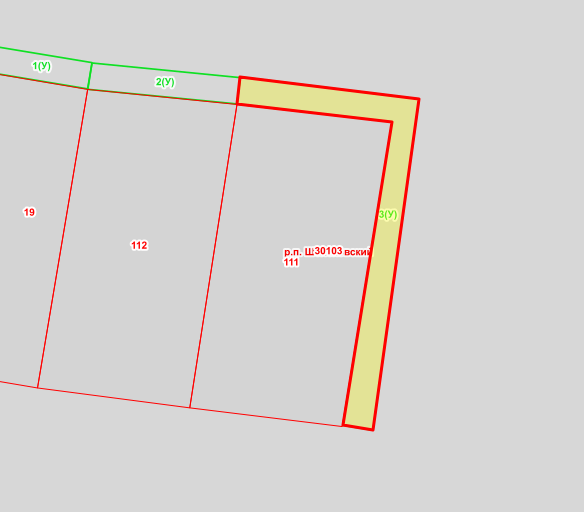 Масштаб 1:  500	План границ прилегающей территорииМасштаб 1:  500	План границ прилегающей территорииМасштаб 1:  500	План границ прилегающей территорииМасштаб 1:  500	Местоположение прилегающей территории (адресные ориентиры) примыкает к земельному участку по адресу: Ростовская область, Белокалитвинский район, р.п. Шолоховский, ул. Гагарина, 36Местоположение прилегающей территории (адресные ориентиры) примыкает к земельному участку по адресу: Ростовская область, Белокалитвинский район, р.п. Шолоховский, ул. Гагарина, 36Местоположение прилегающей территории (адресные ориентиры) примыкает к земельному участку по адресу: Ростовская область, Белокалитвинский район, р.п. Шолоховский, ул. Гагарина, 36Местоположение прилегающей территории (адресные ориентиры) примыкает к земельному участку по адресу: Ростовская область, Белокалитвинский район, р.п. Шолоховский, ул. Гагарина, 36Кадастровый номер и адрес здания, строения, сооружения, земельного участка, в отношении которого устанавливаются границы прилегающей территории, либо обозначение местоположения данных объектов с указанием наименования (наименований) и вида (видов) объекта (объектов)Земельный участок по адресу: Ростовская область, Белокалитвинский район, р.п. Шолоховский, ул. Гагарина, 36Кадастровый номер и адрес здания, строения, сооружения, земельного участка, в отношении которого устанавливаются границы прилегающей территории, либо обозначение местоположения данных объектов с указанием наименования (наименований) и вида (видов) объекта (объектов)Земельный участок по адресу: Ростовская область, Белокалитвинский район, р.п. Шолоховский, ул. Гагарина, 36Кадастровый номер и адрес здания, строения, сооружения, земельного участка, в отношении которого устанавливаются границы прилегающей территории, либо обозначение местоположения данных объектов с указанием наименования (наименований) и вида (видов) объекта (объектов)Земельный участок по адресу: Ростовская область, Белокалитвинский район, р.п. Шолоховский, ул. Гагарина, 36Кадастровый номер и адрес здания, строения, сооружения, земельного участка, в отношении которого устанавливаются границы прилегающей территории, либо обозначение местоположения данных объектов с указанием наименования (наименований) и вида (видов) объекта (объектов)Земельный участок по адресу: Ростовская область, Белокалитвинский район, р.п. Шолоховский, ул. Гагарина, 36Условный номер прилегающей территории  61:04:0030103:4(У)Условный номер прилегающей территории  61:04:0030103:4(У)Условный номер прилегающей территории  61:04:0030103:4(У)Условный номер прилегающей территории  61:04:0030103:4(У)Площадь прилегающей территории  1   71  кв.м.Площадь прилегающей территории  1   71  кв.м.Площадь прилегающей территории  1   71  кв.м.Площадь прилегающей территории  1   71  кв.м.Обозначение характерных точек границКоординаты 2, мКоординаты 2, мМетод определении координат и средняя квадратическая погрешность положения характерной точки (Mt), мОбозначение характерных точек границXYМетод определении координат и средняя квадратическая погрешность положения характерной точки (Mt), м1.2.3.4.1539099.432305471.80Картометрический метод2539102.612305472.45Картометрический метод3539105.772305451.54Картометрический метод4539102.342305451.00Картометрический метод1539099.432305471.80Картометрический методПлан границ прилегающей территории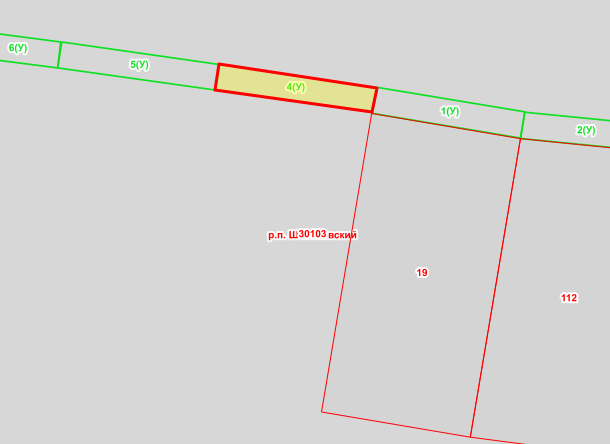 Масштаб 1:  500	План границ прилегающей территорииМасштаб 1:  500	План границ прилегающей территорииМасштаб 1:  500	План границ прилегающей территорииМасштаб 1:  500	Местоположение прилегающей территории (адресные ориентиры) примыкает к земельному участку по адресу: Ростовская область, Белокалитвинский район, р.п. Шолоховский, ул. Гагарина, 34Местоположение прилегающей территории (адресные ориентиры) примыкает к земельному участку по адресу: Ростовская область, Белокалитвинский район, р.п. Шолоховский, ул. Гагарина, 34Местоположение прилегающей территории (адресные ориентиры) примыкает к земельному участку по адресу: Ростовская область, Белокалитвинский район, р.п. Шолоховский, ул. Гагарина, 34Местоположение прилегающей территории (адресные ориентиры) примыкает к земельному участку по адресу: Ростовская область, Белокалитвинский район, р.п. Шолоховский, ул. Гагарина, 34Кадастровый номер и адрес здания, строения, сооружения, земельного участка, в отношении которого устанавливаются границы прилегающей территории, либо обозначение местоположения данных объектов с указанием наименования (наименований) и вида (видов) объекта (объектов)Земельный участок по адресу: Ростовская область, Белокалитвинский район, р.п. Шолоховский, ул. Гагарина, 34Кадастровый номер и адрес здания, строения, сооружения, земельного участка, в отношении которого устанавливаются границы прилегающей территории, либо обозначение местоположения данных объектов с указанием наименования (наименований) и вида (видов) объекта (объектов)Земельный участок по адресу: Ростовская область, Белокалитвинский район, р.п. Шолоховский, ул. Гагарина, 34Кадастровый номер и адрес здания, строения, сооружения, земельного участка, в отношении которого устанавливаются границы прилегающей территории, либо обозначение местоположения данных объектов с указанием наименования (наименований) и вида (видов) объекта (объектов)Земельный участок по адресу: Ростовская область, Белокалитвинский район, р.п. Шолоховский, ул. Гагарина, 34Кадастровый номер и адрес здания, строения, сооружения, земельного участка, в отношении которого устанавливаются границы прилегающей территории, либо обозначение местоположения данных объектов с указанием наименования (наименований) и вида (видов) объекта (объектов)Земельный участок по адресу: Ростовская область, Белокалитвинский район, р.п. Шолоховский, ул. Гагарина, 34Условный номер прилегающей территории  61:04:0030103:5(У)Условный номер прилегающей территории  61:04:0030103:5(У)Условный номер прилегающей территории  61:04:0030103:5(У)Условный номер прилегающей территории  61:04:0030103:5(У)Площадь прилегающей территории  1   73  кв.м.Площадь прилегающей территории  1   73  кв.м.Площадь прилегающей территории  1   73  кв.м.Площадь прилегающей территории  1   73  кв.м.Обозначение характерных точек границКоординаты 2, мКоординаты 2, мМетод определении координат и средняя квадратическая погрешность положения характерной точки (Mt), мОбозначение характерных точек границXYМетод определении координат и средняя квадратическая погрешность положения характерной точки (Mt), м1.2.3.4.1539102.342305451.05Картометрический метод2539105.252305430.14Картометрический метод3539108.672305430.69Картометрический метод4539105.722305451.59Картометрический метод1539102.342305451.05Картометрический методПлан границ прилегающей территории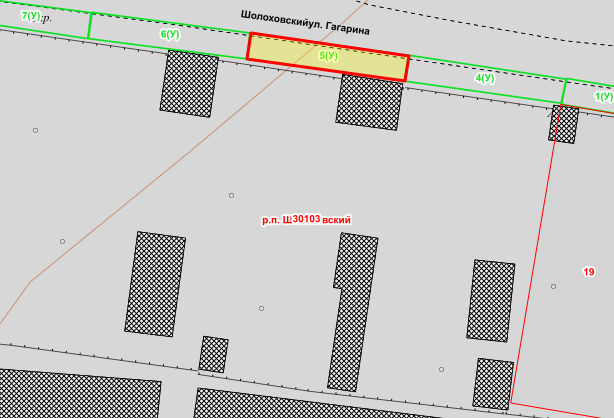 Масштаб 1:  500	План границ прилегающей территорииМасштаб 1:  500	План границ прилегающей территорииМасштаб 1:  500	План границ прилегающей территорииМасштаб 1:  500	Местоположение прилегающей территории (адресные ориентиры) примыкает к земельному участку по адресу: Ростовская область, Белокалитвинский район, р.п. Шолоховский, ул. Гагарина, 32Местоположение прилегающей территории (адресные ориентиры) примыкает к земельному участку по адресу: Ростовская область, Белокалитвинский район, р.п. Шолоховский, ул. Гагарина, 32Местоположение прилегающей территории (адресные ориентиры) примыкает к земельному участку по адресу: Ростовская область, Белокалитвинский район, р.п. Шолоховский, ул. Гагарина, 32Местоположение прилегающей территории (адресные ориентиры) примыкает к земельному участку по адресу: Ростовская область, Белокалитвинский район, р.п. Шолоховский, ул. Гагарина, 32Кадастровый номер и адрес здания, строения, сооружения, земельного участка, в отношении которого устанавливаются границы прилегающей территории, либо обозначение местоположения данных объектов с указанием наименования (наименований) и вида (видов) объекта (объектов)Земельный участок по адресу: Ростовская область, Белокалитвинский район, р.п. Шолоховский, ул. Гагарина, 32Кадастровый номер и адрес здания, строения, сооружения, земельного участка, в отношении которого устанавливаются границы прилегающей территории, либо обозначение местоположения данных объектов с указанием наименования (наименований) и вида (видов) объекта (объектов)Земельный участок по адресу: Ростовская область, Белокалитвинский район, р.п. Шолоховский, ул. Гагарина, 32Кадастровый номер и адрес здания, строения, сооружения, земельного участка, в отношении которого устанавливаются границы прилегающей территории, либо обозначение местоположения данных объектов с указанием наименования (наименований) и вида (видов) объекта (объектов)Земельный участок по адресу: Ростовская область, Белокалитвинский район, р.п. Шолоховский, ул. Гагарина, 32Кадастровый номер и адрес здания, строения, сооружения, земельного участка, в отношении которого устанавливаются границы прилегающей территории, либо обозначение местоположения данных объектов с указанием наименования (наименований) и вида (видов) объекта (объектов)Земельный участок по адресу: Ростовская область, Белокалитвинский район, р.п. Шолоховский, ул. Гагарина, 32Условный номер прилегающей территории  61:04:0030103:6(У)Условный номер прилегающей территории  61:04:0030103:6(У)Условный номер прилегающей территории  61:04:0030103:6(У)Условный номер прилегающей территории  61:04:0030103:6(У)Площадь прилегающей территории  1   73  кв.м.Площадь прилегающей территории  1   73  кв.м.Площадь прилегающей территории  1   73  кв.м.Площадь прилегающей территории  1   73  кв.м.Обозначение характерных точек границКоординаты 2, мКоординаты 2, мМетод определении координат и средняя квадратическая погрешность положения характерной точки (Mt), мОбозначение характерных точек границXYМетод определении координат и средняя квадратическая погрешность положения характерной точки (Mt), м1.2.3.4.1539105.252305430.14Картометрический метод2539107.912305409.14Картометрический метод3539111.382305409.63Картометрический метод4539108.672305430.54Картометрический метод1539105.252305430.14Картометрический методПлан границ прилегающей территории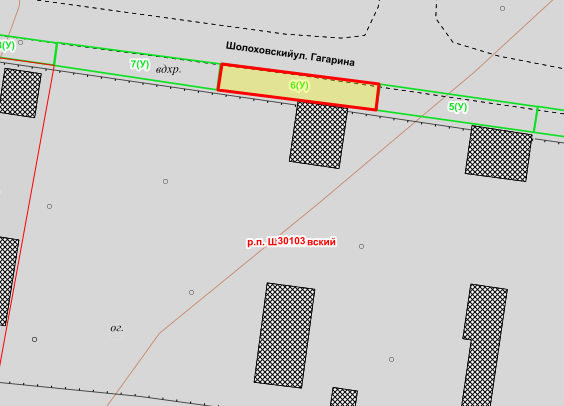 Масштаб 1:  500	План границ прилегающей территорииМасштаб 1:  500	План границ прилегающей территорииМасштаб 1:  500	План границ прилегающей территорииМасштаб 1:  500	Местоположение прилегающей территории (адресные ориентиры) примыкает к земельному участку по адресу: Ростовская область, Белокалитвинский район, р.п. Шолоховский, ул. Гагарина, 30Местоположение прилегающей территории (адресные ориентиры) примыкает к земельному участку по адресу: Ростовская область, Белокалитвинский район, р.п. Шолоховский, ул. Гагарина, 30Местоположение прилегающей территории (адресные ориентиры) примыкает к земельному участку по адресу: Ростовская область, Белокалитвинский район, р.п. Шолоховский, ул. Гагарина, 30Местоположение прилегающей территории (адресные ориентиры) примыкает к земельному участку по адресу: Ростовская область, Белокалитвинский район, р.п. Шолоховский, ул. Гагарина, 30Кадастровый номер и адрес здания, строения, сооружения, земельного участка, в отношении которого устанавливаются границы прилегающей территории, либо обозначение местоположения данных объектов с указанием наименования (наименований) и вида (видов) объекта (объектов)Земельный участок по адресу: Ростовская область, Белокалитвинский район, р.п. Шолоховский, ул. Гагарина, 30Кадастровый номер и адрес здания, строения, сооружения, земельного участка, в отношении которого устанавливаются границы прилегающей территории, либо обозначение местоположения данных объектов с указанием наименования (наименований) и вида (видов) объекта (объектов)Земельный участок по адресу: Ростовская область, Белокалитвинский район, р.п. Шолоховский, ул. Гагарина, 30Кадастровый номер и адрес здания, строения, сооружения, земельного участка, в отношении которого устанавливаются границы прилегающей территории, либо обозначение местоположения данных объектов с указанием наименования (наименований) и вида (видов) объекта (объектов)Земельный участок по адресу: Ростовская область, Белокалитвинский район, р.п. Шолоховский, ул. Гагарина, 30Кадастровый номер и адрес здания, строения, сооружения, земельного участка, в отношении которого устанавливаются границы прилегающей территории, либо обозначение местоположения данных объектов с указанием наименования (наименований) и вида (видов) объекта (объектов)Земельный участок по адресу: Ростовская область, Белокалитвинский район, р.п. Шолоховский, ул. Гагарина, 30Условный номер прилегающей территории  61:04:0030103:7(У)Условный номер прилегающей территории  61:04:0030103:7(У)Условный номер прилегающей территории  61:04:0030103:7(У)Условный номер прилегающей территории  61:04:0030103:7(У)Площадь прилегающей территории  1   71  кв.м.Площадь прилегающей территории  1   71  кв.м.Площадь прилегающей территории  1   71  кв.м.Площадь прилегающей территории  1   71  кв.м.Обозначение характерных точек границКоординаты 2, мКоординаты 2, мМетод определении координат и средняя квадратическая погрешность положения характерной точки (Mt), мОбозначение характерных точек границXYМетод определении координат и средняя квадратическая погрешность положения характерной точки (Mt), м1.2.3.4.1539111.112305387.49Картометрический метод2539107.912305409.04Картометрический метод3539111.332305409.49Картометрический метод4539114.142305387.89Картометрический метод1539111.112305387.49Картометрический методПлан границ прилегающей территории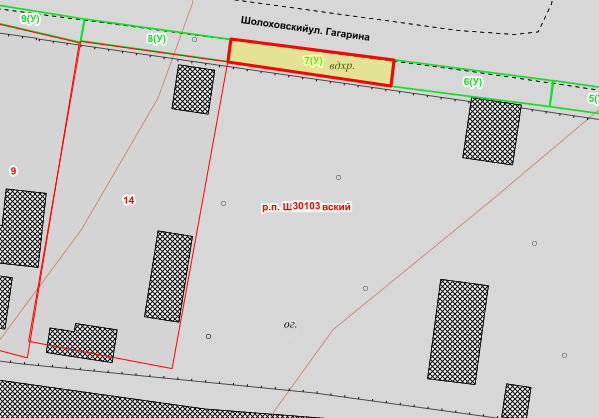 Масштаб 1:  500	План границ прилегающей территорииМасштаб 1:  500	План границ прилегающей территорииМасштаб 1:  500	План границ прилегающей территорииМасштаб 1:  500	Местоположение прилегающей территории (адресные ориентиры) примыкает к земельному участку по адресу: Ростовская область, Белокалитвинский район, р.п. Шолоховский, ул. Гагарина, 28Местоположение прилегающей территории (адресные ориентиры) примыкает к земельному участку по адресу: Ростовская область, Белокалитвинский район, р.п. Шолоховский, ул. Гагарина, 28Местоположение прилегающей территории (адресные ориентиры) примыкает к земельному участку по адресу: Ростовская область, Белокалитвинский район, р.п. Шолоховский, ул. Гагарина, 28Местоположение прилегающей территории (адресные ориентиры) примыкает к земельному участку по адресу: Ростовская область, Белокалитвинский район, р.п. Шолоховский, ул. Гагарина, 28Кадастровый номер и адрес здания, строения, сооружения, земельного участка, в отношении которого устанавливаются границы прилегающей территории, либо обозначение местоположения данных объектов с указанием наименования (наименований) и вида (видов) объекта (объектов)61:47:0030103:14, Ростовская область, Белокалитвинский район, р.п. Шолоховский, ул. Гагарина, 28Кадастровый номер и адрес здания, строения, сооружения, земельного участка, в отношении которого устанавливаются границы прилегающей территории, либо обозначение местоположения данных объектов с указанием наименования (наименований) и вида (видов) объекта (объектов)61:47:0030103:14, Ростовская область, Белокалитвинский район, р.п. Шолоховский, ул. Гагарина, 28Кадастровый номер и адрес здания, строения, сооружения, земельного участка, в отношении которого устанавливаются границы прилегающей территории, либо обозначение местоположения данных объектов с указанием наименования (наименований) и вида (видов) объекта (объектов)61:47:0030103:14, Ростовская область, Белокалитвинский район, р.п. Шолоховский, ул. Гагарина, 28Кадастровый номер и адрес здания, строения, сооружения, земельного участка, в отношении которого устанавливаются границы прилегающей территории, либо обозначение местоположения данных объектов с указанием наименования (наименований) и вида (видов) объекта (объектов)61:47:0030103:14, Ростовская область, Белокалитвинский район, р.п. Шолоховский, ул. Гагарина, 28Условный номер прилегающей территории  61:04:0030103:8(У)Условный номер прилегающей территории  61:04:0030103:8(У)Условный номер прилегающей территории  61:04:0030103:8(У)Условный номер прилегающей территории  61:04:0030103:8(У)Площадь прилегающей территории  1   57  кв.м.Площадь прилегающей территории  1   57  кв.м.Площадь прилегающей территории  1   57  кв.м.Площадь прилегающей территории  1   57  кв.м.Обозначение характерных точек границКоординаты 2, мКоординаты 2, мМетод определении координат и средняя квадратическая погрешность положения характерной точки (Mt), мОбозначение характерных точек границXYМетод определении координат и средняя квадратическая погрешность положения характерной точки (Mt), м1.2.3.4.1539111.162305387.39Картометрический метод2539114.092305387.79Картометрический метод3539116.752305368.52Картометрический метод4539113.882305367.98Картометрический метод1539111.162305387.39Картометрический методПлан границ прилегающей территории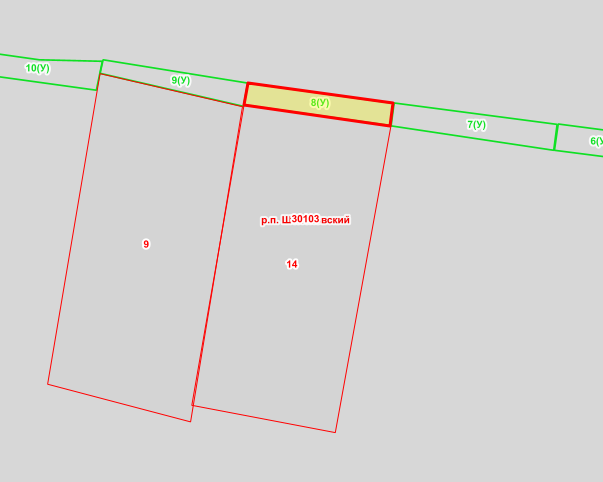 Масштаб 1:  500	План границ прилегающей территорииМасштаб 1:  500	План границ прилегающей территорииМасштаб 1:  500	План границ прилегающей территорииМасштаб 1:  500	Местоположение прилегающей территории (адресные ориентиры) примыкает к земельному участку по адресу: Ростовская область, Белокалитвинский район, р.п. Шолоховский, ул. Гагарина, 18Местоположение прилегающей территории (адресные ориентиры) примыкает к земельному участку по адресу: Ростовская область, Белокалитвинский район, р.п. Шолоховский, ул. Гагарина, 18Местоположение прилегающей территории (адресные ориентиры) примыкает к земельному участку по адресу: Ростовская область, Белокалитвинский район, р.п. Шолоховский, ул. Гагарина, 18Местоположение прилегающей территории (адресные ориентиры) примыкает к земельному участку по адресу: Ростовская область, Белокалитвинский район, р.п. Шолоховский, ул. Гагарина, 18Кадастровый номер и адрес здания, строения, сооружения, земельного участка, в отношении которого устанавливаются границы прилегающей территории, либо обозначение местоположения данных объектов с указанием наименования (наименований) и вида (видов) объекта (объектов)61:47:0030103:9, Ростовская область, Белокалитвинский район, р.п. Шолоховский, ул. Гагарина, 18Кадастровый номер и адрес здания, строения, сооружения, земельного участка, в отношении которого устанавливаются границы прилегающей территории, либо обозначение местоположения данных объектов с указанием наименования (наименований) и вида (видов) объекта (объектов)61:47:0030103:9, Ростовская область, Белокалитвинский район, р.п. Шолоховский, ул. Гагарина, 18Кадастровый номер и адрес здания, строения, сооружения, земельного участка, в отношении которого устанавливаются границы прилегающей территории, либо обозначение местоположения данных объектов с указанием наименования (наименований) и вида (видов) объекта (объектов)61:47:0030103:9, Ростовская область, Белокалитвинский район, р.п. Шолоховский, ул. Гагарина, 18Кадастровый номер и адрес здания, строения, сооружения, земельного участка, в отношении которого устанавливаются границы прилегающей территории, либо обозначение местоположения данных объектов с указанием наименования (наименований) и вида (видов) объекта (объектов)61:47:0030103:9, Ростовская область, Белокалитвинский район, р.п. Шолоховский, ул. Гагарина, 18Условный номер прилегающей территории  61:04:0030103:9(У)Условный номер прилегающей территории  61:04:0030103:9(У)Условный номер прилегающей территории  61:04:0030103:9(У)Условный номер прилегающей территории  61:04:0030103:9(У)Площадь прилегающей территории  1   48  кв.м.Площадь прилегающей территории  1   48  кв.м.Площадь прилегающей территории  1   48  кв.м.Площадь прилегающей территории  1   48  кв.м.Обозначение характерных точек границКоординаты 2, мКоординаты 2, мМетод определении координат и средняя квадратическая погрешность положения характерной точки (Mt), мОбозначение характерных точек границXYМетод определении координат и средняя квадратическая погрешность положения характерной точки (Mt), м1.2.3.4.1539113.682305367.93Картометрический метод2539116.752305368.47Картометрический метод3539119.812305349.31Картометрический метод4539118.032305348.92Картометрический метод1539113.682305367.93Картометрический методПлан границ прилегающей территории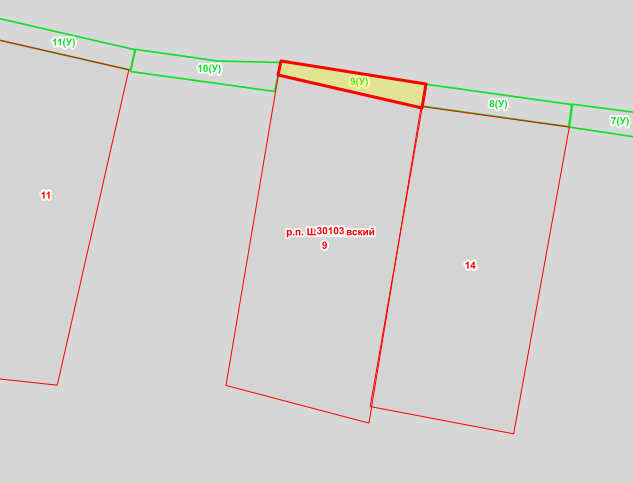 Масштаб 1:  500	План границ прилегающей территорииМасштаб 1:  500	План границ прилегающей территорииМасштаб 1:  500	План границ прилегающей территорииМасштаб 1:  500	Местоположение прилегающей территории (адресные ориентиры) примыкает к земельному участку по адресу: Ростовская область, Белокалитвинский район, р.п. Шолоховский, ул. Гагарина, 24Местоположение прилегающей территории (адресные ориентиры) примыкает к земельному участку по адресу: Ростовская область, Белокалитвинский район, р.п. Шолоховский, ул. Гагарина, 24Местоположение прилегающей территории (адресные ориентиры) примыкает к земельному участку по адресу: Ростовская область, Белокалитвинский район, р.п. Шолоховский, ул. Гагарина, 24Местоположение прилегающей территории (адресные ориентиры) примыкает к земельному участку по адресу: Ростовская область, Белокалитвинский район, р.п. Шолоховский, ул. Гагарина, 24Кадастровый номер и адрес здания, строения, сооружения, земельного участка, в отношении которого устанавливаются границы прилегающей территории, либо обозначение местоположения данных объектов с указанием наименования (наименований) и вида (видов) объекта (объектов)Земельный участок, Ростовская область, Белокалитвинский район, р.п. Шолоховский, ул. Гагарина, 24Кадастровый номер и адрес здания, строения, сооружения, земельного участка, в отношении которого устанавливаются границы прилегающей территории, либо обозначение местоположения данных объектов с указанием наименования (наименований) и вида (видов) объекта (объектов)Земельный участок, Ростовская область, Белокалитвинский район, р.п. Шолоховский, ул. Гагарина, 24Кадастровый номер и адрес здания, строения, сооружения, земельного участка, в отношении которого устанавливаются границы прилегающей территории, либо обозначение местоположения данных объектов с указанием наименования (наименований) и вида (видов) объекта (объектов)Земельный участок, Ростовская область, Белокалитвинский район, р.п. Шолоховский, ул. Гагарина, 24Кадастровый номер и адрес здания, строения, сооружения, земельного участка, в отношении которого устанавливаются границы прилегающей территории, либо обозначение местоположения данных объектов с указанием наименования (наименований) и вида (видов) объекта (объектов)Земельный участок, Ростовская область, Белокалитвинский район, р.п. Шолоховский, ул. Гагарина, 24Условный номер прилегающей территории  61:04:0030103:10(У)Условный номер прилегающей территории  61:04:0030103:10(У)Условный номер прилегающей территории  61:04:0030103:10(У)Условный номер прилегающей территории  61:04:0030103:10(У)Площадь прилегающей территории  1   61  кв.м.Площадь прилегающей территории  1   61  кв.м.Площадь прилегающей территории  1   61  кв.м.Площадь прилегающей территории  1   61  кв.м.Обозначение характерных точек границКоординаты 2, мКоординаты 2, мМетод определении координат и средняя квадратическая погрешность положения характерной точки (Mt), мОбозначение характерных точек границXYМетод определении координат и средняя квадратическая погрешность положения характерной точки (Mt), м1.2.3.4.1539118.402305329.31Картометрический метод2539115.792305348.42Картометрический метод3539119.612305349.21Картометрический метод4539119.802305340.85Картометрический метод1539121.332305329.95Картометрический методПлан границ прилегающей территории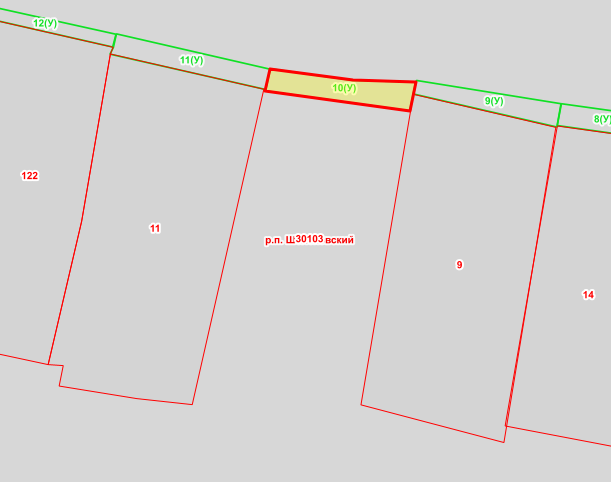 Масштаб 1:  500	План границ прилегающей территорииМасштаб 1:  500	План границ прилегающей территорииМасштаб 1:  500	План границ прилегающей территорииМасштаб 1:  500	Местоположение прилегающей территории (адресные ориентиры) примыкает к земельному участку по адресу: Ростовская область, Белокалитвинский район, р.п. Шолоховский, ул. Гагарина, 22Местоположение прилегающей территории (адресные ориентиры) примыкает к земельному участку по адресу: Ростовская область, Белокалитвинский район, р.п. Шолоховский, ул. Гагарина, 22Местоположение прилегающей территории (адресные ориентиры) примыкает к земельному участку по адресу: Ростовская область, Белокалитвинский район, р.п. Шолоховский, ул. Гагарина, 22Местоположение прилегающей территории (адресные ориентиры) примыкает к земельному участку по адресу: Ростовская область, Белокалитвинский район, р.п. Шолоховский, ул. Гагарина, 22Кадастровый номер и адрес здания, строения, сооружения, земельного участка, в отношении которого устанавливаются границы прилегающей территории, либо обозначение местоположения данных объектов с указанием наименования (наименований) и вида (видов) объекта (объектов)61:47:0030103:11, Ростовская область, Белокалитвинский район, р.п. Шолоховский, ул. Гагарина, 22Кадастровый номер и адрес здания, строения, сооружения, земельного участка, в отношении которого устанавливаются границы прилегающей территории, либо обозначение местоположения данных объектов с указанием наименования (наименований) и вида (видов) объекта (объектов)61:47:0030103:11, Ростовская область, Белокалитвинский район, р.п. Шолоховский, ул. Гагарина, 22Кадастровый номер и адрес здания, строения, сооружения, земельного участка, в отношении которого устанавливаются границы прилегающей территории, либо обозначение местоположения данных объектов с указанием наименования (наименований) и вида (видов) объекта (объектов)61:47:0030103:11, Ростовская область, Белокалитвинский район, р.п. Шолоховский, ул. Гагарина, 22Кадастровый номер и адрес здания, строения, сооружения, земельного участка, в отношении которого устанавливаются границы прилегающей территории, либо обозначение местоположения данных объектов с указанием наименования (наименований) и вида (видов) объекта (объектов)61:47:0030103:11, Ростовская область, Белокалитвинский район, р.п. Шолоховский, ул. Гагарина, 22Условный номер прилегающей территории  61:04:0030103:11(У)Условный номер прилегающей территории  61:04:0030103:11(У)Условный номер прилегающей территории  61:04:0030103:11(У)Условный номер прилегающей территории  61:04:0030103:11(У)Площадь прилегающей территории  1  58   кв.м.Площадь прилегающей территории  1  58   кв.м.Площадь прилегающей территории  1  58   кв.м.Площадь прилегающей территории  1  58   кв.м.Обозначение характерных точек границКоординаты 2, мКоординаты 2, мМетод определении координат и средняя квадратическая погрешность положения характерной точки (Mt), мОбозначение характерных точек границXYМетод определении координат и средняя квадратическая погрешность положения характерной точки (Mt), м1.2.3.4.1539121.282305329.90Картометрический метод2539118.602305329.31Картометрический метод3539123.252305308.70Картометрический метод4539124.142305309.15Картометрический метод1539125.932305309.55Картометрический методПлан границ прилегающей территории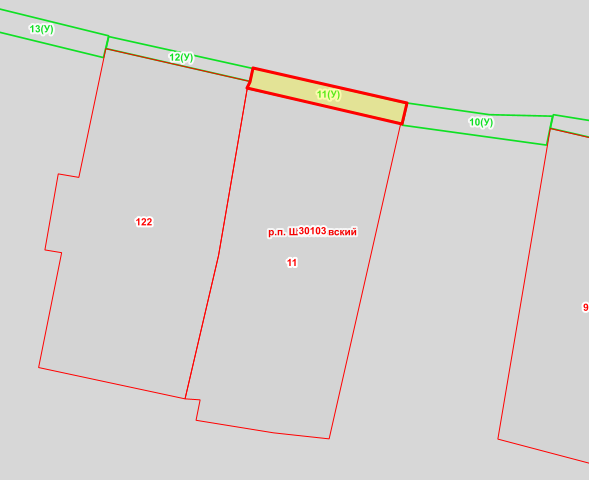 Масштаб 1:  500	План границ прилегающей территорииМасштаб 1:  500	План границ прилегающей территорииМасштаб 1:  500	План границ прилегающей территорииМасштаб 1:  500	Местоположение прилегающей территории (адресные ориентиры) примыкает к земельному участку по адресу: Ростовская область, Белокалитвинский район, р.п. Шолоховский, ул. Гагарина, 20Местоположение прилегающей территории (адресные ориентиры) примыкает к земельному участку по адресу: Ростовская область, Белокалитвинский район, р.п. Шолоховский, ул. Гагарина, 20Местоположение прилегающей территории (адресные ориентиры) примыкает к земельному участку по адресу: Ростовская область, Белокалитвинский район, р.п. Шолоховский, ул. Гагарина, 20Местоположение прилегающей территории (адресные ориентиры) примыкает к земельному участку по адресу: Ростовская область, Белокалитвинский район, р.п. Шолоховский, ул. Гагарина, 20Кадастровый номер и адрес здания, строения, сооружения, земельного участка, в отношении которого устанавливаются границы прилегающей территории, либо обозначение местоположения данных объектов с указанием наименования (наименований) и вида (видов) объекта (объектов)61:47:0030103:122, Ростовская область, Белокалитвинский район, р.п. Шолоховский, ул. Гагарина, 20Кадастровый номер и адрес здания, строения, сооружения, земельного участка, в отношении которого устанавливаются границы прилегающей территории, либо обозначение местоположения данных объектов с указанием наименования (наименований) и вида (видов) объекта (объектов)61:47:0030103:122, Ростовская область, Белокалитвинский район, р.п. Шолоховский, ул. Гагарина, 20Кадастровый номер и адрес здания, строения, сооружения, земельного участка, в отношении которого устанавливаются границы прилегающей территории, либо обозначение местоположения данных объектов с указанием наименования (наименований) и вида (видов) объекта (объектов)61:47:0030103:122, Ростовская область, Белокалитвинский район, р.п. Шолоховский, ул. Гагарина, 20Кадастровый номер и адрес здания, строения, сооружения, земельного участка, в отношении которого устанавливаются границы прилегающей территории, либо обозначение местоположения данных объектов с указанием наименования (наименований) и вида (видов) объекта (объектов)61:47:0030103:122, Ростовская область, Белокалитвинский район, р.п. Шолоховский, ул. Гагарина, 20Условный номер прилегающей территории  61:04:0030103:12(У)Условный номер прилегающей территории  61:04:0030103:12(У)Условный номер прилегающей территории  61:04:0030103:12(У)Условный номер прилегающей территории  61:04:0030103:12(У)Площадь прилегающей территории  1  33  кв.м.Площадь прилегающей территории  1  33  кв.м.Площадь прилегающей территории  1  33  кв.м.Площадь прилегающей территории  1  33  кв.м.Обозначение характерных точек границКоординаты 2, мКоординаты 2, мМетод определении координат и средняя квадратическая погрешность положения характерной точки (Mt), мОбозначение характерных точек границXYМетод определении координат и средняя квадратическая погрешность положения характерной точки (Mt), м1.2.3.4.1539124.192305309.05Картометрический метод2539125.882305309.50Картометрический метод3539130.082305290.38Картометрический метод4539128.492305290.04Картометрический метод1539124.192305309.05Картометрический методПлан границ прилегающей территории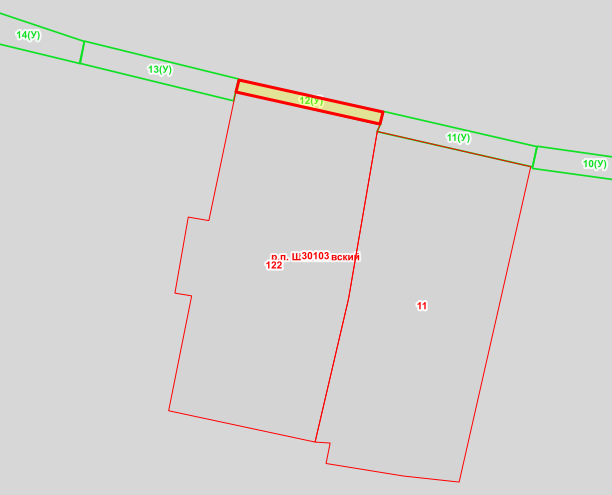 Масштаб 1:  500	План границ прилегающей территорииМасштаб 1:  500	План границ прилегающей территорииМасштаб 1:  500	План границ прилегающей территорииМасштаб 1:  500	Местоположение прилегающей территории (адресные ориентиры) примыкает к земельному участку по адресу: Ростовская область, Белокалитвинский район, р.п. Шолоховский, примыкает с севера к ул. Гагарина, 20Местоположение прилегающей территории (адресные ориентиры) примыкает к земельному участку по адресу: Ростовская область, Белокалитвинский район, р.п. Шолоховский, примыкает с севера к ул. Гагарина, 20Местоположение прилегающей территории (адресные ориентиры) примыкает к земельному участку по адресу: Ростовская область, Белокалитвинский район, р.п. Шолоховский, примыкает с севера к ул. Гагарина, 20Местоположение прилегающей территории (адресные ориентиры) примыкает к земельному участку по адресу: Ростовская область, Белокалитвинский район, р.п. Шолоховский, примыкает с севера к ул. Гагарина, 20Кадастровый номер и адрес здания, строения, сооружения, земельного участка, в отношении которого устанавливаются границы прилегающей территории, либо обозначение местоположения данных объектов с указанием наименования (наименований) и вида (видов) объекта (объектов)Земельный участок, Ростовская область, Белокалитвинский район, р.п. Шолоховский, примыкает с севера к ул. Гагарина, 20Кадастровый номер и адрес здания, строения, сооружения, земельного участка, в отношении которого устанавливаются границы прилегающей территории, либо обозначение местоположения данных объектов с указанием наименования (наименований) и вида (видов) объекта (объектов)Земельный участок, Ростовская область, Белокалитвинский район, р.п. Шолоховский, примыкает с севера к ул. Гагарина, 20Кадастровый номер и адрес здания, строения, сооружения, земельного участка, в отношении которого устанавливаются границы прилегающей территории, либо обозначение местоположения данных объектов с указанием наименования (наименований) и вида (видов) объекта (объектов)Земельный участок, Ростовская область, Белокалитвинский район, р.п. Шолоховский, примыкает с севера к ул. Гагарина, 20Кадастровый номер и адрес здания, строения, сооружения, земельного участка, в отношении которого устанавливаются границы прилегающей территории, либо обозначение местоположения данных объектов с указанием наименования (наименований) и вида (видов) объекта (объектов)Земельный участок, Ростовская область, Белокалитвинский район, р.п. Шолоховский, примыкает с севера к ул. Гагарина, 20Условный номер прилегающей территории  61:04:0030103:13(У)Условный номер прилегающей территории  61:04:0030103:13(У)Условный номер прилегающей территории  61:04:0030103:13(У)Условный номер прилегающей территории  61:04:0030103:13(У)Площадь прилегающей территории  1  63  кв.м.Площадь прилегающей территории  1  63  кв.м.Площадь прилегающей территории  1  63  кв.м.Площадь прилегающей территории  1  63  кв.м.Обозначение характерных точек границКоординаты 2, мКоординаты 2, мМетод определении координат и средняя квадратическая погрешность положения характерной точки (Mt), мОбозначение характерных точек границXYМетод определении координат и средняя квадратическая погрешность положения характерной точки (Mt), м1.2.3.4.1539127.302305289.69Картометрический метод2539130.182305290.38Картометрический метод3539135.172305269.92Картометрический метод4539132.242305269.28Картометрический метод1539127.302305289.69Картометрический методПлан границ прилегающей территории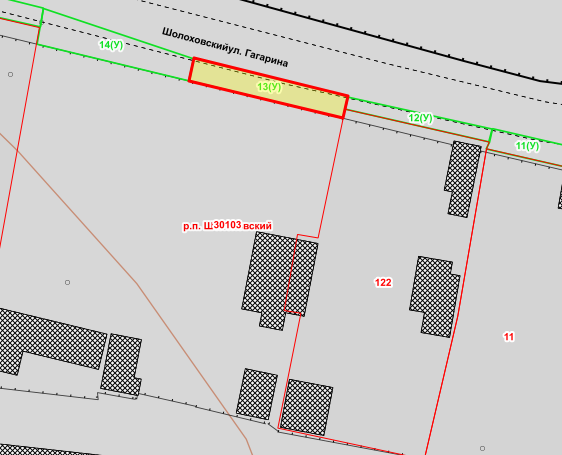 Масштаб 1:  500	План границ прилегающей территорииМасштаб 1:  500	План границ прилегающей территорииМасштаб 1:  500	План границ прилегающей территорииМасштаб 1:  500	Местоположение прилегающей территории (адресные ориентиры) примыкает к земельному участку по адресу: Ростовская область, Белокалитвинский район, р.п. Шолоховский, ул. Гагарина, 16Местоположение прилегающей территории (адресные ориентиры) примыкает к земельному участку по адресу: Ростовская область, Белокалитвинский район, р.п. Шолоховский, ул. Гагарина, 16Местоположение прилегающей территории (адресные ориентиры) примыкает к земельному участку по адресу: Ростовская область, Белокалитвинский район, р.п. Шолоховский, ул. Гагарина, 16Местоположение прилегающей территории (адресные ориентиры) примыкает к земельному участку по адресу: Ростовская область, Белокалитвинский район, р.п. Шолоховский, ул. Гагарина, 16Кадастровый номер и адрес здания, строения, сооружения, земельного участка, в отношении которого устанавливаются границы прилегающей территории, либо обозначение местоположения данных объектов с указанием наименования (наименований) и вида (видов) объекта (объектов)Земельный участок, Ростовская область, Белокалитвинский район, р.п. Шолоховский, ул. Гагарина, 16Кадастровый номер и адрес здания, строения, сооружения, земельного участка, в отношении которого устанавливаются границы прилегающей территории, либо обозначение местоположения данных объектов с указанием наименования (наименований) и вида (видов) объекта (объектов)Земельный участок, Ростовская область, Белокалитвинский район, р.п. Шолоховский, ул. Гагарина, 16Кадастровый номер и адрес здания, строения, сооружения, земельного участка, в отношении которого устанавливаются границы прилегающей территории, либо обозначение местоположения данных объектов с указанием наименования (наименований) и вида (видов) объекта (объектов)Земельный участок, Ростовская область, Белокалитвинский район, р.п. Шолоховский, ул. Гагарина, 16Кадастровый номер и адрес здания, строения, сооружения, земельного участка, в отношении которого устанавливаются границы прилегающей территории, либо обозначение местоположения данных объектов с указанием наименования (наименований) и вида (видов) объекта (объектов)Земельный участок, Ростовская область, Белокалитвинский район, р.п. Шолоховский, ул. Гагарина, 16Условный номер прилегающей территории  61:04:0030103:14(У)Условный номер прилегающей территории  61:04:0030103:14(У)Условный номер прилегающей территории  61:04:0030103:14(У)Условный номер прилегающей территории  61:04:0030103:14(У)Площадь прилегающей территории  1    81 кв.м.Площадь прилегающей территории  1    81 кв.м.Площадь прилегающей территории  1    81 кв.м.Площадь прилегающей территории  1    81 кв.м.Обозначение характерных точек границКоординаты 2, мКоординаты 2, мМетод определении координат и средняя квадратическая погрешность положения характерной точки (Mt), мОбозначение характерных точек границXYМетод определении координат и средняя квадратическая погрешность положения характерной точки (Mt), м1.2.3.4.1539137.042305249.17Картометрический метод2539141.752305250.01Картометрический метод3539135.122305269.92Картометрический метод4539132.192305269.38Картометрический метод1539137.042305249.17Картометрический методПлан границ прилегающей территории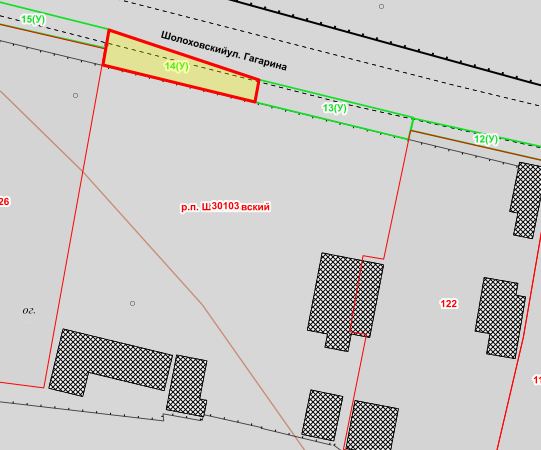 Масштаб 1:  500	План границ прилегающей территорииМасштаб 1:  500	План границ прилегающей территорииМасштаб 1:  500	План границ прилегающей территорииМасштаб 1:  500	Местоположение прилегающей территории (адресные ориентиры) примыкает к земельному участку по адресу: Ростовская область, Белокалитвинский район, р.п. Шолоховский, ул. Гагарина, 14Местоположение прилегающей территории (адресные ориентиры) примыкает к земельному участку по адресу: Ростовская область, Белокалитвинский район, р.п. Шолоховский, ул. Гагарина, 14Местоположение прилегающей территории (адресные ориентиры) примыкает к земельному участку по адресу: Ростовская область, Белокалитвинский район, р.п. Шолоховский, ул. Гагарина, 14Местоположение прилегающей территории (адресные ориентиры) примыкает к земельному участку по адресу: Ростовская область, Белокалитвинский район, р.п. Шолоховский, ул. Гагарина, 14Кадастровый номер и адрес здания, строения, сооружения, земельного участка, в отношении которого устанавливаются границы прилегающей территории, либо обозначение местоположения данных объектов с указанием наименования (наименований) и вида (видов) объекта (объектов)61:47:0030103:126, Ростовская область, Белокалитвинский район, р.п. Шолоховский, ул. Гагарина, 14Кадастровый номер и адрес здания, строения, сооружения, земельного участка, в отношении которого устанавливаются границы прилегающей территории, либо обозначение местоположения данных объектов с указанием наименования (наименований) и вида (видов) объекта (объектов)61:47:0030103:126, Ростовская область, Белокалитвинский район, р.п. Шолоховский, ул. Гагарина, 14Кадастровый номер и адрес здания, строения, сооружения, земельного участка, в отношении которого устанавливаются границы прилегающей территории, либо обозначение местоположения данных объектов с указанием наименования (наименований) и вида (видов) объекта (объектов)61:47:0030103:126, Ростовская область, Белокалитвинский район, р.п. Шолоховский, ул. Гагарина, 14Кадастровый номер и адрес здания, строения, сооружения, земельного участка, в отношении которого устанавливаются границы прилегающей территории, либо обозначение местоположения данных объектов с указанием наименования (наименований) и вида (видов) объекта (объектов)61:47:0030103:126, Ростовская область, Белокалитвинский район, р.п. Шолоховский, ул. Гагарина, 14Условный номер прилегающей территории  61:04:0030103:15(У)Условный номер прилегающей территории  61:04:0030103:15(У)Условный номер прилегающей территории  61:04:0030103:15(У)Условный номер прилегающей территории  61:04:0030103:15(У)Площадь прилегающей территории  1    55 кв.м.Площадь прилегающей территории  1    55 кв.м.Площадь прилегающей территории  1    55 кв.м.Площадь прилегающей территории  1    55 кв.м.Обозначение характерных точек границКоординаты 2, мКоординаты 2, мМетод определении координат и средняя квадратическая погрешность положения характерной точки (Mt), мОбозначение характерных точек границXYМетод определении координат и средняя квадратическая погрешность положения характерной точки (Mt), м1.2.3.4.1539143.722305230.01Картометрический метод2539146.602305230.65Картометрический метод3539141.802305250.01Картометрический метод4539139.322305249.62Картометрический метод1539143.722305230.01Картометрический методПлан границ прилегающей территории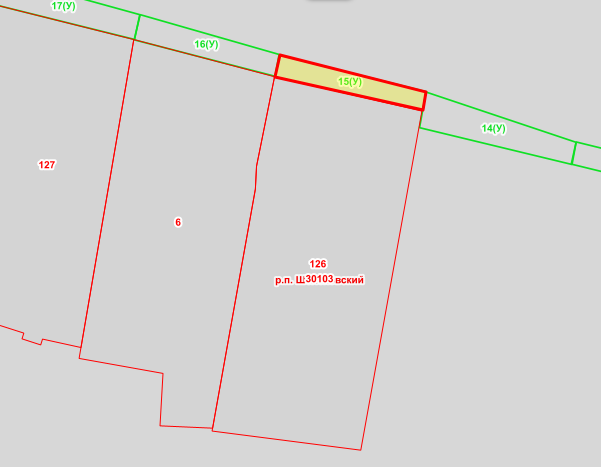 Масштаб 1:  500	План границ прилегающей территорииМасштаб 1:  500	План границ прилегающей территорииМасштаб 1:  500	План границ прилегающей территорииМасштаб 1:  500	Местоположение прилегающей территории (адресные ориентиры) примыкает к земельному участку по адресу: Ростовская область, Белокалитвинский район, р.п. Шолоховский, ул. Гагарина, 12Местоположение прилегающей территории (адресные ориентиры) примыкает к земельному участку по адресу: Ростовская область, Белокалитвинский район, р.п. Шолоховский, ул. Гагарина, 12Местоположение прилегающей территории (адресные ориентиры) примыкает к земельному участку по адресу: Ростовская область, Белокалитвинский район, р.п. Шолоховский, ул. Гагарина, 12Местоположение прилегающей территории (адресные ориентиры) примыкает к земельному участку по адресу: Ростовская область, Белокалитвинский район, р.п. Шолоховский, ул. Гагарина, 12Кадастровый номер и адрес здания, строения, сооружения, земельного участка, в отношении которого устанавливаются границы прилегающей территории, либо обозначение местоположения данных объектов с указанием наименования (наименований) и вида (видов) объекта (объектов)61:47:0030103:6, Ростовская область, Белокалитвинский район, р.п. Шолоховский, ул. Гагарина, 12Кадастровый номер и адрес здания, строения, сооружения, земельного участка, в отношении которого устанавливаются границы прилегающей территории, либо обозначение местоположения данных объектов с указанием наименования (наименований) и вида (видов) объекта (объектов)61:47:0030103:6, Ростовская область, Белокалитвинский район, р.п. Шолоховский, ул. Гагарина, 12Кадастровый номер и адрес здания, строения, сооружения, земельного участка, в отношении которого устанавливаются границы прилегающей территории, либо обозначение местоположения данных объектов с указанием наименования (наименований) и вида (видов) объекта (объектов)61:47:0030103:6, Ростовская область, Белокалитвинский район, р.п. Шолоховский, ул. Гагарина, 12Кадастровый номер и адрес здания, строения, сооружения, земельного участка, в отношении которого устанавливаются границы прилегающей территории, либо обозначение местоположения данных объектов с указанием наименования (наименований) и вида (видов) объекта (объектов)61:47:0030103:6, Ростовская область, Белокалитвинский район, р.п. Шолоховский, ул. Гагарина, 12Условный номер прилегающей территории  61:04:0030103:16(У)Условный номер прилегающей территории  61:04:0030103:16(У)Условный номер прилегающей территории  61:04:0030103:16(У)Условный номер прилегающей территории  61:04:0030103:16(У)Площадь прилегающей территории  1   61  кв.м.Площадь прилегающей территории  1   61  кв.м.Площадь прилегающей территории  1   61  кв.м.Площадь прилегающей территории  1   61  кв.м.Обозначение характерных точек границКоординаты 2, мКоординаты 2, мМетод определении координат и средняя квадратическая погрешность положения характерной точки (Mt), мОбозначение характерных точек границXYМетод определении координат и средняя квадратическая погрешность положения характерной точки (Mt), м1.2.3.4.1539148.612305211.34Картометрический метод2539151.942305212.13Картометрический метод3539146.702305230.55Картометрический метод4539143.822305230.01Картометрический метод1539148.612305211.34Картометрический методПлан границ прилегающей территории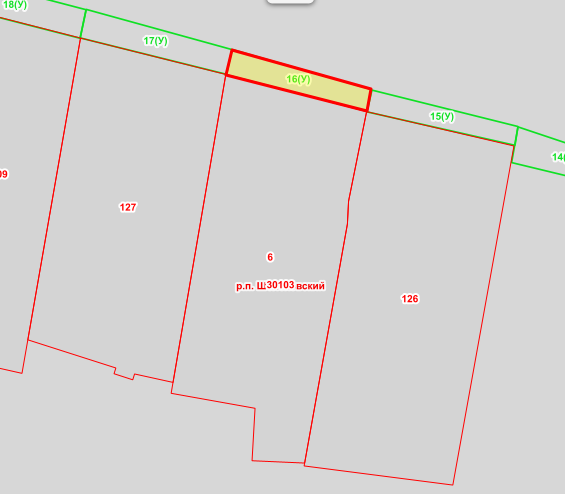 Масштаб 1:  500	План границ прилегающей территорииМасштаб 1:  500	План границ прилегающей территорииМасштаб 1:  500	План границ прилегающей территорииМасштаб 1:  500	Местоположение прилегающей территории (адресные ориентиры) примыкает к земельному участку по адресу: Ростовская область, Белокалитвинский район, р.п. Шолоховский, ул. Гагарина, 10Местоположение прилегающей территории (адресные ориентиры) примыкает к земельному участку по адресу: Ростовская область, Белокалитвинский район, р.п. Шолоховский, ул. Гагарина, 10Местоположение прилегающей территории (адресные ориентиры) примыкает к земельному участку по адресу: Ростовская область, Белокалитвинский район, р.п. Шолоховский, ул. Гагарина, 10Местоположение прилегающей территории (адресные ориентиры) примыкает к земельному участку по адресу: Ростовская область, Белокалитвинский район, р.п. Шолоховский, ул. Гагарина, 10Кадастровый номер и адрес здания, строения, сооружения, земельного участка, в отношении которого устанавливаются границы прилегающей территории, либо обозначение местоположения данных объектов с указанием наименования (наименований) и вида (видов) объекта (объектов)61:47:0030103:127, Ростовская область, Белокалитвинский район, р.п. Шолоховский, ул. Гагарина, 10Кадастровый номер и адрес здания, строения, сооружения, земельного участка, в отношении которого устанавливаются границы прилегающей территории, либо обозначение местоположения данных объектов с указанием наименования (наименований) и вида (видов) объекта (объектов)61:47:0030103:127, Ростовская область, Белокалитвинский район, р.п. Шолоховский, ул. Гагарина, 10Кадастровый номер и адрес здания, строения, сооружения, земельного участка, в отношении которого устанавливаются границы прилегающей территории, либо обозначение местоположения данных объектов с указанием наименования (наименований) и вида (видов) объекта (объектов)61:47:0030103:127, Ростовская область, Белокалитвинский район, р.п. Шолоховский, ул. Гагарина, 10Кадастровый номер и адрес здания, строения, сооружения, земельного участка, в отношении которого устанавливаются границы прилегающей территории, либо обозначение местоположения данных объектов с указанием наименования (наименований) и вида (видов) объекта (объектов)61:47:0030103:127, Ростовская область, Белокалитвинский район, р.п. Шолоховский, ул. Гагарина, 10Условный номер прилегающей территории  61:04:0030103:17(У)Условный номер прилегающей территории  61:04:0030103:17(У)Условный номер прилегающей территории  61:04:0030103:17(У)Условный номер прилегающей территории  61:04:0030103:17(У)Площадь прилегающей территории  1   72  кв.м.Площадь прилегающей территории  1   72  кв.м.Площадь прилегающей территории  1   72  кв.м.Площадь прилегающей территории  1   72  кв.м.Обозначение характерных точек границКоординаты 2, мКоординаты 2, мМетод определении координат и средняя квадратическая погрешность положения характерной точки (Mt), мОбозначение характерных точек границXYМетод определении координат и средняя квадратическая погрешность положения характерной точки (Mt), м1.2.3.4.1539153.462305191.98Картометрический метод2539157.232305192.77Картометрический метод3539151.942305212.08Картометрический метод4539148.662305211.39Картометрический метод1539153.462305191.98Картометрический методПлан границ прилегающей территории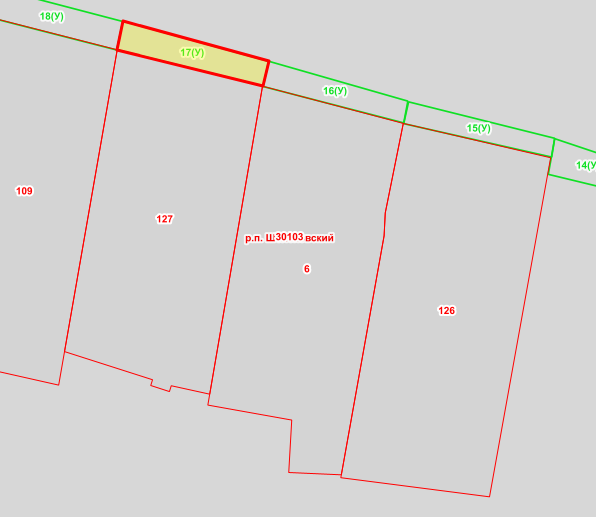 Масштаб 1:  500	План границ прилегающей территорииМасштаб 1:  500	План границ прилегающей территорииМасштаб 1:  500	План границ прилегающей территорииМасштаб 1:  500	Местоположение прилегающей территории (адресные ориентиры) примыкает к земельному участку по адресу: Ростовская область, Белокалитвинский район, р.п. Шолоховский, ул. Гагарина, 8Местоположение прилегающей территории (адресные ориентиры) примыкает к земельному участку по адресу: Ростовская область, Белокалитвинский район, р.п. Шолоховский, ул. Гагарина, 8Местоположение прилегающей территории (адресные ориентиры) примыкает к земельному участку по адресу: Ростовская область, Белокалитвинский район, р.п. Шолоховский, ул. Гагарина, 8Местоположение прилегающей территории (адресные ориентиры) примыкает к земельному участку по адресу: Ростовская область, Белокалитвинский район, р.п. Шолоховский, ул. Гагарина, 8Кадастровый номер и адрес здания, строения, сооружения, земельного участка, в отношении которого устанавливаются границы прилегающей территории, либо обозначение местоположения данных объектов с указанием наименования (наименований) и вида (видов) объекта (объектов)61:47:0030103:109, Ростовская область, Белокалитвинский район, р.п. Шолоховский, ул. Гагарина, 8Кадастровый номер и адрес здания, строения, сооружения, земельного участка, в отношении которого устанавливаются границы прилегающей территории, либо обозначение местоположения данных объектов с указанием наименования (наименований) и вида (видов) объекта (объектов)61:47:0030103:109, Ростовская область, Белокалитвинский район, р.п. Шолоховский, ул. Гагарина, 8Кадастровый номер и адрес здания, строения, сооружения, земельного участка, в отношении которого устанавливаются границы прилегающей территории, либо обозначение местоположения данных объектов с указанием наименования (наименований) и вида (видов) объекта (объектов)61:47:0030103:109, Ростовская область, Белокалитвинский район, р.п. Шолоховский, ул. Гагарина, 8Кадастровый номер и адрес здания, строения, сооружения, земельного участка, в отношении которого устанавливаются границы прилегающей территории, либо обозначение местоположения данных объектов с указанием наименования (наименований) и вида (видов) объекта (объектов)61:47:0030103:109, Ростовская область, Белокалитвинский район, р.п. Шолоховский, ул. Гагарина, 8Условный номер прилегающей территории  61:04:0030103:18(У)Условный номер прилегающей территории  61:04:0030103:18(У)Условный номер прилегающей территории  61:04:0030103:18(У)Условный номер прилегающей территории  61:04:0030103:18(У)Площадь прилегающей территории  1   74  кв.м.Площадь прилегающей территории  1   74  кв.м.Площадь прилегающей территории  1   74  кв.м.Площадь прилегающей территории  1   74  кв.м.Обозначение характерных точек границКоординаты 2, мКоординаты 2, мМетод определении координат и средняя квадратическая погрешность положения характерной точки (Mt), мОбозначение характерных точек границXYМетод определении координат и средняя квадратическая погрешность положения характерной точки (Mt), м1.2.3.4.1539158.062305173.71Картометрический метод2539161.932305174.50Картометрический метод3539157.182305192.77Картометрический метод4539153.412305191.98Картометрический метод1539158.062305173.71Картометрический методПлан границ прилегающей территории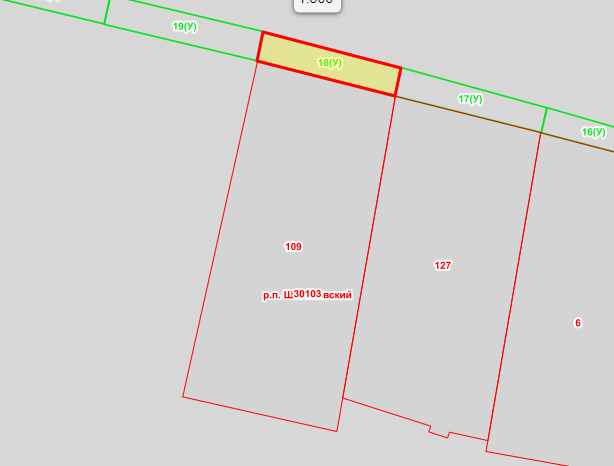 Масштаб 1:  500	План границ прилегающей территорииМасштаб 1:  500	План границ прилегающей территорииМасштаб 1:  500	План границ прилегающей территорииМасштаб 1:  500	Местоположение прилегающей территории (адресные ориентиры) примыкает к земельному участку по адресу: Ростовская область, Белокалитвинский район, р.п. Шолоховский, ул. Гагарина, 6Местоположение прилегающей территории (адресные ориентиры) примыкает к земельному участку по адресу: Ростовская область, Белокалитвинский район, р.п. Шолоховский, ул. Гагарина, 6Местоположение прилегающей территории (адресные ориентиры) примыкает к земельному участку по адресу: Ростовская область, Белокалитвинский район, р.п. Шолоховский, ул. Гагарина, 6Местоположение прилегающей территории (адресные ориентиры) примыкает к земельному участку по адресу: Ростовская область, Белокалитвинский район, р.п. Шолоховский, ул. Гагарина, 6Кадастровый номер и адрес здания, строения, сооружения, земельного участка, в отношении которого устанавливаются границы прилегающей территории, либо обозначение местоположения данных объектов с указанием наименования (наименований) и вида (видов) объекта (объектов)Земельный участок, Ростовская область, Белокалитвинский район, р.п. Шолоховский, ул. Гагарина, 6Кадастровый номер и адрес здания, строения, сооружения, земельного участка, в отношении которого устанавливаются границы прилегающей территории, либо обозначение местоположения данных объектов с указанием наименования (наименований) и вида (видов) объекта (объектов)Земельный участок, Ростовская область, Белокалитвинский район, р.п. Шолоховский, ул. Гагарина, 6Кадастровый номер и адрес здания, строения, сооружения, земельного участка, в отношении которого устанавливаются границы прилегающей территории, либо обозначение местоположения данных объектов с указанием наименования (наименований) и вида (видов) объекта (объектов)Земельный участок, Ростовская область, Белокалитвинский район, р.п. Шолоховский, ул. Гагарина, 6Кадастровый номер и адрес здания, строения, сооружения, земельного участка, в отношении которого устанавливаются границы прилегающей территории, либо обозначение местоположения данных объектов с указанием наименования (наименований) и вида (видов) объекта (объектов)Земельный участок, Ростовская область, Белокалитвинский район, р.п. Шолоховский, ул. Гагарина, 6Условный номер прилегающей территории  61:04:0030103:19(У)Условный номер прилегающей территории  61:04:0030103:19(У)Условный номер прилегающей территории  61:04:0030103:19(У)Условный номер прилегающей территории  61:04:0030103:19(У)Площадь прилегающей территории  1  82   кв.м.Площадь прилегающей территории  1  82   кв.м.Площадь прилегающей территории  1  82   кв.м.Площадь прилегающей территории  1  82   кв.м.Обозначение характерных точек границКоординаты 2, мКоординаты 2, мМетод определении координат и средняя квадратическая погрешность положения характерной точки (Mt), мОбозначение характерных точек границXYМетод определении координат и средняя квадратическая погрешность положения характерной точки (Mt), м1.2.3.4.1539158.112305173.71Картометрический метод2539161.982305174.50Картометрический метод3539166.772305154.24Картометрический метод4539162.902305153.40Картометрический метод1539158.112305173.71Картометрический методПлан границ прилегающей территории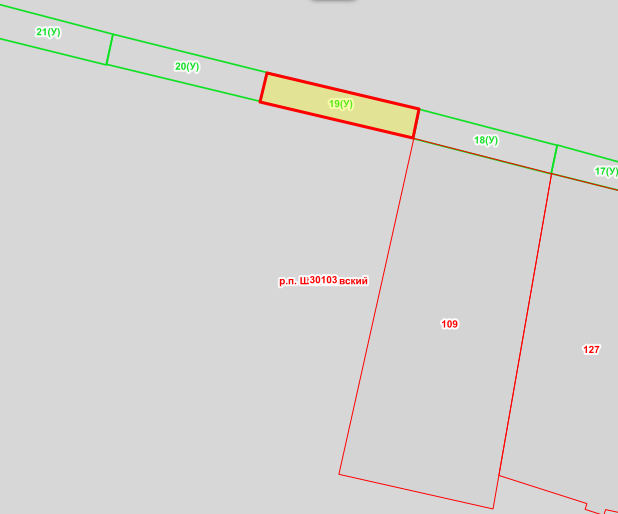 Масштаб 1:  500	План границ прилегающей территорииМасштаб 1:  500	План границ прилегающей территорииМасштаб 1:  500	План границ прилегающей территорииМасштаб 1:  500	Местоположение прилегающей территории (адресные ориентиры) примыкает к земельному участку по адресу: Ростовская область, Белокалитвинский район, р.п. Шолоховский, ул. Гагарина, 4Местоположение прилегающей территории (адресные ориентиры) примыкает к земельному участку по адресу: Ростовская область, Белокалитвинский район, р.п. Шолоховский, ул. Гагарина, 4Местоположение прилегающей территории (адресные ориентиры) примыкает к земельному участку по адресу: Ростовская область, Белокалитвинский район, р.п. Шолоховский, ул. Гагарина, 4Местоположение прилегающей территории (адресные ориентиры) примыкает к земельному участку по адресу: Ростовская область, Белокалитвинский район, р.п. Шолоховский, ул. Гагарина, 4Кадастровый номер и адрес здания, строения, сооружения, земельного участка, в отношении которого устанавливаются границы прилегающей территории, либо обозначение местоположения данных объектов с указанием наименования (наименований) и вида (видов) объекта (объектов)Земельный участок, Ростовская область, Белокалитвинский район, р.п. Шолоховский, ул. Гагарина, 4Кадастровый номер и адрес здания, строения, сооружения, земельного участка, в отношении которого устанавливаются границы прилегающей территории, либо обозначение местоположения данных объектов с указанием наименования (наименований) и вида (видов) объекта (объектов)Земельный участок, Ростовская область, Белокалитвинский район, р.п. Шолоховский, ул. Гагарина, 4Кадастровый номер и адрес здания, строения, сооружения, земельного участка, в отношении которого устанавливаются границы прилегающей территории, либо обозначение местоположения данных объектов с указанием наименования (наименований) и вида (видов) объекта (объектов)Земельный участок, Ростовская область, Белокалитвинский район, р.п. Шолоховский, ул. Гагарина, 4Кадастровый номер и адрес здания, строения, сооружения, земельного участка, в отношении которого устанавливаются границы прилегающей территории, либо обозначение местоположения данных объектов с указанием наименования (наименований) и вида (видов) объекта (объектов)Земельный участок, Ростовская область, Белокалитвинский район, р.п. Шолоховский, ул. Гагарина, 4Условный номер прилегающей территории  61:04:0030103:20(У)Условный номер прилегающей территории  61:04:0030103:20(У)Условный номер прилегающей территории  61:04:0030103:20(У)Условный номер прилегающей территории  61:04:0030103:20(У)Площадь прилегающей территории  1  84   кв.м.Площадь прилегающей территории  1  84   кв.м.Площадь прилегающей территории  1  84   кв.м.Площадь прилегающей территории  1  84   кв.м.Обозначение характерных точек границКоординаты 2, мКоординаты 2, мМетод определении координат и средняя квадратическая погрешность положения характерной точки (Mt), мОбозначение характерных точек границXYМетод определении координат и средняя квадратическая погрешность положения характерной точки (Mt), м1.2.3.4.1539166.772305154.29Картометрический метод2539162.952305153.45Картометрический метод3539167.842305132.99Картометрический метод4539171.812305133.89Картометрический метод1539166.772305154.29Картометрический методПлан границ прилегающей территории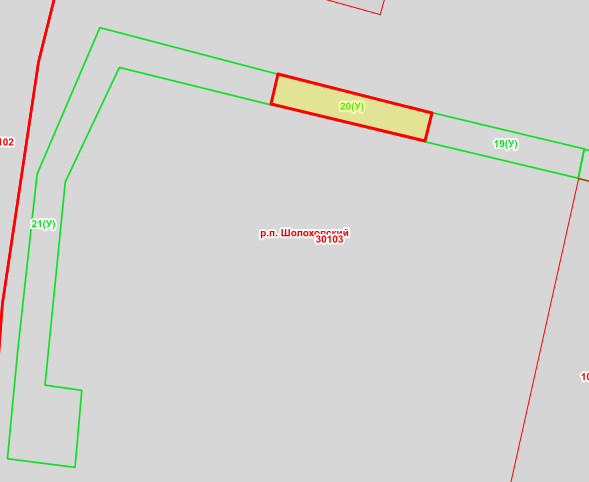 Масштаб 1:  500	План границ прилегающей территорииМасштаб 1:  500	План границ прилегающей территорииМасштаб 1:  500	План границ прилегающей территорииМасштаб 1:  500	Местоположение прилегающей территории (адресные ориентиры) примыкает к земельному участку по адресу: Ростовская область, Белокалитвинский район, р.п. Шолоховский, ул. Гагарина, 2Местоположение прилегающей территории (адресные ориентиры) примыкает к земельному участку по адресу: Ростовская область, Белокалитвинский район, р.п. Шолоховский, ул. Гагарина, 2Местоположение прилегающей территории (адресные ориентиры) примыкает к земельному участку по адресу: Ростовская область, Белокалитвинский район, р.п. Шолоховский, ул. Гагарина, 2Местоположение прилегающей территории (адресные ориентиры) примыкает к земельному участку по адресу: Ростовская область, Белокалитвинский район, р.п. Шолоховский, ул. Гагарина, 2Кадастровый номер и адрес здания, строения, сооружения, земельного участка, в отношении которого устанавливаются границы прилегающей территории, либо обозначение местоположения данных объектов с указанием наименования (наименований) и вида (видов) объекта (объектов)Земельный участок, Ростовская область, Белокалитвинский район, р.п. Шолоховский, ул. Гагарина, 2Кадастровый номер и адрес здания, строения, сооружения, земельного участка, в отношении которого устанавливаются границы прилегающей территории, либо обозначение местоположения данных объектов с указанием наименования (наименований) и вида (видов) объекта (объектов)Земельный участок, Ростовская область, Белокалитвинский район, р.п. Шолоховский, ул. Гагарина, 2Кадастровый номер и адрес здания, строения, сооружения, земельного участка, в отношении которого устанавливаются границы прилегающей территории, либо обозначение местоположения данных объектов с указанием наименования (наименований) и вида (видов) объекта (объектов)Земельный участок, Ростовская область, Белокалитвинский район, р.п. Шолоховский, ул. Гагарина, 2Кадастровый номер и адрес здания, строения, сооружения, земельного участка, в отношении которого устанавливаются границы прилегающей территории, либо обозначение местоположения данных объектов с указанием наименования (наименований) и вида (видов) объекта (объектов)Земельный участок, Ростовская область, Белокалитвинский район, р.п. Шолоховский, ул. Гагарина, 2Условный номер прилегающей территории  61:04:0030103:21(У)Условный номер прилегающей территории  61:04:0030103:21(У)Условный номер прилегающей территории  61:04:0030103:21(У)Условный номер прилегающей территории  61:04:0030103:21(У)Площадь прилегающей территории  1  374   кв.м.Площадь прилегающей территории  1  374   кв.м.Площадь прилегающей территории  1  374   кв.м.Площадь прилегающей территории  1  374   кв.м.Обозначение характерных точек границКоординаты 2, мКоординаты 2, мМетод определении координат и средняя квадратическая погрешность положения характерной точки (Mt), мОбозначение характерных точек границXYМетод определении координат и средняя квадратическая погрешность положения характерной точки (Mt), м1.2.3.4.1539167.752305133.04Картометрический метод2539171.812305133.89Картометрический метод3539177.952305110.29Картометрический метод4539158.592305102.00Картометрический метод5539135.072305099.43Картометрический метод6539120.982305098.10Картометрический метод7539119.842305107.06Картометрический метод8539130.022305107.95Картометрический метод9539130.712305103.07Картометрический метод10539157.552305105.73Картометрический метод11539172.692305112.89Картометрический метод1539167.752305133.04Картометрический методПлан границ прилегающей территории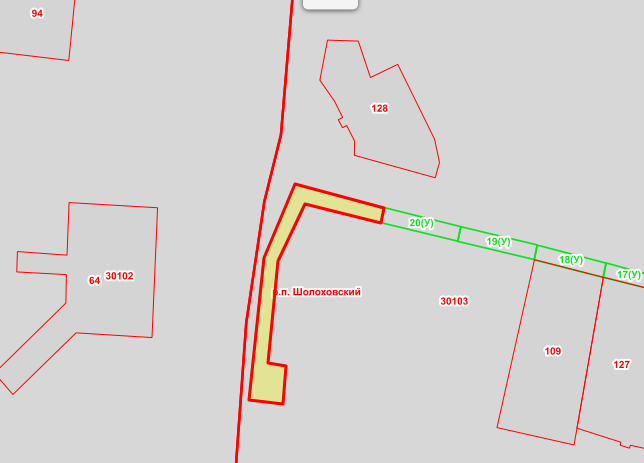 Масштаб 1:  1000	План границ прилегающей территорииМасштаб 1:  1000	План границ прилегающей территорииМасштаб 1:  1000	План границ прилегающей территорииМасштаб 1:  1000	Местоположение прилегающей территории (адресные ориентиры) примыкает к земельному участку по адресу: Ростовская область, Белокалитвинский район, р.п. Шолоховский, ул. Гагарина, 1Местоположение прилегающей территории (адресные ориентиры) примыкает к земельному участку по адресу: Ростовская область, Белокалитвинский район, р.п. Шолоховский, ул. Гагарина, 1Местоположение прилегающей территории (адресные ориентиры) примыкает к земельному участку по адресу: Ростовская область, Белокалитвинский район, р.п. Шолоховский, ул. Гагарина, 1Местоположение прилегающей территории (адресные ориентиры) примыкает к земельному участку по адресу: Ростовская область, Белокалитвинский район, р.п. Шолоховский, ул. Гагарина, 1Кадастровый номер и адрес здания, строения, сооружения, земельного участка, в отношении которого устанавливаются границы прилегающей территории, либо обозначение местоположения данных объектов с указанием наименования (наименований) и вида (видов) объекта (объектов)61:47:0030103:128, Ростовская область, Белокалитвинский район, р.п. Шолоховский, ул. Гагарина, 1Кадастровый номер и адрес здания, строения, сооружения, земельного участка, в отношении которого устанавливаются границы прилегающей территории, либо обозначение местоположения данных объектов с указанием наименования (наименований) и вида (видов) объекта (объектов)61:47:0030103:128, Ростовская область, Белокалитвинский район, р.п. Шолоховский, ул. Гагарина, 1Кадастровый номер и адрес здания, строения, сооружения, земельного участка, в отношении которого устанавливаются границы прилегающей территории, либо обозначение местоположения данных объектов с указанием наименования (наименований) и вида (видов) объекта (объектов)61:47:0030103:128, Ростовская область, Белокалитвинский район, р.п. Шолоховский, ул. Гагарина, 1Кадастровый номер и адрес здания, строения, сооружения, земельного участка, в отношении которого устанавливаются границы прилегающей территории, либо обозначение местоположения данных объектов с указанием наименования (наименований) и вида (видов) объекта (объектов)61:47:0030103:128, Ростовская область, Белокалитвинский район, р.п. Шолоховский, ул. Гагарина, 1Условный номер прилегающей территории  61:04:0030103:22(У)Условный номер прилегающей территории  61:04:0030103:22(У)Условный номер прилегающей территории  61:04:0030103:22(У)Условный номер прилегающей территории  61:04:0030103:22(У)Площадь прилегающей территории  1  632   кв.м.Площадь прилегающей территории  1  632   кв.м.Площадь прилегающей территории  1  632   кв.м.Площадь прилегающей территории  1  632   кв.м.Обозначение характерных точек границКоординаты 2, мКоординаты 2, мМетод определении координат и средняя квадратическая погрешность положения характерной точки (Mt), мОбозначение характерных точек границXYМетод определении координат и средняя квадратическая погрешность положения характерной точки (Mt), м1.2.3.4.1539185.552305125.96Картометрический метод2539180.792305126.27Картометрический метод3539178.812305128.36Картометрический метод4539173.022305151.30Картометрический метод5539182.252305153.88Картометрический метод6539192.072305152.28Картометрический метод7539216.472305139.72Картометрический метод8539213.142305132.76Картометрический метод9539221.722305129.66Картометрический метод10539221.612305114.29Картометрический метод11539204.892305109.92Картометрический метод12539196.462305116.25Картометрический метод13539199.642305120.87Картометрический метод14539205.392305116.84Картометрический метод15539216.062305118.82Картометрический метод16539215.872305127.03Картометрический метод17539206.152305130.22Картометрический метод18539209.722305137.49Картометрический метод19539202.192305141.23Картометрический метод20539189.992305147.26Картометрический метод21539183.692305148.66Картометрический метод22539179.622305147.47Картометрический метод1539185.552305125.96Картометрический методПлан границ прилегающей территории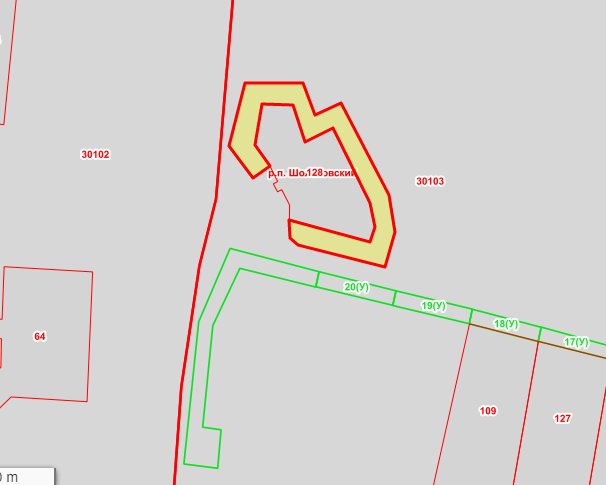 Масштаб 1:  1000	План границ прилегающей территорииМасштаб 1:  1000	План границ прилегающей территорииМасштаб 1:  1000	План границ прилегающей территорииМасштаб 1:  1000	Местоположение прилегающей территории (адресные ориентиры) примыкает к земельному участку по адресу: Ростовская область, Белокалитвинский район, р.п. Шолоховский, ул. Кирова, участок 1Местоположение прилегающей территории (адресные ориентиры) примыкает к земельному участку по адресу: Ростовская область, Белокалитвинский район, р.п. Шолоховский, ул. Кирова, участок 1Местоположение прилегающей территории (адресные ориентиры) примыкает к земельному участку по адресу: Ростовская область, Белокалитвинский район, р.п. Шолоховский, ул. Кирова, участок 1Местоположение прилегающей территории (адресные ориентиры) примыкает к земельному участку по адресу: Ростовская область, Белокалитвинский район, р.п. Шолоховский, ул. Кирова, участок 1Кадастровый номер и адрес здания, строения, сооружения, земельного участка, в отношении которого устанавливаются границы прилегающей территории, либо обозначение местоположения данных объектов с указанием наименования (наименований) и вида (видов) объекта (объектов)61:47:0030101:70, Ростовская область, Белокалитвинский район, р.п. Шолоховский, ул. Кирова, участок 1Кадастровый номер и адрес здания, строения, сооружения, земельного участка, в отношении которого устанавливаются границы прилегающей территории, либо обозначение местоположения данных объектов с указанием наименования (наименований) и вида (видов) объекта (объектов)61:47:0030101:70, Ростовская область, Белокалитвинский район, р.п. Шолоховский, ул. Кирова, участок 1Кадастровый номер и адрес здания, строения, сооружения, земельного участка, в отношении которого устанавливаются границы прилегающей территории, либо обозначение местоположения данных объектов с указанием наименования (наименований) и вида (видов) объекта (объектов)61:47:0030101:70, Ростовская область, Белокалитвинский район, р.п. Шолоховский, ул. Кирова, участок 1Кадастровый номер и адрес здания, строения, сооружения, земельного участка, в отношении которого устанавливаются границы прилегающей территории, либо обозначение местоположения данных объектов с указанием наименования (наименований) и вида (видов) объекта (объектов)61:47:0030101:70, Ростовская область, Белокалитвинский район, р.п. Шолоховский, ул. Кирова, участок 1Условный номер прилегающей территории  61:04:0030101:16(У)Условный номер прилегающей территории  61:04:0030101:16(У)Условный номер прилегающей территории  61:04:0030101:16(У)Условный номер прилегающей территории  61:04:0030101:16(У)Площадь прилегающей территории  1  2112   кв.м.Площадь прилегающей территории  1  2112   кв.м.Площадь прилегающей территории  1  2112   кв.м.Площадь прилегающей территории  1  2112   кв.м.Обозначение характерных точек границКоординаты 2, мКоординаты 2, мМетод определении координат и средняя квадратическая погрешность положения характерной точки (Mt), мОбозначение характерных точек границXYМетод определении координат и средняя квадратическая погрешность положения характерной точки (Mt), м1.2.3.4.1539358.532304291.10Картометрический метод2539351.542304290.66Картометрический метод3539357.342304223.12Картометрический метод4539483.372304234.63Картометрический метод5539470.532304377.95Картометрический метод6539466.662304377.55Картометрический метод7539478.462304243.24Картометрический метод8539363.302304233.17Картометрический метод1539358.532304291.10Картометрический методПлан границ прилегающей территории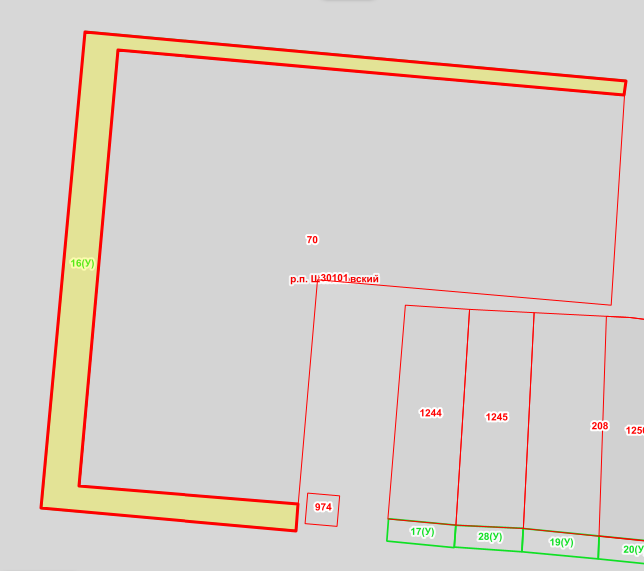 Масштаб 1:  1000	План границ прилегающей территорииМасштаб 1:  1000	План границ прилегающей территорииМасштаб 1:  1000	План границ прилегающей территорииМасштаб 1:  1000	Местоположение прилегающей территории (адресные ориентиры) примыкает к земельному участку по адресу: Ростовская область, Белокалитвинский район, р.п. Шолоховский, ул. Кирова, 1 бМестоположение прилегающей территории (адресные ориентиры) примыкает к земельному участку по адресу: Ростовская область, Белокалитвинский район, р.п. Шолоховский, ул. Кирова, 1 бМестоположение прилегающей территории (адресные ориентиры) примыкает к земельному участку по адресу: Ростовская область, Белокалитвинский район, р.п. Шолоховский, ул. Кирова, 1 бМестоположение прилегающей территории (адресные ориентиры) примыкает к земельному участку по адресу: Ростовская область, Белокалитвинский район, р.п. Шолоховский, ул. Кирова, 1 бКадастровый номер и адрес здания, строения, сооружения, земельного участка, в отношении которого устанавливаются границы прилегающей территории, либо обозначение местоположения данных объектов с указанием наименования (наименований) и вида (видов) объекта (объектов)61:47:0030101:1244, Ростовская область, Белокалитвинский район, р.п. Шолоховский, ул. Кирова, 1 бКадастровый номер и адрес здания, строения, сооружения, земельного участка, в отношении которого устанавливаются границы прилегающей территории, либо обозначение местоположения данных объектов с указанием наименования (наименований) и вида (видов) объекта (объектов)61:47:0030101:1244, Ростовская область, Белокалитвинский район, р.п. Шолоховский, ул. Кирова, 1 бКадастровый номер и адрес здания, строения, сооружения, земельного участка, в отношении которого устанавливаются границы прилегающей территории, либо обозначение местоположения данных объектов с указанием наименования (наименований) и вида (видов) объекта (объектов)61:47:0030101:1244, Ростовская область, Белокалитвинский район, р.п. Шолоховский, ул. Кирова, 1 бКадастровый номер и адрес здания, строения, сооружения, земельного участка, в отношении которого устанавливаются границы прилегающей территории, либо обозначение местоположения данных объектов с указанием наименования (наименований) и вида (видов) объекта (объектов)61:47:0030101:1244, Ростовская область, Белокалитвинский район, р.п. Шолоховский, ул. Кирова, 1 бУсловный номер прилегающей территории  61:04:0030101:17(У)Условный номер прилегающей территории  61:04:0030101:17(У)Условный номер прилегающей территории  61:04:0030101:17(У)Условный номер прилегающей территории  61:04:0030101:17(У)Площадь прилегающей территории  1   107  кв.м.Площадь прилегающей территории  1   107  кв.м.Площадь прилегающей территории  1   107  кв.м.Площадь прилегающей территории  1   107  кв.м.Обозначение характерных точек границКоординаты 2, мКоординаты 2, мМетод определении координат и средняя квадратическая погрешность положения характерной точки (Mt), мОбозначение характерных точек границXYМетод определении координат и средняя квадратическая погрешность положения характерной точки (Mt), м1.2.3.4.1539354.682304315.14Картометрический метод2539353.012304332.95Картометрический метод3539347.052304332.56Картометрический метод4539348.782304314.69Картометрический метод1539354.682304315.14Картометрический методПлан границ прилегающей территории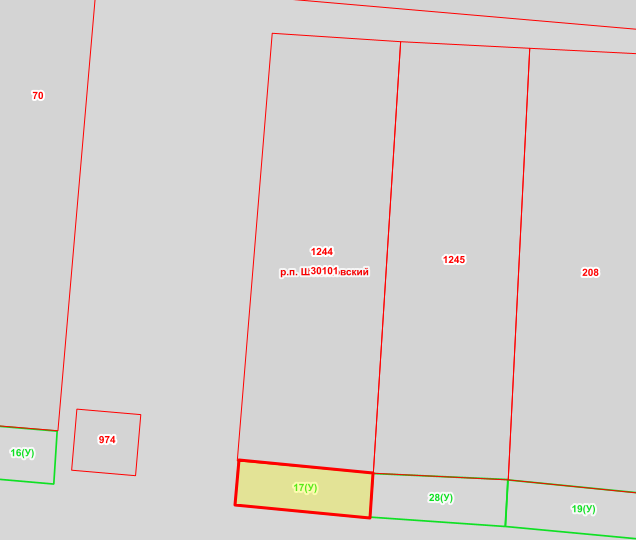 Масштаб 1:  500	План границ прилегающей территорииМасштаб 1:  500	План границ прилегающей территорииМасштаб 1:  500	План границ прилегающей территорииМасштаб 1:  500	Местоположение прилегающей территории (адресные ориентиры) примыкает к земельному участку по адресу: Ростовская область, Белокалитвинский район, р.п. Шолоховский, ул. Кирова, 1-вМестоположение прилегающей территории (адресные ориентиры) примыкает к земельному участку по адресу: Ростовская область, Белокалитвинский район, р.п. Шолоховский, ул. Кирова, 1-вМестоположение прилегающей территории (адресные ориентиры) примыкает к земельному участку по адресу: Ростовская область, Белокалитвинский район, р.п. Шолоховский, ул. Кирова, 1-вМестоположение прилегающей территории (адресные ориентиры) примыкает к земельному участку по адресу: Ростовская область, Белокалитвинский район, р.п. Шолоховский, ул. Кирова, 1-вКадастровый номер и адрес здания, строения, сооружения, земельного участка, в отношении которого устанавливаются границы прилегающей территории, либо обозначение местоположения данных объектов с указанием наименования (наименований) и вида (видов) объекта (объектов)61:47:0030101:1245, Ростовская область, Белокалитвинский район, р.п. Шолоховский, ул. Кирова, 1-вКадастровый номер и адрес здания, строения, сооружения, земельного участка, в отношении которого устанавливаются границы прилегающей территории, либо обозначение местоположения данных объектов с указанием наименования (наименований) и вида (видов) объекта (объектов)61:47:0030101:1245, Ростовская область, Белокалитвинский район, р.п. Шолоховский, ул. Кирова, 1-вКадастровый номер и адрес здания, строения, сооружения, земельного участка, в отношении которого устанавливаются границы прилегающей территории, либо обозначение местоположения данных объектов с указанием наименования (наименований) и вида (видов) объекта (объектов)61:47:0030101:1245, Ростовская область, Белокалитвинский район, р.п. Шолоховский, ул. Кирова, 1-вКадастровый номер и адрес здания, строения, сооружения, земельного участка, в отношении которого устанавливаются границы прилегающей территории, либо обозначение местоположения данных объектов с указанием наименования (наименований) и вида (видов) объекта (объектов)61:47:0030101:1245, Ростовская область, Белокалитвинский район, р.п. Шолоховский, ул. Кирова, 1-вУсловный номер прилегающей территории  61:04:0030101:28(У)Условный номер прилегающей территории  61:04:0030101:28(У)Условный номер прилегающей территории  61:04:0030101:28(У)Условный номер прилегающей территории  61:04:0030101:28(У)Площадь прилегающей территории  1  107   кв.м.Площадь прилегающей территории  1  107   кв.м.Площадь прилегающей территории  1  107   кв.м.Площадь прилегающей территории  1  107   кв.м.Обозначение характерных точек границКоординаты 2, мКоординаты 2, мМетод определении координат и средняя квадратическая погрешность положения характерной точки (Mt), мОбозначение характерных точек границXYМетод определении координат и средняя квадратическая погрешность положения характерной точки (Mt), м1.2.3.4.1539347.202304332.56Картометрический метод2539352.962304333.00Картометрический метод3539352.182304350.87Картометрический метод4539345.972304350.47Картометрический метод1539347.202304332.56Картометрический методПлан границ прилегающей территории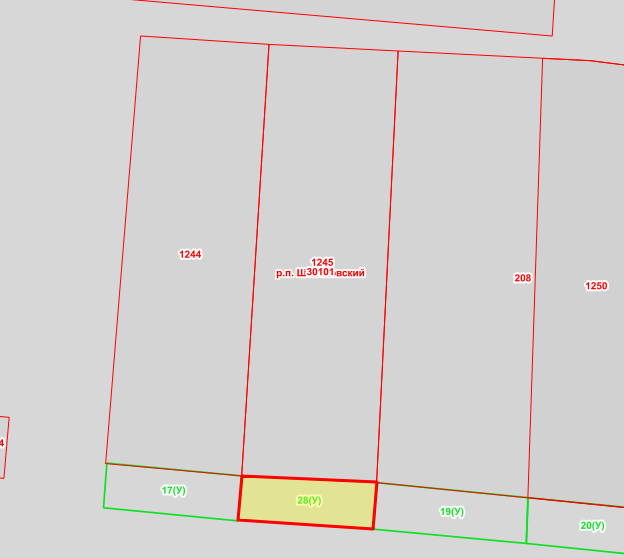 Масштаб 1:  500	План границ прилегающей территорииМасштаб 1:  500	План границ прилегающей территорииМасштаб 1:  500	План границ прилегающей территорииМасштаб 1:  500	Местоположение прилегающей территории (адресные ориентиры) примыкает к земельному участку по адресу: Ростовская область, Белокалитвинский район, р.п. Шолоховский, ул. Кирова, 3Местоположение прилегающей территории (адресные ориентиры) примыкает к земельному участку по адресу: Ростовская область, Белокалитвинский район, р.п. Шолоховский, ул. Кирова, 3Местоположение прилегающей территории (адресные ориентиры) примыкает к земельному участку по адресу: Ростовская область, Белокалитвинский район, р.п. Шолоховский, ул. Кирова, 3Местоположение прилегающей территории (адресные ориентиры) примыкает к земельному участку по адресу: Ростовская область, Белокалитвинский район, р.п. Шолоховский, ул. Кирова, 3Кадастровый номер и адрес здания, строения, сооружения, земельного участка, в отношении которого устанавливаются границы прилегающей территории, либо обозначение местоположения данных объектов с указанием наименования (наименований) и вида (видов) объекта (объектов)Земельный участок, Ростовская область, Белокалитвинский район, р.п. Шолоховский, ул. Кирова, 3Кадастровый номер и адрес здания, строения, сооружения, земельного участка, в отношении которого устанавливаются границы прилегающей территории, либо обозначение местоположения данных объектов с указанием наименования (наименований) и вида (видов) объекта (объектов)Земельный участок, Ростовская область, Белокалитвинский район, р.п. Шолоховский, ул. Кирова, 3Кадастровый номер и адрес здания, строения, сооружения, земельного участка, в отношении которого устанавливаются границы прилегающей территории, либо обозначение местоположения данных объектов с указанием наименования (наименований) и вида (видов) объекта (объектов)Земельный участок, Ростовская область, Белокалитвинский район, р.п. Шолоховский, ул. Кирова, 3Кадастровый номер и адрес здания, строения, сооружения, земельного участка, в отношении которого устанавливаются границы прилегающей территории, либо обозначение местоположения данных объектов с указанием наименования (наименований) и вида (видов) объекта (объектов)Земельный участок, Ростовская область, Белокалитвинский район, р.п. Шолоховский, ул. Кирова, 3Условный номер прилегающей территории  61:04:0030101:19(У)Условный номер прилегающей территории  61:04:0030101:19(У)Условный номер прилегающей территории  61:04:0030101:19(У)Условный номер прилегающей территории  61:04:0030101:19(У)Площадь прилегающей территории  1  124   кв.м.Площадь прилегающей территории  1  124   кв.м.Площадь прилегающей территории  1  124   кв.м.Площадь прилегающей территории  1  124   кв.м.Обозначение характерных точек границКоординаты 2, мКоординаты 2, мМетод определении координат и средняя квадратическая погрешность положения характерной точки (Mt), мОбозначение характерных точек границXYМетод определении координат и средняя квадратическая погрешность положения характерной точки (Mt), м1.2.3.4.1539352.132304350.82Картометрический метод2539345.972304350.52Картометрический метод3539344.102304370.73Картометрический метод4539350.162304370.97Картометрический метод1539352.132304350.82Картометрический методПлан границ прилегающей территории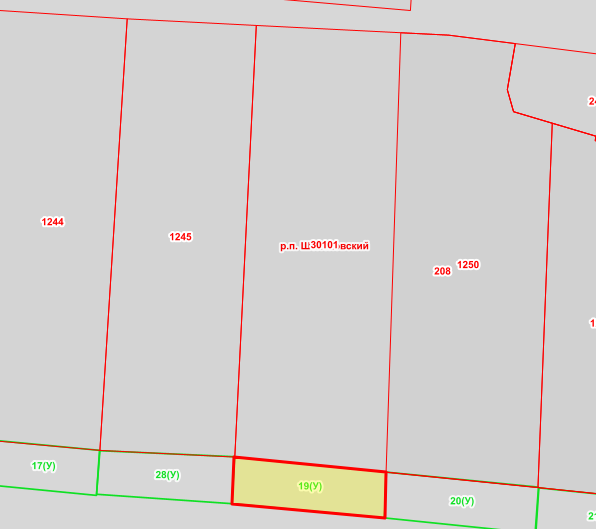 Масштаб 1:  500	Местоположение прилегающей территории (адресные ориентиры) примыкает к земельному участку по адресу: Ростовская область, Белокалитвинский район, р.п. Шолоховский, ул. Кирова, 3-аМестоположение прилегающей территории (адресные ориентиры) примыкает к земельному участку по адресу: Ростовская область, Белокалитвинский район, р.п. Шолоховский, ул. Кирова, 3-аМестоположение прилегающей территории (адресные ориентиры) примыкает к земельному участку по адресу: Ростовская область, Белокалитвинский район, р.п. Шолоховский, ул. Кирова, 3-аМестоположение прилегающей территории (адресные ориентиры) примыкает к земельному участку по адресу: Ростовская область, Белокалитвинский район, р.п. Шолоховский, ул. Кирова, 3-аКадастровый номер и адрес здания, строения, сооружения, земельного участка, в отношении которого устанавливаются границы прилегающей территории, либо обозначение местоположения данных объектов с указанием наименования (наименований) и вида (видов) объекта (объектов)61:47:0030101:1250, Ростовская область, Белокалитвинский район, р.п. Шолоховский, ул. Кирова, 3-аКадастровый номер и адрес здания, строения, сооружения, земельного участка, в отношении которого устанавливаются границы прилегающей территории, либо обозначение местоположения данных объектов с указанием наименования (наименований) и вида (видов) объекта (объектов)61:47:0030101:1250, Ростовская область, Белокалитвинский район, р.п. Шолоховский, ул. Кирова, 3-аКадастровый номер и адрес здания, строения, сооружения, земельного участка, в отношении которого устанавливаются границы прилегающей территории, либо обозначение местоположения данных объектов с указанием наименования (наименований) и вида (видов) объекта (объектов)61:47:0030101:1250, Ростовская область, Белокалитвинский район, р.п. Шолоховский, ул. Кирова, 3-аКадастровый номер и адрес здания, строения, сооружения, земельного участка, в отношении которого устанавливаются границы прилегающей территории, либо обозначение местоположения данных объектов с указанием наименования (наименований) и вида (видов) объекта (объектов)61:47:0030101:1250, Ростовская область, Белокалитвинский район, р.п. Шолоховский, ул. Кирова, 3-аУсловный номер прилегающей территории  61:04:0030101:20(У)Условный номер прилегающей территории  61:04:0030101:20(У)Условный номер прилегающей территории  61:04:0030101:20(У)Условный номер прилегающей территории  61:04:0030101:20(У)Площадь прилегающей территории  1  123   кв.м.Площадь прилегающей территории  1  123   кв.м.Площадь прилегающей территории  1  123   кв.м.Площадь прилегающей территории  1  123   кв.м.Обозначение характерных точек границКоординаты 2, мКоординаты 2, мМетод определении координат и средняя квадратическая погрешность положения характерной точки (Mt), мОбозначение характерных точек границXYМетод определении координат и средняя квадратическая погрешность положения характерной точки (Mt), м1.2.3.4.1539344.102304370.73Картометрический метод2539350.162304370.92Картометрический метод3539348.192304391.13Картометрический метод4539342.092304390.69Картометрический метод1539344.102304370.73Картометрический методПлан границ прилегающей территории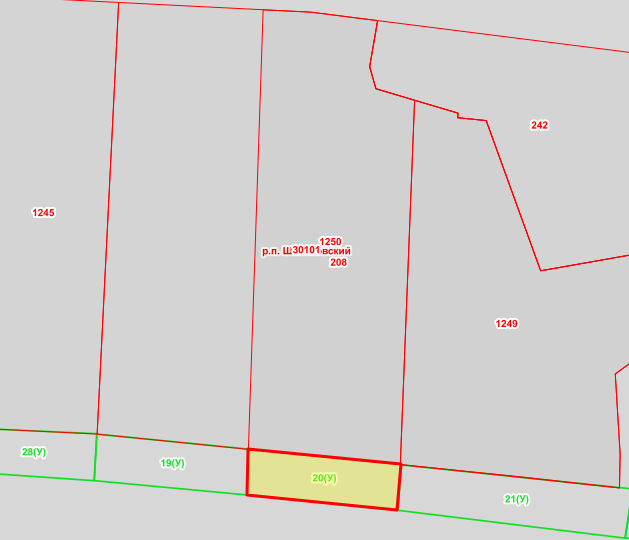 Масштаб 1:  500	Местоположение прилегающей территории (адресные ориентиры) примыкает к земельному участку по адресу: Ростовская область, Белокалитвинский район, р.п. Шолоховский, ул. Кирова, 3-бМестоположение прилегающей территории (адресные ориентиры) примыкает к земельному участку по адресу: Ростовская область, Белокалитвинский район, р.п. Шолоховский, ул. Кирова, 3-бМестоположение прилегающей территории (адресные ориентиры) примыкает к земельному участку по адресу: Ростовская область, Белокалитвинский район, р.п. Шолоховский, ул. Кирова, 3-бМестоположение прилегающей территории (адресные ориентиры) примыкает к земельному участку по адресу: Ростовская область, Белокалитвинский район, р.п. Шолоховский, ул. Кирова, 3-бКадастровый номер и адрес здания, строения, сооружения, земельного участка, в отношении которого устанавливаются границы прилегающей территории, либо обозначение местоположения данных объектов с указанием наименования (наименований) и вида (видов) объекта (объектов)61:47:0030101:1249, Ростовская область, Белокалитвинский район, р.п. Шолоховский, ул. Кирова, 3-бКадастровый номер и адрес здания, строения, сооружения, земельного участка, в отношении которого устанавливаются границы прилегающей территории, либо обозначение местоположения данных объектов с указанием наименования (наименований) и вида (видов) объекта (объектов)61:47:0030101:1249, Ростовская область, Белокалитвинский район, р.п. Шолоховский, ул. Кирова, 3-бКадастровый номер и адрес здания, строения, сооружения, земельного участка, в отношении которого устанавливаются границы прилегающей территории, либо обозначение местоположения данных объектов с указанием наименования (наименований) и вида (видов) объекта (объектов)61:47:0030101:1249, Ростовская область, Белокалитвинский район, р.п. Шолоховский, ул. Кирова, 3-бКадастровый номер и адрес здания, строения, сооружения, земельного участка, в отношении которого устанавливаются границы прилегающей территории, либо обозначение местоположения данных объектов с указанием наименования (наименований) и вида (видов) объекта (объектов)61:47:0030101:1249, Ростовская область, Белокалитвинский район, р.п. Шолоховский, ул. Кирова, 3-бУсловный номер прилегающей территории  61:04:0030101:21(У)Условный номер прилегающей территории  61:04:0030101:21(У)Условный номер прилегающей территории  61:04:0030101:21(У)Условный номер прилегающей территории  61:04:0030101:21(У)Площадь прилегающей территории  1  192   кв.м.Площадь прилегающей территории  1  192   кв.м.Площадь прилегающей территории  1  192   кв.м.Площадь прилегающей территории  1  192   кв.м.Обозначение характерных точек границКоординаты 2, мКоординаты 2, мМетод определении координат и средняя квадратическая погрешность положения характерной точки (Mt), мОбозначение характерных точек границXYМетод определении координат и средняя квадратическая погрешность положения характерной точки (Mt), м1.2.3.4.1539344.942304421.83Картометрический метод2539348.092304391.18Картометрический метод3539342.092304390.78Картометрический метод4539338.442304420.84Картометрический метод1539344.942304421.83Картометрический методПлан границ прилегающей территории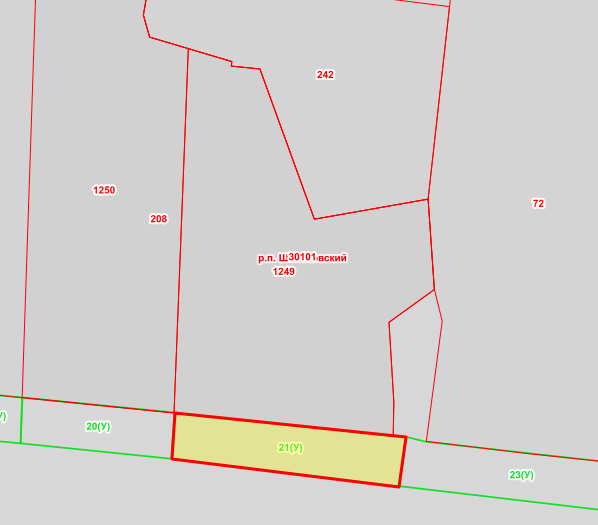 Масштаб 1:  500	Местоположение прилегающей территории (адресные ориентиры) примыкает к земельному участку по адресу: Ростовская область, Белокалитвинский район, р.п. Шолоховский, ул. Кирова, 5Местоположение прилегающей территории (адресные ориентиры) примыкает к земельному участку по адресу: Ростовская область, Белокалитвинский район, р.п. Шолоховский, ул. Кирова, 5Местоположение прилегающей территории (адресные ориентиры) примыкает к земельному участку по адресу: Ростовская область, Белокалитвинский район, р.п. Шолоховский, ул. Кирова, 5Местоположение прилегающей территории (адресные ориентиры) примыкает к земельному участку по адресу: Ростовская область, Белокалитвинский район, р.п. Шолоховский, ул. Кирова, 5Кадастровый номер и адрес здания, строения, сооружения, земельного участка, в отношении которого устанавливаются границы прилегающей территории, либо обозначение местоположения данных объектов с указанием наименования (наименований) и вида (видов) объекта (объектов)61:47:0030101:72, Ростовская область, Белокалитвинский район, р.п. Шолоховский, ул. Кирова, 5Кадастровый номер и адрес здания, строения, сооружения, земельного участка, в отношении которого устанавливаются границы прилегающей территории, либо обозначение местоположения данных объектов с указанием наименования (наименований) и вида (видов) объекта (объектов)61:47:0030101:72, Ростовская область, Белокалитвинский район, р.п. Шолоховский, ул. Кирова, 5Кадастровый номер и адрес здания, строения, сооружения, земельного участка, в отношении которого устанавливаются границы прилегающей территории, либо обозначение местоположения данных объектов с указанием наименования (наименований) и вида (видов) объекта (объектов)61:47:0030101:72, Ростовская область, Белокалитвинский район, р.п. Шолоховский, ул. Кирова, 5Кадастровый номер и адрес здания, строения, сооружения, земельного участка, в отношении которого устанавливаются границы прилегающей территории, либо обозначение местоположения данных объектов с указанием наименования (наименований) и вида (видов) объекта (объектов)61:47:0030101:72, Ростовская область, Белокалитвинский район, р.п. Шолоховский, ул. Кирова, 5Условный номер прилегающей территории  61:04:0030101:23(У)Условный номер прилегающей территории  61:04:0030101:23(У)Условный номер прилегающей территории  61:04:0030101:23(У)Условный номер прилегающей территории  61:04:0030101:23(У)Площадь прилегающей территории  1  228   кв.м.Площадь прилегающей территории  1  228   кв.м.Площадь прилегающей территории  1  228   кв.м.Площадь прилегающей территории  1  228   кв.м.Обозначение характерных точек границКоординаты 2, мКоординаты 2, мМетод определении координат и средняя квадратическая погрешность положения характерной точки (Mt), мОбозначение характерных точек границXYМетод определении координат и средняя квадратическая погрешность положения характерной точки (Mt), м1.2.3.4.1539338.492304420.89Картометрический метод2539344.992304421.88Картометрический метод3539344.342304424.47Картометрический метод4539340.702304457.52Картометрический метод1539334.302304456.78Картометрический методПлан границ прилегающей территории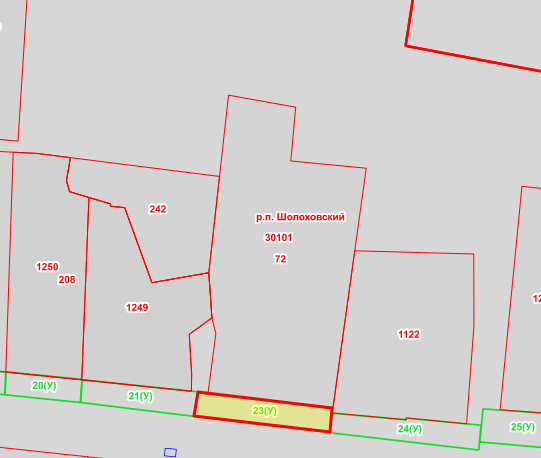 Масштаб 1:  1000	Местоположение прилегающей территории (адресные ориентиры) примыкает к земельному участку по адресу: Ростовская область, Белокалитвинский район, р.п. Шолоховский, ул. Кирова, 5аМестоположение прилегающей территории (адресные ориентиры) примыкает к земельному участку по адресу: Ростовская область, Белокалитвинский район, р.п. Шолоховский, ул. Кирова, 5аМестоположение прилегающей территории (адресные ориентиры) примыкает к земельному участку по адресу: Ростовская область, Белокалитвинский район, р.п. Шолоховский, ул. Кирова, 5аМестоположение прилегающей территории (адресные ориентиры) примыкает к земельному участку по адресу: Ростовская область, Белокалитвинский район, р.п. Шолоховский, ул. Кирова, 5аКадастровый номер и адрес здания, строения, сооружения, земельного участка, в отношении которого устанавливаются границы прилегающей территории, либо обозначение местоположения данных объектов с указанием наименования (наименований) и вида (видов) объекта (объектов)61:47:0030101:1122, Ростовская область, Белокалитвинский район, р.п. Шолоховский, ул. Кирова, 5аКадастровый номер и адрес здания, строения, сооружения, земельного участка, в отношении которого устанавливаются границы прилегающей территории, либо обозначение местоположения данных объектов с указанием наименования (наименований) и вида (видов) объекта (объектов)61:47:0030101:1122, Ростовская область, Белокалитвинский район, р.п. Шолоховский, ул. Кирова, 5аКадастровый номер и адрес здания, строения, сооружения, земельного участка, в отношении которого устанавливаются границы прилегающей территории, либо обозначение местоположения данных объектов с указанием наименования (наименований) и вида (видов) объекта (объектов)61:47:0030101:1122, Ростовская область, Белокалитвинский район, р.п. Шолоховский, ул. Кирова, 5аКадастровый номер и адрес здания, строения, сооружения, земельного участка, в отношении которого устанавливаются границы прилегающей территории, либо обозначение местоположения данных объектов с указанием наименования (наименований) и вида (видов) объекта (объектов)61:47:0030101:1122, Ростовская область, Белокалитвинский район, р.п. Шолоховский, ул. Кирова, 5аУсловный номер прилегающей территории  61:04:0030101:24(У)Условный номер прилегающей территории  61:04:0030101:24(У)Условный номер прилегающей территории  61:04:0030101:24(У)Условный номер прилегающей территории  61:04:0030101:24(У)Площадь прилегающей территории  1  235   кв.м.Площадь прилегающей территории  1  235   кв.м.Площадь прилегающей территории  1  235   кв.м.Площадь прилегающей территории  1  235   кв.м.Обозначение характерных точек границКоординаты 2, мКоординаты 2, мМетод определении координат и средняя квадратическая погрешность положения характерной точки (Mt), мОбозначение характерных точек границXYМетод определении координат и средняя квадратическая погрешность положения характерной точки (Mt), м1.2.3.4.1539329.612304496.29Картометрический метод2539334.152304456.83Картометрический метод3539339.312304457.52Картометрический метод4539337.592304477.03Картометрический метод5539338.032304477.13Картометрический метод6539336.162304496.88Картометрический метод1539329.612304496.29Картометрический методПлан границ прилегающей территории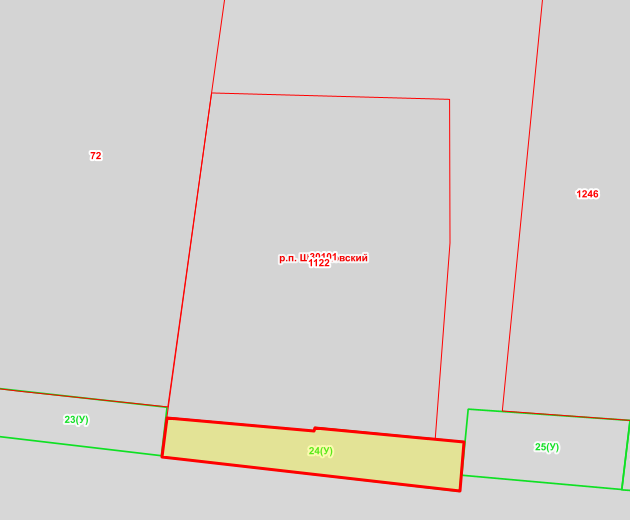 Масштаб 1:  500	Местоположение прилегающей территории (адресные ориентиры) примыкает к земельному участку по адресу: Ростовская область, Белокалитвинский район, р.п. Шолоховский, ул. Кирова, 7-аМестоположение прилегающей территории (адресные ориентиры) примыкает к земельному участку по адресу: Ростовская область, Белокалитвинский район, р.п. Шолоховский, ул. Кирова, 7-аМестоположение прилегающей территории (адресные ориентиры) примыкает к земельному участку по адресу: Ростовская область, Белокалитвинский район, р.п. Шолоховский, ул. Кирова, 7-аМестоположение прилегающей территории (адресные ориентиры) примыкает к земельному участку по адресу: Ростовская область, Белокалитвинский район, р.п. Шолоховский, ул. Кирова, 7-аКадастровый номер и адрес здания, строения, сооружения, земельного участка, в отношении которого устанавливаются границы прилегающей территории, либо обозначение местоположения данных объектов с указанием наименования (наименований) и вида (видов) объекта (объектов)61:47:0030101:1246, Ростовская область, Белокалитвинский район, р.п. Шолоховский, ул. Кирова, 7-аКадастровый номер и адрес здания, строения, сооружения, земельного участка, в отношении которого устанавливаются границы прилегающей территории, либо обозначение местоположения данных объектов с указанием наименования (наименований) и вида (видов) объекта (объектов)61:47:0030101:1246, Ростовская область, Белокалитвинский район, р.п. Шолоховский, ул. Кирова, 7-аКадастровый номер и адрес здания, строения, сооружения, земельного участка, в отношении которого устанавливаются границы прилегающей территории, либо обозначение местоположения данных объектов с указанием наименования (наименований) и вида (видов) объекта (объектов)61:47:0030101:1246, Ростовская область, Белокалитвинский район, р.п. Шолоховский, ул. Кирова, 7-аКадастровый номер и адрес здания, строения, сооружения, земельного участка, в отношении которого устанавливаются границы прилегающей территории, либо обозначение местоположения данных объектов с указанием наименования (наименований) и вида (видов) объекта (объектов)61:47:0030101:1246, Ростовская область, Белокалитвинский район, р.п. Шолоховский, ул. Кирова, 7-аУсловный номер прилегающей территории  61:04:0030101:25(У)Условный номер прилегающей территории  61:04:0030101:25(У)Условный номер прилегающей территории  61:04:0030101:25(У)Условный номер прилегающей территории  61:04:0030101:25(У)Площадь прилегающей территории  1   192  кв.м.Площадь прилегающей территории  1   192  кв.м.Площадь прилегающей территории  1   192  кв.м.Площадь прилегающей территории  1   192  кв.м.Обозначение характерных точек границКоординаты 2, мКоординаты 2, мМетод определении координат и средняя квадратическая погрешность положения характерной точки (Mt), мОбозначение характерных точек границXYМетод определении координат и средняя квадратическая погрешность положения характерной точки (Mt), м1.2.3.4.1539339.012304518.88Картометрический метод2539329.882304517.79Картометрический метод3539331.752304496.59Картометрический метод4539340.482304497.43Картометрический метод5539340.182304501.96Картометрический метод1539339.012304518.88Картометрический методПлан границ прилегающей территории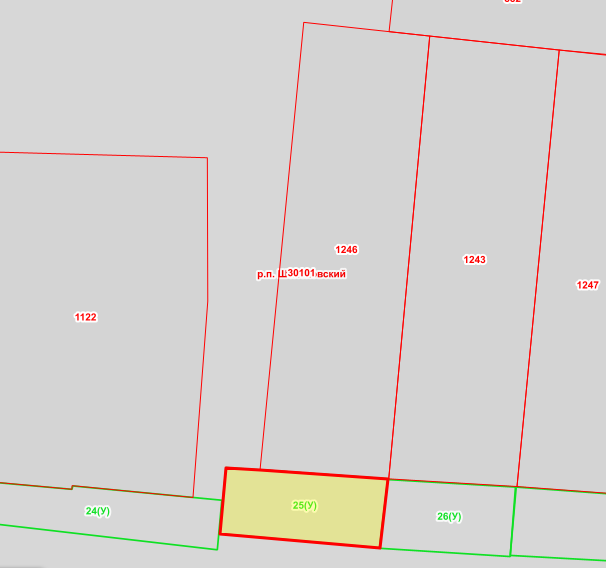 Масштаб 1:  500	Местоположение прилегающей территории (адресные ориентиры) примыкает к земельному участку по адресу: Ростовская область, Белокалитвинский район, р.п. Шолоховский, ул. Кирова, 9-аМестоположение прилегающей территории (адресные ориентиры) примыкает к земельному участку по адресу: Ростовская область, Белокалитвинский район, р.п. Шолоховский, ул. Кирова, 9-аМестоположение прилегающей территории (адресные ориентиры) примыкает к земельному участку по адресу: Ростовская область, Белокалитвинский район, р.п. Шолоховский, ул. Кирова, 9-аМестоположение прилегающей территории (адресные ориентиры) примыкает к земельному участку по адресу: Ростовская область, Белокалитвинский район, р.п. Шолоховский, ул. Кирова, 9-аКадастровый номер и адрес здания, строения, сооружения, земельного участка, в отношении которого устанавливаются границы прилегающей территории, либо обозначение местоположения данных объектов с указанием наименования (наименований) и вида (видов) объекта (объектов)61:47:0030101:1243, Ростовская область, Белокалитвинский район, р.п. Шолоховский, ул. Кирова, 9-аКадастровый номер и адрес здания, строения, сооружения, земельного участка, в отношении которого устанавливаются границы прилегающей территории, либо обозначение местоположения данных объектов с указанием наименования (наименований) и вида (видов) объекта (объектов)61:47:0030101:1243, Ростовская область, Белокалитвинский район, р.п. Шолоховский, ул. Кирова, 9-аКадастровый номер и адрес здания, строения, сооружения, земельного участка, в отношении которого устанавливаются границы прилегающей территории, либо обозначение местоположения данных объектов с указанием наименования (наименований) и вида (видов) объекта (объектов)61:47:0030101:1243, Ростовская область, Белокалитвинский район, р.п. Шолоховский, ул. Кирова, 9-аКадастровый номер и адрес здания, строения, сооружения, земельного участка, в отношении которого устанавливаются границы прилегающей территории, либо обозначение местоположения данных объектов с указанием наименования (наименований) и вида (видов) объекта (объектов)61:47:0030101:1243, Ростовская область, Белокалитвинский район, р.п. Шолоховский, ул. Кирова, 9-аУсловный номер прилегающей территории  61:04:0030101:26(У)Условный номер прилегающей территории  61:04:0030101:26(У)Условный номер прилегающей территории  61:04:0030101:26(У)Условный номер прилегающей территории  61:04:0030101:26(У)Площадь прилегающей территории  1   157  кв.м.Площадь прилегающей территории  1   157  кв.м.Площадь прилегающей территории  1   157  кв.м.Площадь прилегающей территории  1   157  кв.м.Обозначение характерных точек границКоординаты 2, мКоординаты 2, мМетод определении координат и средняя квадратическая погрешность положения характерной точки (Mt), мОбозначение характерных точек границXYМетод определении координат и средняя квадратическая погрешность положения характерной точки (Mt), м1.2.3.4.1539329.832304517.79Картометрический метод2539338.912304518.88Картометрический метод3539337.932304535.80Картометрический метод4539328.752304535.11Картометрический метод1539329.832304517.79Картометрический методПлан границ прилегающей территории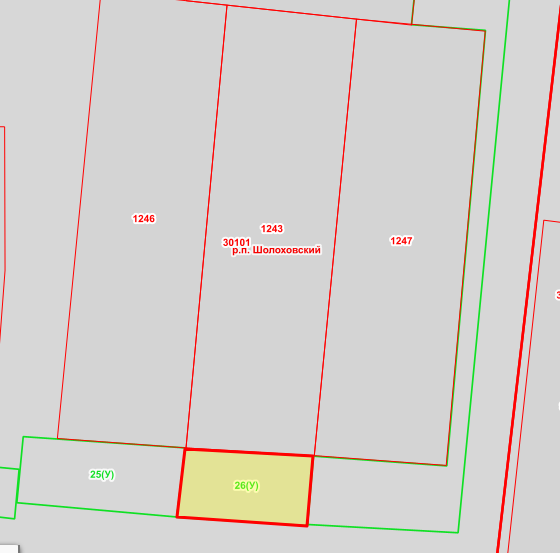 Масштаб 1:  500	Местоположение прилегающей территории (адресные ориентиры) примыкает к земельному участку по адресу: Ростовская область, Белокалитвинский район, р.п. Шолоховский, ул. Кирова, 11-аМестоположение прилегающей территории (адресные ориентиры) примыкает к земельному участку по адресу: Ростовская область, Белокалитвинский район, р.п. Шолоховский, ул. Кирова, 11-аМестоположение прилегающей территории (адресные ориентиры) примыкает к земельному участку по адресу: Ростовская область, Белокалитвинский район, р.п. Шолоховский, ул. Кирова, 11-аМестоположение прилегающей территории (адресные ориентиры) примыкает к земельному участку по адресу: Ростовская область, Белокалитвинский район, р.п. Шолоховский, ул. Кирова, 11-аКадастровый номер и адрес здания, строения, сооружения, земельного участка, в отношении которого устанавливаются границы прилегающей территории, либо обозначение местоположения данных объектов с указанием наименования (наименований) и вида (видов) объекта (объектов)61:47:0030101:1247, Ростовская область, Белокалитвинский район, р.п. Шолоховский, ул. Кирова, 11-аКадастровый номер и адрес здания, строения, сооружения, земельного участка, в отношении которого устанавливаются границы прилегающей территории, либо обозначение местоположения данных объектов с указанием наименования (наименований) и вида (видов) объекта (объектов)61:47:0030101:1247, Ростовская область, Белокалитвинский район, р.п. Шолоховский, ул. Кирова, 11-аКадастровый номер и адрес здания, строения, сооружения, земельного участка, в отношении которого устанавливаются границы прилегающей территории, либо обозначение местоположения данных объектов с указанием наименования (наименований) и вида (видов) объекта (объектов)61:47:0030101:1247, Ростовская область, Белокалитвинский район, р.п. Шолоховский, ул. Кирова, 11-аКадастровый номер и адрес здания, строения, сооружения, земельного участка, в отношении которого устанавливаются границы прилегающей территории, либо обозначение местоположения данных объектов с указанием наименования (наименований) и вида (видов) объекта (объектов)61:47:0030101:1247, Ростовская область, Белокалитвинский район, р.п. Шолоховский, ул. Кирова, 11-аУсловный номер прилегающей территории  61:04:0030101:27(У)Условный номер прилегающей территории  61:04:0030101:27(У)Условный номер прилегающей территории  61:04:0030101:27(У)Условный номер прилегающей территории  61:04:0030101:27(У)Площадь прилегающей территории  1   388  кв.м.Площадь прилегающей территории  1   388  кв.м.Площадь прилегающей территории  1   388  кв.м.Площадь прилегающей территории  1   388  кв.м.Обозначение характерных точек границКоординаты 2, мКоординаты 2, мМетод определении координат и средняя квадратическая погрешность положения характерной точки (Mt), мОбозначение характерных точек границXYМетод определении координат и средняя квадратическая погрешность положения характерной точки (Mt), м1.2.3.4.1539336.652304553.56Картометрический метод2539337.932304535.90Картометрический метод3539328.902304535.11Картометрический метод4539327.822304555.06Картометрический метод5539398.922304561.87Картометрический метод6539399.962304549.33Картометрический метод7539394.952304548.84Картометрический метод8539394.212304558.64Картометрический метод1539336.652304553.56Картометрический методПлан границ прилегающей территории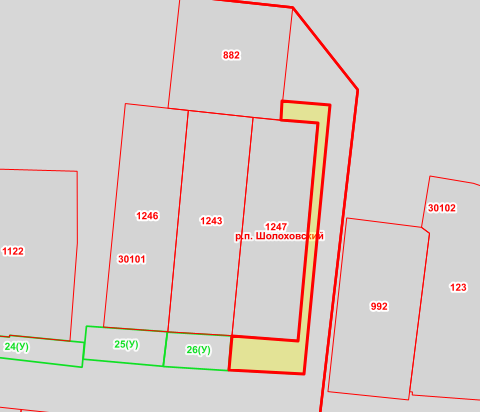 Масштаб 1:  1000	Местоположение прилегающей территории (адресные ориентиры) примыкает к земельному участку по адресу: Ростовская область, Белокалитвинский район, р.п. Шолоховский, ул. Кирова, 11Местоположение прилегающей территории (адресные ориентиры) примыкает к земельному участку по адресу: Ростовская область, Белокалитвинский район, р.п. Шолоховский, ул. Кирова, 11Местоположение прилегающей территории (адресные ориентиры) примыкает к земельному участку по адресу: Ростовская область, Белокалитвинский район, р.п. Шолоховский, ул. Кирова, 11Местоположение прилегающей территории (адресные ориентиры) примыкает к земельному участку по адресу: Ростовская область, Белокалитвинский район, р.п. Шолоховский, ул. Кирова, 11Кадастровый номер и адрес здания, строения, сооружения, земельного участка, в отношении которого устанавливаются границы прилегающей территории, либо обозначение местоположения данных объектов с указанием наименования (наименований) и вида (видов) объекта (объектов)61:47:0030102:992, Ростовская область, Белокалитвинский район, р.п. Шолоховский, ул. Кирова, 11Кадастровый номер и адрес здания, строения, сооружения, земельного участка, в отношении которого устанавливаются границы прилегающей территории, либо обозначение местоположения данных объектов с указанием наименования (наименований) и вида (видов) объекта (объектов)61:47:0030102:992, Ростовская область, Белокалитвинский район, р.п. Шолоховский, ул. Кирова, 11Кадастровый номер и адрес здания, строения, сооружения, земельного участка, в отношении которого устанавливаются границы прилегающей территории, либо обозначение местоположения данных объектов с указанием наименования (наименований) и вида (видов) объекта (объектов)61:47:0030102:992, Ростовская область, Белокалитвинский район, р.п. Шолоховский, ул. Кирова, 11Кадастровый номер и адрес здания, строения, сооружения, земельного участка, в отношении которого устанавливаются границы прилегающей территории, либо обозначение местоположения данных объектов с указанием наименования (наименований) и вида (видов) объекта (объектов)61:47:0030102:992, Ростовская область, Белокалитвинский район, р.п. Шолоховский, ул. Кирова, 11Условный номер прилегающей территории  61:04:0000000:372(У)Условный номер прилегающей территории  61:04:0000000:372(У)Условный номер прилегающей территории  61:04:0000000:372(У)Условный номер прилегающей территории  61:04:0000000:372(У)Площадь прилегающей территории  1  188   кв.м.Площадь прилегающей территории  1  188   кв.м.Площадь прилегающей территории  1  188   кв.м.Площадь прилегающей территории  1  188   кв.м.Обозначение характерных точек границКоординаты 2, мКоординаты 2, мМетод определении координат и средняя квадратическая погрешность положения характерной точки (Mt), мОбозначение характерных точек границXYМетод определении координат и средняя квадратическая погрешность положения характерной точки (Mt), м1.2.3.4.1539369.162304566.38Картометрический метод2539369.412304564.38Картометрический метод3539319.642304558.90Картометрический метод4539317.182304582.49Картометрический метод5539321.052304582.78Картометрический метод6539323.212304561.48Картометрический метод1539369.162304566.38Картометрический методПлан границ прилегающей территории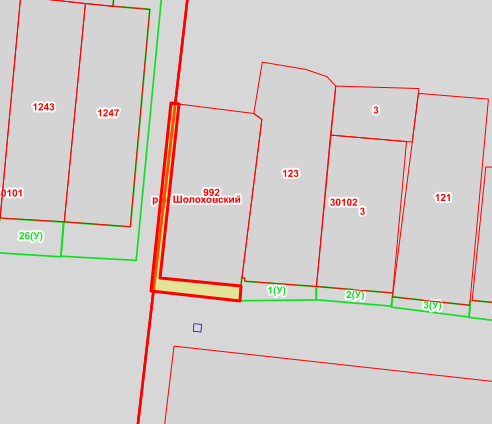 Масштаб 1:  1000	Местоположение прилегающей территории (адресные ориентиры) примыкает к земельному участку по адресу: Ростовская область, Белокалитвинский район, р.п. Шолоховский, ул. Кирова, 13Местоположение прилегающей территории (адресные ориентиры) примыкает к земельному участку по адресу: Ростовская область, Белокалитвинский район, р.п. Шолоховский, ул. Кирова, 13Местоположение прилегающей территории (адресные ориентиры) примыкает к земельному участку по адресу: Ростовская область, Белокалитвинский район, р.п. Шолоховский, ул. Кирова, 13Местоположение прилегающей территории (адресные ориентиры) примыкает к земельному участку по адресу: Ростовская область, Белокалитвинский район, р.п. Шолоховский, ул. Кирова, 13Кадастровый номер и адрес здания, строения, сооружения, земельного участка, в отношении которого устанавливаются границы прилегающей территории, либо обозначение местоположения данных объектов с указанием наименования (наименований) и вида (видов) объекта (объектов)61:47:0030102:123, Ростовская область, Белокалитвинский район, р.п. Шолоховский, ул. Кирова, 13Кадастровый номер и адрес здания, строения, сооружения, земельного участка, в отношении которого устанавливаются границы прилегающей территории, либо обозначение местоположения данных объектов с указанием наименования (наименований) и вида (видов) объекта (объектов)61:47:0030102:123, Ростовская область, Белокалитвинский район, р.п. Шолоховский, ул. Кирова, 13Кадастровый номер и адрес здания, строения, сооружения, земельного участка, в отношении которого устанавливаются границы прилегающей территории, либо обозначение местоположения данных объектов с указанием наименования (наименований) и вида (видов) объекта (объектов)61:47:0030102:123, Ростовская область, Белокалитвинский район, р.п. Шолоховский, ул. Кирова, 13Кадастровый номер и адрес здания, строения, сооружения, земельного участка, в отношении которого устанавливаются границы прилегающей территории, либо обозначение местоположения данных объектов с указанием наименования (наименований) и вида (видов) объекта (объектов)61:47:0030102:123, Ростовская область, Белокалитвинский район, р.п. Шолоховский, ул. Кирова, 13Условный номер прилегающей территории  61:04:0030102:1(У)Условный номер прилегающей территории  61:04:0030102:1(У)Условный номер прилегающей территории  61:04:0030102:1(У)Условный номер прилегающей территории  61:04:0030102:1(У)Площадь прилегающей территории  1  88   кв.м.Площадь прилегающей территории  1  88   кв.м.Площадь прилегающей территории  1  88   кв.м.Площадь прилегающей территории  1  88   кв.м.Обозначение характерных точек границКоординаты 2, мКоординаты 2, мМетод определении координат и средняя квадратическая погрешность положения характерной точки (Mt), мОбозначение характерных точек границXYМетод определении координат и средняя квадратическая погрешность положения характерной точки (Mt), м1.2.3.4.1539320.912304602.79Картометрический метод2539317.392304602.79Картометрический метод3539317.182304582.54Картометрический метод4539323.182304583.03Картометрический метод5539323.232304583.83Картометрический метод6539322.292304583.88Картометрический метод1539320.912304602.79Картометрический методПлан границ прилегающей территории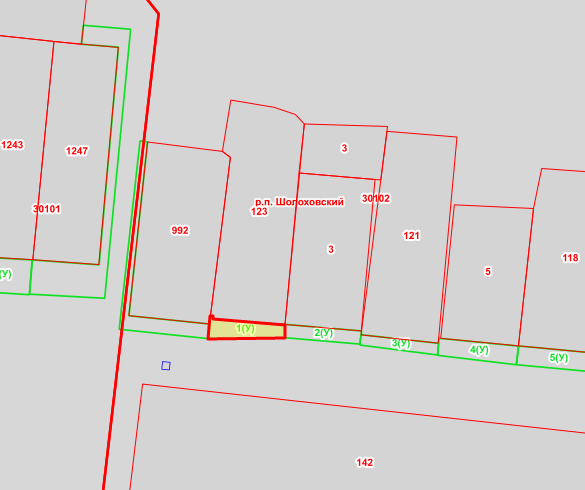 Масштаб 1:  1000	Местоположение прилегающей территории (адресные ориентиры) примыкает к земельному участку по адресу: Ростовская область, Белокалитвинский район, р.п. Шолоховский, ул. Кирова, 15Местоположение прилегающей территории (адресные ориентиры) примыкает к земельному участку по адресу: Ростовская область, Белокалитвинский район, р.п. Шолоховский, ул. Кирова, 15Местоположение прилегающей территории (адресные ориентиры) примыкает к земельному участку по адресу: Ростовская область, Белокалитвинский район, р.п. Шолоховский, ул. Кирова, 15Местоположение прилегающей территории (адресные ориентиры) примыкает к земельному участку по адресу: Ростовская область, Белокалитвинский район, р.п. Шолоховский, ул. Кирова, 15Кадастровый номер и адрес здания, строения, сооружения, земельного участка, в отношении которого устанавливаются границы прилегающей территории, либо обозначение местоположения данных объектов с указанием наименования (наименований) и вида (видов) объекта (объектов)61:47:0030102:3, Ростовская область, Белокалитвинский район, р.п. Шолоховский, ул. Кирова, 15Кадастровый номер и адрес здания, строения, сооружения, земельного участка, в отношении которого устанавливаются границы прилегающей территории, либо обозначение местоположения данных объектов с указанием наименования (наименований) и вида (видов) объекта (объектов)61:47:0030102:3, Ростовская область, Белокалитвинский район, р.п. Шолоховский, ул. Кирова, 15Кадастровый номер и адрес здания, строения, сооружения, земельного участка, в отношении которого устанавливаются границы прилегающей территории, либо обозначение местоположения данных объектов с указанием наименования (наименований) и вида (видов) объекта (объектов)61:47:0030102:3, Ростовская область, Белокалитвинский район, р.п. Шолоховский, ул. Кирова, 15Кадастровый номер и адрес здания, строения, сооружения, земельного участка, в отношении которого устанавливаются границы прилегающей территории, либо обозначение местоположения данных объектов с указанием наименования (наименований) и вида (видов) объекта (объектов)61:47:0030102:3, Ростовская область, Белокалитвинский район, р.п. Шолоховский, ул. Кирова, 15Условный номер прилегающей территории  61:04:0030102:2(У)Условный номер прилегающей территории  61:04:0030102:2(У)Условный номер прилегающей территории  61:04:0030102:2(У)Условный номер прилегающей территории  61:04:0030102:2(У)Площадь прилегающей территории  1  71   кв.м.Площадь прилегающей территории  1  71   кв.м.Площадь прилегающей территории  1  71   кв.м.Площадь прилегающей территории  1  71   кв.м.Обозначение характерных точек границКоординаты 2, мКоординаты 2, мМетод определении координат и средняя квадратическая погрешность положения характерной точки (Mt), мОбозначение характерных точек границXYМетод определении координат и средняя квадратическая погрешность положения характерной точки (Mt), м1.2.3.4.1539320.962304602.84Картометрический метод2539317.442304602.79Картометрический метод3539315.772304622.70Картометрический метод4539319.242304623.14Картометрический метод1539320.962304602.84Картометрический методПлан границ прилегающей территории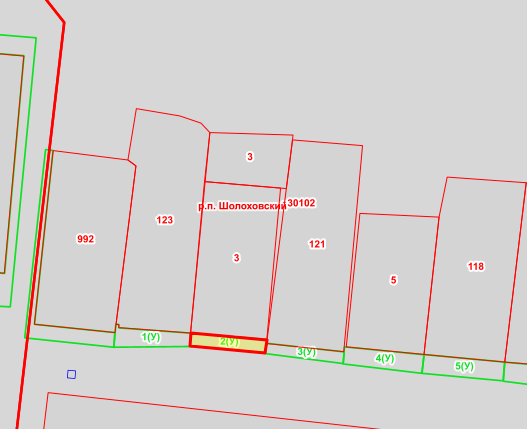 Масштаб 1:  1000	Местоположение прилегающей территории (адресные ориентиры) примыкает к земельному участку по адресу: Ростовская область, Белокалитвинский район, р.п. Шолоховский, ул. Кирова, 17Местоположение прилегающей территории (адресные ориентиры) примыкает к земельному участку по адресу: Ростовская область, Белокалитвинский район, р.п. Шолоховский, ул. Кирова, 17Местоположение прилегающей территории (адресные ориентиры) примыкает к земельному участку по адресу: Ростовская область, Белокалитвинский район, р.п. Шолоховский, ул. Кирова, 17Местоположение прилегающей территории (адресные ориентиры) примыкает к земельному участку по адресу: Ростовская область, Белокалитвинский район, р.п. Шолоховский, ул. Кирова, 17Кадастровый номер и адрес здания, строения, сооружения, земельного участка, в отношении которого устанавливаются границы прилегающей территории, либо обозначение местоположения данных объектов с указанием наименования (наименований) и вида (видов) объекта (объектов)61:47:0030102:121, Ростовская область, Белокалитвинский район, р.п. Шолоховский, ул. Кирова, 17Кадастровый номер и адрес здания, строения, сооружения, земельного участка, в отношении которого устанавливаются границы прилегающей территории, либо обозначение местоположения данных объектов с указанием наименования (наименований) и вида (видов) объекта (объектов)61:47:0030102:121, Ростовская область, Белокалитвинский район, р.п. Шолоховский, ул. Кирова, 17Кадастровый номер и адрес здания, строения, сооружения, земельного участка, в отношении которого устанавливаются границы прилегающей территории, либо обозначение местоположения данных объектов с указанием наименования (наименований) и вида (видов) объекта (объектов)61:47:0030102:121, Ростовская область, Белокалитвинский район, р.п. Шолоховский, ул. Кирова, 17Кадастровый номер и адрес здания, строения, сооружения, земельного участка, в отношении которого устанавливаются границы прилегающей территории, либо обозначение местоположения данных объектов с указанием наименования (наименований) и вида (видов) объекта (объектов)61:47:0030102:121, Ростовская область, Белокалитвинский район, р.п. Шолоховский, ул. Кирова, 17Условный номер прилегающей территории  61:04:0030102:3(У)Условный номер прилегающей территории  61:04:0030102:3(У)Условный номер прилегающей территории  61:04:0030102:3(У)Условный номер прилегающей территории  61:04:0030102:3(У)Площадь прилегающей территории  1  61   кв.м.Площадь прилегающей территории  1  61   кв.м.Площадь прилегающей территории  1  61   кв.м.Площадь прилегающей территории  1  61   кв.м.Обозначение характерных точек границКоординаты 2, мКоординаты 2, мМетод определении координат и средняя квадратическая погрешность положения характерной точки (Mt), мОбозначение характерных точек границXYМетод определении координат и средняя квадратическая погрешность положения характерной точки (Mt), м1.2.3.4.1539318.252304622.99Картометрический метод2539315.522304622.70Картометрический метод3539312.912304643.30Картометрический метод4539315.982304643.60Картометрический метод1539318.252304622.99Картометрический методПлан границ прилегающей территории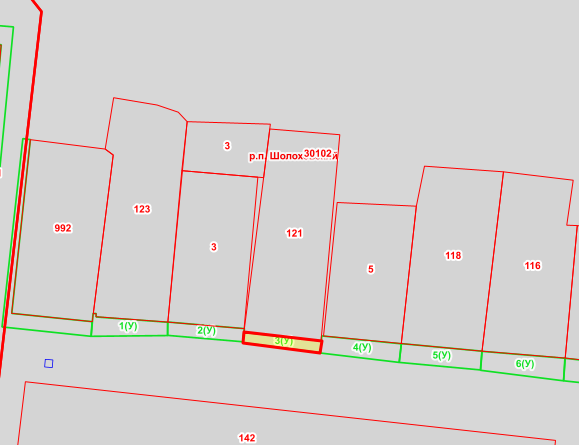 Масштаб 1:  1000	Местоположение прилегающей территории (адресные ориентиры) примыкает к земельному участку по адресу: Ростовская область, Белокалитвинский район, р.п. Шолоховский, ул. Кирова, 19Местоположение прилегающей территории (адресные ориентиры) примыкает к земельному участку по адресу: Ростовская область, Белокалитвинский район, р.п. Шолоховский, ул. Кирова, 19Местоположение прилегающей территории (адресные ориентиры) примыкает к земельному участку по адресу: Ростовская область, Белокалитвинский район, р.п. Шолоховский, ул. Кирова, 19Местоположение прилегающей территории (адресные ориентиры) примыкает к земельному участку по адресу: Ростовская область, Белокалитвинский район, р.п. Шолоховский, ул. Кирова, 19Кадастровый номер и адрес здания, строения, сооружения, земельного участка, в отношении которого устанавливаются границы прилегающей территории, либо обозначение местоположения данных объектов с указанием наименования (наименований) и вида (видов) объекта (объектов)61:47:0030102:5, Ростовская область, Белокалитвинский район, р.п. Шолоховский, ул. Кирова, 19Кадастровый номер и адрес здания, строения, сооружения, земельного участка, в отношении которого устанавливаются границы прилегающей территории, либо обозначение местоположения данных объектов с указанием наименования (наименований) и вида (видов) объекта (объектов)61:47:0030102:5, Ростовская область, Белокалитвинский район, р.п. Шолоховский, ул. Кирова, 19Кадастровый номер и адрес здания, строения, сооружения, земельного участка, в отношении которого устанавливаются границы прилегающей территории, либо обозначение местоположения данных объектов с указанием наименования (наименований) и вида (видов) объекта (объектов)61:47:0030102:5, Ростовская область, Белокалитвинский район, р.п. Шолоховский, ул. Кирова, 19Кадастровый номер и адрес здания, строения, сооружения, земельного участка, в отношении которого устанавливаются границы прилегающей территории, либо обозначение местоположения данных объектов с указанием наименования (наименований) и вида (видов) объекта (объектов)61:47:0030102:5, Ростовская область, Белокалитвинский район, р.п. Шолоховский, ул. Кирова, 19Условный номер прилегающей территории  61:04:0030102:4(У)Условный номер прилегающей территории  61:04:0030102:4(У)Условный номер прилегающей территории  61:04:0030102:4(У)Условный номер прилегающей территории  61:04:0030102:4(У)Площадь прилегающей территории  1  100   кв.м.Площадь прилегающей территории  1  100   кв.м.Площадь прилегающей территории  1  100   кв.м.Площадь прилегающей территории  1  100   кв.м.Обозначение характерных точек границКоординаты 2, мКоординаты 2, мМетод определении координат и средняя квадратическая погрешность положения характерной точки (Mt), мОбозначение характерных точек границXYМетод определении координат и средняя квадратическая погрешность положения характерной точки (Mt), м1.2.3.4.1539312.812304643.30Картометрический метод2539317.322304643.65Картометрический метод3539315.262304664.75Картометрический метод4539310.342304664.15Картометрический метод1539312.812304643.30Картометрический методПлан границ прилегающей территории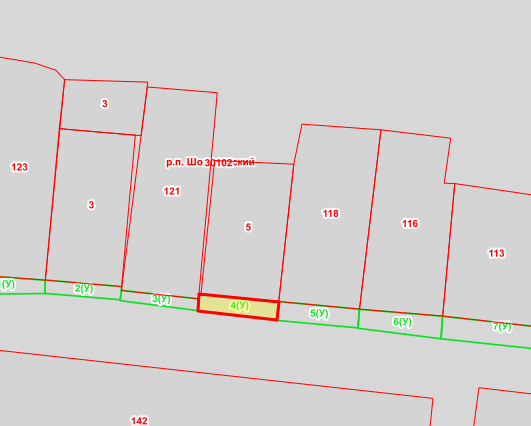 Масштаб 1:  1000	Местоположение прилегающей территории (адресные ориентиры) примыкает к земельному участку по адресу: Ростовская область, Белокалитвинский район, р.п. Шолоховский, ул. Кирова, 21Местоположение прилегающей территории (адресные ориентиры) примыкает к земельному участку по адресу: Ростовская область, Белокалитвинский район, р.п. Шолоховский, ул. Кирова, 21Местоположение прилегающей территории (адресные ориентиры) примыкает к земельному участку по адресу: Ростовская область, Белокалитвинский район, р.п. Шолоховский, ул. Кирова, 21Местоположение прилегающей территории (адресные ориентиры) примыкает к земельному участку по адресу: Ростовская область, Белокалитвинский район, р.п. Шолоховский, ул. Кирова, 21Кадастровый номер и адрес здания, строения, сооружения, земельного участка, в отношении которого устанавливаются границы прилегающей территории, либо обозначение местоположения данных объектов с указанием наименования (наименований) и вида (видов) объекта (объектов)61:47:0030102:118, Ростовская область, Белокалитвинский район, р.п. Шолоховский, ул. Кирова, 21Кадастровый номер и адрес здания, строения, сооружения, земельного участка, в отношении которого устанавливаются границы прилегающей территории, либо обозначение местоположения данных объектов с указанием наименования (наименований) и вида (видов) объекта (объектов)61:47:0030102:118, Ростовская область, Белокалитвинский район, р.п. Шолоховский, ул. Кирова, 21Кадастровый номер и адрес здания, строения, сооружения, земельного участка, в отношении которого устанавливаются границы прилегающей территории, либо обозначение местоположения данных объектов с указанием наименования (наименований) и вида (видов) объекта (объектов)61:47:0030102:118, Ростовская область, Белокалитвинский район, р.п. Шолоховский, ул. Кирова, 21Кадастровый номер и адрес здания, строения, сооружения, земельного участка, в отношении которого устанавливаются границы прилегающей территории, либо обозначение местоположения данных объектов с указанием наименования (наименований) и вида (видов) объекта (объектов)61:47:0030102:118, Ростовская область, Белокалитвинский район, р.п. Шолоховский, ул. Кирова, 21Условный номер прилегающей территории  61:04:0030102:5(У)Условный номер прилегающей территории  61:04:0030102:5(У)Условный номер прилегающей территории  61:04:0030102:5(У)Условный номер прилегающей территории  61:04:0030102:5(У)Площадь прилегающей территории  1  107   кв.м.Площадь прилегающей территории  1  107   кв.м.Площадь прилегающей территории  1  107   кв.м.Площадь прилегающей территории  1  107   кв.м.Обозначение характерных точек границКоординаты 2, мКоординаты 2, мМетод определении координат и средняя квадратическая погрешность положения характерной точки (Mt), мОбозначение характерных точек границXYМетод определении координат и средняя квадратическая погрешность положения характерной точки (Mt), м1.2.3.4.1539315.312304664.75Картометрический метод2539310.342304664.20Картометрический метод3539308.382304685.70Картометрический метод4539313.342304686.10Картометрический метод1539315.312304664.75Картометрический методПлан границ прилегающей территории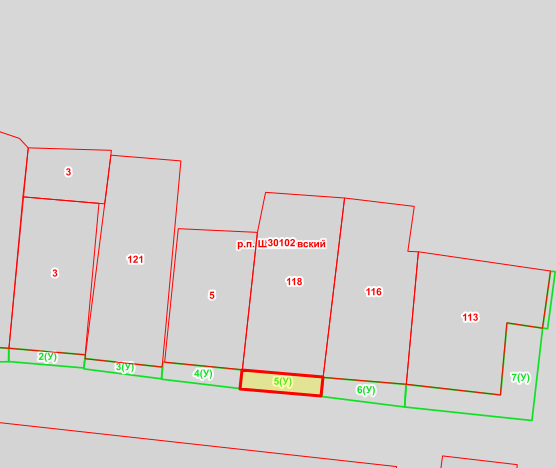 Масштаб 1:  1000	Местоположение прилегающей территории (адресные ориентиры) примыкает к земельному участку по адресу: Ростовская область, Белокалитвинский район, р.п. Шолоховский, ул. Кирова, 23Местоположение прилегающей территории (адресные ориентиры) примыкает к земельному участку по адресу: Ростовская область, Белокалитвинский район, р.п. Шолоховский, ул. Кирова, 23Местоположение прилегающей территории (адресные ориентиры) примыкает к земельному участку по адресу: Ростовская область, Белокалитвинский район, р.п. Шолоховский, ул. Кирова, 23Местоположение прилегающей территории (адресные ориентиры) примыкает к земельному участку по адресу: Ростовская область, Белокалитвинский район, р.п. Шолоховский, ул. Кирова, 23Кадастровый номер и адрес здания, строения, сооружения, земельного участка, в отношении которого устанавливаются границы прилегающей территории, либо обозначение местоположения данных объектов с указанием наименования (наименований) и вида (видов) объекта (объектов)61:47:0030102:116, Ростовская область, Белокалитвинский район, р.п. Шолоховский, ул. Кирова, 23Кадастровый номер и адрес здания, строения, сооружения, земельного участка, в отношении которого устанавливаются границы прилегающей территории, либо обозначение местоположения данных объектов с указанием наименования (наименований) и вида (видов) объекта (объектов)61:47:0030102:116, Ростовская область, Белокалитвинский район, р.п. Шолоховский, ул. Кирова, 23Кадастровый номер и адрес здания, строения, сооружения, земельного участка, в отношении которого устанавливаются границы прилегающей территории, либо обозначение местоположения данных объектов с указанием наименования (наименований) и вида (видов) объекта (объектов)61:47:0030102:116, Ростовская область, Белокалитвинский район, р.п. Шолоховский, ул. Кирова, 23Кадастровый номер и адрес здания, строения, сооружения, земельного участка, в отношении которого устанавливаются границы прилегающей территории, либо обозначение местоположения данных объектов с указанием наименования (наименований) и вида (видов) объекта (объектов)61:47:0030102:116, Ростовская область, Белокалитвинский район, р.п. Шолоховский, ул. Кирова, 23Условный номер прилегающей территории  61:04:0030102:6(У)Условный номер прилегающей территории  61:04:0030102:6(У)Условный номер прилегающей территории  61:04:0030102:6(У)Условный номер прилегающей территории  61:04:0030102:6(У)Площадь прилегающей территории  1  122   кв.м.Площадь прилегающей территории  1  122   кв.м.Площадь прилегающей территории  1  122   кв.м.Площадь прилегающей территории  1  122   кв.м.Обозначение характерных точек границКоординаты 2, мКоординаты 2, мМетод определении координат и средняя квадратическая погрешность положения характерной точки (Mt), мОбозначение характерных точек границXYМетод определении координат и средняя квадратическая погрешность положения характерной точки (Mt), м1.2.3.4.1539313.292304686.15Картометрический метод2539308.282304685.75Картометрический метод3539305.522304707.75Картометрический метод4539311.472304708.19Картометрический метод1539313.292304686.15Картометрический методПлан границ прилегающей территории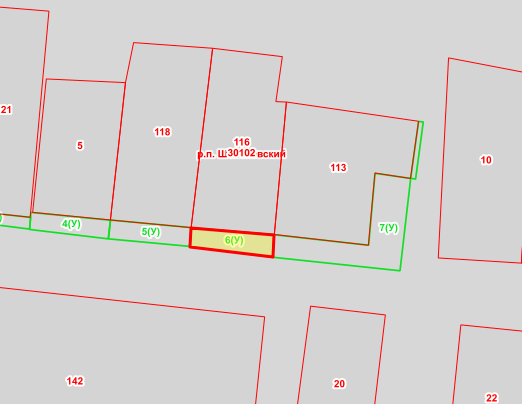 Масштаб 1:  1000	Местоположение прилегающей территории (адресные ориентиры) примыкает к земельному участку по адресу: Ростовская область, Белокалитвинский район, р.п. Шолоховский, ул. Кирова, 25Местоположение прилегающей территории (адресные ориентиры) примыкает к земельному участку по адресу: Ростовская область, Белокалитвинский район, р.п. Шолоховский, ул. Кирова, 25Местоположение прилегающей территории (адресные ориентиры) примыкает к земельному участку по адресу: Ростовская область, Белокалитвинский район, р.п. Шолоховский, ул. Кирова, 25Местоположение прилегающей территории (адресные ориентиры) примыкает к земельному участку по адресу: Ростовская область, Белокалитвинский район, р.п. Шолоховский, ул. Кирова, 25Кадастровый номер и адрес здания, строения, сооружения, земельного участка, в отношении которого устанавливаются границы прилегающей территории, либо обозначение местоположения данных объектов с указанием наименования (наименований) и вида (видов) объекта (объектов)61:47:0030102:113, Ростовская область, Белокалитвинский район, р.п. Шолоховский, ул. Кирова, 25Кадастровый номер и адрес здания, строения, сооружения, земельного участка, в отношении которого устанавливаются границы прилегающей территории, либо обозначение местоположения данных объектов с указанием наименования (наименований) и вида (видов) объекта (объектов)61:47:0030102:113, Ростовская область, Белокалитвинский район, р.п. Шолоховский, ул. Кирова, 25Кадастровый номер и адрес здания, строения, сооружения, земельного участка, в отношении которого устанавливаются границы прилегающей территории, либо обозначение местоположения данных объектов с указанием наименования (наименований) и вида (видов) объекта (объектов)61:47:0030102:113, Ростовская область, Белокалитвинский район, р.п. Шолоховский, ул. Кирова, 25Кадастровый номер и адрес здания, строения, сооружения, земельного участка, в отношении которого устанавливаются границы прилегающей территории, либо обозначение местоположения данных объектов с указанием наименования (наименований) и вида (видов) объекта (объектов)61:47:0030102:113, Ростовская область, Белокалитвинский район, р.п. Шолоховский, ул. Кирова, 25Условный номер прилегающей территории  61:04:0030102:7(У)Условный номер прилегающей территории  61:04:0030102:7(У)Условный номер прилегающей территории  61:04:0030102:7(У)Условный номер прилегающей территории  61:04:0030102:7(У)Площадь прилегающей территории  1  395   кв.м.Площадь прилегающей территории  1  395   кв.м.Площадь прилегающей территории  1  395   кв.м.Площадь прилегающей территории  1  395   кв.м.Обозначение характерных точек границКоординаты 2, мКоординаты 2, мМетод определении координат и средняя квадратическая погрешность положения характерной точки (Mt), мОбозначение характерных точек границXYМетод определении координат и средняя квадратическая погрешность положения характерной точки (Mt), м1.2.3.4.1539311.472304708.09Картометрический метод2539305.522304707.75Картометрический метод3539301.972304741.49Картометрический метод4539326.432304744.31Картометрический метод5539326.192304745.60Картометрический метод6539341.322304747.63Картометрический метод7539341.422304746.39Картометрический метод8539326.382304744.31Картометрический метод9539327.722304734.85Картометрический метод10539308.712304733.18Картометрический метод1539311.472304708.09Картометрический методПлан границ прилегающей территории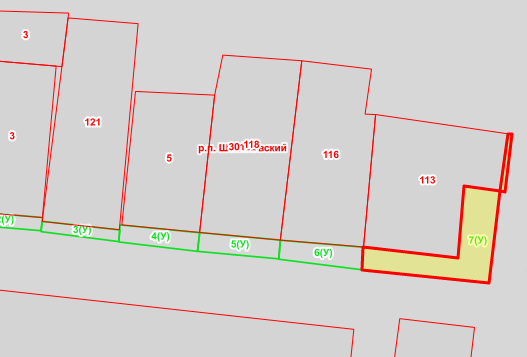 Масштаб 1:  1000	Местоположение прилегающей территории (адресные ориентиры) примыкает к земельному участку по адресу: Ростовская область, Белокалитвинский район, р.п. Шолоховский, ул. Кирова, 27Местоположение прилегающей территории (адресные ориентиры) примыкает к земельному участку по адресу: Ростовская область, Белокалитвинский район, р.п. Шолоховский, ул. Кирова, 27Местоположение прилегающей территории (адресные ориентиры) примыкает к земельному участку по адресу: Ростовская область, Белокалитвинский район, р.п. Шолоховский, ул. Кирова, 27Местоположение прилегающей территории (адресные ориентиры) примыкает к земельному участку по адресу: Ростовская область, Белокалитвинский район, р.п. Шолоховский, ул. Кирова, 27Кадастровый номер и адрес здания, строения, сооружения, земельного участка, в отношении которого устанавливаются границы прилегающей территории, либо обозначение местоположения данных объектов с указанием наименования (наименований) и вида (видов) объекта (объектов)61:47:0030102:10, Ростовская область, Белокалитвинский район, р.п. Шолоховский, ул. Кирова, 27Кадастровый номер и адрес здания, строения, сооружения, земельного участка, в отношении которого устанавливаются границы прилегающей территории, либо обозначение местоположения данных объектов с указанием наименования (наименований) и вида (видов) объекта (объектов)61:47:0030102:10, Ростовская область, Белокалитвинский район, р.п. Шолоховский, ул. Кирова, 27Кадастровый номер и адрес здания, строения, сооружения, земельного участка, в отношении которого устанавливаются границы прилегающей территории, либо обозначение местоположения данных объектов с указанием наименования (наименований) и вида (видов) объекта (объектов)61:47:0030102:10, Ростовская область, Белокалитвинский район, р.п. Шолоховский, ул. Кирова, 27Кадастровый номер и адрес здания, строения, сооружения, земельного участка, в отношении которого устанавливаются границы прилегающей территории, либо обозначение местоположения данных объектов с указанием наименования (наименований) и вида (видов) объекта (объектов)61:47:0030102:10, Ростовская область, Белокалитвинский район, р.п. Шолоховский, ул. Кирова, 27Условный номер прилегающей территории  61:04:0030102:8(У)Условный номер прилегающей территории  61:04:0030102:8(У)Условный номер прилегающей территории  61:04:0030102:8(У)Условный номер прилегающей территории  61:04:0030102:8(У)Площадь прилегающей территории  1  305   кв.м.Площадь прилегающей территории  1  305   кв.м.Площадь прилегающей территории  1  305   кв.м.Площадь прилегающей территории  1  305   кв.м.Обозначение характерных точек границКоординаты 2, мКоординаты 2, мМетод определении координат и средняя квадратическая погрешность положения характерной точки (Mt), мОбозначение характерных точек границXYМетод определении координат и средняя квадратическая погрешность положения характерной точки (Mt), м1.2.3.4.1539358.342304754.34Картометрический метод2539359.042304750.55Картометрический метод3539299.752304749.01Картометрический метод4539298.572304773.34Картометрический метод5539304.082304773.59Картометрический метод6539305.302304751.64Картометрический метод1539358.342304754.34Картометрический методПлан границ прилегающей территории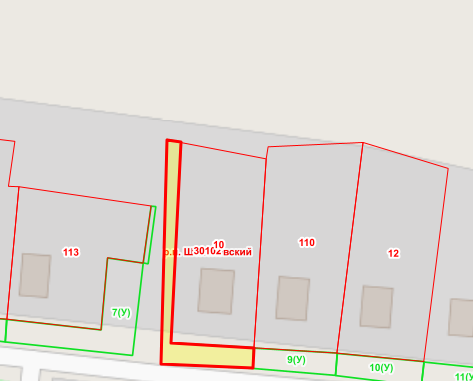 Масштаб 1:  1000	Местоположение прилегающей территории (адресные ориентиры) примыкает к земельному участку по адресу: Ростовская область, Белокалитвинский район, р.п. Шолоховский, ул. Кирова, 29Местоположение прилегающей территории (адресные ориентиры) примыкает к земельному участку по адресу: Ростовская область, Белокалитвинский район, р.п. Шолоховский, ул. Кирова, 29Местоположение прилегающей территории (адресные ориентиры) примыкает к земельному участку по адресу: Ростовская область, Белокалитвинский район, р.п. Шолоховский, ул. Кирова, 29Местоположение прилегающей территории (адресные ориентиры) примыкает к земельному участку по адресу: Ростовская область, Белокалитвинский район, р.п. Шолоховский, ул. Кирова, 29Кадастровый номер и адрес здания, строения, сооружения, земельного участка, в отношении которого устанавливаются границы прилегающей территории, либо обозначение местоположения данных объектов с указанием наименования (наименований) и вида (видов) объекта (объектов)61:47:0030102:110, Ростовская область, Белокалитвинский район, р.п. Шолоховский, ул. Кирова, 29Кадастровый номер и адрес здания, строения, сооружения, земельного участка, в отношении которого устанавливаются границы прилегающей территории, либо обозначение местоположения данных объектов с указанием наименования (наименований) и вида (видов) объекта (объектов)61:47:0030102:110, Ростовская область, Белокалитвинский район, р.п. Шолоховский, ул. Кирова, 29Кадастровый номер и адрес здания, строения, сооружения, земельного участка, в отношении которого устанавливаются границы прилегающей территории, либо обозначение местоположения данных объектов с указанием наименования (наименований) и вида (видов) объекта (объектов)61:47:0030102:110, Ростовская область, Белокалитвинский район, р.п. Шолоховский, ул. Кирова, 29Кадастровый номер и адрес здания, строения, сооружения, земельного участка, в отношении которого устанавливаются границы прилегающей территории, либо обозначение местоположения данных объектов с указанием наименования (наименований) и вида (видов) объекта (объектов)61:47:0030102:110, Ростовская область, Белокалитвинский район, р.п. Шолоховский, ул. Кирова, 29Условный номер прилегающей территории  61:04:0030102:9(У)Условный номер прилегающей территории  61:04:0030102:9(У)Условный номер прилегающей территории  61:04:0030102:9(У)Условный номер прилегающей территории  61:04:0030102:9(У)Площадь прилегающей территории  1 125   кв.м.Площадь прилегающей территории  1 125   кв.м.Площадь прилегающей территории  1 125   кв.м.Площадь прилегающей территории  1 125   кв.м.Обозначение характерных точек границКоординаты 2, мКоординаты 2, мМетод определении координат и средняя квадратическая погрешность положения характерной точки (Mt), мОбозначение характерных точек границXYМетод определении координат и средняя квадратическая погрешность положения характерной точки (Mt), м1.2.3.4.1539303.932304773.54Картометрический метод2539298.572304773.39Картометрический метод3539296.762304795.29Картометрический метод4539302.662304795.73Картометрический метод1539303.932304773.54Картометрический методПлан границ прилегающей территории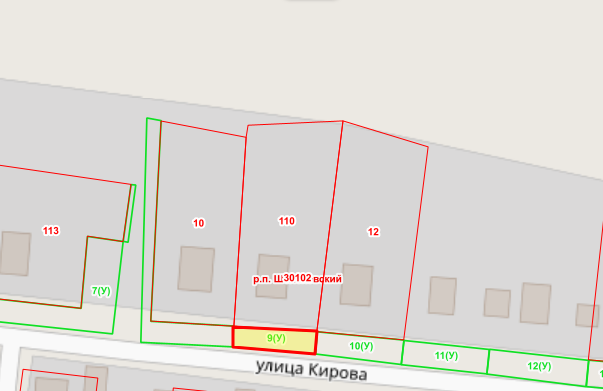 Масштаб 1:  1000	Местоположение прилегающей территории (адресные ориентиры) примыкает к земельному участку по адресу: Ростовская область, Белокалитвинский район, р.п. Шолоховский, ул. Кирова, 31Местоположение прилегающей территории (адресные ориентиры) примыкает к земельному участку по адресу: Ростовская область, Белокалитвинский район, р.п. Шолоховский, ул. Кирова, 31Местоположение прилегающей территории (адресные ориентиры) примыкает к земельному участку по адресу: Ростовская область, Белокалитвинский район, р.п. Шолоховский, ул. Кирова, 31Местоположение прилегающей территории (адресные ориентиры) примыкает к земельному участку по адресу: Ростовская область, Белокалитвинский район, р.п. Шолоховский, ул. Кирова, 31Кадастровый номер и адрес здания, строения, сооружения, земельного участка, в отношении которого устанавливаются границы прилегающей территории, либо обозначение местоположения данных объектов с указанием наименования (наименований) и вида (видов) объекта (объектов)61:47:0030102:12, Ростовская область, Белокалитвинский район, р.п. Шолоховский, ул. Кирова, 31Кадастровый номер и адрес здания, строения, сооружения, земельного участка, в отношении которого устанавливаются границы прилегающей территории, либо обозначение местоположения данных объектов с указанием наименования (наименований) и вида (видов) объекта (объектов)61:47:0030102:12, Ростовская область, Белокалитвинский район, р.п. Шолоховский, ул. Кирова, 31Кадастровый номер и адрес здания, строения, сооружения, земельного участка, в отношении которого устанавливаются границы прилегающей территории, либо обозначение местоположения данных объектов с указанием наименования (наименований) и вида (видов) объекта (объектов)61:47:0030102:12, Ростовская область, Белокалитвинский район, р.п. Шолоховский, ул. Кирова, 31Кадастровый номер и адрес здания, строения, сооружения, земельного участка, в отношении которого устанавливаются границы прилегающей территории, либо обозначение местоположения данных объектов с указанием наименования (наименований) и вида (видов) объекта (объектов)61:47:0030102:12, Ростовская область, Белокалитвинский район, р.п. Шолоховский, ул. Кирова, 31Условный номер прилегающей территории  61:04:0030102:10(У)Условный номер прилегающей территории  61:04:0030102:10(У)Условный номер прилегающей территории  61:04:0030102:10(У)Условный номер прилегающей территории  61:04:0030102:10(У)Площадь прилегающей территории  1  142  кв.м.Площадь прилегающей территории  1  142  кв.м.Площадь прилегающей территории  1  142  кв.м.Площадь прилегающей территории  1  142  кв.м.Обозначение характерных точек границКоординаты 2, мКоординаты 2, мМетод определении координат и средняя квадратическая погрешность положения характерной точки (Mt), мОбозначение характерных точек границXYМетод определении координат и средняя квадратическая погрешность положения характерной точки (Mt), м1.2.3.4.1539302.562304795.78Картометрический метод2539296.712304795.29Картометрический метод3539293.952304818.03Картометрический метод4539300.402304818.78Картометрический метод1539302.562304795.78Картометрический методПлан границ прилегающей территории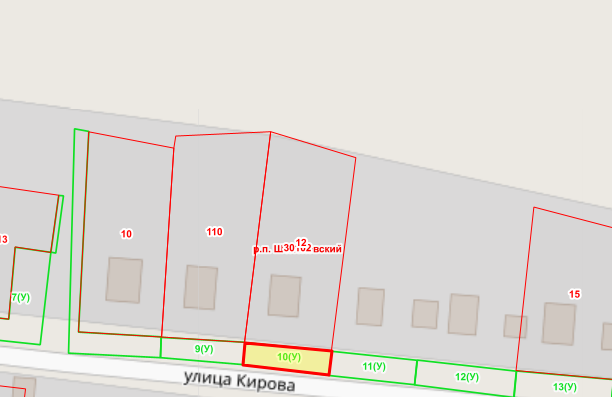 Масштаб 1:  1000	Местоположение прилегающей территории (адресные ориентиры) примыкает к земельному участку по адресу: Ростовская область, Белокалитвинский район, р.п. Шолоховский, ул. Кирова, 33Местоположение прилегающей территории (адресные ориентиры) примыкает к земельному участку по адресу: Ростовская область, Белокалитвинский район, р.п. Шолоховский, ул. Кирова, 33Местоположение прилегающей территории (адресные ориентиры) примыкает к земельному участку по адресу: Ростовская область, Белокалитвинский район, р.п. Шолоховский, ул. Кирова, 33Местоположение прилегающей территории (адресные ориентиры) примыкает к земельному участку по адресу: Ростовская область, Белокалитвинский район, р.п. Шолоховский, ул. Кирова, 33Кадастровый номер и адрес здания, строения, сооружения, земельного участка, в отношении которого устанавливаются границы прилегающей территории, либо обозначение местоположения данных объектов с указанием наименования (наименований) и вида (видов) объекта (объектов)Земельный участок, Ростовская область, Белокалитвинский район, р.п. Шолоховский, ул. Кирова, 33Кадастровый номер и адрес здания, строения, сооружения, земельного участка, в отношении которого устанавливаются границы прилегающей территории, либо обозначение местоположения данных объектов с указанием наименования (наименований) и вида (видов) объекта (объектов)Земельный участок, Ростовская область, Белокалитвинский район, р.п. Шолоховский, ул. Кирова, 33Кадастровый номер и адрес здания, строения, сооружения, земельного участка, в отношении которого устанавливаются границы прилегающей территории, либо обозначение местоположения данных объектов с указанием наименования (наименований) и вида (видов) объекта (объектов)Земельный участок, Ростовская область, Белокалитвинский район, р.п. Шолоховский, ул. Кирова, 33Кадастровый номер и адрес здания, строения, сооружения, земельного участка, в отношении которого устанавливаются границы прилегающей территории, либо обозначение местоположения данных объектов с указанием наименования (наименований) и вида (видов) объекта (объектов)Земельный участок, Ростовская область, Белокалитвинский район, р.п. Шолоховский, ул. Кирова, 33Условный номер прилегающей территории  61:04:0030102:11(У)Условный номер прилегающей территории  61:04:0030102:11(У)Условный номер прилегающей территории  61:04:0030102:11(У)Условный номер прилегающей территории  61:04:0030102:11(У)Площадь прилегающей территории  1  147  кв.м.Площадь прилегающей территории  1  147  кв.м.Площадь прилегающей территории  1  147  кв.м.Площадь прилегающей территории  1  147  кв.м.Обозначение характерных точек границКоординаты 2, мКоординаты 2, мМетод определении координат и средняя квадратическая погрешность положения характерной точки (Mt), мОбозначение характерных точек границXYМетод определении координат и средняя квадратическая погрешность положения характерной точки (Mt), м1.2.3.4.1539300.302304818.73Картометрический метод2539293.902304818.03Картометрический метод3539291.492304840.73Картометрический метод4539297.942304841.37Картометрический метод1539300.302304818.73Картометрический методПлан границ прилегающей территории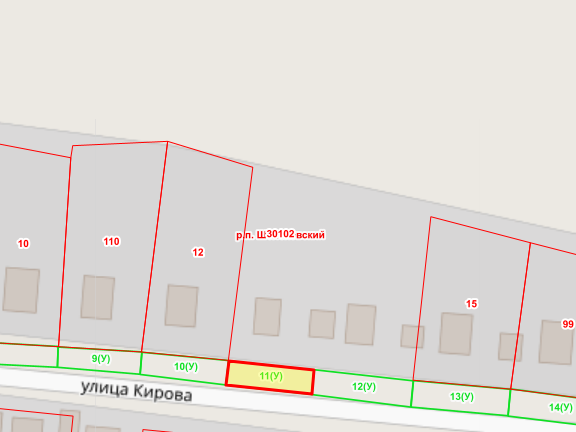 Масштаб 1:  1000	Местоположение прилегающей территории (адресные ориентиры) примыкает к земельному участку по адресу: Ростовская область, Белокалитвинский район, р.п. Шолоховский, ул. Кирова, 35Местоположение прилегающей территории (адресные ориентиры) примыкает к земельному участку по адресу: Ростовская область, Белокалитвинский район, р.п. Шолоховский, ул. Кирова, 35Местоположение прилегающей территории (адресные ориентиры) примыкает к земельному участку по адресу: Ростовская область, Белокалитвинский район, р.п. Шолоховский, ул. Кирова, 35Местоположение прилегающей территории (адресные ориентиры) примыкает к земельному участку по адресу: Ростовская область, Белокалитвинский район, р.п. Шолоховский, ул. Кирова, 35Кадастровый номер и адрес здания, строения, сооружения, земельного участка, в отношении которого устанавливаются границы прилегающей территории, либо обозначение местоположения данных объектов с указанием наименования (наименований) и вида (видов) объекта (объектов)Земельный участок, Ростовская область, Белокалитвинский район, р.п. Шолоховский, ул. Кирова, 35Кадастровый номер и адрес здания, строения, сооружения, земельного участка, в отношении которого устанавливаются границы прилегающей территории, либо обозначение местоположения данных объектов с указанием наименования (наименований) и вида (видов) объекта (объектов)Земельный участок, Ростовская область, Белокалитвинский район, р.п. Шолоховский, ул. Кирова, 35Кадастровый номер и адрес здания, строения, сооружения, земельного участка, в отношении которого устанавливаются границы прилегающей территории, либо обозначение местоположения данных объектов с указанием наименования (наименований) и вида (видов) объекта (объектов)Земельный участок, Ростовская область, Белокалитвинский район, р.п. Шолоховский, ул. Кирова, 35Кадастровый номер и адрес здания, строения, сооружения, земельного участка, в отношении которого устанавливаются границы прилегающей территории, либо обозначение местоположения данных объектов с указанием наименования (наименований) и вида (видов) объекта (объектов)Земельный участок, Ростовская область, Белокалитвинский район, р.п. Шолоховский, ул. Кирова, 35Условный номер прилегающей территории  61:04:0030102:12(У)Условный номер прилегающей территории  61:04:0030102:12(У)Условный номер прилегающей территории  61:04:0030102:12(У)Условный номер прилегающей территории  61:04:0030102:12(У)Площадь прилегающей территории  1  179  кв.м.Площадь прилегающей территории  1  179  кв.м.Площадь прилегающей территории  1  179  кв.м.Площадь прилегающей территории  1  179  кв.м.Обозначение характерных точек границКоординаты 2, мКоординаты 2, мМетод определении координат и средняя квадратическая погрешность положения характерной точки (Mt), мОбозначение характерных точек границXYМетод определении координат и средняя квадратическая погрешность положения характерной точки (Mt), м1.2.3.4.1539297.992304841.47Картометрический метод2539291.442304840.73Картометрический метод3539288.132304867.01Картометрический метод4539295.082304867.70Картометрический метод1539297.992304841.47Картометрический методПлан границ прилегающей территории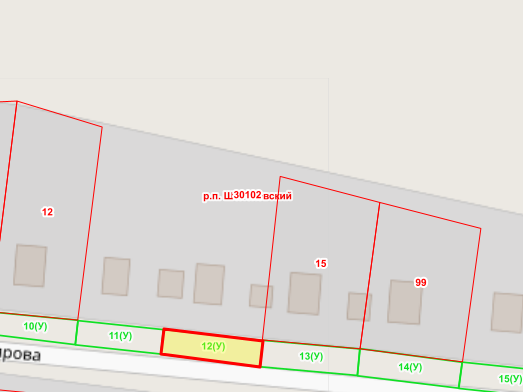 Масштаб 1:  1000	Местоположение прилегающей территории (адресные ориентиры) примыкает к земельному участку по адресу: Ростовская область, Белокалитвинский район, р.п. Шолоховский, ул. Кирова, 37Местоположение прилегающей территории (адресные ориентиры) примыкает к земельному участку по адресу: Ростовская область, Белокалитвинский район, р.п. Шолоховский, ул. Кирова, 37Местоположение прилегающей территории (адресные ориентиры) примыкает к земельному участку по адресу: Ростовская область, Белокалитвинский район, р.п. Шолоховский, ул. Кирова, 37Местоположение прилегающей территории (адресные ориентиры) примыкает к земельному участку по адресу: Ростовская область, Белокалитвинский район, р.п. Шолоховский, ул. Кирова, 37Кадастровый номер и адрес здания, строения, сооружения, земельного участка, в отношении которого устанавливаются границы прилегающей территории, либо обозначение местоположения данных объектов с указанием наименования (наименований) и вида (видов) объекта (объектов)61:47:0030102:15, Ростовская область, Белокалитвинский район, р.п. Шолоховский, ул. Кирова, 37Кадастровый номер и адрес здания, строения, сооружения, земельного участка, в отношении которого устанавливаются границы прилегающей территории, либо обозначение местоположения данных объектов с указанием наименования (наименований) и вида (видов) объекта (объектов)61:47:0030102:15, Ростовская область, Белокалитвинский район, р.п. Шолоховский, ул. Кирова, 37Кадастровый номер и адрес здания, строения, сооружения, земельного участка, в отношении которого устанавливаются границы прилегающей территории, либо обозначение местоположения данных объектов с указанием наименования (наименований) и вида (видов) объекта (объектов)61:47:0030102:15, Ростовская область, Белокалитвинский район, р.п. Шолоховский, ул. Кирова, 37Кадастровый номер и адрес здания, строения, сооружения, земельного участка, в отношении которого устанавливаются границы прилегающей территории, либо обозначение местоположения данных объектов с указанием наименования (наименований) и вида (видов) объекта (объектов)61:47:0030102:15, Ростовская область, Белокалитвинский район, р.п. Шолоховский, ул. Кирова, 37Условный номер прилегающей территории  61:04:0030102:13(У)Условный номер прилегающей территории  61:04:0030102:13(У)Условный номер прилегающей территории  61:04:0030102:13(У)Условный номер прилегающей территории  61:04:0030102:13(У)Площадь прилегающей территории  1  182  кв.м.Площадь прилегающей территории  1  182  кв.м.Площадь прилегающей территории  1  182  кв.м.Площадь прилегающей территории  1  182  кв.м.Обозначение характерных точек границКоординаты 2, мКоординаты 2, мМетод определении координат и средняя квадратическая погрешность положения характерной точки (Mt), мОбозначение характерных точек границXYМетод определении координат и средняя квадратическая погрешность положения характерной точки (Mt), м1.2.3.4.1539295.132304867.75Картометрический метод2539288.132304867.11Картометрический метод3539285.872304892.79Картометрический метод4539292.872304893.53Картометрический метод1539295.132304867.75Картометрический методПлан границ прилегающей территории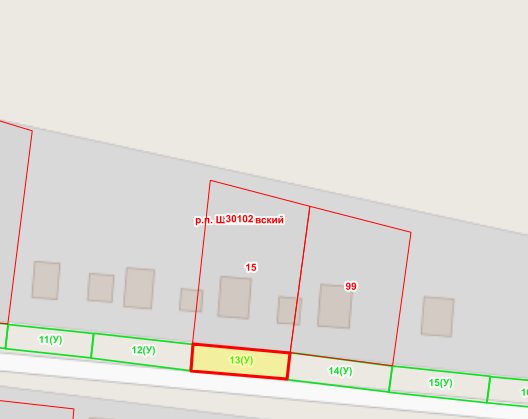 Масштаб 1:  1000	Местоположение прилегающей территории (адресные ориентиры) примыкает к земельному участку по адресу: Ростовская область, Белокалитвинский район, р.п. Шолоховский, ул. Кирова, 39Местоположение прилегающей территории (адресные ориентиры) примыкает к земельному участку по адресу: Ростовская область, Белокалитвинский район, р.п. Шолоховский, ул. Кирова, 39Местоположение прилегающей территории (адресные ориентиры) примыкает к земельному участку по адресу: Ростовская область, Белокалитвинский район, р.п. Шолоховский, ул. Кирова, 39Местоположение прилегающей территории (адресные ориентиры) примыкает к земельному участку по адресу: Ростовская область, Белокалитвинский район, р.п. Шолоховский, ул. Кирова, 39Кадастровый номер и адрес здания, строения, сооружения, земельного участка, в отношении которого устанавливаются границы прилегающей территории, либо обозначение местоположения данных объектов с указанием наименования (наименований) и вида (видов) объекта (объектов)61:47:0030102:99, Ростовская область, Белокалитвинский район, р.п. Шолоховский, ул. Кирова, 39Кадастровый номер и адрес здания, строения, сооружения, земельного участка, в отношении которого устанавливаются границы прилегающей территории, либо обозначение местоположения данных объектов с указанием наименования (наименований) и вида (видов) объекта (объектов)61:47:0030102:99, Ростовская область, Белокалитвинский район, р.п. Шолоховский, ул. Кирова, 39Кадастровый номер и адрес здания, строения, сооружения, земельного участка, в отношении которого устанавливаются границы прилегающей территории, либо обозначение местоположения данных объектов с указанием наименования (наименований) и вида (видов) объекта (объектов)61:47:0030102:99, Ростовская область, Белокалитвинский район, р.п. Шолоховский, ул. Кирова, 39Кадастровый номер и адрес здания, строения, сооружения, земельного участка, в отношении которого устанавливаются границы прилегающей территории, либо обозначение местоположения данных объектов с указанием наименования (наименований) и вида (видов) объекта (объектов)61:47:0030102:99, Ростовская область, Белокалитвинский район, р.п. Шолоховский, ул. Кирова, 39Условный номер прилегающей территории  61:04:0030102:14(У)Условный номер прилегающей территории  61:04:0030102:14(У)Условный номер прилегающей территории  61:04:0030102:14(У)Условный номер прилегающей территории  61:04:0030102:14(У)Площадь прилегающей территории  1  192  кв.м.Площадь прилегающей территории  1  192  кв.м.Площадь прилегающей территории  1  192  кв.м.Площадь прилегающей территории  1  192  кв.м.Обозначение характерных точек границКоординаты 2, мКоординаты 2, мМетод определении координат и средняя квадратическая погрешность положения характерной точки (Mt), мОбозначение характерных точек границXYМетод определении координат и средняя квадратическая погрешность положения характерной точки (Mt), м1.2.3.4.1539292.972304893.43Картометрический метод2539285.772304892.83Картометрический метод3539282.522304919.71Картометрический метод4539289.372304920.60Картометрический метод1539292.972304893.43Картометрический методПлан границ прилегающей территории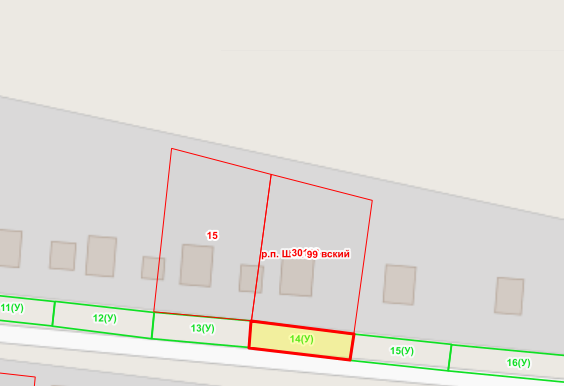 Масштаб 1:  1000	Местоположение прилегающей территории (адресные ориентиры) примыкает к земельному участку по адресу: Ростовская область, Белокалитвинский район, р.п. Шолоховский, ул. Кирова, 41Местоположение прилегающей территории (адресные ориентиры) примыкает к земельному участку по адресу: Ростовская область, Белокалитвинский район, р.п. Шолоховский, ул. Кирова, 41Местоположение прилегающей территории (адресные ориентиры) примыкает к земельному участку по адресу: Ростовская область, Белокалитвинский район, р.п. Шолоховский, ул. Кирова, 41Местоположение прилегающей территории (адресные ориентиры) примыкает к земельному участку по адресу: Ростовская область, Белокалитвинский район, р.п. Шолоховский, ул. Кирова, 41Кадастровый номер и адрес здания, строения, сооружения, земельного участка, в отношении которого устанавливаются границы прилегающей территории, либо обозначение местоположения данных объектов с указанием наименования (наименований) и вида (видов) объекта (объектов)Земельный участок, Ростовская область, Белокалитвинский район, р.п. Шолоховский, ул. Кирова, 41Кадастровый номер и адрес здания, строения, сооружения, земельного участка, в отношении которого устанавливаются границы прилегающей территории, либо обозначение местоположения данных объектов с указанием наименования (наименований) и вида (видов) объекта (объектов)Земельный участок, Ростовская область, Белокалитвинский район, р.п. Шолоховский, ул. Кирова, 41Кадастровый номер и адрес здания, строения, сооружения, земельного участка, в отношении которого устанавливаются границы прилегающей территории, либо обозначение местоположения данных объектов с указанием наименования (наименований) и вида (видов) объекта (объектов)Земельный участок, Ростовская область, Белокалитвинский район, р.п. Шолоховский, ул. Кирова, 41Кадастровый номер и адрес здания, строения, сооружения, земельного участка, в отношении которого устанавливаются границы прилегающей территории, либо обозначение местоположения данных объектов с указанием наименования (наименований) и вида (видов) объекта (объектов)Земельный участок, Ростовская область, Белокалитвинский район, р.п. Шолоховский, ул. Кирова, 41Условный номер прилегающей территории  61:04:0030102:15(У)Условный номер прилегающей территории  61:04:0030102:15(У)Условный номер прилегающей территории  61:04:0030102:15(У)Условный номер прилегающей территории  61:04:0030102:15(У)Площадь прилегающей территории  1  184  кв.м.Площадь прилегающей территории  1  184  кв.м.Площадь прилегающей территории  1  184  кв.м.Площадь прилегающей территории  1  184  кв.м.Обозначение характерных точек границКоординаты 2, мКоординаты 2, мМетод определении координат и средняя квадратическая погрешность положения характерной точки (Mt), мОбозначение характерных точек границXYМетод определении координат и средняя квадратическая погрешность положения характерной точки (Mt), м1.2.3.4.1539289.422304920.60Картометрический метод2539286.712304946.58Картометрический метод3539279.722304945.69Картометрический метод4539282.472304919.61Картометрический метод1539289.422304920.60Картометрический методПлан границ прилегающей территории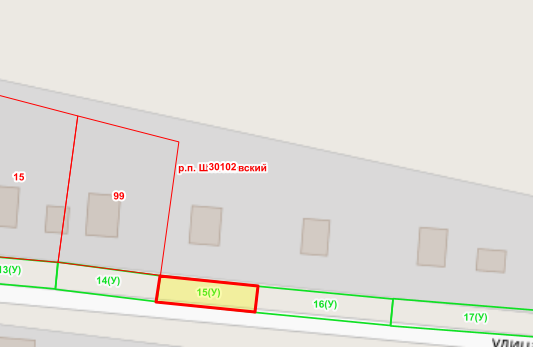 Масштаб 1:  1000	Местоположение прилегающей территории (адресные ориентиры) примыкает к земельному участку по адресу: Ростовская область, Белокалитвинский район, р.п. Шолоховский, ул. Кирова, 43Местоположение прилегающей территории (адресные ориентиры) примыкает к земельному участку по адресу: Ростовская область, Белокалитвинский район, р.п. Шолоховский, ул. Кирова, 43Местоположение прилегающей территории (адресные ориентиры) примыкает к земельному участку по адресу: Ростовская область, Белокалитвинский район, р.п. Шолоховский, ул. Кирова, 43Местоположение прилегающей территории (адресные ориентиры) примыкает к земельному участку по адресу: Ростовская область, Белокалитвинский район, р.п. Шолоховский, ул. Кирова, 43Кадастровый номер и адрес здания, строения, сооружения, земельного участка, в отношении которого устанавливаются границы прилегающей территории, либо обозначение местоположения данных объектов с указанием наименования (наименований) и вида (видов) объекта (объектов)Земельный участок, Ростовская область, Белокалитвинский район, р.п. Шолоховский, ул. Кирова, 43Кадастровый номер и адрес здания, строения, сооружения, земельного участка, в отношении которого устанавливаются границы прилегающей территории, либо обозначение местоположения данных объектов с указанием наименования (наименований) и вида (видов) объекта (объектов)Земельный участок, Ростовская область, Белокалитвинский район, р.п. Шолоховский, ул. Кирова, 43Кадастровый номер и адрес здания, строения, сооружения, земельного участка, в отношении которого устанавливаются границы прилегающей территории, либо обозначение местоположения данных объектов с указанием наименования (наименований) и вида (видов) объекта (объектов)Земельный участок, Ростовская область, Белокалитвинский район, р.п. Шолоховский, ул. Кирова, 43Кадастровый номер и адрес здания, строения, сооружения, земельного участка, в отношении которого устанавливаются границы прилегающей территории, либо обозначение местоположения данных объектов с указанием наименования (наименований) и вида (видов) объекта (объектов)Земельный участок, Ростовская область, Белокалитвинский район, р.п. Шолоховский, ул. Кирова, 43Условный номер прилегающей территории  61:04:0030102:16(У)Условный номер прилегающей территории  61:04:0030102:16(У)Условный номер прилегающей территории  61:04:0030102:16(У)Условный номер прилегающей территории  61:04:0030102:16(У)Площадь прилегающей территории  1  252  кв.м.Площадь прилегающей территории  1  252  кв.м.Площадь прилегающей территории  1  252  кв.м.Площадь прилегающей территории  1  252  кв.м.Обозначение характерных точек границКоординаты 2, мКоординаты 2, мМетод определении координат и средняя квадратическая погрешность положения характерной точки (Mt), мОбозначение характерных точек границXYМетод определении координат и средняя квадратическая погрешность положения характерной точки (Mt), м1.2.3.4.1539286.612304946.53Картометрический метод2539279.722304945.64Картометрический метод3539276.272304981.62Картометрический метод4539283.272304982.31Картометрический метод1539286.612304946.53Картометрический методПлан границ прилегающей территории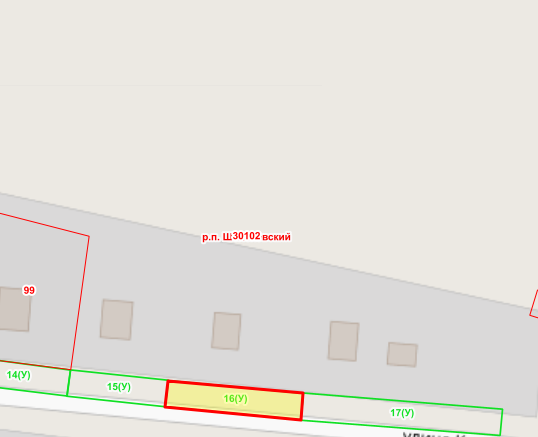 Масштаб 1:  1000	Местоположение прилегающей территории (адресные ориентиры) примыкает к земельному участку по адресу: Ростовская область, Белокалитвинский район, р.п. Шолоховский, ул. Кирова, 45Местоположение прилегающей территории (адресные ориентиры) примыкает к земельному участку по адресу: Ростовская область, Белокалитвинский район, р.п. Шолоховский, ул. Кирова, 45Местоположение прилегающей территории (адресные ориентиры) примыкает к земельному участку по адресу: Ростовская область, Белокалитвинский район, р.п. Шолоховский, ул. Кирова, 45Местоположение прилегающей территории (адресные ориентиры) примыкает к земельному участку по адресу: Ростовская область, Белокалитвинский район, р.п. Шолоховский, ул. Кирова, 45Кадастровый номер и адрес здания, строения, сооружения, земельного участка, в отношении которого устанавливаются границы прилегающей территории, либо обозначение местоположения данных объектов с указанием наименования (наименований) и вида (видов) объекта (объектов)Земельный участок, Ростовская область, Белокалитвинский район, р.п. Шолоховский, ул. Кирова, 45Кадастровый номер и адрес здания, строения, сооружения, земельного участка, в отношении которого устанавливаются границы прилегающей территории, либо обозначение местоположения данных объектов с указанием наименования (наименований) и вида (видов) объекта (объектов)Земельный участок, Ростовская область, Белокалитвинский район, р.п. Шолоховский, ул. Кирова, 45Кадастровый номер и адрес здания, строения, сооружения, земельного участка, в отношении которого устанавливаются границы прилегающей территории, либо обозначение местоположения данных объектов с указанием наименования (наименований) и вида (видов) объекта (объектов)Земельный участок, Ростовская область, Белокалитвинский район, р.п. Шолоховский, ул. Кирова, 45Кадастровый номер и адрес здания, строения, сооружения, земельного участка, в отношении которого устанавливаются границы прилегающей территории, либо обозначение местоположения данных объектов с указанием наименования (наименований) и вида (видов) объекта (объектов)Земельный участок, Ростовская область, Белокалитвинский район, р.п. Шолоховский, ул. Кирова, 45Условный номер прилегающей территории  61:04:0030102:17(У)Условный номер прилегающей территории  61:04:0030102:17(У)Условный номер прилегающей территории  61:04:0030102:17(У)Условный номер прилегающей территории  61:04:0030102:17(У)Площадь прилегающей территории  1  376  кв.м.Площадь прилегающей территории  1  376  кв.м.Площадь прилегающей территории  1  376  кв.м.Площадь прилегающей территории  1  376  кв.м.Обозначение характерных точек границКоординаты 2, мКоординаты 2, мМетод определении координат и средняя квадратическая погрешность положения характерной точки (Mt), мОбозначение характерных точек границXYМетод определении координат и средняя квадратическая погрешность положения характерной точки (Mt), м1.2.3.4.1539283.372304982.31Картометрический метод2539276.172304981.67Картометрический метод3539272.202305034.47Картометрический метод4539279.152305035.11Картометрический метод1539283.372304982.31Картометрический методПлан границ прилегающей территории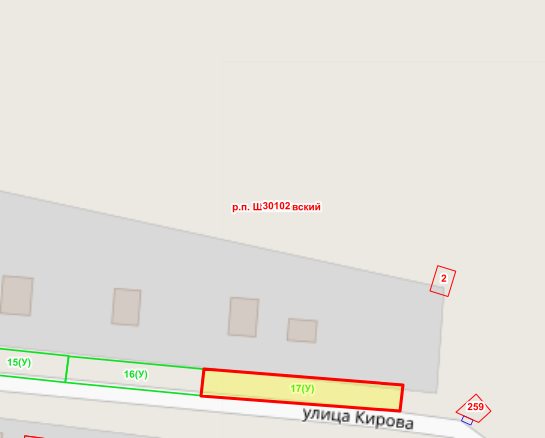 Масштаб 1:  1000	Местоположение прилегающей территории (адресные ориентиры) примыкает к земельному участку по адресу: Ростовская область, Белокалитвинский район, р.п. Шолоховский, ул. Кирова, 12Местоположение прилегающей территории (адресные ориентиры) примыкает к земельному участку по адресу: Ростовская область, Белокалитвинский район, р.п. Шолоховский, ул. Кирова, 12Местоположение прилегающей территории (адресные ориентиры) примыкает к земельному участку по адресу: Ростовская область, Белокалитвинский район, р.п. Шолоховский, ул. Кирова, 12Местоположение прилегающей территории (адресные ориентиры) примыкает к земельному участку по адресу: Ростовская область, Белокалитвинский район, р.п. Шолоховский, ул. Кирова, 12Кадастровый номер и адрес здания, строения, сооружения, земельного участка, в отношении которого устанавливаются границы прилегающей территории, либо обозначение местоположения данных объектов с указанием наименования (наименований) и вида (видов) объекта (объектов)61:47:0030102:20, Ростовская область, Белокалитвинский район, р.п. Шолоховский, ул. Кирова, 12Кадастровый номер и адрес здания, строения, сооружения, земельного участка, в отношении которого устанавливаются границы прилегающей территории, либо обозначение местоположения данных объектов с указанием наименования (наименований) и вида (видов) объекта (объектов)61:47:0030102:20, Ростовская область, Белокалитвинский район, р.п. Шолоховский, ул. Кирова, 12Кадастровый номер и адрес здания, строения, сооружения, земельного участка, в отношении которого устанавливаются границы прилегающей территории, либо обозначение местоположения данных объектов с указанием наименования (наименований) и вида (видов) объекта (объектов)61:47:0030102:20, Ростовская область, Белокалитвинский район, р.п. Шолоховский, ул. Кирова, 12Кадастровый номер и адрес здания, строения, сооружения, земельного участка, в отношении которого устанавливаются границы прилегающей территории, либо обозначение местоположения данных объектов с указанием наименования (наименований) и вида (видов) объекта (объектов)61:47:0030102:20, Ростовская область, Белокалитвинский район, р.п. Шолоховский, ул. Кирова, 12Условный номер прилегающей территории  61:04:0030102:18(У)Условный номер прилегающей территории  61:04:0030102:18(У)Условный номер прилегающей территории  61:04:0030102:18(У)Условный номер прилегающей территории  61:04:0030102:18(У)Площадь прилегающей территории  1  114  кв.м.Площадь прилегающей территории  1  114  кв.м.Площадь прилегающей территории  1  114  кв.м.Площадь прилегающей территории  1  114  кв.м.Обозначение характерных точек границКоординаты 2, мКоординаты 2, мМетод определении координат и средняя квадратическая погрешность положения характерной точки (Mt), мОбозначение характерных точек границXYМетод определении координат и средняя квадратическая погрешность положения характерной точки (Mt), м1.2.3.4.1539292.582304717.76Картометрический метод2539297.982304718.46Картометрический метод3539296.262304738.36Картометрический метод4539290.312304737.57Картометрический метод1539292.582304717.76Картометрический методПлан границ прилегающей территории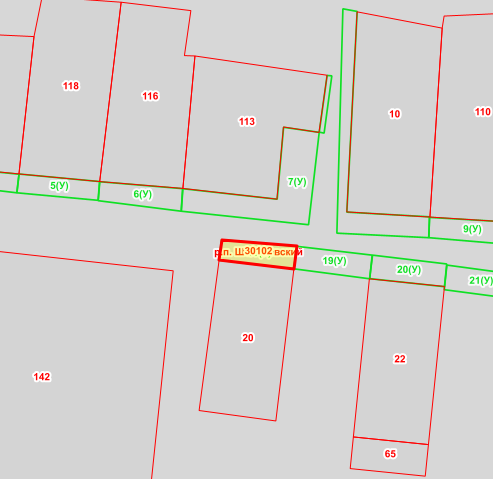 Масштаб 1:  1000	Местоположение прилегающей территории (адресные ориентиры) примыкает к земельному участку по адресу: Ростовская область, Белокалитвинский район, р.п. Шолоховский, ул. Кирова, 14Местоположение прилегающей территории (адресные ориентиры) примыкает к земельному участку по адресу: Ростовская область, Белокалитвинский район, р.п. Шолоховский, ул. Кирова, 14Местоположение прилегающей территории (адресные ориентиры) примыкает к земельному участку по адресу: Ростовская область, Белокалитвинский район, р.п. Шолоховский, ул. Кирова, 14Местоположение прилегающей территории (адресные ориентиры) примыкает к земельному участку по адресу: Ростовская область, Белокалитвинский район, р.п. Шолоховский, ул. Кирова, 14Кадастровый номер и адрес здания, строения, сооружения, земельного участка, в отношении которого устанавливаются границы прилегающей территории, либо обозначение местоположения данных объектов с указанием наименования (наименований) и вида (видов) объекта (объектов)Земельный участок, Ростовская область, Белокалитвинский район, р.п. Шолоховский, ул. Кирова, 14Кадастровый номер и адрес здания, строения, сооружения, земельного участка, в отношении которого устанавливаются границы прилегающей территории, либо обозначение местоположения данных объектов с указанием наименования (наименований) и вида (видов) объекта (объектов)Земельный участок, Ростовская область, Белокалитвинский район, р.п. Шолоховский, ул. Кирова, 14Кадастровый номер и адрес здания, строения, сооружения, земельного участка, в отношении которого устанавливаются границы прилегающей территории, либо обозначение местоположения данных объектов с указанием наименования (наименований) и вида (видов) объекта (объектов)Земельный участок, Ростовская область, Белокалитвинский район, р.п. Шолоховский, ул. Кирова, 14Кадастровый номер и адрес здания, строения, сооружения, земельного участка, в отношении которого устанавливаются границы прилегающей территории, либо обозначение местоположения данных объектов с указанием наименования (наименований) и вида (видов) объекта (объектов)Земельный участок, Ростовская область, Белокалитвинский район, р.п. Шолоховский, ул. Кирова, 14Условный номер прилегающей территории  61:04:0030102:19(У)Условный номер прилегающей территории  61:04:0030102:19(У)Условный номер прилегающей территории  61:04:0030102:19(У)Условный номер прилегающей территории  61:04:0030102:19(У)Площадь прилегающей территории  1  124  кв.м.Площадь прилегающей территории  1  124  кв.м.Площадь прилегающей территории  1  124  кв.м.Площадь прилегающей территории  1  124  кв.м.Обозначение характерных точек границКоординаты 2, мКоординаты 2, мМетод определении координат и средняя квадратическая погрешность положения характерной точки (Mt), мОбозначение характерных точек границXYМетод определении координат и средняя квадратическая погрешность положения характерной точки (Mt), м1.2.3.4.1539290.312304737.67Картометрический метод2539296.262304738.36Картометрический метод3539293.952304758.37Картометрический метод4539287.702304757.73Картометрический метод1539290.312304737.67Картометрический методПлан границ прилегающей территории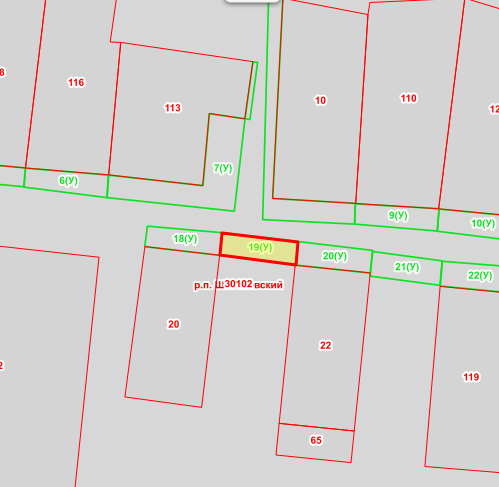 Масштаб 1:  1000	Местоположение прилегающей территории (адресные ориентиры) примыкает к земельному участку по адресу: Ростовская область, Белокалитвинский район, р.п. Шолоховский, ул. Кирова, 16Местоположение прилегающей территории (адресные ориентиры) примыкает к земельному участку по адресу: Ростовская область, Белокалитвинский район, р.п. Шолоховский, ул. Кирова, 16Местоположение прилегающей территории (адресные ориентиры) примыкает к земельному участку по адресу: Ростовская область, Белокалитвинский район, р.п. Шолоховский, ул. Кирова, 16Местоположение прилегающей территории (адресные ориентиры) примыкает к земельному участку по адресу: Ростовская область, Белокалитвинский район, р.п. Шолоховский, ул. Кирова, 16Кадастровый номер и адрес здания, строения, сооружения, земельного участка, в отношении которого устанавливаются границы прилегающей территории, либо обозначение местоположения данных объектов с указанием наименования (наименований) и вида (видов) объекта (объектов)61:47:0030102:22, Ростовская область, Белокалитвинский район, р.п. Шолоховский, ул. Кирова, 16Кадастровый номер и адрес здания, строения, сооружения, земельного участка, в отношении которого устанавливаются границы прилегающей территории, либо обозначение местоположения данных объектов с указанием наименования (наименований) и вида (видов) объекта (объектов)61:47:0030102:22, Ростовская область, Белокалитвинский район, р.п. Шолоховский, ул. Кирова, 16Кадастровый номер и адрес здания, строения, сооружения, земельного участка, в отношении которого устанавливаются границы прилегающей территории, либо обозначение местоположения данных объектов с указанием наименования (наименований) и вида (видов) объекта (объектов)61:47:0030102:22, Ростовская область, Белокалитвинский район, р.п. Шолоховский, ул. Кирова, 16Кадастровый номер и адрес здания, строения, сооружения, земельного участка, в отношении которого устанавливаются границы прилегающей территории, либо обозначение местоположения данных объектов с указанием наименования (наименований) и вида (видов) объекта (объектов)61:47:0030102:22, Ростовская область, Белокалитвинский район, р.п. Шолоховский, ул. Кирова, 16Условный номер прилегающей территории  61:04:0030102:20(У)Условный номер прилегающей территории  61:04:0030102:20(У)Условный номер прилегающей территории  61:04:0030102:20(У)Условный номер прилегающей территории  61:04:0030102:20(У)Площадь прилегающей территории  1  122  кв.м.Площадь прилегающей территории  1  122  кв.м.Площадь прилегающей территории  1  122  кв.м.Площадь прилегающей территории  1  122  кв.м.Обозначение характерных точек границКоординаты 2, мКоординаты 2, мМетод определении координат и средняя квадратическая погрешность положения характерной точки (Mt), мОбозначение характерных точек границXYМетод определении координат и средняя квадратическая погрешность положения характерной точки (Mt), м1.2.3.4.1539287.752304757.68Картометрический метод2539293.952304758.47Картометрический метод3539291.632304778.13Картометрический метод4539285.632304777.53Картометрический метод1539287.752304757.68Картометрический методПлан границ прилегающей территории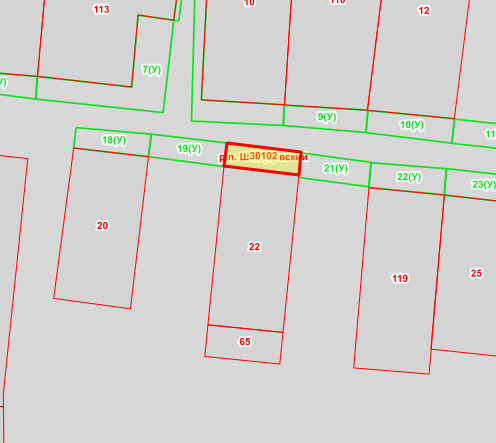 Масштаб 1:  1000	Местоположение прилегающей территории (адресные ориентиры) примыкает к земельному участку по адресу: Ростовская область, Белокалитвинский район, р.п. Шолоховский, ул. Кирова, 18Местоположение прилегающей территории (адресные ориентиры) примыкает к земельному участку по адресу: Ростовская область, Белокалитвинский район, р.п. Шолоховский, ул. Кирова, 18Местоположение прилегающей территории (адресные ориентиры) примыкает к земельному участку по адресу: Ростовская область, Белокалитвинский район, р.п. Шолоховский, ул. Кирова, 18Местоположение прилегающей территории (адресные ориентиры) примыкает к земельному участку по адресу: Ростовская область, Белокалитвинский район, р.п. Шолоховский, ул. Кирова, 18Кадастровый номер и адрес здания, строения, сооружения, земельного участка, в отношении которого устанавливаются границы прилегающей территории, либо обозначение местоположения данных объектов с указанием наименования (наименований) и вида (видов) объекта (объектов)Земельный участок, Ростовская область, Белокалитвинский район, р.п. Шолоховский, ул. Кирова, 18Кадастровый номер и адрес здания, строения, сооружения, земельного участка, в отношении которого устанавливаются границы прилегающей территории, либо обозначение местоположения данных объектов с указанием наименования (наименований) и вида (видов) объекта (объектов)Земельный участок, Ростовская область, Белокалитвинский район, р.п. Шолоховский, ул. Кирова, 18Кадастровый номер и адрес здания, строения, сооружения, земельного участка, в отношении которого устанавливаются границы прилегающей территории, либо обозначение местоположения данных объектов с указанием наименования (наименований) и вида (видов) объекта (объектов)Земельный участок, Ростовская область, Белокалитвинский район, р.п. Шолоховский, ул. Кирова, 18Кадастровый номер и адрес здания, строения, сооружения, земельного участка, в отношении которого устанавливаются границы прилегающей территории, либо обозначение местоположения данных объектов с указанием наименования (наименований) и вида (видов) объекта (объектов)Земельный участок, Ростовская область, Белокалитвинский район, р.п. Шолоховский, ул. Кирова, 18Условный номер прилегающей территории  61:04:0030102:21(У)Условный номер прилегающей территории  61:04:0030102:21(У)Условный номер прилегающей территории  61:04:0030102:21(У)Условный номер прилегающей территории  61:04:0030102:21(У)Площадь прилегающей территории  1  121  кв.м.Площадь прилегающей территории  1  121  кв.м.Площадь прилегающей территории  1  121  кв.м.Площадь прилегающей территории  1  121  кв.м.Обозначение характерных точек границКоординаты 2, мКоординаты 2, мМетод определении координат и средняя квадратическая погрешность положения характерной точки (Mt), мОбозначение характерных точек границXYМетод определении координат и средняя квадратическая погрешность положения характерной точки (Mt), м1.2.3.4.1539291.332304778.18Картометрический метод2539284.832304777.49Картометрический метод3539282.422304796.00Картометрический метод4539288.872304796.59Картометрический метод1539291.332304778.18Картометрический методПлан границ прилегающей территории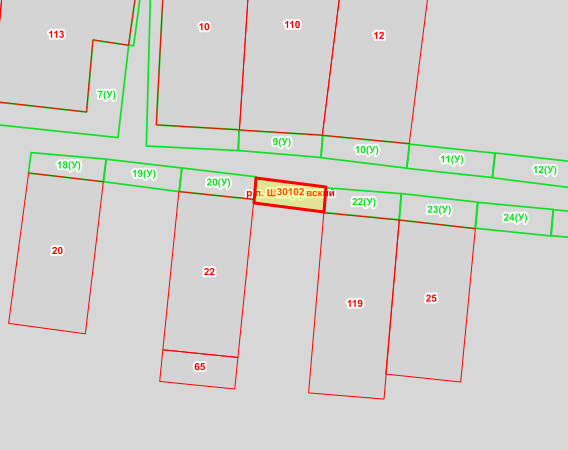 Масштаб 1:  1000	Местоположение прилегающей территории (адресные ориентиры) примыкает к земельному участку по адресу: Ростовская область, Белокалитвинский район, р.п. Шолоховский, ул. Кирова, 20Местоположение прилегающей территории (адресные ориентиры) примыкает к земельному участку по адресу: Ростовская область, Белокалитвинский район, р.п. Шолоховский, ул. Кирова, 20Местоположение прилегающей территории (адресные ориентиры) примыкает к земельному участку по адресу: Ростовская область, Белокалитвинский район, р.п. Шолоховский, ул. Кирова, 20Местоположение прилегающей территории (адресные ориентиры) примыкает к земельному участку по адресу: Ростовская область, Белокалитвинский район, р.п. Шолоховский, ул. Кирова, 20Кадастровый номер и адрес здания, строения, сооружения, земельного участка, в отношении которого устанавливаются границы прилегающей территории, либо обозначение местоположения данных объектов с указанием наименования (наименований) и вида (видов) объекта (объектов)61:47:0030102:119, Ростовская область, Белокалитвинский район, р.п. Шолоховский, ул. Кирова, 20Кадастровый номер и адрес здания, строения, сооружения, земельного участка, в отношении которого устанавливаются границы прилегающей территории, либо обозначение местоположения данных объектов с указанием наименования (наименований) и вида (видов) объекта (объектов)61:47:0030102:119, Ростовская область, Белокалитвинский район, р.п. Шолоховский, ул. Кирова, 20Кадастровый номер и адрес здания, строения, сооружения, земельного участка, в отношении которого устанавливаются границы прилегающей территории, либо обозначение местоположения данных объектов с указанием наименования (наименований) и вида (видов) объекта (объектов)61:47:0030102:119, Ростовская область, Белокалитвинский район, р.п. Шолоховский, ул. Кирова, 20Кадастровый номер и адрес здания, строения, сооружения, земельного участка, в отношении которого устанавливаются границы прилегающей территории, либо обозначение местоположения данных объектов с указанием наименования (наименований) и вида (видов) объекта (объектов)61:47:0030102:119, Ростовская область, Белокалитвинский район, р.п. Шолоховский, ул. Кирова, 20Условный номер прилегающей территории  61:04:0030102:22(У)Условный номер прилегающей территории  61:04:0030102:22(У)Условный номер прилегающей территории  61:04:0030102:22(У)Условный номер прилегающей территории  61:04:0030102:22(У)Площадь прилегающей территории  1  135  кв.м.Площадь прилегающей территории  1  135  кв.м.Площадь прилегающей территории  1  135  кв.м.Площадь прилегающей территории  1  135  кв.м.Обозначение характерных точек границКоординаты 2, мКоординаты 2, мМетод определении координат и средняя квадратическая погрешность положения характерной точки (Mt), мОбозначение характерных точек границXYМетод определении координат и средняя квадратическая погрешность положения характерной точки (Mt), м1.2.3.4.1539288.772304796.64Картометрический метод2539282.222304796.10Картометрический метод3539280.302304816.01Картометрический метод4539287.202304816.65Картометрический метод1539288.772304796.64Картометрический методПлан границ прилегающей территории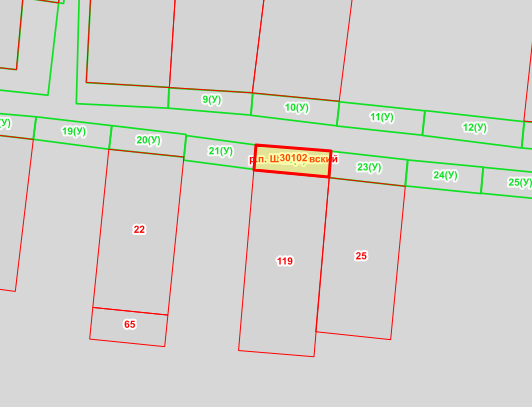 Масштаб 1:  1000	Местоположение прилегающей территории (адресные ориентиры) примыкает к земельному участку по адресу: Ростовская область, Белокалитвинский район, р.п. Шолоховский, ул. Кирова, 22Местоположение прилегающей территории (адресные ориентиры) примыкает к земельному участку по адресу: Ростовская область, Белокалитвинский район, р.п. Шолоховский, ул. Кирова, 22Местоположение прилегающей территории (адресные ориентиры) примыкает к земельному участку по адресу: Ростовская область, Белокалитвинский район, р.п. Шолоховский, ул. Кирова, 22Местоположение прилегающей территории (адресные ориентиры) примыкает к земельному участку по адресу: Ростовская область, Белокалитвинский район, р.п. Шолоховский, ул. Кирова, 22Кадастровый номер и адрес здания, строения, сооружения, земельного участка, в отношении которого устанавливаются границы прилегающей территории, либо обозначение местоположения данных объектов с указанием наименования (наименований) и вида (видов) объекта (объектов)61:47:0030102:25, Ростовская область, Белокалитвинский район, р.п. Шолоховский, ул. Кирова, 22Кадастровый номер и адрес здания, строения, сооружения, земельного участка, в отношении которого устанавливаются границы прилегающей территории, либо обозначение местоположения данных объектов с указанием наименования (наименований) и вида (видов) объекта (объектов)61:47:0030102:25, Ростовская область, Белокалитвинский район, р.п. Шолоховский, ул. Кирова, 22Кадастровый номер и адрес здания, строения, сооружения, земельного участка, в отношении которого устанавливаются границы прилегающей территории, либо обозначение местоположения данных объектов с указанием наименования (наименований) и вида (видов) объекта (объектов)61:47:0030102:25, Ростовская область, Белокалитвинский район, р.п. Шолоховский, ул. Кирова, 22Кадастровый номер и адрес здания, строения, сооружения, земельного участка, в отношении которого устанавливаются границы прилегающей территории, либо обозначение местоположения данных объектов с указанием наименования (наименований) и вида (видов) объекта (объектов)61:47:0030102:25, Ростовская область, Белокалитвинский район, р.п. Шолоховский, ул. Кирова, 22Условный номер прилегающей территории  61:04:0030102:23(У)Условный номер прилегающей территории  61:04:0030102:23(У)Условный номер прилегающей территории  61:04:0030102:23(У)Условный номер прилегающей территории  61:04:0030102:23(У)Площадь прилегающей территории  1  143  кв.м.Площадь прилегающей территории  1  143  кв.м.Площадь прилегающей территории  1  143  кв.м.Площадь прилегающей территории  1  143  кв.м.Обозначение характерных точек границКоординаты 2, мКоординаты 2, мМетод определении координат и средняя квадратическая погрешность положения характерной точки (Mt), мОбозначение характерных точек границXYМетод определении координат и средняя квадратическая погрешность положения характерной точки (Mt), м1.2.3.4.1539280.252304816.06Картометрический метод2539287.252304816.55Картометрический метод3539284.982304836.80Картометрический метод4539277.992304836.16Картометрический метод1539280.252304816.06Картометрический методПлан границ прилегающей территории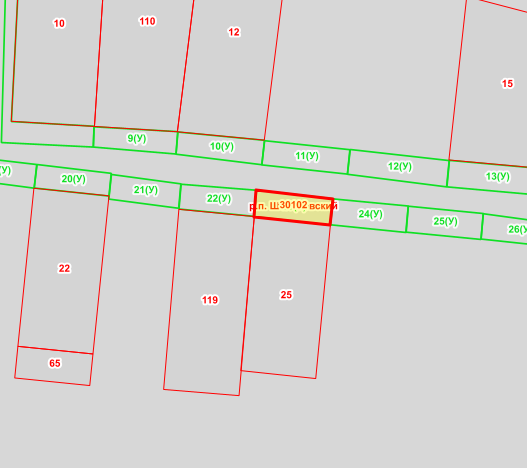 Масштаб 1:  1000	Местоположение прилегающей территории (адресные ориентиры) примыкает к земельному участку по адресу: Ростовская область, Белокалитвинский район, р.п. Шолоховский, ул. Кирова, 24Местоположение прилегающей территории (адресные ориентиры) примыкает к земельному участку по адресу: Ростовская область, Белокалитвинский район, р.п. Шолоховский, ул. Кирова, 24Местоположение прилегающей территории (адресные ориентиры) примыкает к земельному участку по адресу: Ростовская область, Белокалитвинский район, р.п. Шолоховский, ул. Кирова, 24Местоположение прилегающей территории (адресные ориентиры) примыкает к земельному участку по адресу: Ростовская область, Белокалитвинский район, р.п. Шолоховский, ул. Кирова, 24Кадастровый номер и адрес здания, строения, сооружения, земельного участка, в отношении которого устанавливаются границы прилегающей территории, либо обозначение местоположения данных объектов с указанием наименования (наименований) и вида (видов) объекта (объектов)Земельный участок, Ростовская область, Белокалитвинский район, р.п. Шолоховский, ул. Кирова, 24Кадастровый номер и адрес здания, строения, сооружения, земельного участка, в отношении которого устанавливаются границы прилегающей территории, либо обозначение местоположения данных объектов с указанием наименования (наименований) и вида (видов) объекта (объектов)Земельный участок, Ростовская область, Белокалитвинский район, р.п. Шолоховский, ул. Кирова, 24Кадастровый номер и адрес здания, строения, сооружения, земельного участка, в отношении которого устанавливаются границы прилегающей территории, либо обозначение местоположения данных объектов с указанием наименования (наименований) и вида (видов) объекта (объектов)Земельный участок, Ростовская область, Белокалитвинский район, р.п. Шолоховский, ул. Кирова, 24Кадастровый номер и адрес здания, строения, сооружения, земельного участка, в отношении которого устанавливаются границы прилегающей территории, либо обозначение местоположения данных объектов с указанием наименования (наименований) и вида (видов) объекта (объектов)Земельный участок, Ростовская область, Белокалитвинский район, р.п. Шолоховский, ул. Кирова, 24Условный номер прилегающей территории  61:04:0030102:24(У)Условный номер прилегающей территории  61:04:0030102:24(У)Условный номер прилегающей территории  61:04:0030102:24(У)Условный номер прилегающей территории  61:04:0030102:24(У)Площадь прилегающей территории  1  140  кв.м.Площадь прилегающей территории  1  140  кв.м.Площадь прилегающей территории  1  140  кв.м.Площадь прилегающей территории  1  140  кв.м.Обозначение характерных точек границКоординаты 2, мКоординаты 2, мМетод определении координат и средняя квадратическая погрешность положения характерной точки (Mt), мОбозначение характерных точек границXYМетод определении координат и средняя квадратическая погрешность положения характерной точки (Mt), м1.2.3.4.1539278.092304836.26Картометрический метод2539276.072304856.32Картометрический метод3539283.062304856.86Картометрический метод4539284.932304836.90Картометрический метод1539278.092304836.26Картометрический методПлан границ прилегающей территории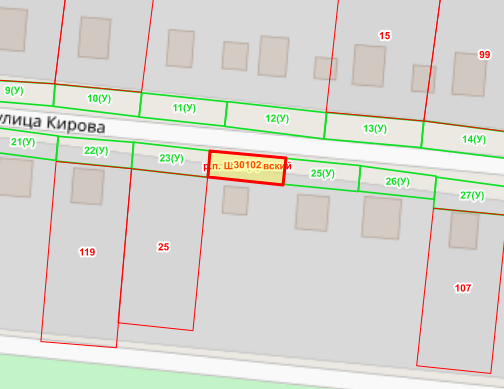 Масштаб 1:  1000	Местоположение прилегающей территории (адресные ориентиры) примыкает к земельному участку по адресу: Ростовская область, Белокалитвинский район, р.п. Шолоховский, ул. Кирова, 26Местоположение прилегающей территории (адресные ориентиры) примыкает к земельному участку по адресу: Ростовская область, Белокалитвинский район, р.п. Шолоховский, ул. Кирова, 26Местоположение прилегающей территории (адресные ориентиры) примыкает к земельному участку по адресу: Ростовская область, Белокалитвинский район, р.п. Шолоховский, ул. Кирова, 26Местоположение прилегающей территории (адресные ориентиры) примыкает к земельному участку по адресу: Ростовская область, Белокалитвинский район, р.п. Шолоховский, ул. Кирова, 26Кадастровый номер и адрес здания, строения, сооружения, земельного участка, в отношении которого устанавливаются границы прилегающей территории, либо обозначение местоположения данных объектов с указанием наименования (наименований) и вида (видов) объекта (объектов)Земельный участок, Ростовская область, Белокалитвинский район, р.п. Шолоховский, ул. Кирова, 26Кадастровый номер и адрес здания, строения, сооружения, земельного участка, в отношении которого устанавливаются границы прилегающей территории, либо обозначение местоположения данных объектов с указанием наименования (наименований) и вида (видов) объекта (объектов)Земельный участок, Ростовская область, Белокалитвинский район, р.п. Шолоховский, ул. Кирова, 26Кадастровый номер и адрес здания, строения, сооружения, земельного участка, в отношении которого устанавливаются границы прилегающей территории, либо обозначение местоположения данных объектов с указанием наименования (наименований) и вида (видов) объекта (объектов)Земельный участок, Ростовская область, Белокалитвинский район, р.п. Шолоховский, ул. Кирова, 26Кадастровый номер и адрес здания, строения, сооружения, земельного участка, в отношении которого устанавливаются границы прилегающей территории, либо обозначение местоположения данных объектов с указанием наименования (наименований) и вида (видов) объекта (объектов)Земельный участок, Ростовская область, Белокалитвинский район, р.п. Шолоховский, ул. Кирова, 26Условный номер прилегающей территории  61:04:0030102:25(У)Условный номер прилегающей территории  61:04:0030102:25(У)Условный номер прилегающей территории  61:04:0030102:25(У)Условный номер прилегающей территории  61:04:0030102:25(У)Площадь прилегающей территории  1  138  кв.м.Площадь прилегающей территории  1  138  кв.м.Площадь прилегающей территории  1  138  кв.м.Площадь прилегающей территории  1  138  кв.м.Обозначение характерных точек границКоординаты 2, мКоординаты 2, мМетод определении координат и средняя квадратическая погрешность положения характерной точки (Mt), мОбозначение характерных точек границXYМетод определении координат и средняя квадратическая погрешность положения характерной точки (Mt), м1.2.3.4.1539276.172304856.22Картометрический метод2539274.252304876.12Картометрический метод3539281.102304876.77Картометрический метод4539283.012304856.86Картометрический метод1539276.172304856.22Картометрический методПлан границ прилегающей территории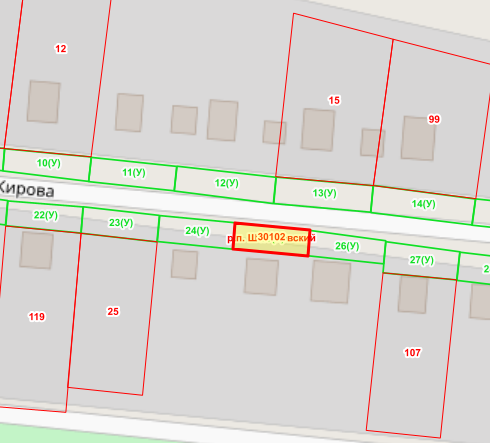 Масштаб 1:  1000	Местоположение прилегающей территории (адресные ориентиры) примыкает к земельному участку по адресу: Ростовская область, Белокалитвинский район, р.п. Шолоховский, ул. Кирова, 28Местоположение прилегающей территории (адресные ориентиры) примыкает к земельному участку по адресу: Ростовская область, Белокалитвинский район, р.п. Шолоховский, ул. Кирова, 28Местоположение прилегающей территории (адресные ориентиры) примыкает к земельному участку по адресу: Ростовская область, Белокалитвинский район, р.п. Шолоховский, ул. Кирова, 28Местоположение прилегающей территории (адресные ориентиры) примыкает к земельному участку по адресу: Ростовская область, Белокалитвинский район, р.п. Шолоховский, ул. Кирова, 28Кадастровый номер и адрес здания, строения, сооружения, земельного участка, в отношении которого устанавливаются границы прилегающей территории, либо обозначение местоположения данных объектов с указанием наименования (наименований) и вида (видов) объекта (объектов)Земельный участок, Ростовская область, Белокалитвинский район, р.п. Шолоховский, ул. Кирова, 28Кадастровый номер и адрес здания, строения, сооружения, земельного участка, в отношении которого устанавливаются границы прилегающей территории, либо обозначение местоположения данных объектов с указанием наименования (наименований) и вида (видов) объекта (объектов)Земельный участок, Ростовская область, Белокалитвинский район, р.п. Шолоховский, ул. Кирова, 28Кадастровый номер и адрес здания, строения, сооружения, земельного участка, в отношении которого устанавливаются границы прилегающей территории, либо обозначение местоположения данных объектов с указанием наименования (наименований) и вида (видов) объекта (объектов)Земельный участок, Ростовская область, Белокалитвинский район, р.п. Шолоховский, ул. Кирова, 28Кадастровый номер и адрес здания, строения, сооружения, земельного участка, в отношении которого устанавливаются границы прилегающей территории, либо обозначение местоположения данных объектов с указанием наименования (наименований) и вида (видов) объекта (объектов)Земельный участок, Ростовская область, Белокалитвинский район, р.п. Шолоховский, ул. Кирова, 28Условный номер прилегающей территории  61:04:0030102:26(У)Условный номер прилегающей территории  61:04:0030102:26(У)Условный номер прилегающей территории  61:04:0030102:26(У)Условный номер прилегающей территории  61:04:0030102:26(У)Площадь прилегающей территории  1  130  кв.м.Площадь прилегающей территории  1  130  кв.м.Площадь прилегающей территории  1  130  кв.м.Площадь прилегающей территории  1  130  кв.м.Обозначение характерных точек границКоординаты 2, мКоординаты 2, мМетод определении координат и средняя квадратическая погрешность положения характерной точки (Mt), мОбозначение характерных точек границXYМетод определении координат и средняя квадратическая погрешность положения характерной точки (Mt), м1.2.3.4.1539274.352304876.17Картометрический метод2539272.232304896.23Картометрический метод3539278.332304896.82Картометрический метод4539281.052304876.72Картометрический метод1539274.352304876.17Картометрический методПлан границ прилегающей территории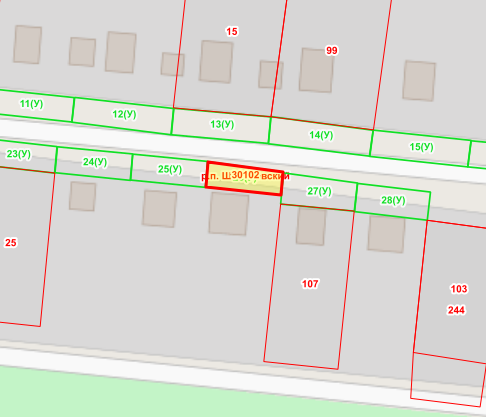 Масштаб 1:  1000	Местоположение прилегающей территории (адресные ориентиры) примыкает к земельному участку по адресу: Ростовская область, Белокалитвинский район, р.п. Шолоховский, ул. Кирова, 30Местоположение прилегающей территории (адресные ориентиры) примыкает к земельному участку по адресу: Ростовская область, Белокалитвинский район, р.п. Шолоховский, ул. Кирова, 30Местоположение прилегающей территории (адресные ориентиры) примыкает к земельному участку по адресу: Ростовская область, Белокалитвинский район, р.п. Шолоховский, ул. Кирова, 30Местоположение прилегающей территории (адресные ориентиры) примыкает к земельному участку по адресу: Ростовская область, Белокалитвинский район, р.п. Шолоховский, ул. Кирова, 30Кадастровый номер и адрес здания, строения, сооружения, земельного участка, в отношении которого устанавливаются границы прилегающей территории, либо обозначение местоположения данных объектов с указанием наименования (наименований) и вида (видов) объекта (объектов)61:47:0030102:107, Ростовская область, Белокалитвинский район, р.п. Шолоховский, ул. Кирова, 30Кадастровый номер и адрес здания, строения, сооружения, земельного участка, в отношении которого устанавливаются границы прилегающей территории, либо обозначение местоположения данных объектов с указанием наименования (наименований) и вида (видов) объекта (объектов)61:47:0030102:107, Ростовская область, Белокалитвинский район, р.п. Шолоховский, ул. Кирова, 30Кадастровый номер и адрес здания, строения, сооружения, земельного участка, в отношении которого устанавливаются границы прилегающей территории, либо обозначение местоположения данных объектов с указанием наименования (наименований) и вида (видов) объекта (объектов)61:47:0030102:107, Ростовская область, Белокалитвинский район, р.п. Шолоховский, ул. Кирова, 30Кадастровый номер и адрес здания, строения, сооружения, земельного участка, в отношении которого устанавливаются границы прилегающей территории, либо обозначение местоположения данных объектов с указанием наименования (наименований) и вида (видов) объекта (объектов)61:47:0030102:107, Ростовская область, Белокалитвинский район, р.п. Шолоховский, ул. Кирова, 30Условный номер прилегающей территории  61:04:0030102:27(У)Условный номер прилегающей территории  61:04:0030102:27(У)Условный номер прилегающей территории  61:04:0030102:27(У)Условный номер прилегающей территории  61:04:0030102:27(У)Площадь прилегающей территории  1 156   кв.м.Площадь прилегающей территории  1 156   кв.м.Площадь прилегающей территории  1 156   кв.м.Площадь прилегающей территории  1 156   кв.м.Обозначение характерных точек границКоординаты 2, мКоординаты 2, мМетод определении координат и средняя квадратическая погрешность положения характерной точки (Mt), мОбозначение характерных точек границXYМетод определении координат и средняя квадратическая погрешность положения характерной точки (Mt), м1.2.3.4.1539269.852304896.08Картометрический метод2539278.092304896.82Картометрический метод3539275.422304916.48Картометрический метод4539267.982304915.69Картометрический метод1539269.852304896.08Картометрический методПлан границ прилегающей территории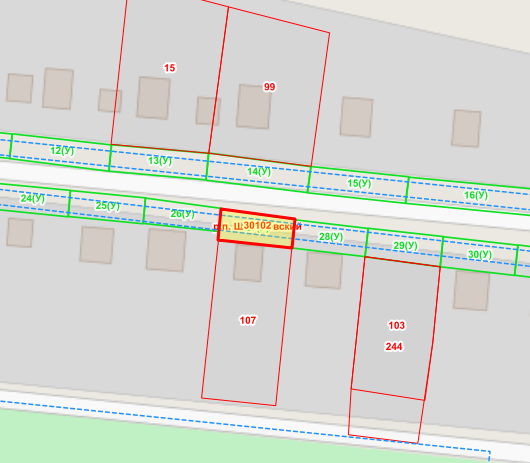 Масштаб 1:  1000	Местоположение прилегающей территории (адресные ориентиры) примыкает к земельному участку по адресу: Ростовская область, Белокалитвинский район, р.п. Шолоховский, ул. Кирова, 32Местоположение прилегающей территории (адресные ориентиры) примыкает к земельному участку по адресу: Ростовская область, Белокалитвинский район, р.п. Шолоховский, ул. Кирова, 32Местоположение прилегающей территории (адресные ориентиры) примыкает к земельному участку по адресу: Ростовская область, Белокалитвинский район, р.п. Шолоховский, ул. Кирова, 32Местоположение прилегающей территории (адресные ориентиры) примыкает к земельному участку по адресу: Ростовская область, Белокалитвинский район, р.п. Шолоховский, ул. Кирова, 32Кадастровый номер и адрес здания, строения, сооружения, земельного участка, в отношении которого устанавливаются границы прилегающей территории, либо обозначение местоположения данных объектов с указанием наименования (наименований) и вида (видов) объекта (объектов)Земельный участок, Ростовская область, Белокалитвинский район, р.п. Шолоховский, ул. Кирова, 32Кадастровый номер и адрес здания, строения, сооружения, земельного участка, в отношении которого устанавливаются границы прилегающей территории, либо обозначение местоположения данных объектов с указанием наименования (наименований) и вида (видов) объекта (объектов)Земельный участок, Ростовская область, Белокалитвинский район, р.п. Шолоховский, ул. Кирова, 32Кадастровый номер и адрес здания, строения, сооружения, земельного участка, в отношении которого устанавливаются границы прилегающей территории, либо обозначение местоположения данных объектов с указанием наименования (наименований) и вида (видов) объекта (объектов)Земельный участок, Ростовская область, Белокалитвинский район, р.п. Шолоховский, ул. Кирова, 32Кадастровый номер и адрес здания, строения, сооружения, земельного участка, в отношении которого устанавливаются границы прилегающей территории, либо обозначение местоположения данных объектов с указанием наименования (наименований) и вида (видов) объекта (объектов)Земельный участок, Ростовская область, Белокалитвинский район, р.п. Шолоховский, ул. Кирова, 32Условный номер прилегающей территории  61:04:0030102:28(У)Условный номер прилегающей территории  61:04:0030102:28(У)Условный номер прилегающей территории  61:04:0030102:28(У)Условный номер прилегающей территории  61:04:0030102:28(У)Площадь прилегающей территории  1 146   кв.м.Площадь прилегающей территории  1 146   кв.м.Площадь прилегающей территории  1 146   кв.м.Площадь прилегающей территории  1 146   кв.м.Обозначение характерных точек границКоординаты 2, мКоординаты 2, мМетод определении координат и средняя квадратическая погрешность положения характерной точки (Mt), мОбозначение характерных точек границXYМетод определении координат и средняя квадратическая погрешность положения характерной точки (Mt), м1.2.3.4.1539275.322304916.43Картометрический метод2539267.882304915.59Картометрический метод3539265.622304934.95Картометрический метод4539273.062304935.79Картометрический метод1539275.322304916.43Картометрический методПлан границ прилегающей территории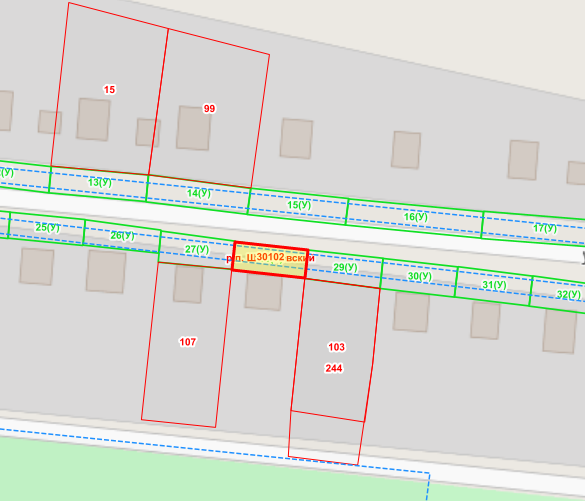 Масштаб 1:  1000	Местоположение прилегающей территории (адресные ориентиры) примыкает к земельному участку по адресу: Ростовская область, Белокалитвинский район, р.п. Шолоховский, ул. Кирова, 34Местоположение прилегающей территории (адресные ориентиры) примыкает к земельному участку по адресу: Ростовская область, Белокалитвинский район, р.п. Шолоховский, ул. Кирова, 34Местоположение прилегающей территории (адресные ориентиры) примыкает к земельному участку по адресу: Ростовская область, Белокалитвинский район, р.п. Шолоховский, ул. Кирова, 34Местоположение прилегающей территории (адресные ориентиры) примыкает к земельному участку по адресу: Ростовская область, Белокалитвинский район, р.п. Шолоховский, ул. Кирова, 34Кадастровый номер и адрес здания, строения, сооружения, земельного участка, в отношении которого устанавливаются границы прилегающей территории, либо обозначение местоположения данных объектов с указанием наименования (наименований) и вида (видов) объекта (объектов)61:47:0030102:244, Ростовская область, Белокалитвинский район, р.п. Шолоховский, ул. Кирова, 34Кадастровый номер и адрес здания, строения, сооружения, земельного участка, в отношении которого устанавливаются границы прилегающей территории, либо обозначение местоположения данных объектов с указанием наименования (наименований) и вида (видов) объекта (объектов)61:47:0030102:244, Ростовская область, Белокалитвинский район, р.п. Шолоховский, ул. Кирова, 34Кадастровый номер и адрес здания, строения, сооружения, земельного участка, в отношении которого устанавливаются границы прилегающей территории, либо обозначение местоположения данных объектов с указанием наименования (наименований) и вида (видов) объекта (объектов)61:47:0030102:244, Ростовская область, Белокалитвинский район, р.п. Шолоховский, ул. Кирова, 34Кадастровый номер и адрес здания, строения, сооружения, земельного участка, в отношении которого устанавливаются границы прилегающей территории, либо обозначение местоположения данных объектов с указанием наименования (наименований) и вида (видов) объекта (объектов)61:47:0030102:244, Ростовская область, Белокалитвинский район, р.п. Шолоховский, ул. Кирова, 34Условный номер прилегающей территории  61:04:0030102:29(У)Условный номер прилегающей территории  61:04:0030102:29(У)Условный номер прилегающей территории  61:04:0030102:29(У)Условный номер прилегающей территории  61:04:0030102:29(У)Площадь прилегающей территории  1 157   кв.м.Площадь прилегающей территории  1 157   кв.м.Площадь прилегающей территории  1 157   кв.м.Площадь прилегающей территории  1 157   кв.м.Обозначение характерных точек границКоординаты 2, мКоординаты 2, мМетод определении координат и средняя квадратическая погрешность положения характерной точки (Mt), мОбозначение характерных точек границXYМетод определении координат и средняя квадратическая погрешность положения характерной точки (Mt), м1.2.3.4.1539273.112304935.79Картометрический метод2539265.572304934.95Картометрический метод3539262.952304954.91Картометрический метод4539270.942304955.70Картометрический метод1539273.112304935.79Картометрический методПлан границ прилегающей территории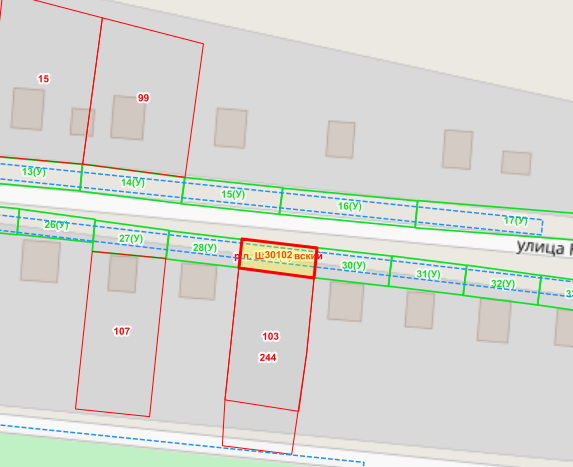 Масштаб 1:  1000	Местоположение прилегающей территории (адресные ориентиры) примыкает к земельному участку по адресу: Ростовская область, Белокалитвинский район, р.п. Шолоховский, ул. Кирова, 36Местоположение прилегающей территории (адресные ориентиры) примыкает к земельному участку по адресу: Ростовская область, Белокалитвинский район, р.п. Шолоховский, ул. Кирова, 36Местоположение прилегающей территории (адресные ориентиры) примыкает к земельному участку по адресу: Ростовская область, Белокалитвинский район, р.п. Шолоховский, ул. Кирова, 36Местоположение прилегающей территории (адресные ориентиры) примыкает к земельному участку по адресу: Ростовская область, Белокалитвинский район, р.п. Шолоховский, ул. Кирова, 36Кадастровый номер и адрес здания, строения, сооружения, земельного участка, в отношении которого устанавливаются границы прилегающей территории, либо обозначение местоположения данных объектов с указанием наименования (наименований) и вида (видов) объекта (объектов)Земельный участок, Ростовская область, Белокалитвинский район, р.п. Шолоховский, ул. Кирова, 36Кадастровый номер и адрес здания, строения, сооружения, земельного участка, в отношении которого устанавливаются границы прилегающей территории, либо обозначение местоположения данных объектов с указанием наименования (наименований) и вида (видов) объекта (объектов)Земельный участок, Ростовская область, Белокалитвинский район, р.п. Шолоховский, ул. Кирова, 36Кадастровый номер и адрес здания, строения, сооружения, земельного участка, в отношении которого устанавливаются границы прилегающей территории, либо обозначение местоположения данных объектов с указанием наименования (наименований) и вида (видов) объекта (объектов)Земельный участок, Ростовская область, Белокалитвинский район, р.п. Шолоховский, ул. Кирова, 36Кадастровый номер и адрес здания, строения, сооружения, земельного участка, в отношении которого устанавливаются границы прилегающей территории, либо обозначение местоположения данных объектов с указанием наименования (наименований) и вида (видов) объекта (объектов)Земельный участок, Ростовская область, Белокалитвинский район, р.п. Шолоховский, ул. Кирова, 36Условный номер прилегающей территории  61:04:0030102:30(У)Условный номер прилегающей территории  61:04:0030102:30(У)Условный номер прилегающей территории  61:04:0030102:30(У)Условный номер прилегающей территории  61:04:0030102:30(У)Площадь прилегающей территории  1 159   кв.м.Площадь прилегающей территории  1 159   кв.м.Площадь прилегающей территории  1 159   кв.м.Площадь прилегающей территории  1 159   кв.м.Обозначение характерных точек границКоординаты 2, мКоординаты 2, мМетод определении координат и средняя квадратическая погрешность положения характерной точки (Mt), мОбозначение характерных точек границXYМетод определении координат и средняя квадратическая погрешность положения характерной точки (Mt), м1.2.3.4.1539262.952304954.86Картометрический метод2539260.692304974.62Картометрический метод3539268.682304975.46Картометрический метод4539270.892304955.65Картометрический метод1539262.952304954.86Картометрический методПлан границ прилегающей территории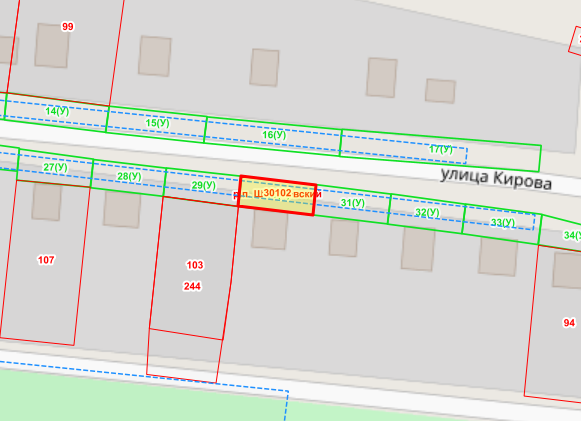 Масштаб 1:  1000	Местоположение прилегающей территории (адресные ориентиры) примыкает к земельному участку по адресу: Ростовская область, Белокалитвинский район, р.п. Шолоховский, ул. Кирова, 38Местоположение прилегающей территории (адресные ориентиры) примыкает к земельному участку по адресу: Ростовская область, Белокалитвинский район, р.п. Шолоховский, ул. Кирова, 38Местоположение прилегающей территории (адресные ориентиры) примыкает к земельному участку по адресу: Ростовская область, Белокалитвинский район, р.п. Шолоховский, ул. Кирова, 38Местоположение прилегающей территории (адресные ориентиры) примыкает к земельному участку по адресу: Ростовская область, Белокалитвинский район, р.п. Шолоховский, ул. Кирова, 38Кадастровый номер и адрес здания, строения, сооружения, земельного участка, в отношении которого устанавливаются границы прилегающей территории, либо обозначение местоположения данных объектов с указанием наименования (наименований) и вида (видов) объекта (объектов)Земельный участок, Ростовская область, Белокалитвинский район, р.п. Шолоховский, ул. Кирова, 38Кадастровый номер и адрес здания, строения, сооружения, земельного участка, в отношении которого устанавливаются границы прилегающей территории, либо обозначение местоположения данных объектов с указанием наименования (наименований) и вида (видов) объекта (объектов)Земельный участок, Ростовская область, Белокалитвинский район, р.п. Шолоховский, ул. Кирова, 38Кадастровый номер и адрес здания, строения, сооружения, земельного участка, в отношении которого устанавливаются границы прилегающей территории, либо обозначение местоположения данных объектов с указанием наименования (наименований) и вида (видов) объекта (объектов)Земельный участок, Ростовская область, Белокалитвинский район, р.п. Шолоховский, ул. Кирова, 38Кадастровый номер и адрес здания, строения, сооружения, земельного участка, в отношении которого устанавливаются границы прилегающей территории, либо обозначение местоположения данных объектов с указанием наименования (наименований) и вида (видов) объекта (объектов)Земельный участок, Ростовская область, Белокалитвинский район, р.п. Шолоховский, ул. Кирова, 38Условный номер прилегающей территории  61:04:0030102:31(У)Условный номер прилегающей территории  61:04:0030102:31(У)Условный номер прилегающей территории  61:04:0030102:31(У)Условный номер прилегающей территории  61:04:0030102:31(У)Площадь прилегающей территории  1  160  кв.м.Площадь прилегающей территории  1  160  кв.м.Площадь прилегающей территории  1  160  кв.м.Площадь прилегающей территории  1  160  кв.м.Обозначение характерных точек границКоординаты 2, мКоординаты 2, мМетод определении координат и средняя квадратическая погрешность положения характерной точки (Mt), мОбозначение характерных точек границXYМетод определении координат и средняя квадратическая погрешность положения характерной точки (Mt), м1.2.3.4.1539268.732304975.56Картометрический метод2539260.742304974.57Картометрический метод3539258.372304994.42Картометрический метод4539266.262304995.31Картометрический метод1539268.732304975.56Картометрический методПлан границ прилегающей территории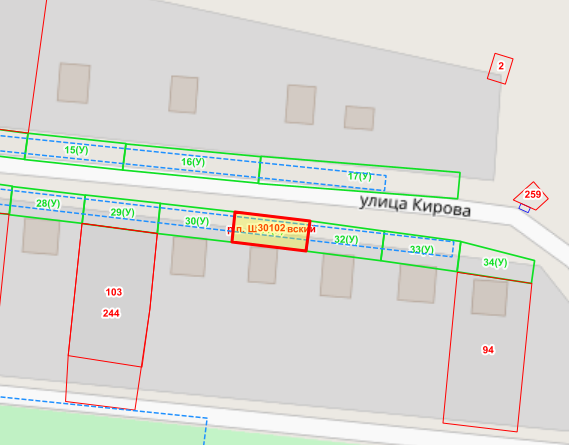 Масштаб 1:  1000	Местоположение прилегающей территории (адресные ориентиры) примыкает к земельному участку по адресу: Ростовская область, Белокалитвинский район, р.п. Шолоховский, ул. Кирова, 40Местоположение прилегающей территории (адресные ориентиры) примыкает к земельному участку по адресу: Ростовская область, Белокалитвинский район, р.п. Шолоховский, ул. Кирова, 40Местоположение прилегающей территории (адресные ориентиры) примыкает к земельному участку по адресу: Ростовская область, Белокалитвинский район, р.п. Шолоховский, ул. Кирова, 40Местоположение прилегающей территории (адресные ориентиры) примыкает к земельному участку по адресу: Ростовская область, Белокалитвинский район, р.п. Шолоховский, ул. Кирова, 40Кадастровый номер и адрес здания, строения, сооружения, земельного участка, в отношении которого устанавливаются границы прилегающей территории, либо обозначение местоположения данных объектов с указанием наименования (наименований) и вида (видов) объекта (объектов)Земельный участок, Ростовская область, Белокалитвинский район, р.п. Шолоховский, ул. Кирова, 40Кадастровый номер и адрес здания, строения, сооружения, земельного участка, в отношении которого устанавливаются границы прилегающей территории, либо обозначение местоположения данных объектов с указанием наименования (наименований) и вида (видов) объекта (объектов)Земельный участок, Ростовская область, Белокалитвинский район, р.п. Шолоховский, ул. Кирова, 40Кадастровый номер и адрес здания, строения, сооружения, земельного участка, в отношении которого устанавливаются границы прилегающей территории, либо обозначение местоположения данных объектов с указанием наименования (наименований) и вида (видов) объекта (объектов)Земельный участок, Ростовская область, Белокалитвинский район, р.п. Шолоховский, ул. Кирова, 40Кадастровый номер и адрес здания, строения, сооружения, земельного участка, в отношении которого устанавливаются границы прилегающей территории, либо обозначение местоположения данных объектов с указанием наименования (наименований) и вида (видов) объекта (объектов)Земельный участок, Ростовская область, Белокалитвинский район, р.п. Шолоховский, ул. Кирова, 40Условный номер прилегающей территории  61:04:0030102:32(У)Условный номер прилегающей территории  61:04:0030102:32(У)Условный номер прилегающей территории  61:04:0030102:32(У)Условный номер прилегающей территории  61:04:0030102:32(У)Площадь прилегающей территории  1  158  кв.м.Площадь прилегающей территории  1  158  кв.м.Площадь прилегающей территории  1  158  кв.м.Площадь прилегающей территории  1  158  кв.м.Обозначение характерных точек границКоординаты 2, мКоординаты 2, мМетод определении координат и средняя квадратическая погрешность положения характерной точки (Mt), мОбозначение характерных точек границXYМетод определении координат и средняя квадратическая погрешность положения характерной точки (Mt), м1.2.3.4.1539266.312304995.36Картометрический метод2539258.322304994.37Картометрический метод3539255.812305014.13Картометрический метод4539263.602305015.12Картометрический метод1539266.312304995.36Картометрический методПлан границ прилегающей территории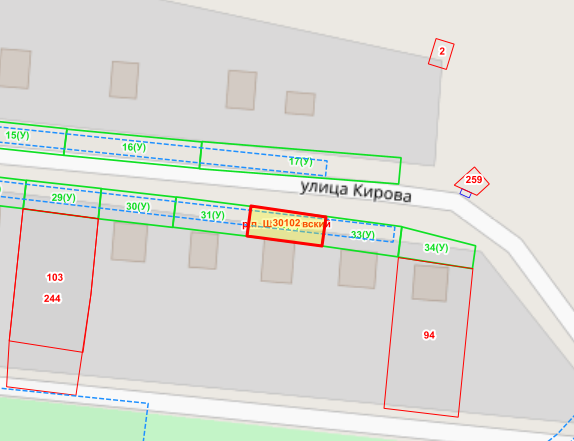 Масштаб 1:  1000	Местоположение прилегающей территории (адресные ориентиры) примыкает к земельному участку по адресу: Ростовская область, Белокалитвинский район, р.п. Шолоховский, ул. Кирова, 42Местоположение прилегающей территории (адресные ориентиры) примыкает к земельному участку по адресу: Ростовская область, Белокалитвинский район, р.п. Шолоховский, ул. Кирова, 42Местоположение прилегающей территории (адресные ориентиры) примыкает к земельному участку по адресу: Ростовская область, Белокалитвинский район, р.п. Шолоховский, ул. Кирова, 42Местоположение прилегающей территории (адресные ориентиры) примыкает к земельному участку по адресу: Ростовская область, Белокалитвинский район, р.п. Шолоховский, ул. Кирова, 42Кадастровый номер и адрес здания, строения, сооружения, земельного участка, в отношении которого устанавливаются границы прилегающей территории, либо обозначение местоположения данных объектов с указанием наименования (наименований) и вида (видов) объекта (объектов)Земельный участок, Ростовская область, Белокалитвинский район, р.п. Шолоховский, ул. Кирова, 42Кадастровый номер и адрес здания, строения, сооружения, земельного участка, в отношении которого устанавливаются границы прилегающей территории, либо обозначение местоположения данных объектов с указанием наименования (наименований) и вида (видов) объекта (объектов)Земельный участок, Ростовская область, Белокалитвинский район, р.п. Шолоховский, ул. Кирова, 42Кадастровый номер и адрес здания, строения, сооружения, земельного участка, в отношении которого устанавливаются границы прилегающей территории, либо обозначение местоположения данных объектов с указанием наименования (наименований) и вида (видов) объекта (объектов)Земельный участок, Ростовская область, Белокалитвинский район, р.п. Шолоховский, ул. Кирова, 42Кадастровый номер и адрес здания, строения, сооружения, земельного участка, в отношении которого устанавливаются границы прилегающей территории, либо обозначение местоположения данных объектов с указанием наименования (наименований) и вида (видов) объекта (объектов)Земельный участок, Ростовская область, Белокалитвинский район, р.п. Шолоховский, ул. Кирова, 42Условный номер прилегающей территории  61:04:0030102:33(У)Условный номер прилегающей территории  61:04:0030102:33(У)Условный номер прилегающей территории  61:04:0030102:33(У)Условный номер прилегающей территории  61:04:0030102:33(У)Площадь прилегающей территории  1  163  кв.м.Площадь прилегающей территории  1  163  кв.м.Площадь прилегающей территории  1  163  кв.м.Площадь прилегающей территории  1  163  кв.м.Обозначение характерных точек границКоординаты 2, мКоординаты 2, мМетод определении координат и средняя квадратическая погрешность положения характерной точки (Mt), мОбозначение характерных точек границXYМетод определении координат и средняя квадратическая погрешность положения характерной точки (Mt), м1.2.3.4.1539263.652305015.07Картометрический метод2539255.812305014.13Картометрический метод3539252.952305034.29Картометрический метод4539260.942305035.33Картометрический метод1539263.652305015.07Картометрический методПлан границ прилегающей территории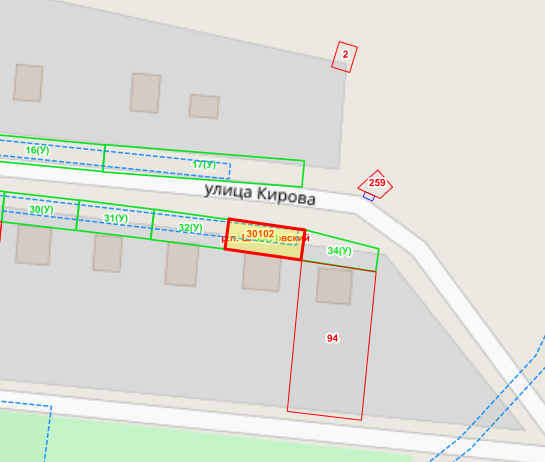 Масштаб 1:  1000	Местоположение прилегающей территории (адресные ориентиры) примыкает к земельному участку по адресу: Ростовская область, Белокалитвинский район, р.п. Шолоховский, ул. Кирова, 44Местоположение прилегающей территории (адресные ориентиры) примыкает к земельному участку по адресу: Ростовская область, Белокалитвинский район, р.п. Шолоховский, ул. Кирова, 44Местоположение прилегающей территории (адресные ориентиры) примыкает к земельному участку по адресу: Ростовская область, Белокалитвинский район, р.п. Шолоховский, ул. Кирова, 44Местоположение прилегающей территории (адресные ориентиры) примыкает к земельному участку по адресу: Ростовская область, Белокалитвинский район, р.п. Шолоховский, ул. Кирова, 44Кадастровый номер и адрес здания, строения, сооружения, земельного участка, в отношении которого устанавливаются границы прилегающей территории, либо обозначение местоположения данных объектов с указанием наименования (наименований) и вида (видов) объекта (объектов)61:47:0030102:94, Ростовская область, Белокалитвинский район, р.п. Шолоховский, ул. Кирова, 44Кадастровый номер и адрес здания, строения, сооружения, земельного участка, в отношении которого устанавливаются границы прилегающей территории, либо обозначение местоположения данных объектов с указанием наименования (наименований) и вида (видов) объекта (объектов)61:47:0030102:94, Ростовская область, Белокалитвинский район, р.п. Шолоховский, ул. Кирова, 44Кадастровый номер и адрес здания, строения, сооружения, земельного участка, в отношении которого устанавливаются границы прилегающей территории, либо обозначение местоположения данных объектов с указанием наименования (наименований) и вида (видов) объекта (объектов)61:47:0030102:94, Ростовская область, Белокалитвинский район, р.п. Шолоховский, ул. Кирова, 44Кадастровый номер и адрес здания, строения, сооружения, земельного участка, в отношении которого устанавливаются границы прилегающей территории, либо обозначение местоположения данных объектов с указанием наименования (наименований) и вида (видов) объекта (объектов)61:47:0030102:94, Ростовская область, Белокалитвинский район, р.п. Шолоховский, ул. Кирова, 44Условный номер прилегающей территории  61:04:0030102:34(У)Условный номер прилегающей территории  61:04:0030102:34(У)Условный номер прилегающей территории  61:04:0030102:34(У)Условный номер прилегающей территории  61:04:0030102:34(У)Площадь прилегающей территории  1  141  кв.м.Площадь прилегающей территории  1  141  кв.м.Площадь прилегающей территории  1  141  кв.м.Площадь прилегающей территории  1  141  кв.м.Обозначение характерных точек границКоординаты 2, мКоординаты 2, мМетод определении координат и средняя квадратическая погрешность положения характерной точки (Mt), мОбозначение характерных точек границXYМетод определении координат и средняя квадратическая погрешность положения характерной точки (Mt), м1.2.3.4.1539260.892305035.33Картометрический метод2539252.902305034.39Картометрический метод3539249.842305054.05Картометрический метод4539255.892305054.89Картометрический метод1539260.892305035.33Картометрический методПлан границ прилегающей территории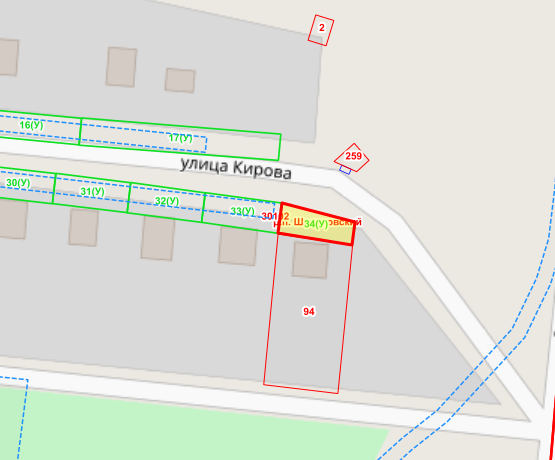 Масштаб 1:  1000	Местоположение прилегающей территории (адресные ориентиры) примыкает к земельному участку по адресу: Ростовская область, Белокалитвинский район, р.п. Шолоховский, ул. Социалистическая, 17-бМестоположение прилегающей территории (адресные ориентиры) примыкает к земельному участку по адресу: Ростовская область, Белокалитвинский район, р.п. Шолоховский, ул. Социалистическая, 17-бМестоположение прилегающей территории (адресные ориентиры) примыкает к земельному участку по адресу: Ростовская область, Белокалитвинский район, р.п. Шолоховский, ул. Социалистическая, 17-бМестоположение прилегающей территории (адресные ориентиры) примыкает к земельному участку по адресу: Ростовская область, Белокалитвинский район, р.п. Шолоховский, ул. Социалистическая, 17-бКадастровый номер и адрес здания, строения, сооружения, земельного участка, в отношении которого устанавливаются границы прилегающей территории, либо обозначение местоположения данных объектов с указанием наименования (наименований) и вида (видов) объекта (объектов)61:04:0030101:24, Ростовская область, Белокалитвинский район, р.п. Шолоховский, ул. Социалистическая, 17-бКадастровый номер и адрес здания, строения, сооружения, земельного участка, в отношении которого устанавливаются границы прилегающей территории, либо обозначение местоположения данных объектов с указанием наименования (наименований) и вида (видов) объекта (объектов)61:04:0030101:24, Ростовская область, Белокалитвинский район, р.п. Шолоховский, ул. Социалистическая, 17-бКадастровый номер и адрес здания, строения, сооружения, земельного участка, в отношении которого устанавливаются границы прилегающей территории, либо обозначение местоположения данных объектов с указанием наименования (наименований) и вида (видов) объекта (объектов)61:04:0030101:24, Ростовская область, Белокалитвинский район, р.п. Шолоховский, ул. Социалистическая, 17-бКадастровый номер и адрес здания, строения, сооружения, земельного участка, в отношении которого устанавливаются границы прилегающей территории, либо обозначение местоположения данных объектов с указанием наименования (наименований) и вида (видов) объекта (объектов)61:04:0030101:24, Ростовская область, Белокалитвинский район, р.п. Шолоховский, ул. Социалистическая, 17-бУсловный номер прилегающей территории  61:04:0030101:29(У)Условный номер прилегающей территории  61:04:0030101:29(У)Условный номер прилегающей территории  61:04:0030101:29(У)Условный номер прилегающей территории  61:04:0030101:29(У)Площадь прилегающей территории  1  1416  кв.м.Площадь прилегающей территории  1  1416  кв.м.Площадь прилегающей территории  1  1416  кв.м.Площадь прилегающей территории  1  1416  кв.м.Обозначение характерных точек границКоординаты 2, мКоординаты 2, мМетод определении координат и средняя квадратическая погрешность положения характерной точки (Mt), мОбозначение характерных точек границXYМетод определении координат и средняя квадратическая погрешность положения характерной точки (Mt), м1.2.3.4.1539466.282304139.70Картометрический метод2539451.932304188.92Картометрический метод3539485.482304198.70Картометрический метод4539499.432304149.97Картометрический метод5539507.522304145.14Картометрический метод6539490.302304207.06Картометрический метод7539442.362304193.65Картометрический метод8539461.962304130.34Картометрический метод9539507.572304145.04Картометрический метод10539499.382304150.07Картометрический метод1539466.282304139.70Картометрический методПлан границ прилегающей территории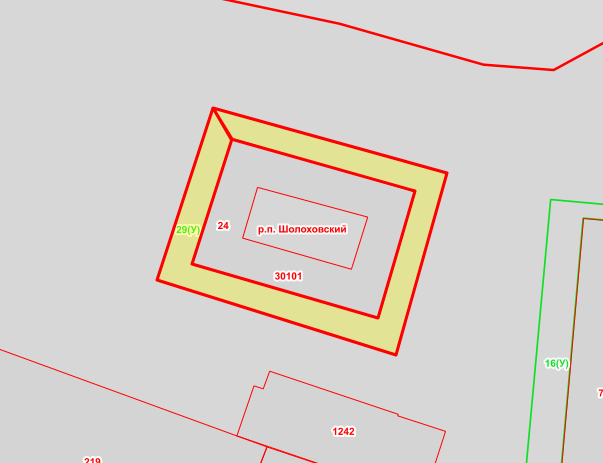 Масштаб 1:  1000	Местоположение прилегающей территории (адресные ориентиры) примыкает к земельному участку по адресу: Ростовская область, Белокалитвинский район, р.п. Шолоховский, ул. Пушкина, 23 аМестоположение прилегающей территории (адресные ориентиры) примыкает к земельному участку по адресу: Ростовская область, Белокалитвинский район, р.п. Шолоховский, ул. Пушкина, 23 аМестоположение прилегающей территории (адресные ориентиры) примыкает к земельному участку по адресу: Ростовская область, Белокалитвинский район, р.п. Шолоховский, ул. Пушкина, 23 аМестоположение прилегающей территории (адресные ориентиры) примыкает к земельному участку по адресу: Ростовская область, Белокалитвинский район, р.п. Шолоховский, ул. Пушкина, 23 аКадастровый номер и адрес здания, строения, сооружения, земельного участка, в отношении которого устанавливаются границы прилегающей территории, либо обозначение местоположения данных объектов с указанием наименования (наименований) и вида (видов) объекта (объектов)61:47:0030108:100, Ростовская область, Белокалитвинский район, р.п. Шолоховский, ул. Пушкина, 23 аКадастровый номер и адрес здания, строения, сооружения, земельного участка, в отношении которого устанавливаются границы прилегающей территории, либо обозначение местоположения данных объектов с указанием наименования (наименований) и вида (видов) объекта (объектов)61:47:0030108:100, Ростовская область, Белокалитвинский район, р.п. Шолоховский, ул. Пушкина, 23 аКадастровый номер и адрес здания, строения, сооружения, земельного участка, в отношении которого устанавливаются границы прилегающей территории, либо обозначение местоположения данных объектов с указанием наименования (наименований) и вида (видов) объекта (объектов)61:47:0030108:100, Ростовская область, Белокалитвинский район, р.п. Шолоховский, ул. Пушкина, 23 аКадастровый номер и адрес здания, строения, сооружения, земельного участка, в отношении которого устанавливаются границы прилегающей территории, либо обозначение местоположения данных объектов с указанием наименования (наименований) и вида (видов) объекта (объектов)61:47:0030108:100, Ростовская область, Белокалитвинский район, р.п. Шолоховский, ул. Пушкина, 23 аУсловный номер прилегающей территории  61:04:0000000:374(У)Условный номер прилегающей территории  61:04:0000000:374(У)Условный номер прилегающей территории  61:04:0000000:374(У)Условный номер прилегающей территории  61:04:0000000:374(У)Площадь прилегающей территории  1  68  кв.м.Площадь прилегающей территории  1  68  кв.м.Площадь прилегающей территории  1  68  кв.м.Площадь прилегающей территории  1  68  кв.м.Обозначение характерных точек границКоординаты 2, мКоординаты 2, мМетод определении координат и средняя квадратическая погрешность положения характерной точки (Mt), мОбозначение характерных точек границXYМетод определении координат и средняя квадратическая погрешность положения характерной точки (Mt), м1.2.3.4.1538647.712305094.73Картометрический метод2538644.342305094.44Картометрический метод3538642.322305113.55Картометрический метод4538645.992305113.74Картометрический метод1538647.712305094.73Картометрический методПлан границ прилегающей территории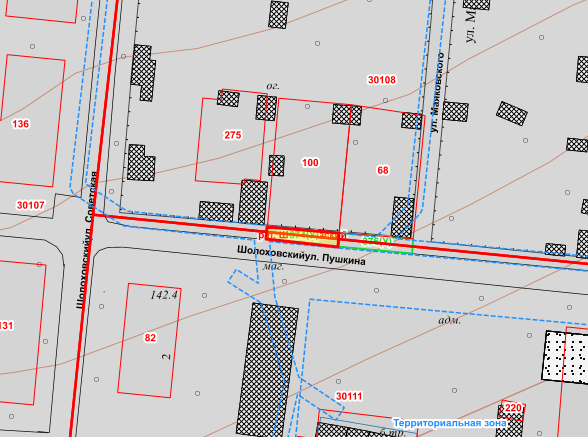 Масштаб 1:  1000	Местоположение прилегающей территории (адресные ориентиры) примыкает к земельному участку по адресу: Ростовская область, Белокалитвинский район, р.п. Шолоховский, ул. Пушкина, 23 Местоположение прилегающей территории (адресные ориентиры) примыкает к земельному участку по адресу: Ростовская область, Белокалитвинский район, р.п. Шолоховский, ул. Пушкина, 23 Местоположение прилегающей территории (адресные ориентиры) примыкает к земельному участку по адресу: Ростовская область, Белокалитвинский район, р.п. Шолоховский, ул. Пушкина, 23 Местоположение прилегающей территории (адресные ориентиры) примыкает к земельному участку по адресу: Ростовская область, Белокалитвинский район, р.п. Шолоховский, ул. Пушкина, 23 Кадастровый номер и адрес здания, строения, сооружения, земельного участка, в отношении которого устанавливаются границы прилегающей территории, либо обозначение местоположения данных объектов с указанием наименования (наименований) и вида (видов) объекта (объектов)61:47:0030108:68, Ростовская область, Белокалитвинский район, р.п. Шолоховский, ул. Пушкина, 23 Кадастровый номер и адрес здания, строения, сооружения, земельного участка, в отношении которого устанавливаются границы прилегающей территории, либо обозначение местоположения данных объектов с указанием наименования (наименований) и вида (видов) объекта (объектов)61:47:0030108:68, Ростовская область, Белокалитвинский район, р.п. Шолоховский, ул. Пушкина, 23 Кадастровый номер и адрес здания, строения, сооружения, земельного участка, в отношении которого устанавливаются границы прилегающей территории, либо обозначение местоположения данных объектов с указанием наименования (наименований) и вида (видов) объекта (объектов)61:47:0030108:68, Ростовская область, Белокалитвинский район, р.п. Шолоховский, ул. Пушкина, 23 Кадастровый номер и адрес здания, строения, сооружения, земельного участка, в отношении которого устанавливаются границы прилегающей территории, либо обозначение местоположения данных объектов с указанием наименования (наименований) и вида (видов) объекта (объектов)61:47:0030108:68, Ростовская область, Белокалитвинский район, р.п. Шолоховский, ул. Пушкина, 23 Условный номер прилегающей территории  61:04:0000000:376(У)Условный номер прилегающей территории  61:04:0000000:376(У)Условный номер прилегающей территории  61:04:0000000:376(У)Условный номер прилегающей территории  61:04:0000000:376(У)Площадь прилегающей территории  1  73  кв.м.Площадь прилегающей территории  1  73  кв.м.Площадь прилегающей территории  1  73  кв.м.Площадь прилегающей территории  1  73  кв.м.Обозначение характерных точек границКоординаты 2, мКоординаты 2, мМетод определении координат и средняя квадратическая погрешность положения характерной точки (Mt), мОбозначение характерных точек границXYМетод определении координат и средняя квадратическая погрешность положения характерной точки (Mt), м1.2.3.4.1538646.042305113.84Картометрический метод2538642.422305113.65Картометрический метод3538640.652305133.16Картометрический метод4538644.472305133.45Картометрический метод1538646.042305113.84Картометрический методПлан границ прилегающей территории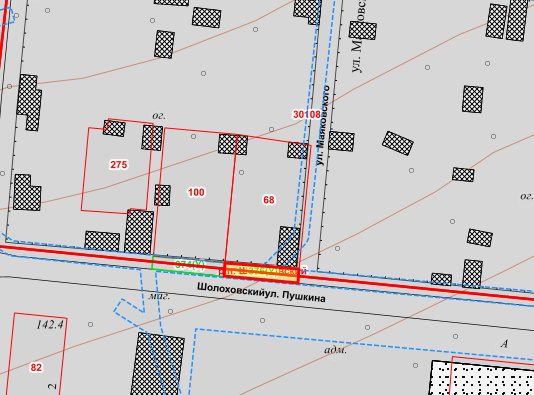 Масштаб 1:  1000	Местоположение прилегающей территории (адресные ориентиры) примыкает к земельному участку по адресу: Ростовская обл., р-н Белокалитвинский, р.п. Шолоховский, филиал ГУП РО "Донэнкерго" КМЭС Местоположение прилегающей территории (адресные ориентиры) примыкает к земельному участку по адресу: Ростовская обл., р-н Белокалитвинский, р.п. Шолоховский, филиал ГУП РО "Донэнкерго" КМЭС Местоположение прилегающей территории (адресные ориентиры) примыкает к земельному участку по адресу: Ростовская обл., р-н Белокалитвинский, р.п. Шолоховский, филиал ГУП РО "Донэнкерго" КМЭС Местоположение прилегающей территории (адресные ориентиры) примыкает к земельному участку по адресу: Ростовская обл., р-н Белокалитвинский, р.п. Шолоховский, филиал ГУП РО "Донэнкерго" КМЭС Кадастровый номер и адрес здания, строения, сооружения, земельного участка, в отношении которого устанавливаются границы прилегающей территории, либо обозначение местоположения данных объектов с указанием наименования (наименований) и вида (видов) объекта (объектов)61:47:0030111:65, Ростовская обл., р-н Белокалитвинский, р.п. Шолоховский, филиал ГУП РО "Донэнкерго" КМЭСКадастровый номер и адрес здания, строения, сооружения, земельного участка, в отношении которого устанавливаются границы прилегающей территории, либо обозначение местоположения данных объектов с указанием наименования (наименований) и вида (видов) объекта (объектов)61:47:0030111:65, Ростовская обл., р-н Белокалитвинский, р.п. Шолоховский, филиал ГУП РО "Донэнкерго" КМЭСКадастровый номер и адрес здания, строения, сооружения, земельного участка, в отношении которого устанавливаются границы прилегающей территории, либо обозначение местоположения данных объектов с указанием наименования (наименований) и вида (видов) объекта (объектов)61:47:0030111:65, Ростовская обл., р-н Белокалитвинский, р.п. Шолоховский, филиал ГУП РО "Донэнкерго" КМЭСКадастровый номер и адрес здания, строения, сооружения, земельного участка, в отношении которого устанавливаются границы прилегающей территории, либо обозначение местоположения данных объектов с указанием наименования (наименований) и вида (видов) объекта (объектов)61:47:0030111:65, Ростовская обл., р-н Белокалитвинский, р.п. Шолоховский, филиал ГУП РО "Донэнкерго" КМЭСУсловный номер прилегающей территории  61:04:0030111:1(У)Условный номер прилегающей территории  61:04:0030111:1(У)Условный номер прилегающей территории  61:04:0030111:1(У)Условный номер прилегающей территории  61:04:0030111:1(У)Площадь прилегающей территории  1  298  кв.м.Площадь прилегающей территории  1  298  кв.м.Площадь прилегающей территории  1  298  кв.м.Площадь прилегающей территории  1  298  кв.м.Обозначение характерных точек границКоординаты 2, мКоординаты 2, мМетод определении координат и средняя квадратическая погрешность положения характерной точки (Mt), мОбозначение характерных точек границXYМетод определении координат и средняя квадратическая погрешность положения характерной точки (Mt), м1.2.3.4.1538556.622305099.69Картометрический метод2538548.582305099.30Картометрический метод3538546.672305136.38Картометрический метод4538554.662305136.72Картометрический метод1538556.622305099.69Картометрический методПлан границ прилегающей территории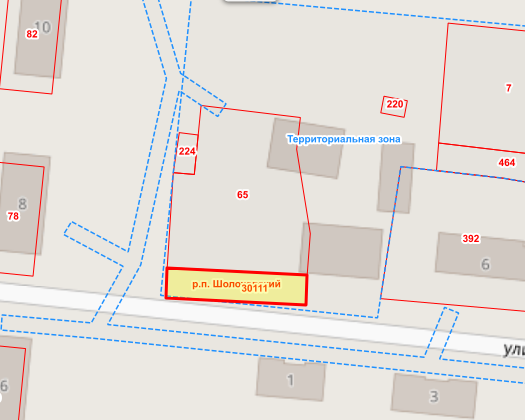 Масштаб 1:  1000	Местоположение прилегающей территории (адресные ориентиры) примыкает к земельному участку по адресу: Ростовская область, Белокалитвинский район, р.п.Шолоховский, ул. Пушкина, 46-а Местоположение прилегающей территории (адресные ориентиры) примыкает к земельному участку по адресу: Ростовская область, Белокалитвинский район, р.п.Шолоховский, ул. Пушкина, 46-а Местоположение прилегающей территории (адресные ориентиры) примыкает к земельному участку по адресу: Ростовская область, Белокалитвинский район, р.п.Шолоховский, ул. Пушкина, 46-а Местоположение прилегающей территории (адресные ориентиры) примыкает к земельному участку по адресу: Ростовская область, Белокалитвинский район, р.п.Шолоховский, ул. Пушкина, 46-а Кадастровый номер и адрес здания, строения, сооружения, земельного участка, в отношении которого устанавливаются границы прилегающей территории, либо обозначение местоположения данных объектов с указанием наименования (наименований) и вида (видов) объекта (объектов)61:47:0030111:7, Ростовская область, Белокалитвинский район, р.п.Шолоховский, ул. Пушкина, 46-аКадастровый номер и адрес здания, строения, сооружения, земельного участка, в отношении которого устанавливаются границы прилегающей территории, либо обозначение местоположения данных объектов с указанием наименования (наименований) и вида (видов) объекта (объектов)61:47:0030111:7, Ростовская область, Белокалитвинский район, р.п.Шолоховский, ул. Пушкина, 46-аКадастровый номер и адрес здания, строения, сооружения, земельного участка, в отношении которого устанавливаются границы прилегающей территории, либо обозначение местоположения данных объектов с указанием наименования (наименований) и вида (видов) объекта (объектов)61:47:0030111:7, Ростовская область, Белокалитвинский район, р.п.Шолоховский, ул. Пушкина, 46-аКадастровый номер и адрес здания, строения, сооружения, земельного участка, в отношении которого устанавливаются границы прилегающей территории, либо обозначение местоположения данных объектов с указанием наименования (наименований) и вида (видов) объекта (объектов)61:47:0030111:7, Ростовская область, Белокалитвинский район, р.п.Шолоховский, ул. Пушкина, 46-аУсловный номер прилегающей территории  61:04:0030111:2(У)Условный номер прилегающей территории  61:04:0030111:2(У)Условный номер прилегающей территории  61:04:0030111:2(У)Условный номер прилегающей территории  61:04:0030111:2(У)Площадь прилегающей территории  1 565   кв.м.Площадь прилегающей территории  1 565   кв.м.Площадь прилегающей территории  1 565   кв.м.Площадь прилегающей территории  1 565   кв.м.Обозначение характерных точек границКоординаты 2, мКоординаты 2, мМетод определении координат и средняя квадратическая погрешность положения характерной точки (Mt), мОбозначение характерных точек границXYМетод определении координат и средняя квадратическая погрешность положения характерной точки (Mt), м1.2.3.4.1538621.242305174.09Картометрический метод2538628.232305174.53Картометрический метод3538620.372305254.81Картометрический метод4538613.372305254.07Картометрический метод1538621.242305174.09Картометрический методПлан границ прилегающей территории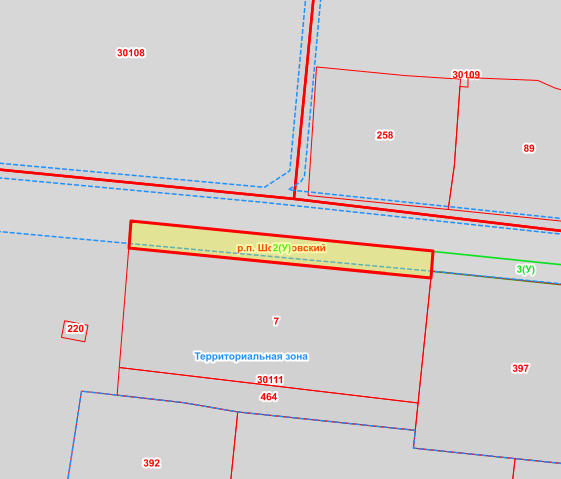 Масштаб 1:  1000	Местоположение прилегающей территории (адресные ориентиры) примыкает к земельному участку по адресу: Ростовская область, Белокалитвинский район, р.п.Шолоховский, ул. Пушкина, 48-а Местоположение прилегающей территории (адресные ориентиры) примыкает к земельному участку по адресу: Ростовская область, Белокалитвинский район, р.п.Шолоховский, ул. Пушкина, 48-а Местоположение прилегающей территории (адресные ориентиры) примыкает к земельному участку по адресу: Ростовская область, Белокалитвинский район, р.п.Шолоховский, ул. Пушкина, 48-а Местоположение прилегающей территории (адресные ориентиры) примыкает к земельному участку по адресу: Ростовская область, Белокалитвинский район, р.п.Шолоховский, ул. Пушкина, 48-а Кадастровый номер и адрес здания, строения, сооружения, земельного участка, в отношении которого устанавливаются границы прилегающей территории, либо обозначение местоположения данных объектов с указанием наименования (наименований) и вида (видов) объекта (объектов)61:47:0030111:397, Ростовская область, Белокалитвинский район, р.п.Шолоховский, ул. Пушкина, 48-аКадастровый номер и адрес здания, строения, сооружения, земельного участка, в отношении которого устанавливаются границы прилегающей территории, либо обозначение местоположения данных объектов с указанием наименования (наименований) и вида (видов) объекта (объектов)61:47:0030111:397, Ростовская область, Белокалитвинский район, р.п.Шолоховский, ул. Пушкина, 48-аКадастровый номер и адрес здания, строения, сооружения, земельного участка, в отношении которого устанавливаются границы прилегающей территории, либо обозначение местоположения данных объектов с указанием наименования (наименований) и вида (видов) объекта (объектов)61:47:0030111:397, Ростовская область, Белокалитвинский район, р.п.Шолоховский, ул. Пушкина, 48-аКадастровый номер и адрес здания, строения, сооружения, земельного участка, в отношении которого устанавливаются границы прилегающей территории, либо обозначение местоположения данных объектов с указанием наименования (наименований) и вида (видов) объекта (объектов)61:47:0030111:397, Ростовская область, Белокалитвинский район, р.п.Шолоховский, ул. Пушкина, 48-аУсловный номер прилегающей территории  61:04:0030111:3(У)Условный номер прилегающей территории  61:04:0030111:3(У)Условный номер прилегающей территории  61:04:0030111:3(У)Условный номер прилегающей территории  61:04:0030111:3(У)Площадь прилегающей территории  1  362  кв.м.Площадь прилегающей территории  1  362  кв.м.Площадь прилегающей территории  1  362  кв.м.Площадь прилегающей территории  1  362  кв.м.Обозначение характерных точек границКоординаты 2, мКоординаты 2, мМетод определении координат и средняя квадратическая погрешность положения характерной точки (Mt), мОбозначение характерных точек границXYМетод определении координат и средняя квадратическая погрешность положения характерной точки (Mt), м1.2.3.4.1538620.322305254.81Картометрический метод2538615.112305254.32Картометрический метод3538608.072305323.01Картометрический метод4538613.282305323.65Картометрический метод1538620.322305254.81Картометрический методПлан границ прилегающей территории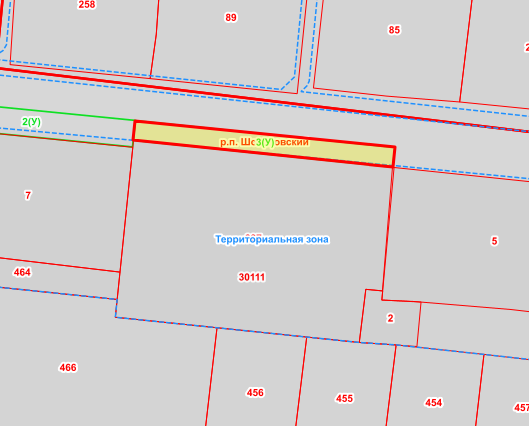 Масштаб 1:  1000	Местоположение прилегающей территории (адресные ориентиры) примыкает к земельному участку по адресу: Ростовская область, Белокалитвинский район, р.п.Шолоховский, ул. Островского, 6-а Местоположение прилегающей территории (адресные ориентиры) примыкает к земельному участку по адресу: Ростовская область, Белокалитвинский район, р.п.Шолоховский, ул. Островского, 6-а Местоположение прилегающей территории (адресные ориентиры) примыкает к земельному участку по адресу: Ростовская область, Белокалитвинский район, р.п.Шолоховский, ул. Островского, 6-а Местоположение прилегающей территории (адресные ориентиры) примыкает к земельному участку по адресу: Ростовская область, Белокалитвинский район, р.п.Шолоховский, ул. Островского, 6-а Кадастровый номер и адрес здания, строения, сооружения, земельного участка, в отношении которого устанавливаются границы прилегающей территории, либо обозначение местоположения данных объектов с указанием наименования (наименований) и вида (видов) объекта (объектов)61:47:0030111:466, Ростовская область, Белокалитвинский район, р.п.Шолоховский, ул. Островского, 6-аКадастровый номер и адрес здания, строения, сооружения, земельного участка, в отношении которого устанавливаются границы прилегающей территории, либо обозначение местоположения данных объектов с указанием наименования (наименований) и вида (видов) объекта (объектов)61:47:0030111:466, Ростовская область, Белокалитвинский район, р.п.Шолоховский, ул. Островского, 6-аКадастровый номер и адрес здания, строения, сооружения, земельного участка, в отношении которого устанавливаются границы прилегающей территории, либо обозначение местоположения данных объектов с указанием наименования (наименований) и вида (видов) объекта (объектов)61:47:0030111:466, Ростовская область, Белокалитвинский район, р.п.Шолоховский, ул. Островского, 6-аКадастровый номер и адрес здания, строения, сооружения, земельного участка, в отношении которого устанавливаются границы прилегающей территории, либо обозначение местоположения данных объектов с указанием наименования (наименований) и вида (видов) объекта (объектов)61:47:0030111:466, Ростовская область, Белокалитвинский район, р.п.Шолоховский, ул. Островского, 6-аУсловный номер прилегающей территории  61:04:0030111:4(У)Условный номер прилегающей территории  61:04:0030111:4(У)Условный номер прилегающей территории  61:04:0030111:4(У)Условный номер прилегающей территории  61:04:0030111:4(У)Площадь прилегающей территории  1 217   кв.м.Площадь прилегающей территории  1 217   кв.м.Площадь прилегающей территории  1 217   кв.м.Площадь прилегающей территории  1 217   кв.м.Обозначение характерных точек границКоординаты 2, мКоординаты 2, мМетод определении координат и средняя квадратическая погрешность положения характерной точки (Mt), мОбозначение характерных точек границXYМетод определении координат и средняя квадратическая погрешность положения характерной точки (Mt), м1.2.3.4.1538539.632305199.14Картометрический метод2538536.662305198.85Картометрический метод3538529.282305272.41Картометрический метод4538532.162305272.61Картометрический метод1538539.632305199.14Картометрический методПлан границ прилегающей территории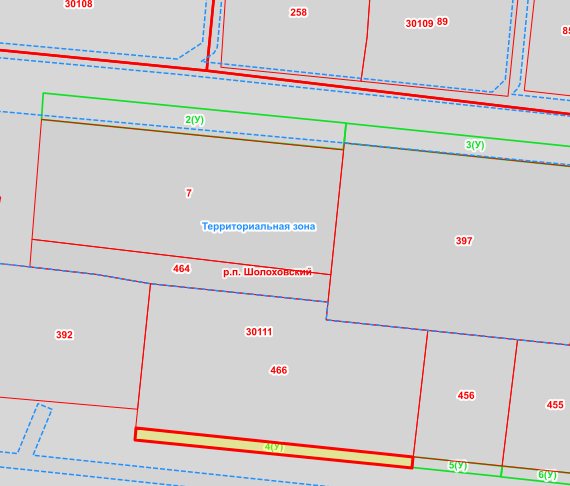 Масштаб 1:  1000	Местоположение прилегающей территории (адресные ориентиры) примыкает к земельному участку по адресу: Ростовская область, Белокалитвинский район, р.п.Шолоховский, ул. Островского, 4-бМестоположение прилегающей территории (адресные ориентиры) примыкает к земельному участку по адресу: Ростовская область, Белокалитвинский район, р.п.Шолоховский, ул. Островского, 4-бМестоположение прилегающей территории (адресные ориентиры) примыкает к земельному участку по адресу: Ростовская область, Белокалитвинский район, р.п.Шолоховский, ул. Островского, 4-бМестоположение прилегающей территории (адресные ориентиры) примыкает к земельному участку по адресу: Ростовская область, Белокалитвинский район, р.п.Шолоховский, ул. Островского, 4-бКадастровый номер и адрес здания, строения, сооружения, земельного участка, в отношении которого устанавливаются границы прилегающей территории, либо обозначение местоположения данных объектов с указанием наименования (наименований) и вида (видов) объекта (объектов)61:47:0030111:456, Ростовская область, Белокалитвинский район, р.п.Шолоховский, ул. Островского, 4-бКадастровый номер и адрес здания, строения, сооружения, земельного участка, в отношении которого устанавливаются границы прилегающей территории, либо обозначение местоположения данных объектов с указанием наименования (наименований) и вида (видов) объекта (объектов)61:47:0030111:456, Ростовская область, Белокалитвинский район, р.п.Шолоховский, ул. Островского, 4-бКадастровый номер и адрес здания, строения, сооружения, земельного участка, в отношении которого устанавливаются границы прилегающей территории, либо обозначение местоположения данных объектов с указанием наименования (наименований) и вида (видов) объекта (объектов)61:47:0030111:456, Ростовская область, Белокалитвинский район, р.п.Шолоховский, ул. Островского, 4-бКадастровый номер и адрес здания, строения, сооружения, земельного участка, в отношении которого устанавливаются границы прилегающей территории, либо обозначение местоположения данных объектов с указанием наименования (наименований) и вида (видов) объекта (объектов)61:47:0030111:456, Ростовская область, Белокалитвинский район, р.п.Шолоховский, ул. Островского, 4-бУсловный номер прилегающей территории  61:04:0030111:5(У)Условный номер прилегающей территории  61:04:0030111:5(У)Условный номер прилегающей территории  61:04:0030111:5(У)Условный номер прилегающей территории  61:04:0030111:5(У)Площадь прилегающей территории  1  67  кв.м.Площадь прилегающей территории  1  67  кв.м.Площадь прилегающей территории  1  67  кв.м.Площадь прилегающей территории  1  67  кв.м.Обозначение характерных точек границКоординаты 2, мКоординаты 2, мМетод определении координат и средняя квадратическая погрешность положения характерной точки (Mt), мОбозначение характерных точек границXYМетод определении координат и средняя квадратическая погрешность положения характерной точки (Mt), м1.2.3.4.1538532.212305272.66Картометрический метод2538529.382305272.36Картометрический метод3538526.972305295.96Картометрический метод4538529.752305296.25Картометрический метод1538532.212305272.66Картометрический методПлан границ прилегающей территории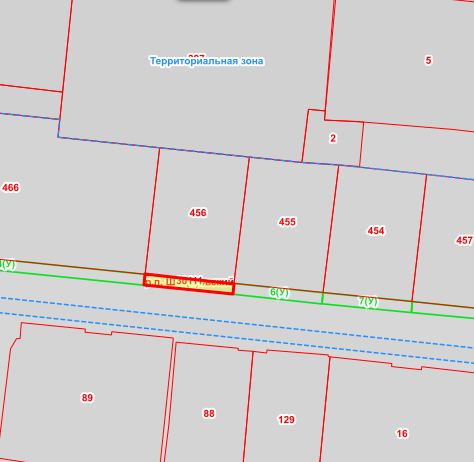 Масштаб 1:  1000	Местоположение прилегающей территории (адресные ориентиры) примыкает к земельному участку по адресу: Ростовская область, Белокалитвинский район, р.п.Шолоховский, ул. Островского, 4-аМестоположение прилегающей территории (адресные ориентиры) примыкает к земельному участку по адресу: Ростовская область, Белокалитвинский район, р.п.Шолоховский, ул. Островского, 4-аМестоположение прилегающей территории (адресные ориентиры) примыкает к земельному участку по адресу: Ростовская область, Белокалитвинский район, р.п.Шолоховский, ул. Островского, 4-аМестоположение прилегающей территории (адресные ориентиры) примыкает к земельному участку по адресу: Ростовская область, Белокалитвинский район, р.п.Шолоховский, ул. Островского, 4-аКадастровый номер и адрес здания, строения, сооружения, земельного участка, в отношении которого устанавливаются границы прилегающей территории, либо обозначение местоположения данных объектов с указанием наименования (наименований) и вида (видов) объекта (объектов)61:47:0030111:455, Ростовская область, Белокалитвинский район, р.п.Шолоховский, ул. Островского, 4-аКадастровый номер и адрес здания, строения, сооружения, земельного участка, в отношении которого устанавливаются границы прилегающей территории, либо обозначение местоположения данных объектов с указанием наименования (наименований) и вида (видов) объекта (объектов)61:47:0030111:455, Ростовская область, Белокалитвинский район, р.п.Шолоховский, ул. Островского, 4-аКадастровый номер и адрес здания, строения, сооружения, земельного участка, в отношении которого устанавливаются границы прилегающей территории, либо обозначение местоположения данных объектов с указанием наименования (наименований) и вида (видов) объекта (объектов)61:47:0030111:455, Ростовская область, Белокалитвинский район, р.п.Шолоховский, ул. Островского, 4-аКадастровый номер и адрес здания, строения, сооружения, земельного участка, в отношении которого устанавливаются границы прилегающей территории, либо обозначение местоположения данных объектов с указанием наименования (наименований) и вида (видов) объекта (объектов)61:47:0030111:455, Ростовская область, Белокалитвинский район, р.п.Шолоховский, ул. Островского, 4-аУсловный номер прилегающей территории  61:04:0030111:6(У)Условный номер прилегающей территории  61:04:0030111:6(У)Условный номер прилегающей территории  61:04:0030111:6(У)Условный номер прилегающей территории  61:04:0030111:6(У)Площадь прилегающей территории  1  70  кв.м.Площадь прилегающей территории  1  70  кв.м.Площадь прилегающей территории  1  70  кв.м.Площадь прилегающей территории  1  70  кв.м.Обозначение характерных точек границКоординаты 2, мКоординаты 2, мМетод определении координат и средняя квадратическая погрешность положения характерной точки (Mt), мОбозначение характерных точек границXYМетод определении координат и средняя квадратическая погрешность положения характерной точки (Mt), м1.2.3.4.1538529.752305296.30Картометрический метод2538526.922305295.91Картометрический метод3538524.362305319.60Картометрический метод4538527.342305319.89Картометрический метод1538529.752305296.30Картометрический методПлан границ прилегающей территории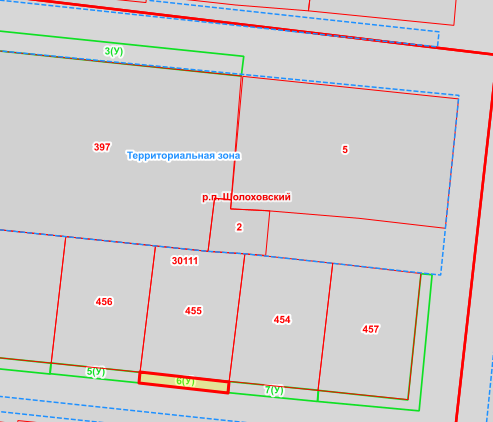 Масштаб 1:  1000	Местоположение прилегающей территории (адресные ориентиры) примыкает к земельному участку по адресу: Ростовская область, Белокалитвинский район, р.п.Шолоховский, ул. Островского, 2-бМестоположение прилегающей территории (адресные ориентиры) примыкает к земельному участку по адресу: Ростовская область, Белокалитвинский район, р.п.Шолоховский, ул. Островского, 2-бМестоположение прилегающей территории (адресные ориентиры) примыкает к земельному участку по адресу: Ростовская область, Белокалитвинский район, р.п.Шолоховский, ул. Островского, 2-бМестоположение прилегающей территории (адресные ориентиры) примыкает к земельному участку по адресу: Ростовская область, Белокалитвинский район, р.п.Шолоховский, ул. Островского, 2-бКадастровый номер и адрес здания, строения, сооружения, земельного участка, в отношении которого устанавливаются границы прилегающей территории, либо обозначение местоположения данных объектов с указанием наименования (наименований) и вида (видов) объекта (объектов)61:47:0030111:454, Ростовская область, Белокалитвинский район, р.п.Шолоховский, ул. Островского, 2-бКадастровый номер и адрес здания, строения, сооружения, земельного участка, в отношении которого устанавливаются границы прилегающей территории, либо обозначение местоположения данных объектов с указанием наименования (наименований) и вида (видов) объекта (объектов)61:47:0030111:454, Ростовская область, Белокалитвинский район, р.п.Шолоховский, ул. Островского, 2-бКадастровый номер и адрес здания, строения, сооружения, земельного участка, в отношении которого устанавливаются границы прилегающей территории, либо обозначение местоположения данных объектов с указанием наименования (наименований) и вида (видов) объекта (объектов)61:47:0030111:454, Ростовская область, Белокалитвинский район, р.п.Шолоховский, ул. Островского, 2-бКадастровый номер и адрес здания, строения, сооружения, земельного участка, в отношении которого устанавливаются границы прилегающей территории, либо обозначение местоположения данных объектов с указанием наименования (наименований) и вида (видов) объекта (объектов)61:47:0030111:454, Ростовская область, Белокалитвинский район, р.п.Шолоховский, ул. Островского, 2-бУсловный номер прилегающей территории  61:04:0030111:7(У)Условный номер прилегающей территории  61:04:0030111:7(У)Условный номер прилегающей территории  61:04:0030111:7(У)Условный номер прилегающей территории  61:04:0030111:7(У)Площадь прилегающей территории  1 71   кв.м.Площадь прилегающей территории  1 71   кв.м.Площадь прилегающей территории  1 71   кв.м.Площадь прилегающей территории  1 71   кв.м.Обозначение характерных точек границКоординаты 2, мКоординаты 2, мМетод определении координат и средняя квадратическая погрешность положения характерной точки (Mt), мОбозначение характерных точек границXYМетод определении координат и средняя квадратическая погрешность положения характерной точки (Mt), м1.2.3.4.1538527.342305319.84Картометрический метод2538524.412305319.55Картометрический метод3538522.102305343.24Картометрический метод4538525.082305343.49Картометрический метод1538527.342305319.84Картометрический методПлан границ прилегающей территории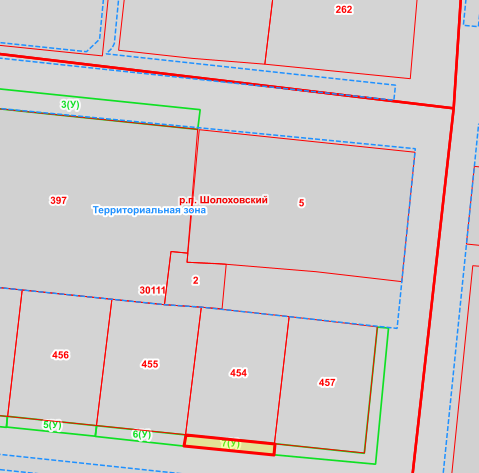 Масштаб 1:  1000	План границ прилегающей территорииМасштаб 1:  1000	План границ прилегающей территорииМасштаб 1:  1000	План границ прилегающей территорииМасштаб 1:  1000	Местоположение прилегающей территории (адресные ориентиры) примыкает к земельному участку по адресу: Ростовская область, Белокалитвинский район, р.п.Шолоховский, ул. Островского, 2-аМестоположение прилегающей территории (адресные ориентиры) примыкает к земельному участку по адресу: Ростовская область, Белокалитвинский район, р.п.Шолоховский, ул. Островского, 2-аМестоположение прилегающей территории (адресные ориентиры) примыкает к земельному участку по адресу: Ростовская область, Белокалитвинский район, р.п.Шолоховский, ул. Островского, 2-аМестоположение прилегающей территории (адресные ориентиры) примыкает к земельному участку по адресу: Ростовская область, Белокалитвинский район, р.п.Шолоховский, ул. Островского, 2-аКадастровый номер и адрес здания, строения, сооружения, земельного участка, в отношении которого устанавливаются границы прилегающей территории, либо обозначение местоположения данных объектов с указанием наименования (наименований) и вида (видов) объекта (объектов)61:47:0030111:457, Ростовская область, Белокалитвинский район, р.п.Шолоховский, ул. Островского, 2-аКадастровый номер и адрес здания, строения, сооружения, земельного участка, в отношении которого устанавливаются границы прилегающей территории, либо обозначение местоположения данных объектов с указанием наименования (наименований) и вида (видов) объекта (объектов)61:47:0030111:457, Ростовская область, Белокалитвинский район, р.п.Шолоховский, ул. Островского, 2-аКадастровый номер и адрес здания, строения, сооружения, земельного участка, в отношении которого устанавливаются границы прилегающей территории, либо обозначение местоположения данных объектов с указанием наименования (наименований) и вида (видов) объекта (объектов)61:47:0030111:457, Ростовская область, Белокалитвинский район, р.п.Шолоховский, ул. Островского, 2-аКадастровый номер и адрес здания, строения, сооружения, земельного участка, в отношении которого устанавливаются границы прилегающей территории, либо обозначение местоположения данных объектов с указанием наименования (наименований) и вида (видов) объекта (объектов)61:47:0030111:457, Ростовская область, Белокалитвинский район, р.п.Шолоховский, ул. Островского, 2-аУсловный номер прилегающей территории  61:04:0030111:8(У)Условный номер прилегающей территории  61:04:0030111:8(У)Условный номер прилегающей территории  61:04:0030111:8(У)Условный номер прилегающей территории  61:04:0030111:8(У)Площадь прилегающей территории  1 178  кв.м.Площадь прилегающей территории  1 178  кв.м.Площадь прилегающей территории  1 178  кв.м.Площадь прилегающей территории  1 178  кв.м.Обозначение характерных точек границКоординаты 2, мКоординаты 2, мМетод определении координат и средняя квадратическая погрешность положения характерной точки (Mt), мОбозначение характерных точек границXYМетод определении координат и средняя квадратическая погрешность положения характерной точки (Mt), м1.2.3.4.1538525.032305343.54Картометрический метод2538522.102305343.34Картометрический метод3538519.642305370.22Картометрический метод4538555.622305373.62Картометрический метод5538555.872305370.68Картометрический метод6538522.522305367.23Картометрический метод1538525.032305343.54Картометрический методПлан границ прилегающей территории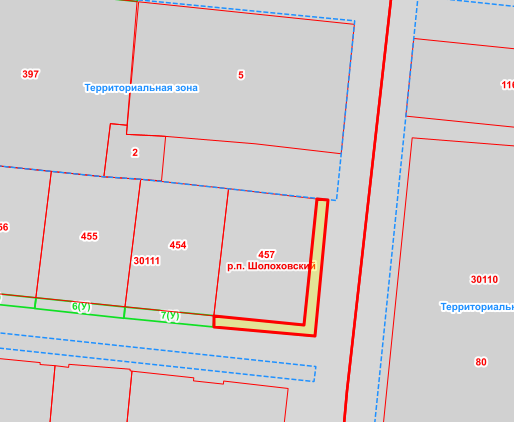 Масштаб 1:  1000	Местоположение прилегающей территории (адресные ориентиры) примыкает к земельному участку по адресу: Ростовская область, Белокалитвинский район, р.п.Шолоховский, ул. Островского, 1Местоположение прилегающей территории (адресные ориентиры) примыкает к земельному участку по адресу: Ростовская область, Белокалитвинский район, р.п.Шолоховский, ул. Островского, 1Местоположение прилегающей территории (адресные ориентиры) примыкает к земельному участку по адресу: Ростовская область, Белокалитвинский район, р.п.Шолоховский, ул. Островского, 1Местоположение прилегающей территории (адресные ориентиры) примыкает к земельному участку по адресу: Ростовская область, Белокалитвинский район, р.п.Шолоховский, ул. Островского, 1Кадастровый номер и адрес здания, строения, сооружения, земельного участка, в отношении которого устанавливаются границы прилегающей территории, либо обозначение местоположения данных объектов с указанием наименования (наименований) и вида (видов) объекта (объектов)Земельный участок, Ростовская область, Белокалитвинский район, р.п.Шолоховский, ул. Островского, 1Кадастровый номер и адрес здания, строения, сооружения, земельного участка, в отношении которого устанавливаются границы прилегающей территории, либо обозначение местоположения данных объектов с указанием наименования (наименований) и вида (видов) объекта (объектов)Земельный участок, Ростовская область, Белокалитвинский район, р.п.Шолоховский, ул. Островского, 1Кадастровый номер и адрес здания, строения, сооружения, земельного участка, в отношении которого устанавливаются границы прилегающей территории, либо обозначение местоположения данных объектов с указанием наименования (наименований) и вида (видов) объекта (объектов)Земельный участок, Ростовская область, Белокалитвинский район, р.п.Шолоховский, ул. Островского, 1Кадастровый номер и адрес здания, строения, сооружения, земельного участка, в отношении которого устанавливаются границы прилегающей территории, либо обозначение местоположения данных объектов с указанием наименования (наименований) и вида (видов) объекта (объектов)Земельный участок, Ростовская область, Белокалитвинский район, р.п.Шолоховский, ул. Островского, 1Условный номер прилегающей территории  61:04:0030111:22(У)Условный номер прилегающей территории  61:04:0030111:22(У)Условный номер прилегающей территории  61:04:0030111:22(У)Условный номер прилегающей территории  61:04:0030111:22(У)Площадь прилегающей территории  1 155  кв.м.Площадь прилегающей территории  1 155  кв.м.Площадь прилегающей территории  1 155  кв.м.Площадь прилегающей территории  1 155  кв.м.Обозначение характерных точек границКоординаты 2, мКоординаты 2, мМетод определении координат и средняя квадратическая погрешность положения характерной точки (Mt), мОбозначение характерных точек границXYМетод определении координат и средняя квадратическая погрешность положения характерной точки (Mt), м1.2.3.4.1538532.142305145.95Картометрический метод2538528.322305145.55Картометрический метод3538532.262305105.93Картометрический метод4538536.182305106.33Картометрический метод1538532.142305145.95Картометрический методПлан границ прилегающей территории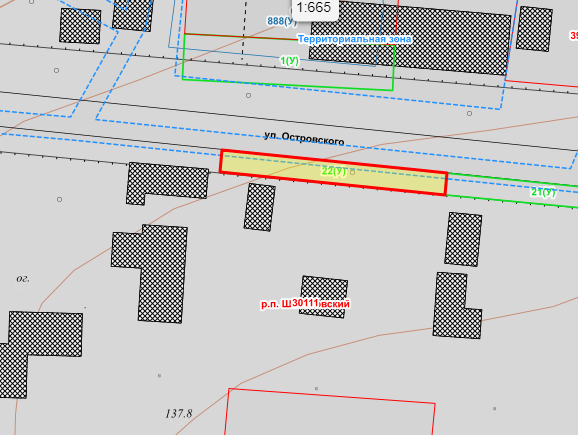 Масштаб 1:  1000	Местоположение прилегающей территории (адресные ориентиры) примыкает к земельному участку по адресу: Ростовская область, Белокалитвинский район, р.п.Шолоховский, ул. Островского, 3Местоположение прилегающей территории (адресные ориентиры) примыкает к земельному участку по адресу: Ростовская область, Белокалитвинский район, р.п.Шолоховский, ул. Островского, 3Местоположение прилегающей территории (адресные ориентиры) примыкает к земельному участку по адресу: Ростовская область, Белокалитвинский район, р.п.Шолоховский, ул. Островского, 3Местоположение прилегающей территории (адресные ориентиры) примыкает к земельному участку по адресу: Ростовская область, Белокалитвинский район, р.п.Шолоховский, ул. Островского, 3Кадастровый номер и адрес здания, строения, сооружения, земельного участка, в отношении которого устанавливаются границы прилегающей территории, либо обозначение местоположения данных объектов с указанием наименования (наименований) и вида (видов) объекта (объектов)Земельный участок, Ростовская область, Белокалитвинский район, р.п.Шолоховский, ул. Островского, 3Кадастровый номер и адрес здания, строения, сооружения, земельного участка, в отношении которого устанавливаются границы прилегающей территории, либо обозначение местоположения данных объектов с указанием наименования (наименований) и вида (видов) объекта (объектов)Земельный участок, Ростовская область, Белокалитвинский район, р.п.Шолоховский, ул. Островского, 3Кадастровый номер и адрес здания, строения, сооружения, земельного участка, в отношении которого устанавливаются границы прилегающей территории, либо обозначение местоположения данных объектов с указанием наименования (наименований) и вида (видов) объекта (объектов)Земельный участок, Ростовская область, Белокалитвинский район, р.п.Шолоховский, ул. Островского, 3Кадастровый номер и адрес здания, строения, сооружения, земельного участка, в отношении которого устанавливаются границы прилегающей территории, либо обозначение местоположения данных объектов с указанием наименования (наименований) и вида (видов) объекта (объектов)Земельный участок, Ростовская область, Белокалитвинский район, р.п.Шолоховский, ул. Островского, 3Условный номер прилегающей территории  61:04:0030111:21(У)Условный номер прилегающей территории  61:04:0030111:21(У)Условный номер прилегающей территории  61:04:0030111:21(У)Условный номер прилегающей территории  61:04:0030111:21(У)Площадь прилегающей территории  1 150  кв.м.Площадь прилегающей территории  1 150  кв.м.Площадь прилегающей территории  1 150  кв.м.Площадь прилегающей территории  1 150  кв.м.Обозначение характерных точек границКоординаты 2, мКоординаты 2, мМетод определении координат и средняя квадратическая погрешность положения характерной точки (Mt), мОбозначение характерных точек границXYМетод определении координат и средняя квадратическая погрешность положения характерной точки (Mt), м1.2.3.4.1538524.542305185.87Картометрический метод2538528.112305186.06Картометрический метод3538532.142305145.95Картометрический метод4538528.322305145.55Картометрический метод1538524.542305185.87Картометрический методПлан границ прилегающей территории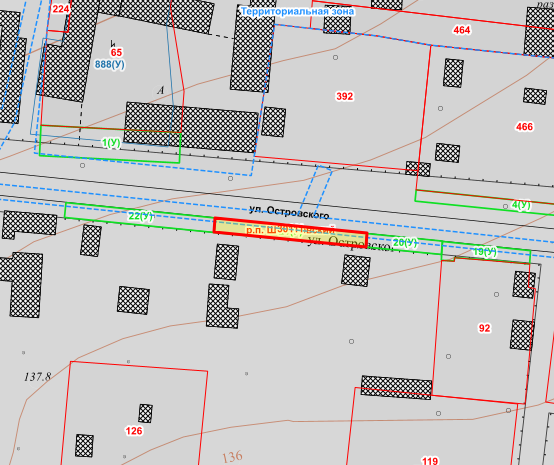 Масштаб 1:  1000	Местоположение прилегающей территории (адресные ориентиры) примыкает к земельному участку по адресу: Ростовская область, Белокалитвинский район, р.п.Шолоховский, ул. Островского, д. 5, кв.1Местоположение прилегающей территории (адресные ориентиры) примыкает к земельному участку по адресу: Ростовская область, Белокалитвинский район, р.п.Шолоховский, ул. Островского, д. 5, кв.1Местоположение прилегающей территории (адресные ориентиры) примыкает к земельному участку по адресу: Ростовская область, Белокалитвинский район, р.п.Шолоховский, ул. Островского, д. 5, кв.1Местоположение прилегающей территории (адресные ориентиры) примыкает к земельному участку по адресу: Ростовская область, Белокалитвинский район, р.п.Шолоховский, ул. Островского, д. 5, кв.1Кадастровый номер и адрес здания, строения, сооружения, земельного участка, в отношении которого устанавливаются границы прилегающей территории, либо обозначение местоположения данных объектов с указанием наименования (наименований) и вида (видов) объекта (объектов)Земельный участок, Ростовская область, Белокалитвинский район, р.п.Шолоховский, ул. Островского, д.5, кв.1Кадастровый номер и адрес здания, строения, сооружения, земельного участка, в отношении которого устанавливаются границы прилегающей территории, либо обозначение местоположения данных объектов с указанием наименования (наименований) и вида (видов) объекта (объектов)Земельный участок, Ростовская область, Белокалитвинский район, р.п.Шолоховский, ул. Островского, д.5, кв.1Кадастровый номер и адрес здания, строения, сооружения, земельного участка, в отношении которого устанавливаются границы прилегающей территории, либо обозначение местоположения данных объектов с указанием наименования (наименований) и вида (видов) объекта (объектов)Земельный участок, Ростовская область, Белокалитвинский район, р.п.Шолоховский, ул. Островского, д.5, кв.1Кадастровый номер и адрес здания, строения, сооружения, земельного участка, в отношении которого устанавливаются границы прилегающей территории, либо обозначение местоположения данных объектов с указанием наименования (наименований) и вида (видов) объекта (объектов)Земельный участок, Ростовская область, Белокалитвинский район, р.п.Шолоховский, ул. Островского, д.5, кв.1Условный номер прилегающей территории  61:04:0030111:20(У)Условный номер прилегающей территории  61:04:0030111:20(У)Условный номер прилегающей территории  61:04:0030111:20(У)Условный номер прилегающей территории  61:04:0030111:20(У)Площадь прилегающей территории  1  71  кв.м.Площадь прилегающей территории  1  71  кв.м.Площадь прилегающей территории  1  71  кв.м.Площадь прилегающей территории  1  71  кв.м.Обозначение характерных точек границКоординаты 2, мКоординаты 2, мМетод определении координат и средняя квадратическая погрешность положения характерной точки (Mt), мОбозначение характерных точек границXYМетод определении координат и средняя квадратическая погрешность положения характерной точки (Mt), м1.2.3.4.1538526.092305206.12Картометрический метод2538522.572305205.83Картометрический метод3538524.492305185.87Картометрический метод4538528.062305186.11Картометрический метод1538526.092305206.12Картометрический методПлан границ прилегающей территории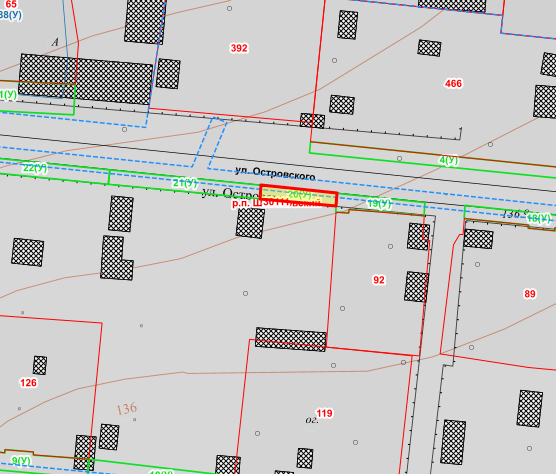 Масштаб 1:  1000	Местоположение прилегающей территории (адресные ориентиры) примыкает к земельному участку по адресу: Ростовская область, Белокалитвинский район, р.п.Шолоховский, ул. Островского, д.5, кв.2Местоположение прилегающей территории (адресные ориентиры) примыкает к земельному участку по адресу: Ростовская область, Белокалитвинский район, р.п.Шолоховский, ул. Островского, д.5, кв.2Местоположение прилегающей территории (адресные ориентиры) примыкает к земельному участку по адресу: Ростовская область, Белокалитвинский район, р.п.Шолоховский, ул. Островского, д.5, кв.2Местоположение прилегающей территории (адресные ориентиры) примыкает к земельному участку по адресу: Ростовская область, Белокалитвинский район, р.п.Шолоховский, ул. Островского, д.5, кв.2Кадастровый номер и адрес здания, строения, сооружения, земельного участка, в отношении которого устанавливаются границы прилегающей территории, либо обозначение местоположения данных объектов с указанием наименования (наименований) и вида (видов) объекта (объектов)61:47:0030111:92, Ростовская область, Белокалитвинский район, р.п.Шолоховский, ул. Островского, д.5, кв.2Кадастровый номер и адрес здания, строения, сооружения, земельного участка, в отношении которого устанавливаются границы прилегающей территории, либо обозначение местоположения данных объектов с указанием наименования (наименований) и вида (видов) объекта (объектов)61:47:0030111:92, Ростовская область, Белокалитвинский район, р.п.Шолоховский, ул. Островского, д.5, кв.2Кадастровый номер и адрес здания, строения, сооружения, земельного участка, в отношении которого устанавливаются границы прилегающей территории, либо обозначение местоположения данных объектов с указанием наименования (наименований) и вида (видов) объекта (объектов)61:47:0030111:92, Ростовская область, Белокалитвинский район, р.п.Шолоховский, ул. Островского, д.5, кв.2Кадастровый номер и адрес здания, строения, сооружения, земельного участка, в отношении которого устанавливаются границы прилегающей территории, либо обозначение местоположения данных объектов с указанием наименования (наименований) и вида (видов) объекта (объектов)61:47:0030111:92, Ростовская область, Белокалитвинский район, р.п.Шолоховский, ул. Островского, д.5, кв.2Условный номер прилегающей территории  61:04:0030111:19(У)Условный номер прилегающей территории  61:04:0030111:19(У)Условный номер прилегающей территории  61:04:0030111:19(У)Условный номер прилегающей территории  61:04:0030111:19(У)Площадь прилегающей территории  1 90  кв.м.Площадь прилегающей территории  1 90  кв.м.Площадь прилегающей территории  1 90  кв.м.Площадь прилегающей территории  1 90  кв.м.Обозначение характерных точек границКоординаты 2, мКоординаты 2, мМетод определении координат и средняя квадратическая погрешность положения характерной точки (Mt), мОбозначение характерных точек границXYМетод определении координат и средняя квадратическая погрешность положения характерной точки (Mt), м1.2.3.4.1538521.092305218.87Картометрический метод2538520.062305229.22Картометрический метод3538523.582305229.47Картометрический метод4538525.992305206.12Картометрический метод5538521.032305205.83Картометрический метод6538520.842305209.21Картометрический метод7538521.732305209.31Картометрический метод1538521.092305218.87Картометрический методПлан границ прилегающей территории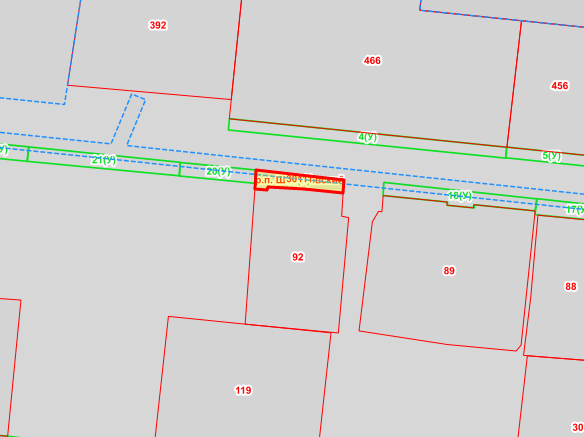 Масштаб 1:  1000	Местоположение прилегающей территории (адресные ориентиры) примыкает к земельному участку по адресу: Ростовская область, Белокалитвинский район, р.п.Шолоховский, ул. Островского, 7Местоположение прилегающей территории (адресные ориентиры) примыкает к земельному участку по адресу: Ростовская область, Белокалитвинский район, р.п.Шолоховский, ул. Островского, 7Местоположение прилегающей территории (адресные ориентиры) примыкает к земельному участку по адресу: Ростовская область, Белокалитвинский район, р.п.Шолоховский, ул. Островского, 7Местоположение прилегающей территории (адресные ориентиры) примыкает к земельному участку по адресу: Ростовская область, Белокалитвинский район, р.п.Шолоховский, ул. Островского, 7Кадастровый номер и адрес здания, строения, сооружения, земельного участка, в отношении которого устанавливаются границы прилегающей территории, либо обозначение местоположения данных объектов с указанием наименования (наименований) и вида (видов) объекта (объектов)61:47:0030111:89, Ростовская область, Белокалитвинский район, р.п.Шолоховский, ул. Островского, 7Кадастровый номер и адрес здания, строения, сооружения, земельного участка, в отношении которого устанавливаются границы прилегающей территории, либо обозначение местоположения данных объектов с указанием наименования (наименований) и вида (видов) объекта (объектов)61:47:0030111:89, Ростовская область, Белокалитвинский район, р.п.Шолоховский, ул. Островского, 7Кадастровый номер и адрес здания, строения, сооружения, земельного участка, в отношении которого устанавливаются границы прилегающей территории, либо обозначение местоположения данных объектов с указанием наименования (наименований) и вида (видов) объекта (объектов)61:47:0030111:89, Ростовская область, Белокалитвинский район, р.п.Шолоховский, ул. Островского, 7Кадастровый номер и адрес здания, строения, сооружения, земельного участка, в отношении которого устанавливаются границы прилегающей территории, либо обозначение местоположения данных объектов с указанием наименования (наименований) и вида (видов) объекта (объектов)61:47:0030111:89, Ростовская область, Белокалитвинский район, р.п.Шолоховский, ул. Островского, 7Условный номер прилегающей территории  61:04:0030111:18(У)Условный номер прилегающей территории  61:04:0030111:18(У)Условный номер прилегающей территории  61:04:0030111:18(У)Условный номер прилегающей территории  61:04:0030111:18(У)Площадь прилегающей территории  1 142  кв.м.Площадь прилегающей территории  1 142  кв.м.Площадь прилегающей территории  1 142  кв.м.Площадь прилегающей территории  1 142  кв.м.Обозначение характерных точек границКоординаты 2, мКоординаты 2, мМетод определении координат и средняя квадратическая погрешность положения характерной точки (Mt), мОбозначение характерных точек границXYМетод определении координат и средняя квадратическая погрешность положения характерной точки (Mt), м1.2.3.4.1538519.372305239.87Картометрический метод2538522.852305240.07Картометрический метод3538518.522305280.63Картометрический метод4538515.342305280.19Картометрический метод5538516.962305264.11Картометрический метод6538516.122305264.06Картометрический метод7538516.812305256.85Картометрический метод8538517.652305256.99Картометрический методПлан границ прилегающей территории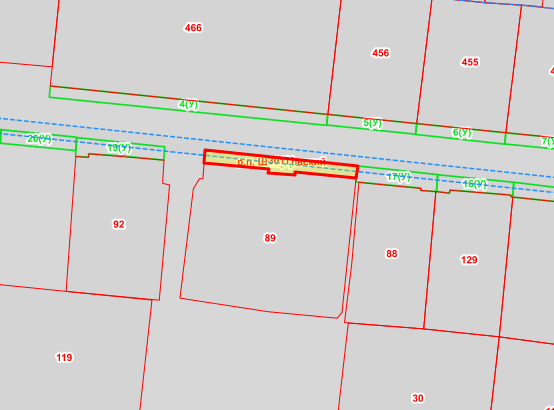 Масштаб 1:  1000	Местоположение прилегающей территории (адресные ориентиры) примыкает к земельному участку по адресу: Ростовская область, Белокалитвинский район, р.п.Шолоховский, ул. Островского, д.9, кв.1Местоположение прилегающей территории (адресные ориентиры) примыкает к земельному участку по адресу: Ростовская область, Белокалитвинский район, р.п.Шолоховский, ул. Островского, д.9, кв.1Местоположение прилегающей территории (адресные ориентиры) примыкает к земельному участку по адресу: Ростовская область, Белокалитвинский район, р.п.Шолоховский, ул. Островского, д.9, кв.1Местоположение прилегающей территории (адресные ориентиры) примыкает к земельному участку по адресу: Ростовская область, Белокалитвинский район, р.п.Шолоховский, ул. Островского, д.9, кв.1Кадастровый номер и адрес здания, строения, сооружения, земельного участка, в отношении которого устанавливаются границы прилегающей территории, либо обозначение местоположения данных объектов с указанием наименования (наименований) и вида (видов) объекта (объектов) 61:47:0030111:88, Ростовская область, Белокалитвинский район, р.п.Шолоховский, ул. Островского, д.9, кв.1Кадастровый номер и адрес здания, строения, сооружения, земельного участка, в отношении которого устанавливаются границы прилегающей территории, либо обозначение местоположения данных объектов с указанием наименования (наименований) и вида (видов) объекта (объектов) 61:47:0030111:88, Ростовская область, Белокалитвинский район, р.п.Шолоховский, ул. Островского, д.9, кв.1Кадастровый номер и адрес здания, строения, сооружения, земельного участка, в отношении которого устанавливаются границы прилегающей территории, либо обозначение местоположения данных объектов с указанием наименования (наименований) и вида (видов) объекта (объектов) 61:47:0030111:88, Ростовская область, Белокалитвинский район, р.п.Шолоховский, ул. Островского, д.9, кв.1Кадастровый номер и адрес здания, строения, сооружения, земельного участка, в отношении которого устанавливаются границы прилегающей территории, либо обозначение местоположения данных объектов с указанием наименования (наименований) и вида (видов) объекта (объектов) 61:47:0030111:88, Ростовская область, Белокалитвинский район, р.п.Шолоховский, ул. Островского, д.9, кв.1Условный номер прилегающей территории  61:04:0030111:17(У)Условный номер прилегающей территории  61:04:0030111:17(У)Условный номер прилегающей территории  61:04:0030111:17(У)Условный номер прилегающей территории  61:04:0030111:17(У)Площадь прилегающей территории  1 91  кв.м.Площадь прилегающей территории  1 91  кв.м.Площадь прилегающей территории  1 91  кв.м.Площадь прилегающей территории  1 91  кв.м.Обозначение характерных точек границКоординаты 2, мКоординаты 2, мМетод определении координат и средняя квадратическая погрешность положения характерной точки (Mt), мОбозначение характерных точек границXYМетод определении координат и средняя квадратическая погрешность положения характерной точки (Mt), м1.2.3.4.1538516.302305301.84Картометрический метод2538518.572305280.63Картометрический метод3538514.352305280.14Картометрический метод4538512.732305297.41Картометрический метод5538512.082305297.26Картометрический метод6538511.792305301.49Картометрический метод1538516.302305301.84Картометрический методПлан границ прилегающей территории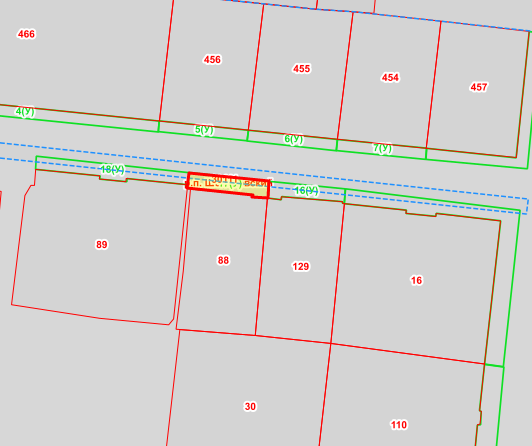 Масштаб 1:  1000	Местоположение прилегающей территории (адресные ориентиры) примыкает к земельному участку по адресу: Ростовская область, Белокалитвинский район, р.п.Шолоховский, ул. Островского, д.9, кв.2Местоположение прилегающей территории (адресные ориентиры) примыкает к земельному участку по адресу: Ростовская область, Белокалитвинский район, р.п.Шолоховский, ул. Островского, д.9, кв.2Местоположение прилегающей территории (адресные ориентиры) примыкает к земельному участку по адресу: Ростовская область, Белокалитвинский район, р.п.Шолоховский, ул. Островского, д.9, кв.2Местоположение прилегающей территории (адресные ориентиры) примыкает к земельному участку по адресу: Ростовская область, Белокалитвинский район, р.п.Шолоховский, ул. Островского, д.9, кв.2Кадастровый номер и адрес здания, строения, сооружения, земельного участка, в отношении которого устанавливаются границы прилегающей территории, либо обозначение местоположения данных объектов с указанием наименования (наименований) и вида (видов) объекта (объектов)61:47:0030111:129, Ростовская область, Белокалитвинский район, р.п.Шолоховский, ул. Островского, д.9, кв.2Кадастровый номер и адрес здания, строения, сооружения, земельного участка, в отношении которого устанавливаются границы прилегающей территории, либо обозначение местоположения данных объектов с указанием наименования (наименований) и вида (видов) объекта (объектов)61:47:0030111:129, Ростовская область, Белокалитвинский район, р.п.Шолоховский, ул. Островского, д.9, кв.2Кадастровый номер и адрес здания, строения, сооружения, земельного участка, в отношении которого устанавливаются границы прилегающей территории, либо обозначение местоположения данных объектов с указанием наименования (наименований) и вида (видов) объекта (объектов)61:47:0030111:129, Ростовская область, Белокалитвинский район, р.п.Шолоховский, ул. Островского, д.9, кв.2Кадастровый номер и адрес здания, строения, сооружения, земельного участка, в отношении которого устанавливаются границы прилегающей территории, либо обозначение местоположения данных объектов с указанием наименования (наименований) и вида (видов) объекта (объектов)61:47:0030111:129, Ростовская область, Белокалитвинский район, р.п.Шолоховский, ул. Островского, д.9, кв.2Условный номер прилегающей территории  61:04:0030111:16(У)Условный номер прилегающей территории  61:04:0030111:16(У)Условный номер прилегающей территории  61:04:0030111:16(У)Условный номер прилегающей территории  61:04:0030111:16(У)Площадь прилегающей территории  1   кв.м.Площадь прилегающей территории  1   кв.м.Площадь прилегающей территории  1   кв.м.Площадь прилегающей территории  1   кв.м.Обозначение характерных точек границКоординаты 2, мКоординаты 2, мМетод определении координат и средняя квадратическая погрешность положения характерной точки (Mt), мОбозначение характерных точек границXYМетод определении координат и средняя квадратическая погрешность положения характерной точки (Mt), м1.2.3.4.1538510.472305321.75Картометрический метод2538510.472305321.25Картометрический метод3538510.912305321.15Картометрический метод4538511.312305317.22Картометрический метод5538511.552305311.60Картометрический метод6538512.242305305.13Картометрический метод7538511.392305304.98Картометрический метод8538511.842305301.49Картометрический метод9538516.252305301.79Картометрический метод10538514.292305321.95Картометрический метод1538510.472305321.75Картометрический методПлан границ прилегающей территории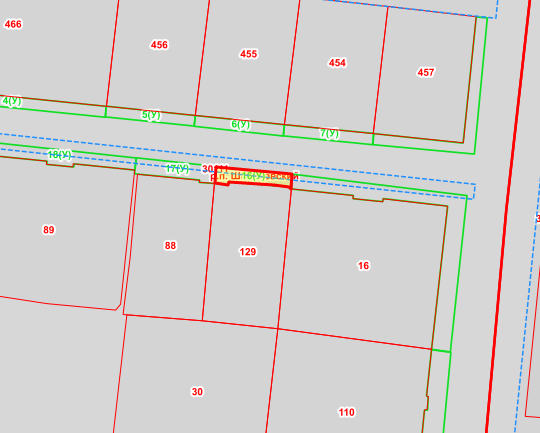 Масштаб 1:  1000	Местоположение прилегающей территории (адресные ориентиры) примыкает к земельному участку по адресу: Ростовская область, Белокалитвинский район, р.п.Шолоховский, ул. Островского, 11Местоположение прилегающей территории (адресные ориентиры) примыкает к земельному участку по адресу: Ростовская область, Белокалитвинский район, р.п.Шолоховский, ул. Островского, 11Местоположение прилегающей территории (адресные ориентиры) примыкает к земельному участку по адресу: Ростовская область, Белокалитвинский район, р.п.Шолоховский, ул. Островского, 11Местоположение прилегающей территории (адресные ориентиры) примыкает к земельному участку по адресу: Ростовская область, Белокалитвинский район, р.п.Шолоховский, ул. Островского, 11Кадастровый номер и адрес здания, строения, сооружения, земельного участка, в отношении которого устанавливаются границы прилегающей территории, либо обозначение местоположения данных объектов с указанием наименования (наименований) и вида (видов) объекта (объектов)61:47:0030111:16, Ростовская область, Белокалитвинский район, р.п.Шолоховский, ул. Островского, 11Кадастровый номер и адрес здания, строения, сооружения, земельного участка, в отношении которого устанавливаются границы прилегающей территории, либо обозначение местоположения данных объектов с указанием наименования (наименований) и вида (видов) объекта (объектов)61:47:0030111:16, Ростовская область, Белокалитвинский район, р.п.Шолоховский, ул. Островского, 11Кадастровый номер и адрес здания, строения, сооружения, земельного участка, в отношении которого устанавливаются границы прилегающей территории, либо обозначение местоположения данных объектов с указанием наименования (наименований) и вида (видов) объекта (объектов)61:47:0030111:16, Ростовская область, Белокалитвинский район, р.п.Шолоховский, ул. Островского, 11Кадастровый номер и адрес здания, строения, сооружения, земельного участка, в отношении которого устанавливаются границы прилегающей территории, либо обозначение местоположения данных объектов с указанием наименования (наименований) и вида (видов) объекта (объектов)61:47:0030111:16, Ростовская область, Белокалитвинский район, р.п.Шолоховский, ул. Островского, 11Условный номер прилегающей территории  61:04:0030111:15(У)Условный номер прилегающей территории  61:04:0030111:15(У)Условный номер прилегающей территории  61:04:0030111:15(У)Условный номер прилегающей территории  61:04:0030111:15(У)Площадь прилегающей территории  1 360  кв.м.Площадь прилегающей территории  1 360  кв.м.Площадь прилегающей территории  1 360  кв.м.Площадь прилегающей территории  1 360  кв.м.Обозначение характерных точек границКоординаты 2, мКоординаты 2, мМетод определении координат и средняя квадратическая погрешность положения характерной точки (Mt), мОбозначение характерных точек границXYМетод определении координат и средняя квадратическая погрешность положения характерной точки (Mt), м1.2.3.4.1538505.892305363.16Картометрический метод2538507.862305346.09Картометрический метод3538507.062305345.94Картометрический метод4538507.802305338.08Картометрический метод5538508.702305338.18Картометрический метод6538510.372305321.65Картометрический метод7538514.292305322.05Картометрический метод8538508.672305368.29Картометрический метод9538467.332305363.90Картометрический метод10538468.022305358.92Картометрический метод1538505.892305363.16Картометрический методПлан границ прилегающей территории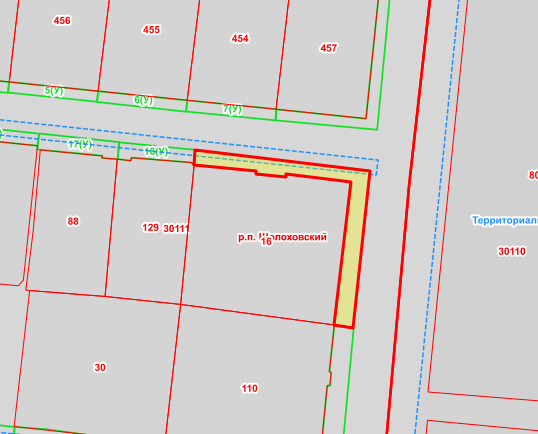 Масштаб 1:  1000	Местоположение прилегающей территории (адресные ориентиры) примыкает к земельному участку по адресу: Ростовская область, Белокалитвинский район, р.п.Шолоховский, ул. Октябрьская, 47Местоположение прилегающей территории (адресные ориентиры) примыкает к земельному участку по адресу: Ростовская область, Белокалитвинский район, р.п.Шолоховский, ул. Октябрьская, 47Местоположение прилегающей территории (адресные ориентиры) примыкает к земельному участку по адресу: Ростовская область, Белокалитвинский район, р.п.Шолоховский, ул. Октябрьская, 47Местоположение прилегающей территории (адресные ориентиры) примыкает к земельному участку по адресу: Ростовская область, Белокалитвинский район, р.п.Шолоховский, ул. Октябрьская, 47Кадастровый номер и адрес здания, строения, сооружения, земельного участка, в отношении которого устанавливаются границы прилегающей территории, либо обозначение местоположения данных объектов с указанием наименования (наименований) и вида (видов) объекта (объектов)61:47:0030111:110, Ростовская область, Белокалитвинский район, р.п.Шолоховский, ул. Октябрьская, 47Кадастровый номер и адрес здания, строения, сооружения, земельного участка, в отношении которого устанавливаются границы прилегающей территории, либо обозначение местоположения данных объектов с указанием наименования (наименований) и вида (видов) объекта (объектов)61:47:0030111:110, Ростовская область, Белокалитвинский район, р.п.Шолоховский, ул. Октябрьская, 47Кадастровый номер и адрес здания, строения, сооружения, земельного участка, в отношении которого устанавливаются границы прилегающей территории, либо обозначение местоположения данных объектов с указанием наименования (наименований) и вида (видов) объекта (объектов)61:47:0030111:110, Ростовская область, Белокалитвинский район, р.п.Шолоховский, ул. Октябрьская, 47Кадастровый номер и адрес здания, строения, сооружения, земельного участка, в отношении которого устанавливаются границы прилегающей территории, либо обозначение местоположения данных объектов с указанием наименования (наименований) и вида (видов) объекта (объектов)61:47:0030111:110, Ростовская область, Белокалитвинский район, р.п.Шолоховский, ул. Октябрьская, 47Условный номер прилегающей территории  61:04:0030111:110(У)Условный номер прилегающей территории  61:04:0030111:110(У)Условный номер прилегающей территории  61:04:0030111:110(У)Условный номер прилегающей территории  61:04:0030111:110(У)Площадь прилегающей территории  1 415  кв.м.Площадь прилегающей территории  1 415  кв.м.Площадь прилегающей территории  1 415  кв.м.Площадь прилегающей территории  1 415  кв.м.Обозначение характерных точек границКоординаты 2, мКоординаты 2, мМетод определении координат и средняя квадратическая погрешность положения характерной точки (Mt), мОбозначение характерных точек границXYМетод определении координат и средняя квадратическая погрешность положения характерной точки (Mt), м1.2.3.4.1538432.502305313.41Картометрический метод2538428.432305312.97Картометрический метод3538423.272305359.95Картометрический метод4538467.242305364.05Картометрический метод5538467.932305358.92Картометрический метод6538455.772305357.59Картометрический метод7538455.472305358.03Картометрический метод8538452.002305357.89Картометрический метод9538451.902305357.04Картометрический метод10538446.142305356.50Картометрический метод11538428.172305354.77Картометрический метод1538432.502305313.41Картометрический методПлан границ прилегающей территории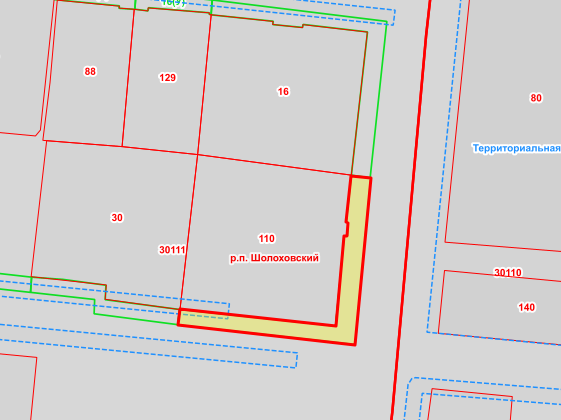 Масштаб 1:  1000	Местоположение прилегающей территории (адресные ориентиры) примыкает к земельному участку по адресу: Ростовская область, Белокалитвинский район, р.п.Шолоховский, ул. Октябрьская, 45Местоположение прилегающей территории (адресные ориентиры) примыкает к земельному участку по адресу: Ростовская область, Белокалитвинский район, р.п.Шолоховский, ул. Октябрьская, 45Местоположение прилегающей территории (адресные ориентиры) примыкает к земельному участку по адресу: Ростовская область, Белокалитвинский район, р.п.Шолоховский, ул. Октябрьская, 45Местоположение прилегающей территории (адресные ориентиры) примыкает к земельному участку по адресу: Ростовская область, Белокалитвинский район, р.п.Шолоховский, ул. Октябрьская, 45Кадастровый номер и адрес здания, строения, сооружения, земельного участка, в отношении которого устанавливаются границы прилегающей территории, либо обозначение местоположения данных объектов с указанием наименования (наименований) и вида (видов) объекта (объектов)61:47:0030111:30, Ростовская область, Белокалитвинский район, р.п.Шолоховский, ул. Октябрьская, 45Кадастровый номер и адрес здания, строения, сооружения, земельного участка, в отношении которого устанавливаются границы прилегающей территории, либо обозначение местоположения данных объектов с указанием наименования (наименований) и вида (видов) объекта (объектов)61:47:0030111:30, Ростовская область, Белокалитвинский район, р.п.Шолоховский, ул. Октябрьская, 45Кадастровый номер и адрес здания, строения, сооружения, земельного участка, в отношении которого устанавливаются границы прилегающей территории, либо обозначение местоположения данных объектов с указанием наименования (наименований) и вида (видов) объекта (объектов)61:47:0030111:30, Ростовская область, Белокалитвинский район, р.п.Шолоховский, ул. Октябрьская, 45Кадастровый номер и адрес здания, строения, сооружения, земельного участка, в отношении которого устанавливаются границы прилегающей территории, либо обозначение местоположения данных объектов с указанием наименования (наименований) и вида (видов) объекта (объектов)61:47:0030111:30, Ростовская область, Белокалитвинский район, р.п.Шолоховский, ул. Октябрьская, 45Условный номер прилегающей территории  61:04:0030111:13(У)Условный номер прилегающей территории  61:04:0030111:13(У)Условный номер прилегающей территории  61:04:0030111:13(У)Условный номер прилегающей территории  61:04:0030111:13(У)Площадь прилегающей территории  1 174  кв.м.Площадь прилегающей территории  1 174  кв.м.Площадь прилегающей территории  1 174  кв.м.Площадь прилегающей территории  1 174  кв.м.Обозначение характерных точек границКоординаты 2, мКоординаты 2, мМетод определении координат и средняя квадратическая погрешность положения характерной точки (Mt), мОбозначение характерных точек границXYМетод определении координат и средняя квадратическая погрешность положения характерной точки (Mt), м1.2.3.4.1538441.002305274.18Картометрический метод2538440.412305282.55Картометрический метод3538438.892305293.90Картометрический метод4538435.072305293.70Картометрический метод5538432.502305313.36Картометрический метод6538428.482305312.97Картометрический метод7538431.342305290.77Картометрический метод8538435.112305290.91Картометрический метод9538436.982305273.94Картометрический метод1538441.002305274.18Картометрический методПлан границ прилегающей территории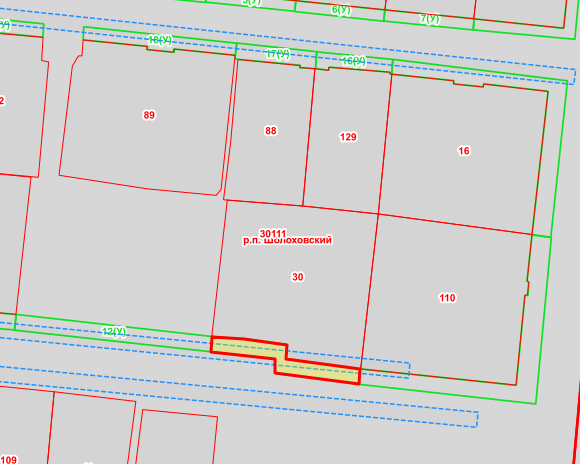 Масштаб 1:  1000	Местоположение прилегающей территории (адресные ориентиры) примыкает к земельному участку по адресу: Ростовская область, Белокалитвинский район, р.п.Шолоховский, ул. Октябрьская, 43Местоположение прилегающей территории (адресные ориентиры) примыкает к земельному участку по адресу: Ростовская область, Белокалитвинский район, р.п.Шолоховский, ул. Октябрьская, 43Местоположение прилегающей территории (адресные ориентиры) примыкает к земельному участку по адресу: Ростовская область, Белокалитвинский район, р.п.Шолоховский, ул. Октябрьская, 43Местоположение прилегающей территории (адресные ориентиры) примыкает к земельному участку по адресу: Ростовская область, Белокалитвинский район, р.п.Шолоховский, ул. Октябрьская, 43Кадастровый номер и адрес здания, строения, сооружения, земельного участка, в отношении которого устанавливаются границы прилегающей территории, либо обозначение местоположения данных объектов с указанием наименования (наименований) и вида (видов) объекта (объектов)Земельный участок, Ростовская область, Белокалитвинский район, р.п.Шолоховский, ул. Октябрьская, 43Кадастровый номер и адрес здания, строения, сооружения, земельного участка, в отношении которого устанавливаются границы прилегающей территории, либо обозначение местоположения данных объектов с указанием наименования (наименований) и вида (видов) объекта (объектов)Земельный участок, Ростовская область, Белокалитвинский район, р.п.Шолоховский, ул. Октябрьская, 43Кадастровый номер и адрес здания, строения, сооружения, земельного участка, в отношении которого устанавливаются границы прилегающей территории, либо обозначение местоположения данных объектов с указанием наименования (наименований) и вида (видов) объекта (объектов)Земельный участок, Ростовская область, Белокалитвинский район, р.п.Шолоховский, ул. Октябрьская, 43Кадастровый номер и адрес здания, строения, сооружения, земельного участка, в отношении которого устанавливаются границы прилегающей территории, либо обозначение местоположения данных объектов с указанием наименования (наименований) и вида (видов) объекта (объектов)Земельный участок, Ростовская область, Белокалитвинский район, р.п.Шолоховский, ул. Октябрьская, 43Условный номер прилегающей территории  61:04:0030111:12(У)Условный номер прилегающей территории  61:04:0030111:12(У)Условный номер прилегающей территории  61:04:0030111:12(У)Условный номер прилегающей территории  61:04:0030111:12(У)Площадь прилегающей территории  1 215  кв.м.Площадь прилегающей территории  1 215  кв.м.Площадь прилегающей территории  1 215  кв.м.Площадь прилегающей территории  1 215  кв.м.Обозначение характерных точек границКоординаты 2, мКоординаты 2, мМетод определении координат и средняя квадратическая погрешность положения характерной точки (Mt), мОбозначение характерных точек границXYМетод определении координат и средняя квадратическая погрешность положения характерной точки (Mt), м1.2.3.4.1538446.812305222.22Картометрический метод2538442.642305221.77Картометрический метод3538436.982305273.89Картометрический метод4538441.002305274.18Картометрический метод1538446.812305222.22Картометрический методПлан границ прилегающей территории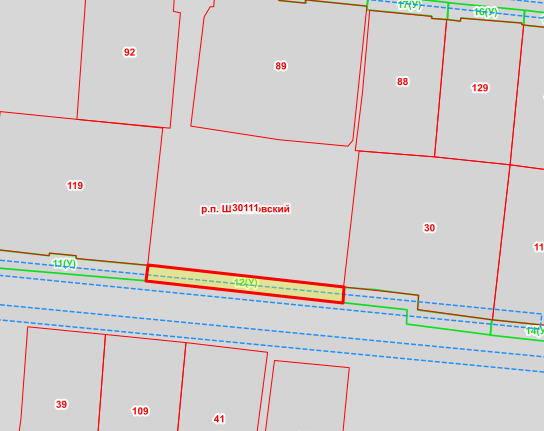 Масштаб 1:  1000	Местоположение прилегающей территории (адресные ориентиры) примыкает к земельному участку по адресу: Ростовская область, Белокалитвинский район, р.п.Шолоховский, ул. Октябрьская, 41Местоположение прилегающей территории (адресные ориентиры) примыкает к земельному участку по адресу: Ростовская область, Белокалитвинский район, р.п.Шолоховский, ул. Октябрьская, 41Местоположение прилегающей территории (адресные ориентиры) примыкает к земельному участку по адресу: Ростовская область, Белокалитвинский район, р.п.Шолоховский, ул. Октябрьская, 41Местоположение прилегающей территории (адресные ориентиры) примыкает к земельному участку по адресу: Ростовская область, Белокалитвинский район, р.п.Шолоховский, ул. Октябрьская, 41Кадастровый номер и адрес здания, строения, сооружения, земельного участка, в отношении которого устанавливаются границы прилегающей территории, либо обозначение местоположения данных объектов с указанием наименования (наименований) и вида (видов) объекта (объектов)61:47:0030111:119, Ростовская область, Белокалитвинский район, р.п.Шолоховский, ул. Октябрьская, 41Кадастровый номер и адрес здания, строения, сооружения, земельного участка, в отношении которого устанавливаются границы прилегающей территории, либо обозначение местоположения данных объектов с указанием наименования (наименований) и вида (видов) объекта (объектов)61:47:0030111:119, Ростовская область, Белокалитвинский район, р.п.Шолоховский, ул. Октябрьская, 41Кадастровый номер и адрес здания, строения, сооружения, земельного участка, в отношении которого устанавливаются границы прилегающей территории, либо обозначение местоположения данных объектов с указанием наименования (наименований) и вида (видов) объекта (объектов)61:47:0030111:119, Ростовская область, Белокалитвинский район, р.п.Шолоховский, ул. Октябрьская, 41Кадастровый номер и адрес здания, строения, сооружения, земельного участка, в отношении которого устанавливаются границы прилегающей территории, либо обозначение местоположения данных объектов с указанием наименования (наименований) и вида (видов) объекта (объектов)61:47:0030111:119, Ростовская область, Белокалитвинский район, р.п.Шолоховский, ул. Октябрьская, 41Условный номер прилегающей территории  61:04:0030111:11(У)Условный номер прилегающей территории  61:04:0030111:11(У)Условный номер прилегающей территории  61:04:0030111:11(У)Условный номер прилегающей территории  61:04:0030111:11(У)Площадь прилегающей территории  1 193  кв.м.Площадь прилегающей территории  1 193  кв.м.Площадь прилегающей территории  1 193  кв.м.Площадь прилегающей территории  1 193  кв.м.Обозначение характерных точек границКоординаты 2, мКоординаты 2, мМетод определении координат и средняя квадратическая погрешность положения характерной точки (Mt), мОбозначение характерных точек границXYМетод определении координат и средняя квадратическая погрешность положения характерной точки (Mt), м1.2.3.4.1538451.192305179.06Картометрический метод2538446.382305178.57Картометрический метод3538442.692305221.77Картометрический метод4538446.762305222.22Картометрический метод5538448.532305203.16Картометрический метод6538449.282305203.20Картометрический метод7538449.962305196.14Картометрический метод8538449.322305196.09Картометрический метод9538449.912305189.07Картометрический метод1538451.192305179.06Картометрический методПлан границ прилегающей территории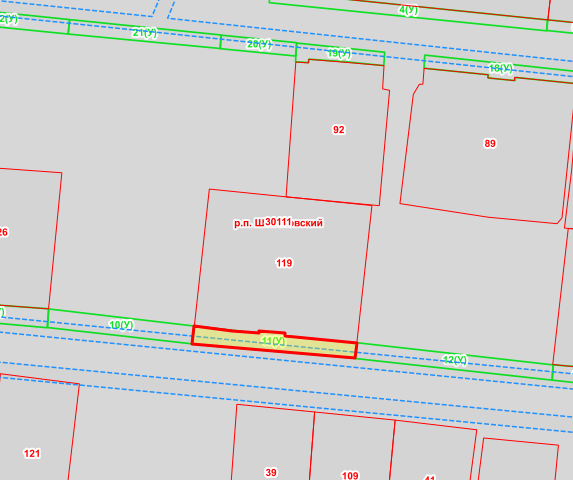 Масштаб 1:  1000	Местоположение прилегающей территории (адресные ориентиры) примыкает к земельному участку по адресу: Ростовская область, Белокалитвинский район, р.п.Шолоховский, ул. Октябрьская, 39Местоположение прилегающей территории (адресные ориентиры) примыкает к земельному участку по адресу: Ростовская область, Белокалитвинский район, р.п.Шолоховский, ул. Октябрьская, 39Местоположение прилегающей территории (адресные ориентиры) примыкает к земельному участку по адресу: Ростовская область, Белокалитвинский район, р.п.Шолоховский, ул. Октябрьская, 39Местоположение прилегающей территории (адресные ориентиры) примыкает к земельному участку по адресу: Ростовская область, Белокалитвинский район, р.п.Шолоховский, ул. Октябрьская, 39Кадастровый номер и адрес здания, строения, сооружения, земельного участка, в отношении которого устанавливаются границы прилегающей территории, либо обозначение местоположения данных объектов с указанием наименования (наименований) и вида (видов) объекта (объектов)Земельный участок, Ростовская область, Белокалитвинский район, р.п.Шолоховский, ул. Октябрьская, 39Кадастровый номер и адрес здания, строения, сооружения, земельного участка, в отношении которого устанавливаются границы прилегающей территории, либо обозначение местоположения данных объектов с указанием наименования (наименований) и вида (видов) объекта (объектов)Земельный участок, Ростовская область, Белокалитвинский район, р.п.Шолоховский, ул. Октябрьская, 39Кадастровый номер и адрес здания, строения, сооружения, земельного участка, в отношении которого устанавливаются границы прилегающей территории, либо обозначение местоположения данных объектов с указанием наименования (наименований) и вида (видов) объекта (объектов)Земельный участок, Ростовская область, Белокалитвинский район, р.п.Шолоховский, ул. Октябрьская, 39Кадастровый номер и адрес здания, строения, сооружения, земельного участка, в отношении которого устанавливаются границы прилегающей территории, либо обозначение местоположения данных объектов с указанием наименования (наименований) и вида (видов) объекта (объектов)Земельный участок, Ростовская область, Белокалитвинский район, р.п.Шолоховский, ул. Октябрьская, 39Условный номер прилегающей территории  61:04:0030111:10(У)Условный номер прилегающей территории  61:04:0030111:10(У)Условный номер прилегающей территории  61:04:0030111:10(У)Условный номер прилегающей территории  61:04:0030111:10(У)Площадь прилегающей территории  1 187  кв.м.Площадь прилегающей территории  1 187  кв.м.Площадь прилегающей территории  1 187  кв.м.Площадь прилегающей территории  1 187  кв.м.Обозначение характерных точек границКоординаты 2, мКоординаты 2, мМетод определении координат и средняя квадратическая погрешность положения характерной точки (Mt), мОбозначение характерных точек границXYМетод определении координат и средняя квадратическая погрешность положения характерной точки (Mt), м1.2.3.4.1538455.672305140.49Картометрический метод2538450.762305140.14Картометрический метод3538446.472305178.52Картометрический метод4538451.192305179.01Картометрический метод1538455.672305140.49Картометрический методПлан границ прилегающей территории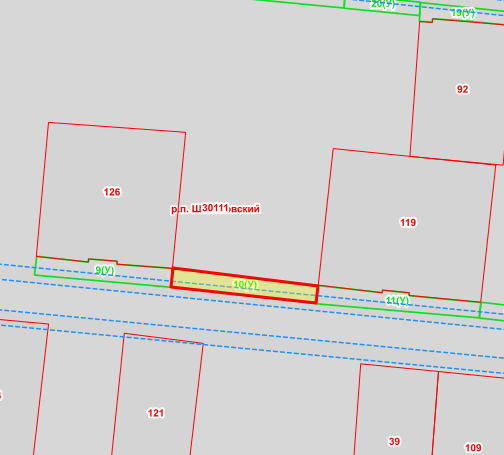 Масштаб 1:  1000	Местоположение прилегающей территории (адресные ориентиры) примыкает к земельному участку по адресу: Ростовская область, Белокалитвинский район, р.п.Шолоховский, ул. Октябрьская, 37Местоположение прилегающей территории (адресные ориентиры) примыкает к земельному участку по адресу: Ростовская область, Белокалитвинский район, р.п.Шолоховский, ул. Октябрьская, 37Местоположение прилегающей территории (адресные ориентиры) примыкает к земельному участку по адресу: Ростовская область, Белокалитвинский район, р.п.Шолоховский, ул. Октябрьская, 37Местоположение прилегающей территории (адресные ориентиры) примыкает к земельному участку по адресу: Ростовская область, Белокалитвинский район, р.п.Шолоховский, ул. Октябрьская, 37Кадастровый номер и адрес здания, строения, сооружения, земельного участка, в отношении которого устанавливаются границы прилегающей территории, либо обозначение местоположения данных объектов с указанием наименования (наименований) и вида (видов) объекта (объектов)61:47:0030111:126, Ростовская область, Белокалитвинский район, р.п.Шолоховский, ул. Октябрьская, 37Кадастровый номер и адрес здания, строения, сооружения, земельного участка, в отношении которого устанавливаются границы прилегающей территории, либо обозначение местоположения данных объектов с указанием наименования (наименований) и вида (видов) объекта (объектов)61:47:0030111:126, Ростовская область, Белокалитвинский район, р.п.Шолоховский, ул. Октябрьская, 37Кадастровый номер и адрес здания, строения, сооружения, земельного участка, в отношении которого устанавливаются границы прилегающей территории, либо обозначение местоположения данных объектов с указанием наименования (наименований) и вида (видов) объекта (объектов)61:47:0030111:126, Ростовская область, Белокалитвинский район, р.п.Шолоховский, ул. Октябрьская, 37Кадастровый номер и адрес здания, строения, сооружения, земельного участка, в отношении которого устанавливаются границы прилегающей территории, либо обозначение местоположения данных объектов с указанием наименования (наименований) и вида (видов) объекта (объектов)61:47:0030111:126, Ростовская область, Белокалитвинский район, р.п.Шолоховский, ул. Октябрьская, 37Условный номер прилегающей территории  61:04:0030111:9(У)Условный номер прилегающей территории  61:04:0030111:9(У)Условный номер прилегающей территории  61:04:0030111:9(У)Условный номер прилегающей территории  61:04:0030111:9(У)Площадь прилегающей территории  1 180  кв.м.Площадь прилегающей территории  1 180  кв.м.Площадь прилегающей территории  1 180  кв.м.Площадь прилегающей территории  1 180  кв.м.Обозначение характерных точек границКоординаты 2, мКоординаты 2, мМетод определении координат и средняя квадратическая погрешность положения характерной точки (Mt), мОбозначение характерных точек границXYМетод определении координат и средняя квадратическая погрешность положения характерной точки (Mt), м1.2.3.4.1538458.862305104.45Картометрический метод2538453.902305103.86Картометрический метод3538450.712305140.09Картометрический метод4538455.722305140.44Картометрический метод5538456.752305125.71Картометрический метод6538457.542305125.70Картометрический метод7538458.182305118.19Картометрический метод8538457.292305118.19Картометрический метод9538457.682305114.01Картометрический метод1538458.862305104.45Картометрический методПлан границ прилегающей территории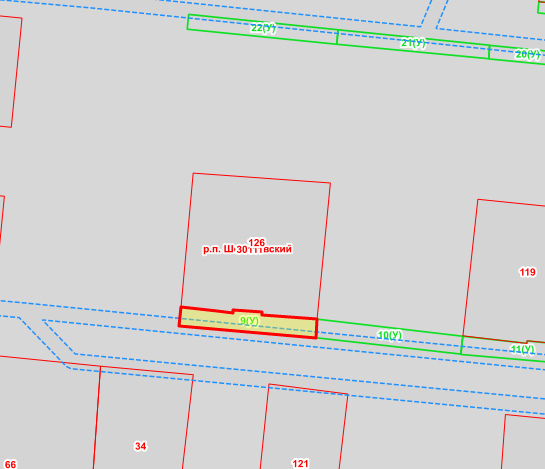 Масштаб 1:  1000	Местоположение прилегающей территории (адресные ориентиры) примыкает к земельному участку по адресу: Ростовская область, Белокалитвинский район, р.п.Шолоховский, ул. Шахтерская, 1Местоположение прилегающей территории (адресные ориентиры) примыкает к земельному участку по адресу: Ростовская область, Белокалитвинский район, р.п.Шолоховский, ул. Шахтерская, 1Местоположение прилегающей территории (адресные ориентиры) примыкает к земельному участку по адресу: Ростовская область, Белокалитвинский район, р.п.Шолоховский, ул. Шахтерская, 1Местоположение прилегающей территории (адресные ориентиры) примыкает к земельному участку по адресу: Ростовская область, Белокалитвинский район, р.п.Шолоховский, ул. Шахтерская, 1Кадастровый номер и адрес здания, строения, сооружения, земельного участка, в отношении которого устанавливаются границы прилегающей территории, либо обозначение местоположения данных объектов с указанием наименования (наименований) и вида (видов) объекта (объектов)Земельный участок, Ростовская область, Белокалитвинский район, р.п.Шолоховский, ул. Шахтерская, 1Кадастровый номер и адрес здания, строения, сооружения, земельного участка, в отношении которого устанавливаются границы прилегающей территории, либо обозначение местоположения данных объектов с указанием наименования (наименований) и вида (видов) объекта (объектов)Земельный участок, Ростовская область, Белокалитвинский район, р.п.Шолоховский, ул. Шахтерская, 1Кадастровый номер и адрес здания, строения, сооружения, земельного участка, в отношении которого устанавливаются границы прилегающей территории, либо обозначение местоположения данных объектов с указанием наименования (наименований) и вида (видов) объекта (объектов)Земельный участок, Ростовская область, Белокалитвинский район, р.п.Шолоховский, ул. Шахтерская, 1Кадастровый номер и адрес здания, строения, сооружения, земельного участка, в отношении которого устанавливаются границы прилегающей территории, либо обозначение местоположения данных объектов с указанием наименования (наименований) и вида (видов) объекта (объектов)Земельный участок, Ростовская область, Белокалитвинский район, р.п.Шолоховский, ул. Шахтерская, 1Условный номер прилегающей территории  61:04:0030109:1(У)Условный номер прилегающей территории  61:04:0030109:1(У)Условный номер прилегающей территории  61:04:0030109:1(У)Условный номер прилегающей территории  61:04:0030109:1(У)Площадь прилегающей территории  1 184  кв.м.Площадь прилегающей территории  1 184  кв.м.Площадь прилегающей территории  1 184  кв.м.Площадь прилегающей территории  1 184  кв.м.Обозначение характерных точек границКоординаты 2, мКоординаты 2, мМетод определении координат и средняя квадратическая погрешность положения характерной точки (Mt), мОбозначение характерных точек границXYМетод определении координат и средняя квадратическая погрешность положения характерной точки (Mt), м1.2.3.4.1538651.842305382.44Картометрический метод2538651.352305388.86Картометрический метод3538681.972305391.42Картометрический метод4538682.262305385.85Картометрический метод1538651.842305382.44Картометрический методПлан границ прилегающей территории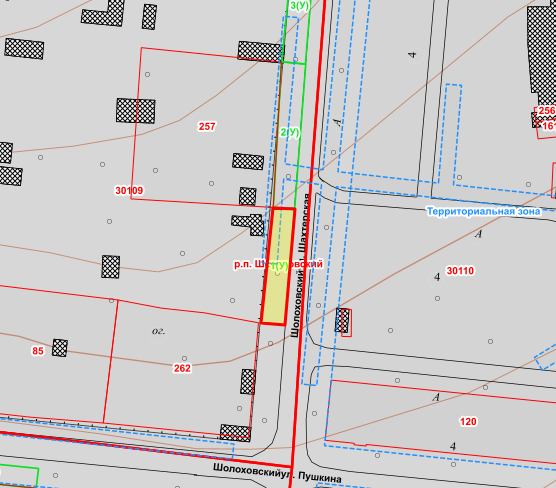 Масштаб 1:  1000	Местоположение прилегающей территории (адресные ориентиры) примыкает к земельному участку по адресу: Ростовская область, Белокалитвинский район, р.п.Шолоховский, ул. Шахтерская, 3Местоположение прилегающей территории (адресные ориентиры) примыкает к земельному участку по адресу: Ростовская область, Белокалитвинский район, р.п.Шолоховский, ул. Шахтерская, 3Местоположение прилегающей территории (адресные ориентиры) примыкает к земельному участку по адресу: Ростовская область, Белокалитвинский район, р.п.Шолоховский, ул. Шахтерская, 3Местоположение прилегающей территории (адресные ориентиры) примыкает к земельному участку по адресу: Ростовская область, Белокалитвинский район, р.п.Шолоховский, ул. Шахтерская, 3Кадастровый номер и адрес здания, строения, сооружения, земельного участка, в отношении которого устанавливаются границы прилегающей территории, либо обозначение местоположения данных объектов с указанием наименования (наименований) и вида (видов) объекта (объектов)61:47:0030109:257, Ростовская область, Белокалитвинский район, р.п.Шолоховский, ул. Шахтерская, 3Кадастровый номер и адрес здания, строения, сооружения, земельного участка, в отношении которого устанавливаются границы прилегающей территории, либо обозначение местоположения данных объектов с указанием наименования (наименований) и вида (видов) объекта (объектов)61:47:0030109:257, Ростовская область, Белокалитвинский район, р.п.Шолоховский, ул. Шахтерская, 3Кадастровый номер и адрес здания, строения, сооружения, земельного участка, в отношении которого устанавливаются границы прилегающей территории, либо обозначение местоположения данных объектов с указанием наименования (наименований) и вида (видов) объекта (объектов)61:47:0030109:257, Ростовская область, Белокалитвинский район, р.п.Шолоховский, ул. Шахтерская, 3Кадастровый номер и адрес здания, строения, сооружения, земельного участка, в отношении которого устанавливаются границы прилегающей территории, либо обозначение местоположения данных объектов с указанием наименования (наименований) и вида (видов) объекта (объектов)61:47:0030109:257, Ростовская область, Белокалитвинский район, р.п.Шолоховский, ул. Шахтерская, 3Условный номер прилегающей территории  61:04:0030109:2(У)Условный номер прилегающей территории  61:04:0030109:2(У)Условный номер прилегающей территории  61:04:0030109:2(У)Условный номер прилегающей территории  61:04:0030109:2(У)Площадь прилегающей территории  1 233  кв.м.Площадь прилегающей территории  1 233  кв.м.Площадь прилегающей территории  1 233  кв.м.Площадь прилегающей территории  1 233  кв.м.Обозначение характерных точек границКоординаты 2, мКоординаты 2, мМетод определении координат и средняя квадратическая погрешность положения характерной точки (Mt), мОбозначение характерных точек границXYМетод определении координат и средняя квадратическая погрешность положения характерной точки (Mt), м1.2.3.4.1538720.822305387.95Картометрический метод2538720.232305394.37Картометрический метод3538682.122305391.47Картометрический метод4538682.312305385.80Картометрический метод1538720.822305387.95Картометрический методПлан границ прилегающей территории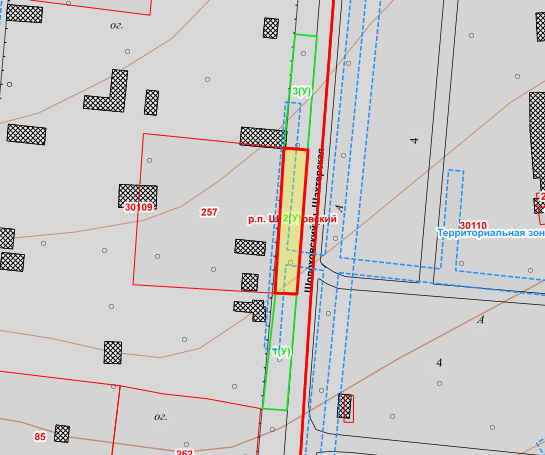 Масштаб 1:  1000	Местоположение прилегающей территории (адресные ориентиры) примыкает к земельному участку по адресу: Ростовская область, Белокалитвинский район, р.п.Шолоховский, ул. Шахтерская, 5Местоположение прилегающей территории (адресные ориентиры) примыкает к земельному участку по адресу: Ростовская область, Белокалитвинский район, р.п.Шолоховский, ул. Шахтерская, 5Местоположение прилегающей территории (адресные ориентиры) примыкает к земельному участку по адресу: Ростовская область, Белокалитвинский район, р.п.Шолоховский, ул. Шахтерская, 5Местоположение прилегающей территории (адресные ориентиры) примыкает к земельному участку по адресу: Ростовская область, Белокалитвинский район, р.п.Шолоховский, ул. Шахтерская, 5Кадастровый номер и адрес здания, строения, сооружения, земельного участка, в отношении которого устанавливаются границы прилегающей территории, либо обозначение местоположения данных объектов с указанием наименования (наименований) и вида (видов) объекта (объектов)Земельный участок, Ростовская область, Белокалитвинский район, р.п.Шолоховский, ул. Шахтерская, 5Кадастровый номер и адрес здания, строения, сооружения, земельного участка, в отношении которого устанавливаются границы прилегающей территории, либо обозначение местоположения данных объектов с указанием наименования (наименований) и вида (видов) объекта (объектов)Земельный участок, Ростовская область, Белокалитвинский район, р.п.Шолоховский, ул. Шахтерская, 5Кадастровый номер и адрес здания, строения, сооружения, земельного участка, в отношении которого устанавливаются границы прилегающей территории, либо обозначение местоположения данных объектов с указанием наименования (наименований) и вида (видов) объекта (объектов)Земельный участок, Ростовская область, Белокалитвинский район, р.п.Шолоховский, ул. Шахтерская, 5Кадастровый номер и адрес здания, строения, сооружения, земельного участка, в отношении которого устанавливаются границы прилегающей территории, либо обозначение местоположения данных объектов с указанием наименования (наименований) и вида (видов) объекта (объектов)Земельный участок, Ростовская область, Белокалитвинский район, р.п.Шолоховский, ул. Шахтерская, 5Условный номер прилегающей территории  61:04:0030109:3(У)Условный номер прилегающей территории  61:04:0030109:3(У)Условный номер прилегающей территории  61:04:0030109:3(У)Условный номер прилегающей территории  61:04:0030109:3(У)Площадь прилегающей территории  1 182  кв.м.Площадь прилегающей территории  1 182  кв.м.Площадь прилегающей территории  1 182  кв.м.Площадь прилегающей территории  1 182  кв.м.Обозначение характерных точек границКоординаты 2, мКоординаты 2, мМетод определении координат и средняя квадратическая погрешность положения характерной точки (Mt), мОбозначение характерных точек границXYМетод определении координат и средняя квадратическая погрешность положения характерной точки (Mt), м1.2.3.4.1538720.822305388.00Картометрический метод2538720.182305394.27Картометрический метод3538750.202305396.73Картометрический метод4538750.792305390.96Картометрический метод1538720.822305388.00Картометрический методПлан границ прилегающей территории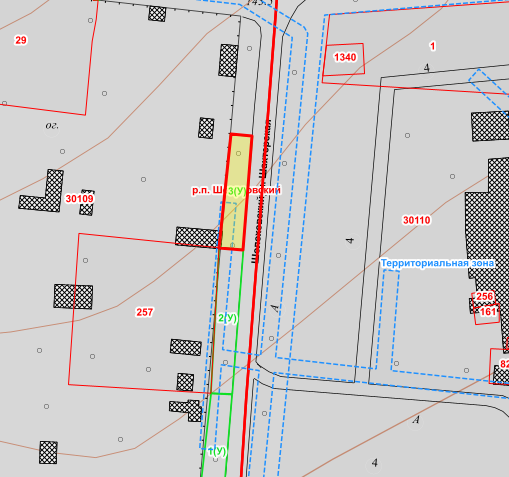 Масштаб 1:  1000	Местоположение прилегающей территории (адресные ориентиры) примыкает к земельному участку по адресу: Ростовская область, Белокалитвинский район, р.п.Шолоховский, ул. М.Горького, 38Местоположение прилегающей территории (адресные ориентиры) примыкает к земельному участку по адресу: Ростовская область, Белокалитвинский район, р.п.Шолоховский, ул. М.Горького, 38Местоположение прилегающей территории (адресные ориентиры) примыкает к земельному участку по адресу: Ростовская область, Белокалитвинский район, р.п.Шолоховский, ул. М.Горького, 38Местоположение прилегающей территории (адресные ориентиры) примыкает к земельному участку по адресу: Ростовская область, Белокалитвинский район, р.п.Шолоховский, ул. М.Горького, 38Кадастровый номер и адрес здания, строения, сооружения, земельного участка, в отношении которого устанавливаются границы прилегающей территории, либо обозначение местоположения данных объектов с указанием наименования (наименований) и вида (видов) объекта (объектов)61:47:0030109:29, Ростовская область, Белокалитвинский район, р.п.Шолоховский, ул. М.Горького, 38Кадастровый номер и адрес здания, строения, сооружения, земельного участка, в отношении которого устанавливаются границы прилегающей территории, либо обозначение местоположения данных объектов с указанием наименования (наименований) и вида (видов) объекта (объектов)61:47:0030109:29, Ростовская область, Белокалитвинский район, р.п.Шолоховский, ул. М.Горького, 38Кадастровый номер и адрес здания, строения, сооружения, земельного участка, в отношении которого устанавливаются границы прилегающей территории, либо обозначение местоположения данных объектов с указанием наименования (наименований) и вида (видов) объекта (объектов)61:47:0030109:29, Ростовская область, Белокалитвинский район, р.п.Шолоховский, ул. М.Горького, 38Кадастровый номер и адрес здания, строения, сооружения, земельного участка, в отношении которого устанавливаются границы прилегающей территории, либо обозначение местоположения данных объектов с указанием наименования (наименований) и вида (видов) объекта (объектов)61:47:0030109:29, Ростовская область, Белокалитвинский район, р.п.Шолоховский, ул. М.Горького, 38Условный номер прилегающей территории  61:04:0030109:4(У)Условный номер прилегающей территории  61:04:0030109:4(У)Условный номер прилегающей территории  61:04:0030109:4(У)Условный номер прилегающей территории  61:04:0030109:4(У)Площадь прилегающей территории  1  287  кв.м.Площадь прилегающей территории  1  287  кв.м.Площадь прилегающей территории  1  287  кв.м.Площадь прилегающей территории  1  287  кв.м.Обозначение характерных точек границКоординаты 2, мКоординаты 2, мМетод определении координат и средняя квадратическая погрешность положения характерной точки (Mt), мОбозначение характерных точек границXYМетод определении координат и средняя квадратическая погрешность положения характерной точки (Mt), м1.2.3.4.1538793.202305317.06Картометрический метод2538800.842305317.65Картометрический метод3538796.112305356.88Картометрический метод4538786.192305356.19Картометрический метод5538786.192305354.60Картометрический метод6538789.762305354.49Картометрический метод1538793.202305317.06Картометрический методПлан границ прилегающей территории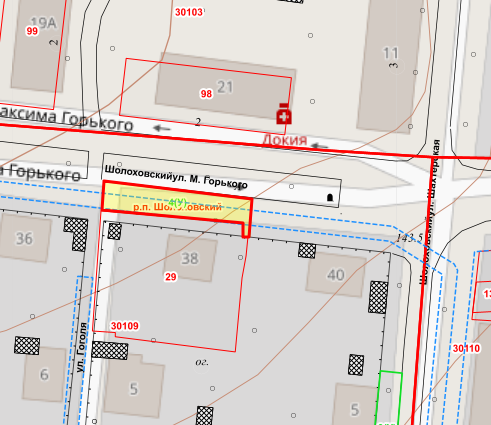 Масштаб 1:  1000	Местоположение прилегающей территории (адресные ориентиры) примыкает к земельному участку по адресу: Ростовская область, Белокалитвинский район, р.п.Шолоховский, ул. Октябрьская, 36Местоположение прилегающей территории (адресные ориентиры) примыкает к земельному участку по адресу: Ростовская область, Белокалитвинский район, р.п.Шолоховский, ул. Октябрьская, 36Местоположение прилегающей территории (адресные ориентиры) примыкает к земельному участку по адресу: Ростовская область, Белокалитвинский район, р.п.Шолоховский, ул. Октябрьская, 36Местоположение прилегающей территории (адресные ориентиры) примыкает к земельному участку по адресу: Ростовская область, Белокалитвинский район, р.п.Шолоховский, ул. Октябрьская, 36Кадастровый номер и адрес здания, строения, сооружения, земельного участка, в отношении которого устанавливаются границы прилегающей территории, либо обозначение местоположения данных объектов с указанием наименования (наименований) и вида (видов) объекта (объектов)61:47:0030111:34, Ростовская область, Белокалитвинский район, р.п.Шолоховский, ул. Октябрьская, 36Кадастровый номер и адрес здания, строения, сооружения, земельного участка, в отношении которого устанавливаются границы прилегающей территории, либо обозначение местоположения данных объектов с указанием наименования (наименований) и вида (видов) объекта (объектов)61:47:0030111:34, Ростовская область, Белокалитвинский район, р.п.Шолоховский, ул. Октябрьская, 36Кадастровый номер и адрес здания, строения, сооружения, земельного участка, в отношении которого устанавливаются границы прилегающей территории, либо обозначение местоположения данных объектов с указанием наименования (наименований) и вида (видов) объекта (объектов)61:47:0030111:34, Ростовская область, Белокалитвинский район, р.п.Шолоховский, ул. Октябрьская, 36Кадастровый номер и адрес здания, строения, сооружения, земельного участка, в отношении которого устанавливаются границы прилегающей территории, либо обозначение местоположения данных объектов с указанием наименования (наименований) и вида (видов) объекта (объектов)61:47:0030111:34, Ростовская область, Белокалитвинский район, р.п.Шолоховский, ул. Октябрьская, 36Условный номер прилегающей территории  61:04:0030111:35(У)Условный номер прилегающей территории  61:04:0030111:35(У)Условный номер прилегающей территории  61:04:0030111:35(У)Условный номер прилегающей территории  61:04:0030111:35(У)Площадь прилегающей территории  1  95  кв.м.Площадь прилегающей территории  1  95  кв.м.Площадь прилегающей территории  1  95  кв.м.Площадь прилегающей территории  1  95  кв.м.Обозначение характерных точек границКоординаты 2, мКоординаты 2, мМетод определении координат и средняя квадратическая погрешность положения характерной точки (Mt), мОбозначение характерных точек границXYМетод определении координат и средняя квадратическая погрешность положения характерной точки (Mt), м1.2.3.4.1538443.222305083.01Картометрический метод2538447.092305083.31Картометрический метод3538444.732305108.05Картометрический метод4538440.952305107.60Картометрический метод5538441.442305100.88Картометрический метод6538441.692305099.84Картометрический метод1538443.222305083.01Картометрический методПлан границ прилегающей территории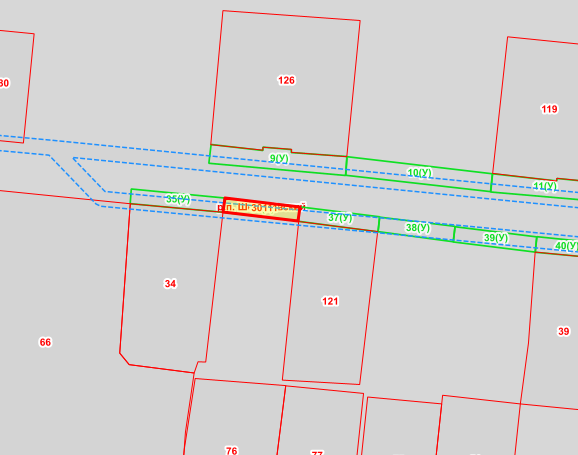 Масштаб 1:  1000	Местоположение прилегающей территории (адресные ориентиры) примыкает к земельному участку по адресу: Ростовская область, Белокалитвинский район, р.п.Шолоховский, ул. Октябрьская, 38Местоположение прилегающей территории (адресные ориентиры) примыкает к земельному участку по адресу: Ростовская область, Белокалитвинский район, р.п.Шолоховский, ул. Октябрьская, 38Местоположение прилегающей территории (адресные ориентиры) примыкает к земельному участку по адресу: Ростовская область, Белокалитвинский район, р.п.Шолоховский, ул. Октябрьская, 38Местоположение прилегающей территории (адресные ориентиры) примыкает к земельному участку по адресу: Ростовская область, Белокалитвинский район, р.п.Шолоховский, ул. Октябрьская, 38Кадастровый номер и адрес здания, строения, сооружения, земельного участка, в отношении которого устанавливаются границы прилегающей территории, либо обозначение местоположения данных объектов с указанием наименования (наименований) и вида (видов) объекта (объектов)Земельный участок, Ростовская область, Белокалитвинский район, р.п.Шолоховский, ул. Октябрьская, 38Кадастровый номер и адрес здания, строения, сооружения, земельного участка, в отношении которого устанавливаются границы прилегающей территории, либо обозначение местоположения данных объектов с указанием наименования (наименований) и вида (видов) объекта (объектов)Земельный участок, Ростовская область, Белокалитвинский район, р.п.Шолоховский, ул. Октябрьская, 38Кадастровый номер и адрес здания, строения, сооружения, земельного участка, в отношении которого устанавливаются границы прилегающей территории, либо обозначение местоположения данных объектов с указанием наименования (наименований) и вида (видов) объекта (объектов)Земельный участок, Ростовская область, Белокалитвинский район, р.п.Шолоховский, ул. Октябрьская, 38Кадастровый номер и адрес здания, строения, сооружения, земельного участка, в отношении которого устанавливаются границы прилегающей территории, либо обозначение местоположения данных объектов с указанием наименования (наименований) и вида (видов) объекта (объектов)Земельный участок, Ростовская область, Белокалитвинский район, р.п.Шолоховский, ул. Октябрьская, 38Условный номер прилегающей территории  61:04:0030111:36(У)Условный номер прилегающей территории  61:04:0030111:36(У)Условный номер прилегающей территории  61:04:0030111:36(У)Условный номер прилегающей территории  61:04:0030111:36(У)Площадь прилегающей территории  1  76  кв.м.Площадь прилегающей территории  1  76  кв.м.Площадь прилегающей территории  1  76  кв.м.Площадь прилегающей территории  1  76  кв.м.Обозначение характерных точек границКоординаты 2, мКоординаты 2, мМетод определении координат и средняя квадратическая погрешность положения характерной точки (Mt), мОбозначение характерных точек границXYМетод определении координат и средняя квадратическая погрешность положения характерной точки (Mt), м1.2.3.4.1538444.732305108.05Картометрический метод2538440.952305107.60Картометрический метод3538438.692305127.56Картометрический метод4538442.412305128.01Картометрический метод1538444.732305108.05Картометрический методПлан границ прилегающей территории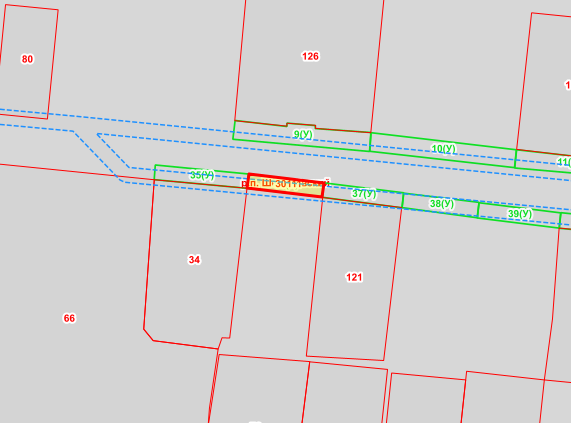 Масштаб 1:  1000	Местоположение прилегающей территории (адресные ориентиры) примыкает к земельному участку по адресу: Ростовская область, Белокалитвинский район, р.п.Шолоховский, ул. Октябрьская, 40Местоположение прилегающей территории (адресные ориентиры) примыкает к земельному участку по адресу: Ростовская область, Белокалитвинский район, р.п.Шолоховский, ул. Октябрьская, 40Местоположение прилегающей территории (адресные ориентиры) примыкает к земельному участку по адресу: Ростовская область, Белокалитвинский район, р.п.Шолоховский, ул. Октябрьская, 40Местоположение прилегающей территории (адресные ориентиры) примыкает к земельному участку по адресу: Ростовская область, Белокалитвинский район, р.п.Шолоховский, ул. Октябрьская, 40Кадастровый номер и адрес здания, строения, сооружения, земельного участка, в отношении которого устанавливаются границы прилегающей территории, либо обозначение местоположения данных объектов с указанием наименования (наименований) и вида (видов) объекта (объектов)61:47:0030111:121, Ростовская область, Белокалитвинский район, р.п.Шолоховский, ул. Октябрьская, 40Кадастровый номер и адрес здания, строения, сооружения, земельного участка, в отношении которого устанавливаются границы прилегающей территории, либо обозначение местоположения данных объектов с указанием наименования (наименований) и вида (видов) объекта (объектов)61:47:0030111:121, Ростовская область, Белокалитвинский район, р.п.Шолоховский, ул. Октябрьская, 40Кадастровый номер и адрес здания, строения, сооружения, земельного участка, в отношении которого устанавливаются границы прилегающей территории, либо обозначение местоположения данных объектов с указанием наименования (наименований) и вида (видов) объекта (объектов)61:47:0030111:121, Ростовская область, Белокалитвинский район, р.п.Шолоховский, ул. Октябрьская, 40Кадастровый номер и адрес здания, строения, сооружения, земельного участка, в отношении которого устанавливаются границы прилегающей территории, либо обозначение местоположения данных объектов с указанием наименования (наименований) и вида (видов) объекта (объектов)61:47:0030111:121, Ростовская область, Белокалитвинский район, р.п.Шолоховский, ул. Октябрьская, 40Условный номер прилегающей территории  61:04:0030111:37(У)Условный номер прилегающей территории  61:04:0030111:37(У)Условный номер прилегающей территории  61:04:0030111:37(У)Условный номер прилегающей территории  61:04:0030111:37(У)Площадь прилегающей территории  1  83  кв.м.Площадь прилегающей территории  1  83  кв.м.Площадь прилегающей территории  1  83  кв.м.Площадь прилегающей территории  1  83  кв.м.Обозначение характерных точек границКоординаты 2, мКоординаты 2, мМетод определении координат и средняя квадратическая погрешность положения характерной точки (Mt), мОбозначение характерных точек границXYМетод определении координат и средняя квадратическая погрешность положения характерной точки (Mt), м1.2.3.4.1538442.412305127.96Картометрический метод2538438.592305127.61Картометрический метод3538435.832305148.72Картометрический метод4538439.802305149.11Картометрический метод1538442.412305127.96Картометрический методПлан границ прилегающей территории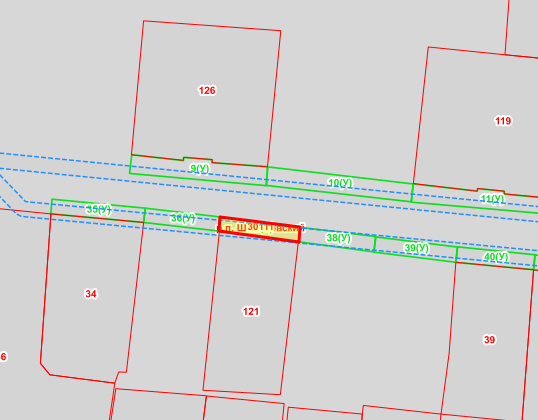 Масштаб 1:  1000	